Stand: 10.06.2024Stand: 10.06.2024Stand: 10.06.2024Stand: 10.06.2024Stand: 10.06.2024Stand: 10.06.2024Stand: 10.06.2024Stand: 10.06.2024Stand: 10.06.2024Stand: 10.06.2024Stand: 10.06.2024Stand: 10.06.2024AbschnittsblattAbschnittsblattAbschnittsblattAbschnittsblattAbschnittsblattAbschnittsblattAbschnittsblattAbschnittsblattAbschnittsblattAbschnittsblattAbschnittsblattAbschnittsblattWK-IDDEBB6_2WK-IDDEBB6_2WK-IDDEBB6_2WK-NameOder-2WK-NameOder-2GewässernameOderGewässernameOderGewässernameOderGewässernameOderAbschnitts-ID02.01_Oder-2 Abschnitts-ID02.01_Oder-2 Abschnitts-ID02.01_Oder-2 UntersuchungsraumUR 3 - Revitalisierungsabschnitt von Warthe-Mündung in Küstrin-Kietz bis HohensaatenUntersuchungsraumUR 3 - Revitalisierungsabschnitt von Warthe-Mündung in Küstrin-Kietz bis HohensaatenUntersuchungsraumUR 3 - Revitalisierungsabschnitt von Warthe-Mündung in Küstrin-Kietz bis HohensaatenUntersuchungsraumUR 3 - Revitalisierungsabschnitt von Warthe-Mündung in Küstrin-Kietz bis HohensaatenUntersuchungsraumUR 3 - Revitalisierungsabschnitt von Warthe-Mündung in Küstrin-Kietz bis HohensaatenPlanungsbereichPB 14 - Revitalisierung der Oder bei BleyenPlanungsbereichPB 14 - Revitalisierung der Oder bei BleyenPlanungsbereichPB 14 - Revitalisierung der Oder bei BleyenPlanungsbereichPB 14 - Revitalisierung der Oder bei BleyenPlanungsbereichPB 14 - Revitalisierung der Oder bei BleyenPlanungsbereichPB 14 - Revitalisierung der Oder bei BleyenPlanungsbereichPB 14 - Revitalisierung der Oder bei BleyenAllgemeine AngabenAllgemeine AngabenAllgemeine AngabenAllgemeine AngabenAllgemeine AngabenAllgemeine AngabenAllgemeine AngabenAllgemeine AngabenAllgemeine AngabenAllgemeine AngabenAllgemeine AngabenAllgemeine AngabenStationierung (Fluss-km von – bis)617,55 bis 620,25Stationierung (Fluss-km von – bis)617,55 bis 620,25Stationierung (Fluss-km von – bis)617,55 bis 620,25Abschnittslänge2.680,1 mAbschnittslänge2.680,1 mLAWA-Typ20 - Sandgeprägte StrömeLAWA-Typ20 - Sandgeprägte StrömeLAWA-Typ20 - Sandgeprägte StrömeLAWA-Typ20 - Sandgeprägte StrömeWasserkörperkategorieNWBWasserkörperkategorieNWBWasserkörperkategorieNWBNetzkategorisierungBWStr – Kategorie D NetzkategorisierungBWStr – Kategorie D NetzkategorisierungBWStr – Kategorie D WasserstraßenklassifizierungIVWasserstraßenklassifizierungIVLagebeschreibungMündung Waska (PL) bis östl. Ende Ortslage Szumilowo (PL)LagebeschreibungMündung Waska (PL) bis östl. Ende Ortslage Szumilowo (PL)LagebeschreibungMündung Waska (PL) bis östl. Ende Ortslage Szumilowo (PL)LagebeschreibungMündung Waska (PL) bis östl. Ende Ortslage Szumilowo (PL)LagebeschreibungMündung Waska (PL) bis östl. Ende Ortslage Szumilowo (PL)LagebeschreibungMündung Waska (PL) bis östl. Ende Ortslage Szumilowo (PL)LagebeschreibungMündung Waska (PL) bis östl. Ende Ortslage Szumilowo (PL)StaueinflussfreifließendStaueinflussfreifließendStaueinflussfreifließendStaueinflussfreifließendStaueinflussfreifließendLagebeschreibungMündung Waska (PL) bis östl. Ende Ortslage Szumilowo (PL)LagebeschreibungMündung Waska (PL) bis östl. Ende Ortslage Szumilowo (PL)LagebeschreibungMündung Waska (PL) bis östl. Ende Ortslage Szumilowo (PL)LagebeschreibungMündung Waska (PL) bis östl. Ende Ortslage Szumilowo (PL)LagebeschreibungMündung Waska (PL) bis östl. Ende Ortslage Szumilowo (PL)LagebeschreibungMündung Waska (PL) bis östl. Ende Ortslage Szumilowo (PL)LagebeschreibungMündung Waska (PL) bis östl. Ende Ortslage Szumilowo (PL)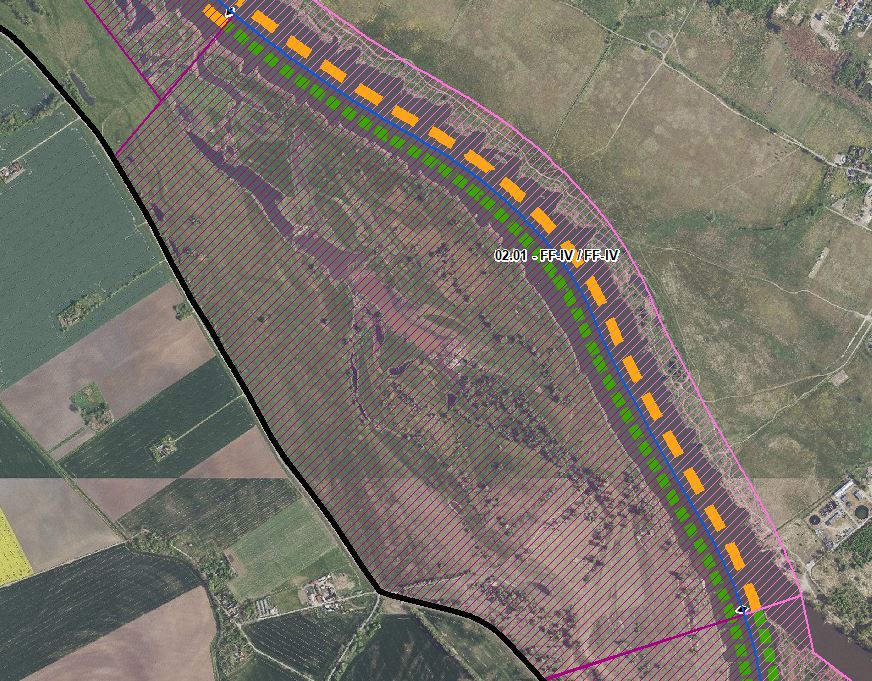 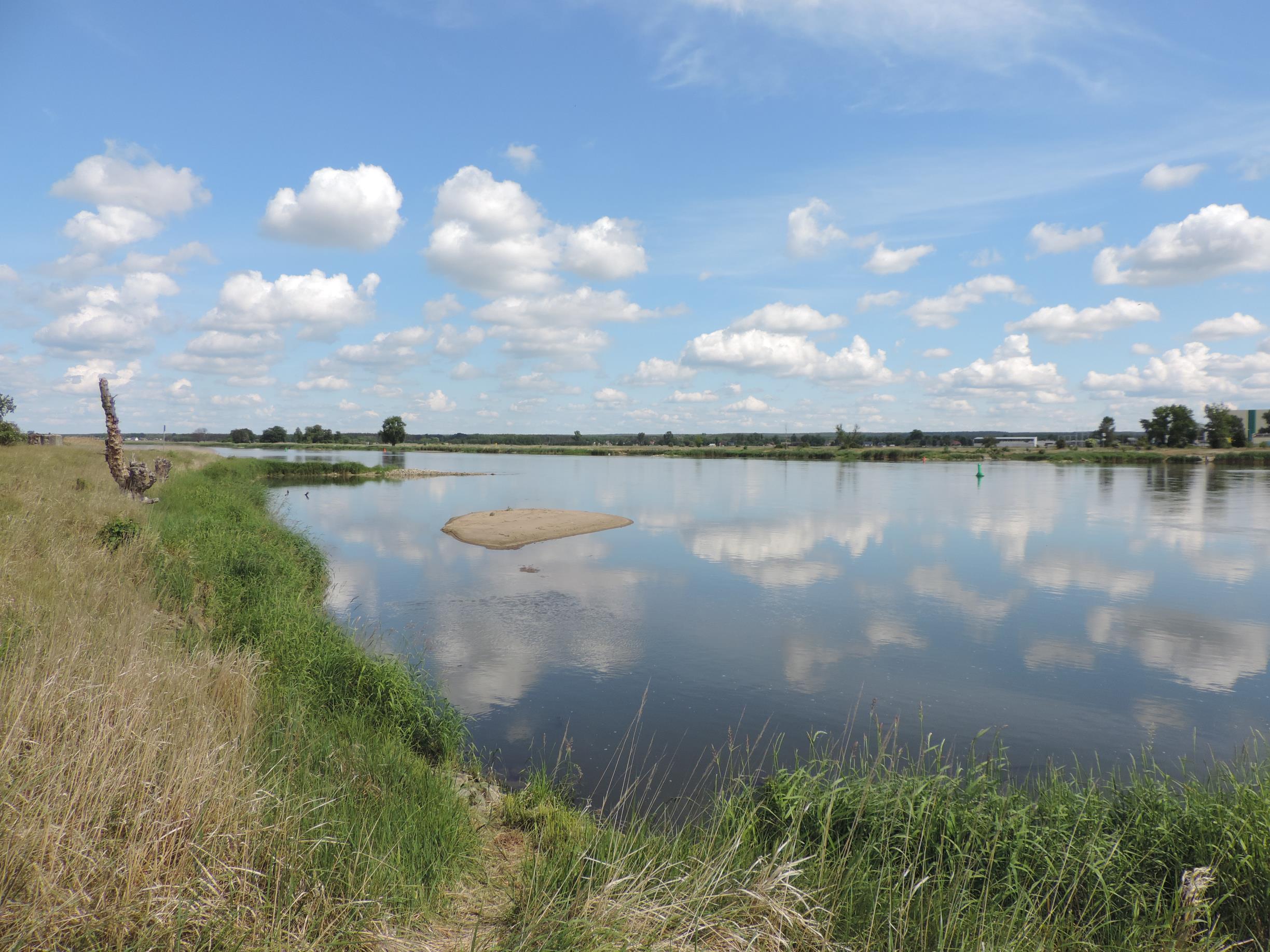 Blick in Fließrichtung auf Buhnenfelder in der Oder kurz uh. Einmündung der Warthe (Foto: Stowasserplan, Mai 2022)Blick in Fließrichtung auf Buhnenfelder in der Oder kurz uh. Einmündung der Warthe (Foto: Stowasserplan, Mai 2022)Blick in Fließrichtung auf Buhnenfelder in der Oder kurz uh. Einmündung der Warthe (Foto: Stowasserplan, Mai 2022)Blick in Fließrichtung auf Buhnenfelder in der Oder kurz uh. Einmündung der Warthe (Foto: Stowasserplan, Mai 2022)Blick in Fließrichtung auf Buhnenfelder in der Oder kurz uh. Einmündung der Warthe (Foto: Stowasserplan, Mai 2022)Blick in Fließrichtung auf Buhnenfelder in der Oder kurz uh. Einmündung der Warthe (Foto: Stowasserplan, Mai 2022)Blick in Fließrichtung auf Buhnenfelder in der Oder kurz uh. Einmündung der Warthe (Foto: Stowasserplan, Mai 2022)AbschnittsbeschreibungAbschnittsbeschreibungAbschnittsbeschreibungAbschnittsbeschreibungAbschnittsbeschreibungAbschnittsbeschreibungAbschnittsbeschreibungAbschnittsbeschreibungAbschnittsbeschreibungAbschnittsbeschreibungAbschnittsbeschreibungAbschnittsbeschreibungFallgruppe linksseitigFF-IV - Frei fließende Strecke mit Grünland in der Aue ohne leitbildkonforme UferstrukturFallgruppe linksseitigFF-IV - Frei fließende Strecke mit Grünland in der Aue ohne leitbildkonforme UferstrukturFallgruppe linksseitigFF-IV - Frei fließende Strecke mit Grünland in der Aue ohne leitbildkonforme UferstrukturFallgruppe linksseitigFF-IV - Frei fließende Strecke mit Grünland in der Aue ohne leitbildkonforme UferstrukturFallgruppe linksseitigFF-IV - Frei fließende Strecke mit Grünland in der Aue ohne leitbildkonforme UferstrukturFallgruppe linksseitigFF-IV - Frei fließende Strecke mit Grünland in der Aue ohne leitbildkonforme UferstrukturFallgruppe linksseitigFF-IV - Frei fließende Strecke mit Grünland in der Aue ohne leitbildkonforme UferstrukturFallgruppe linksseitigFF-IV - Frei fließende Strecke mit Grünland in der Aue ohne leitbildkonforme UferstrukturFallgruppe linksseitigFF-IV - Frei fließende Strecke mit Grünland in der Aue ohne leitbildkonforme UferstrukturFallgruppe linksseitigFF-IV - Frei fließende Strecke mit Grünland in der Aue ohne leitbildkonforme UferstrukturFallgruppe linksseitigFF-IV - Frei fließende Strecke mit Grünland in der Aue ohne leitbildkonforme UferstrukturFallgruppe linksseitigFF-IV - Frei fließende Strecke mit Grünland in der Aue ohne leitbildkonforme UferstrukturFallgruppe rechtsseitig (Hier nachrichtliche Aufführung im Falle der Oder als Grenzgewässer, Mehrfachnennungen auf polnischem Territorium möglich)FF-IV - Frei fließende Strecke mit Grünland in der Aue ohne leitbildkonforme UferstrukturFallgruppe rechtsseitig (Hier nachrichtliche Aufführung im Falle der Oder als Grenzgewässer, Mehrfachnennungen auf polnischem Territorium möglich)FF-IV - Frei fließende Strecke mit Grünland in der Aue ohne leitbildkonforme UferstrukturFallgruppe rechtsseitig (Hier nachrichtliche Aufführung im Falle der Oder als Grenzgewässer, Mehrfachnennungen auf polnischem Territorium möglich)FF-IV - Frei fließende Strecke mit Grünland in der Aue ohne leitbildkonforme UferstrukturFallgruppe rechtsseitig (Hier nachrichtliche Aufführung im Falle der Oder als Grenzgewässer, Mehrfachnennungen auf polnischem Territorium möglich)FF-IV - Frei fließende Strecke mit Grünland in der Aue ohne leitbildkonforme UferstrukturFallgruppe rechtsseitig (Hier nachrichtliche Aufführung im Falle der Oder als Grenzgewässer, Mehrfachnennungen auf polnischem Territorium möglich)FF-IV - Frei fließende Strecke mit Grünland in der Aue ohne leitbildkonforme UferstrukturFallgruppe rechtsseitig (Hier nachrichtliche Aufführung im Falle der Oder als Grenzgewässer, Mehrfachnennungen auf polnischem Territorium möglich)FF-IV - Frei fließende Strecke mit Grünland in der Aue ohne leitbildkonforme UferstrukturFallgruppe rechtsseitig (Hier nachrichtliche Aufführung im Falle der Oder als Grenzgewässer, Mehrfachnennungen auf polnischem Territorium möglich)FF-IV - Frei fließende Strecke mit Grünland in der Aue ohne leitbildkonforme UferstrukturFallgruppe rechtsseitig (Hier nachrichtliche Aufführung im Falle der Oder als Grenzgewässer, Mehrfachnennungen auf polnischem Territorium möglich)FF-IV - Frei fließende Strecke mit Grünland in der Aue ohne leitbildkonforme UferstrukturFallgruppe rechtsseitig (Hier nachrichtliche Aufführung im Falle der Oder als Grenzgewässer, Mehrfachnennungen auf polnischem Territorium möglich)FF-IV - Frei fließende Strecke mit Grünland in der Aue ohne leitbildkonforme UferstrukturFallgruppe rechtsseitig (Hier nachrichtliche Aufführung im Falle der Oder als Grenzgewässer, Mehrfachnennungen auf polnischem Territorium möglich)FF-IV - Frei fließende Strecke mit Grünland in der Aue ohne leitbildkonforme UferstrukturFallgruppe rechtsseitig (Hier nachrichtliche Aufführung im Falle der Oder als Grenzgewässer, Mehrfachnennungen auf polnischem Territorium möglich)FF-IV - Frei fließende Strecke mit Grünland in der Aue ohne leitbildkonforme UferstrukturFallgruppe rechtsseitig (Hier nachrichtliche Aufführung im Falle der Oder als Grenzgewässer, Mehrfachnennungen auf polnischem Territorium möglich)FF-IV - Frei fließende Strecke mit Grünland in der Aue ohne leitbildkonforme UferstrukturBeschreibungEingedeichte Aue auf dt. Seite, Altstrukturen auf dt. Seite, ohne GehölzbestandBeschreibungEingedeichte Aue auf dt. Seite, Altstrukturen auf dt. Seite, ohne GehölzbestandBeschreibungEingedeichte Aue auf dt. Seite, Altstrukturen auf dt. Seite, ohne GehölzbestandBeschreibungEingedeichte Aue auf dt. Seite, Altstrukturen auf dt. Seite, ohne GehölzbestandBeschreibungEingedeichte Aue auf dt. Seite, Altstrukturen auf dt. Seite, ohne GehölzbestandBeschreibungEingedeichte Aue auf dt. Seite, Altstrukturen auf dt. Seite, ohne GehölzbestandBeschreibungEingedeichte Aue auf dt. Seite, Altstrukturen auf dt. Seite, ohne GehölzbestandBeschreibungEingedeichte Aue auf dt. Seite, Altstrukturen auf dt. Seite, ohne GehölzbestandBeschreibungEingedeichte Aue auf dt. Seite, Altstrukturen auf dt. Seite, ohne GehölzbestandBeschreibungEingedeichte Aue auf dt. Seite, Altstrukturen auf dt. Seite, ohne GehölzbestandBeschreibungEingedeichte Aue auf dt. Seite, Altstrukturen auf dt. Seite, ohne GehölzbestandBeschreibungEingedeichte Aue auf dt. Seite, Altstrukturen auf dt. Seite, ohne GehölzbestandRestriktionen und BelastungenRestriktionen und BelastungenRestriktionen und BelastungenRestriktionen und BelastungenRestriktionen und BelastungenRestriktionen und BelastungenRestriktionen und BelastungenRestriktionen und BelastungenRestriktionen und BelastungenRestriktionen und BelastungenRestriktionen und BelastungenRestriktionen und BelastungenRestriktionenDeichlinie, Wasserstraßennutzung, SiedlungsflächenRestriktionenDeichlinie, Wasserstraßennutzung, SiedlungsflächenRestriktionenDeichlinie, Wasserstraßennutzung, SiedlungsflächenRestriktionenDeichlinie, Wasserstraßennutzung, SiedlungsflächenRestriktionenDeichlinie, Wasserstraßennutzung, SiedlungsflächenRestriktionenDeichlinie, Wasserstraßennutzung, SiedlungsflächenRestriktionenDeichlinie, Wasserstraßennutzung, SiedlungsflächenRestriktionenDeichlinie, Wasserstraßennutzung, SiedlungsflächenRestriktionenDeichlinie, Wasserstraßennutzung, SiedlungsflächenRestriktionenDeichlinie, Wasserstraßennutzung, SiedlungsflächenRestriktionenDeichlinie, Wasserstraßennutzung, SiedlungsflächenRestriktionenDeichlinie, Wasserstraßennutzung, SiedlungsflächenSignifikante BelastungenDiffuse Quellen, Punktquellen, hydrologische Veränderungen, morphologische Veränderungen im Sinne Landwirtschaft, Hochwasserschutz und SchifffahrtMunitionsbelastung in Folge des zweiten WeltkriegesSignifikante BelastungenDiffuse Quellen, Punktquellen, hydrologische Veränderungen, morphologische Veränderungen im Sinne Landwirtschaft, Hochwasserschutz und SchifffahrtMunitionsbelastung in Folge des zweiten WeltkriegesSignifikante BelastungenDiffuse Quellen, Punktquellen, hydrologische Veränderungen, morphologische Veränderungen im Sinne Landwirtschaft, Hochwasserschutz und SchifffahrtMunitionsbelastung in Folge des zweiten WeltkriegesSignifikante BelastungenDiffuse Quellen, Punktquellen, hydrologische Veränderungen, morphologische Veränderungen im Sinne Landwirtschaft, Hochwasserschutz und SchifffahrtMunitionsbelastung in Folge des zweiten WeltkriegesSignifikante BelastungenDiffuse Quellen, Punktquellen, hydrologische Veränderungen, morphologische Veränderungen im Sinne Landwirtschaft, Hochwasserschutz und SchifffahrtMunitionsbelastung in Folge des zweiten WeltkriegesSignifikante BelastungenDiffuse Quellen, Punktquellen, hydrologische Veränderungen, morphologische Veränderungen im Sinne Landwirtschaft, Hochwasserschutz und SchifffahrtMunitionsbelastung in Folge des zweiten WeltkriegesSignifikante BelastungenDiffuse Quellen, Punktquellen, hydrologische Veränderungen, morphologische Veränderungen im Sinne Landwirtschaft, Hochwasserschutz und SchifffahrtMunitionsbelastung in Folge des zweiten WeltkriegesSignifikante BelastungenDiffuse Quellen, Punktquellen, hydrologische Veränderungen, morphologische Veränderungen im Sinne Landwirtschaft, Hochwasserschutz und SchifffahrtMunitionsbelastung in Folge des zweiten WeltkriegesSignifikante BelastungenDiffuse Quellen, Punktquellen, hydrologische Veränderungen, morphologische Veränderungen im Sinne Landwirtschaft, Hochwasserschutz und SchifffahrtMunitionsbelastung in Folge des zweiten WeltkriegesSignifikante BelastungenDiffuse Quellen, Punktquellen, hydrologische Veränderungen, morphologische Veränderungen im Sinne Landwirtschaft, Hochwasserschutz und SchifffahrtMunitionsbelastung in Folge des zweiten WeltkriegesSignifikante BelastungenDiffuse Quellen, Punktquellen, hydrologische Veränderungen, morphologische Veränderungen im Sinne Landwirtschaft, Hochwasserschutz und SchifffahrtMunitionsbelastung in Folge des zweiten WeltkriegesSignifikante BelastungenDiffuse Quellen, Punktquellen, hydrologische Veränderungen, morphologische Veränderungen im Sinne Landwirtschaft, Hochwasserschutz und SchifffahrtMunitionsbelastung in Folge des zweiten WeltkriegesNaturschutzfachliche BelangeNaturschutzfachliche BelangeNaturschutzfachliche BelangeNaturschutzfachliche BelangeNaturschutzfachliche BelangeNaturschutzfachliche BelangeNaturschutzfachliche BelangeNaturschutzfachliche BelangeNaturschutzfachliche BelangeNaturschutzfachliche BelangeNaturschutzfachliche BelangeNaturschutzfachliche BelangeBetroffene SchutzgebieteBetroffene SchutzgebieteBetroffene SchutzgebieteBetroffene SchutzgebieteBetroffene SchutzgebieteEinschätzung Synergie/KonfliktEinschätzung Synergie/KonfliktEinschätzung Synergie/KonfliktEinschätzung Synergie/KonfliktBemerkungBemerkungBemerkungFFH-Gebiet „Oder-Neiße Ergänzung“ (DE 3553-308)FFH-Gebiet „Oder-Neiße Ergänzung“ (DE 3553-308)FFH-Gebiet „Oder-Neiße Ergänzung“ (DE 3553-308)FFH-Gebiet „Oder-Neiße Ergänzung“ (DE 3553-308)FFH-Gebiet „Oder-Neiße Ergänzung“ (DE 3553-308)SynergieSynergieSynergieSynergieSPA-Gebiet „Mittlere Oderniederung“ (DE 3453-422)SPA-Gebiet „Mittlere Oderniederung“ (DE 3453-422)SPA-Gebiet „Mittlere Oderniederung“ (DE 3453-422)SPA-Gebiet „Mittlere Oderniederung“ (DE 3453-422)SPA-Gebiet „Mittlere Oderniederung“ (DE 3453-422)SynergieSynergieSynergieSynergieBetroffene LRTBetroffene LRTBetroffene LRTBetroffene LRTBetroffene LRTEinschätzung Synergie/KonfliktEinschätzung Synergie/KonfliktEinschätzung Synergie/KonfliktEinschätzung Synergie/KonfliktBemerkungBemerkungBemerkungLRT 3150 - Eutrophe StillgewässerLRT 3150 - Eutrophe StillgewässerLRT 3150 - Eutrophe StillgewässerLRT 3150 - Eutrophe StillgewässerLRT 3150 - Eutrophe StillgewässerKonfliktKonfliktKonfliktKonfliktdie angebundenen Rinnenstrukuren verlieren ihren Stillgewässercharakterdie angebundenen Rinnenstrukuren verlieren ihren Stillgewässercharakterdie angebundenen Rinnenstrukuren verlieren ihren StillgewässercharakterLRT 6440 - Brenndolden-AuenwiesenLRT 6440 - Brenndolden-AuenwiesenLRT 6440 - Brenndolden-AuenwiesenLRT 6440 - Brenndolden-AuenwiesenLRT 6440 - Brenndolden-AuenwiesenKonfliktKonfliktKonfliktKonfliktAuwaldentwicklung oder ein vollständiger Verzicht auf Maht sollte auf diesen Flächen sorgfältig abgewogen werden (FFH-Richtlinie präferiert primäre natürliche Habitate)Auwaldentwicklung oder ein vollständiger Verzicht auf Maht sollte auf diesen Flächen sorgfältig abgewogen werden (FFH-Richtlinie präferiert primäre natürliche Habitate)Auwaldentwicklung oder ein vollständiger Verzicht auf Maht sollte auf diesen Flächen sorgfältig abgewogen werden (FFH-Richtlinie präferiert primäre natürliche Habitate)LRT 6510 - Magere Flachland-MähwiesenLRT 6510 - Magere Flachland-MähwiesenLRT 6510 - Magere Flachland-MähwiesenLRT 6510 - Magere Flachland-MähwiesenLRT 6510 - Magere Flachland-MähwiesenKonfliktKonfliktKonfliktKonfliktWiedervernässung und ein naturnahes Überflutungsregime werden zum Verlust dieses LRT führen (FFH-Richtlinie präferiert primäre natürliche Habitate)Wiedervernässung und ein naturnahes Überflutungsregime werden zum Verlust dieses LRT führen (FFH-Richtlinie präferiert primäre natürliche Habitate)Wiedervernässung und ein naturnahes Überflutungsregime werden zum Verlust dieses LRT führen (FFH-Richtlinie präferiert primäre natürliche Habitate)LRT 91E0 - Erlen-Eschen- und WeichholzauenwälderLRT 91E0 - Erlen-Eschen- und WeichholzauenwälderLRT 91E0 - Erlen-Eschen- und WeichholzauenwälderLRT 91E0 - Erlen-Eschen- und WeichholzauenwälderLRT 91E0 - Erlen-Eschen- und WeichholzauenwälderSynergieSynergieSynergieSynergieBelange des HochwasserschutzesBelange des HochwasserschutzesBelange des HochwasserschutzesBelange des HochwasserschutzesBelange des HochwasserschutzesBelange des HochwasserschutzesBelange des HochwasserschutzesBelange des HochwasserschutzesBelange des HochwasserschutzesBelange des HochwasserschutzesBelange des HochwasserschutzesBelange des HochwasserschutzesRegionale Maßnahmenplanung HochwasserrisikomanagementRegionale Maßnahmenplanung HochwasserrisikomanagementRegionale Maßnahmenplanung HochwasserrisikomanagementRegionale Maßnahmenplanung HochwasserrisikomanagementRegionale Maßnahmenplanung HochwasserrisikomanagementEinschätzung Synergie/KonfliktEinschätzung Synergie/KonfliktEinschätzung Synergie/KonfliktEinschätzung Synergie/KonfliktBemerkungBemerkungBemerkungkeine Überschneidungkeine Überschneidungkeine Überschneidungkeine Überschneidungkeine Überschneidung----Bewertung Bestand & DefizitanalyseBewertung Bestand & DefizitanalyseBewertung Bestand & DefizitanalyseBewertung Bestand & DefizitanalyseBewertung Bestand & DefizitanalyseBewertung Bestand & DefizitanalyseBewertung Bestand & DefizitanalyseBewertung Bestand & DefizitanalyseBewertung Bestand & DefizitanalyseBewertung Bestand & DefizitanalyseBewertung Bestand & DefizitanalyseBewertung Bestand & DefizitanalyseÖkologischer Zustand / 
Potenzial gesamtÖkologischer Zustand / 
Potenzial gesamtBiologische QualitätskomponentenBiologische QualitätskomponentenBiologische QualitätskomponentenBiologische QualitätskomponentenBiologische QualitätskomponentenBiologische QualitätskomponentenBiologische QualitätskomponentenPhysikalisch- chemische QualitätskomponentenPhysikalisch- chemische QualitätskomponentenÖkologischer Zustand / 
Potenzial gesamtÖkologischer Zustand / 
Potenzial gesamtPhythoplanktonMakrophyten + PhytobenthosMakrophyten + PhytobenthosMakrozoobenthosFischeFischeFischePhysikalisch- chemische QualitätskomponentenPhysikalisch- chemische QualitätskomponentenBewertung Bestand 
(3. BWZ – 2022-2027)3333 (PB)3 (PB)3222schlechter als gutschlechter als gutBewertung Defizitanalyse-1-1-1-1-1-1000-3-3Hydromorphologische QualitätskomponentenHydromorphologische QualitätskomponentenHydromorphologische QualitätskomponentenHydromorphologische QualitätskomponentenHydromorphologische QualitätskomponentenHydromorphologische QualitätskomponentenHydromorphologische QualitätskomponentenHydromorphologische QualitätskomponentenHydromorphologische QualitätskomponentenHydromorphologische QualitätskomponentenHydromorphologische QualitätskomponentenMorphologieMorphologieMorphologieDurchgängigkeitDurchgängigkeitDurchgängigkeitDurchgängigkeitWasserhaushaltWasserhaushaltWasserhaushaltWasserhaushaltBewertung/ 
BeschreibungGSK 6GSK 6GSK 6vorhandenvorhandenvorhandenvorhandensehr gutsehr gutsehr gutsehr gutBeschreibungLängsprofil mäßig verändert keine bis schwache Breiten- und TiefenvarianzBesiedlungsrelevante Habitate fehlen aufgrund fehlender Lauf- und Sohlstrukturengewässerbegleitende Gehölze weitgehend fehlendkeine StrömungsdiversitätSchädliche Umfeldstruktur: beidseitig mit Deich Längsprofil mäßig verändert keine bis schwache Breiten- und TiefenvarianzBesiedlungsrelevante Habitate fehlen aufgrund fehlender Lauf- und Sohlstrukturengewässerbegleitende Gehölze weitgehend fehlendkeine StrömungsdiversitätSchädliche Umfeldstruktur: beidseitig mit Deich Längsprofil mäßig verändert keine bis schwache Breiten- und TiefenvarianzBesiedlungsrelevante Habitate fehlen aufgrund fehlender Lauf- und Sohlstrukturengewässerbegleitende Gehölze weitgehend fehlendkeine StrömungsdiversitätSchädliche Umfeldstruktur: beidseitig mit Deich Längsdurchgängigkeit gegeben, keine Bauwerke vorhandenWenig bis keine laterale Vernetzung zu Deichvorland, Altaue und Nebengewässernkeine Anbindung an die AltaueGeschiebedynamik verändertLängsdurchgängigkeit gegeben, keine Bauwerke vorhandenWenig bis keine laterale Vernetzung zu Deichvorland, Altaue und Nebengewässernkeine Anbindung an die AltaueGeschiebedynamik verändertLängsdurchgängigkeit gegeben, keine Bauwerke vorhandenWenig bis keine laterale Vernetzung zu Deichvorland, Altaue und Nebengewässernkeine Anbindung an die AltaueGeschiebedynamik verändertLängsdurchgängigkeit gegeben, keine Bauwerke vorhandenWenig bis keine laterale Vernetzung zu Deichvorland, Altaue und Nebengewässernkeine Anbindung an die AltaueGeschiebedynamik verändertAbfluss gutAbflussverhalten und Ausuferungsverhalten verändertAbflussdynamik verändertGrundwasseranbindung verändertAbfluss gutAbflussverhalten und Ausuferungsverhalten verändertAbflussdynamik verändertGrundwasseranbindung verändertAbfluss gutAbflussverhalten und Ausuferungsverhalten verändertAbflussdynamik verändertGrundwasseranbindung verändertAbfluss gutAbflussverhalten und Ausuferungsverhalten verändertAbflussdynamik verändertGrundwasseranbindung verändertDefizit-3-3-300000000EntwicklungszieleEntwicklungszieleEntwicklungszieleEntwicklungszieleEntwicklungszieleEntwicklungszieleEntwicklungszieleEntwicklungszieleEntwicklungszieleEntwicklungszieleEntwicklungszieleEntwicklungszieleEntwicklungsziel gemäß STK – linksseitigHöherwertiger Trittstein umgestaltenEntwicklungsziel gemäß STK – linksseitigHöherwertiger Trittstein umgestaltenEntwicklungsziel gemäß STK – linksseitigHöherwertiger Trittstein umgestaltenEntwicklungsziel gemäß STK – linksseitigHöherwertiger Trittstein umgestaltenEntwicklungsziel gemäß STK – linksseitigHöherwertiger Trittstein umgestaltenEntwicklungsziel gemäß STK - rechtsseitigAufwertungsstrahlweg entwickeln (nachrichtlich)Entwicklungsziel gemäß STK - rechtsseitigAufwertungsstrahlweg entwickeln (nachrichtlich)Entwicklungsziel gemäß STK - rechtsseitigAufwertungsstrahlweg entwickeln (nachrichtlich)Entwicklungsziel gemäß STK - rechtsseitigAufwertungsstrahlweg entwickeln (nachrichtlich)Entwicklungsziel gemäß STK - rechtsseitigAufwertungsstrahlweg entwickeln (nachrichtlich)Entwicklungsziel gemäß STK - rechtsseitigAufwertungsstrahlweg entwickeln (nachrichtlich)Entwicklungsziel gemäß STK - rechtsseitigAufwertungsstrahlweg entwickeln (nachrichtlich)Anmerkung zu Entwicklungsziel auf dt. Seite Zielerreichung WRRL vorrangig durch Maßnahmen im Deichvorland umsetzen Förderung der Gewässerstruktur (Querprofil) durch Entwicklung von Ufer- und Auenvegetation, Belassen von Totholz sowie Schaffung von unterschiedlich angeströmten FlachwasserbereichenVerbesserung der Gewässergüte durch Entwicklung von Ufer- und Auenstrukturen sowie Ufer-  und Auenvegetation zum Wasser- und StoffrückhaltVerbesserung der Auenanbindung durch Abflachung von Uferrehnen, ein- oder beidseitige Anbindung von Rinnenstrukturen und Altwässern im DeichvorlandVerbesserung der lateralen VernetzungVerbesserung GeschiebedynamikAnmerkung zu Entwicklungsziel auf dt. Seite Zielerreichung WRRL vorrangig durch Maßnahmen im Deichvorland umsetzen Förderung der Gewässerstruktur (Querprofil) durch Entwicklung von Ufer- und Auenvegetation, Belassen von Totholz sowie Schaffung von unterschiedlich angeströmten FlachwasserbereichenVerbesserung der Gewässergüte durch Entwicklung von Ufer- und Auenstrukturen sowie Ufer-  und Auenvegetation zum Wasser- und StoffrückhaltVerbesserung der Auenanbindung durch Abflachung von Uferrehnen, ein- oder beidseitige Anbindung von Rinnenstrukturen und Altwässern im DeichvorlandVerbesserung der lateralen VernetzungVerbesserung GeschiebedynamikAnmerkung zu Entwicklungsziel auf dt. Seite Zielerreichung WRRL vorrangig durch Maßnahmen im Deichvorland umsetzen Förderung der Gewässerstruktur (Querprofil) durch Entwicklung von Ufer- und Auenvegetation, Belassen von Totholz sowie Schaffung von unterschiedlich angeströmten FlachwasserbereichenVerbesserung der Gewässergüte durch Entwicklung von Ufer- und Auenstrukturen sowie Ufer-  und Auenvegetation zum Wasser- und StoffrückhaltVerbesserung der Auenanbindung durch Abflachung von Uferrehnen, ein- oder beidseitige Anbindung von Rinnenstrukturen und Altwässern im DeichvorlandVerbesserung der lateralen VernetzungVerbesserung GeschiebedynamikAnmerkung zu Entwicklungsziel auf dt. Seite Zielerreichung WRRL vorrangig durch Maßnahmen im Deichvorland umsetzen Förderung der Gewässerstruktur (Querprofil) durch Entwicklung von Ufer- und Auenvegetation, Belassen von Totholz sowie Schaffung von unterschiedlich angeströmten FlachwasserbereichenVerbesserung der Gewässergüte durch Entwicklung von Ufer- und Auenstrukturen sowie Ufer-  und Auenvegetation zum Wasser- und StoffrückhaltVerbesserung der Auenanbindung durch Abflachung von Uferrehnen, ein- oder beidseitige Anbindung von Rinnenstrukturen und Altwässern im DeichvorlandVerbesserung der lateralen VernetzungVerbesserung GeschiebedynamikAnmerkung zu Entwicklungsziel auf dt. Seite Zielerreichung WRRL vorrangig durch Maßnahmen im Deichvorland umsetzen Förderung der Gewässerstruktur (Querprofil) durch Entwicklung von Ufer- und Auenvegetation, Belassen von Totholz sowie Schaffung von unterschiedlich angeströmten FlachwasserbereichenVerbesserung der Gewässergüte durch Entwicklung von Ufer- und Auenstrukturen sowie Ufer-  und Auenvegetation zum Wasser- und StoffrückhaltVerbesserung der Auenanbindung durch Abflachung von Uferrehnen, ein- oder beidseitige Anbindung von Rinnenstrukturen und Altwässern im DeichvorlandVerbesserung der lateralen VernetzungVerbesserung GeschiebedynamikAnmerkung zu Entwicklungsziel auf dt. Seite Zielerreichung WRRL vorrangig durch Maßnahmen im Deichvorland umsetzen Förderung der Gewässerstruktur (Querprofil) durch Entwicklung von Ufer- und Auenvegetation, Belassen von Totholz sowie Schaffung von unterschiedlich angeströmten FlachwasserbereichenVerbesserung der Gewässergüte durch Entwicklung von Ufer- und Auenstrukturen sowie Ufer-  und Auenvegetation zum Wasser- und StoffrückhaltVerbesserung der Auenanbindung durch Abflachung von Uferrehnen, ein- oder beidseitige Anbindung von Rinnenstrukturen und Altwässern im DeichvorlandVerbesserung der lateralen VernetzungVerbesserung GeschiebedynamikAnmerkung zu Entwicklungsziel auf dt. Seite Zielerreichung WRRL vorrangig durch Maßnahmen im Deichvorland umsetzen Förderung der Gewässerstruktur (Querprofil) durch Entwicklung von Ufer- und Auenvegetation, Belassen von Totholz sowie Schaffung von unterschiedlich angeströmten FlachwasserbereichenVerbesserung der Gewässergüte durch Entwicklung von Ufer- und Auenstrukturen sowie Ufer-  und Auenvegetation zum Wasser- und StoffrückhaltVerbesserung der Auenanbindung durch Abflachung von Uferrehnen, ein- oder beidseitige Anbindung von Rinnenstrukturen und Altwässern im DeichvorlandVerbesserung der lateralen VernetzungVerbesserung GeschiebedynamikAnmerkung zu Entwicklungsziel auf dt. Seite Zielerreichung WRRL vorrangig durch Maßnahmen im Deichvorland umsetzen Förderung der Gewässerstruktur (Querprofil) durch Entwicklung von Ufer- und Auenvegetation, Belassen von Totholz sowie Schaffung von unterschiedlich angeströmten FlachwasserbereichenVerbesserung der Gewässergüte durch Entwicklung von Ufer- und Auenstrukturen sowie Ufer-  und Auenvegetation zum Wasser- und StoffrückhaltVerbesserung der Auenanbindung durch Abflachung von Uferrehnen, ein- oder beidseitige Anbindung von Rinnenstrukturen und Altwässern im DeichvorlandVerbesserung der lateralen VernetzungVerbesserung GeschiebedynamikAnmerkung zu Entwicklungsziel auf dt. Seite Zielerreichung WRRL vorrangig durch Maßnahmen im Deichvorland umsetzen Förderung der Gewässerstruktur (Querprofil) durch Entwicklung von Ufer- und Auenvegetation, Belassen von Totholz sowie Schaffung von unterschiedlich angeströmten FlachwasserbereichenVerbesserung der Gewässergüte durch Entwicklung von Ufer- und Auenstrukturen sowie Ufer-  und Auenvegetation zum Wasser- und StoffrückhaltVerbesserung der Auenanbindung durch Abflachung von Uferrehnen, ein- oder beidseitige Anbindung von Rinnenstrukturen und Altwässern im DeichvorlandVerbesserung der lateralen VernetzungVerbesserung GeschiebedynamikAnmerkung zu Entwicklungsziel auf dt. Seite Zielerreichung WRRL vorrangig durch Maßnahmen im Deichvorland umsetzen Förderung der Gewässerstruktur (Querprofil) durch Entwicklung von Ufer- und Auenvegetation, Belassen von Totholz sowie Schaffung von unterschiedlich angeströmten FlachwasserbereichenVerbesserung der Gewässergüte durch Entwicklung von Ufer- und Auenstrukturen sowie Ufer-  und Auenvegetation zum Wasser- und StoffrückhaltVerbesserung der Auenanbindung durch Abflachung von Uferrehnen, ein- oder beidseitige Anbindung von Rinnenstrukturen und Altwässern im DeichvorlandVerbesserung der lateralen VernetzungVerbesserung GeschiebedynamikAnmerkung zu Entwicklungsziel auf dt. Seite Zielerreichung WRRL vorrangig durch Maßnahmen im Deichvorland umsetzen Förderung der Gewässerstruktur (Querprofil) durch Entwicklung von Ufer- und Auenvegetation, Belassen von Totholz sowie Schaffung von unterschiedlich angeströmten FlachwasserbereichenVerbesserung der Gewässergüte durch Entwicklung von Ufer- und Auenstrukturen sowie Ufer-  und Auenvegetation zum Wasser- und StoffrückhaltVerbesserung der Auenanbindung durch Abflachung von Uferrehnen, ein- oder beidseitige Anbindung von Rinnenstrukturen und Altwässern im DeichvorlandVerbesserung der lateralen VernetzungVerbesserung GeschiebedynamikAnmerkung zu Entwicklungsziel auf dt. Seite Zielerreichung WRRL vorrangig durch Maßnahmen im Deichvorland umsetzen Förderung der Gewässerstruktur (Querprofil) durch Entwicklung von Ufer- und Auenvegetation, Belassen von Totholz sowie Schaffung von unterschiedlich angeströmten FlachwasserbereichenVerbesserung der Gewässergüte durch Entwicklung von Ufer- und Auenstrukturen sowie Ufer-  und Auenvegetation zum Wasser- und StoffrückhaltVerbesserung der Auenanbindung durch Abflachung von Uferrehnen, ein- oder beidseitige Anbindung von Rinnenstrukturen und Altwässern im DeichvorlandVerbesserung der lateralen VernetzungVerbesserung GeschiebedynamikMaßnahmenMaßnahmenMaßnahmenMaßnahmenMaßnahmenMaßnahmenMaßnahmenMaßnahmenMaßnahmenMaßnahmenMaßnahmenMaßnahmenEinzelmaßnahmenEinzelmaßnahmenMaßnahmenbeschreibung (Bemerkung)Maßnahmenbeschreibung (Bemerkung)Maßnahmenbeschreibung (Bemerkung)Maßnahmenbeschreibung (Bemerkung)Maßnahmenbeschreibung (Bemerkung)Maßnahmenbeschreibung (Bemerkung)Maßnahmenbeschreibung (Bemerkung)Maßnahmenbeschreibung (Bemerkung)Maßnahmenbeschreibung (Bemerkung)LAWA-MN-TypG1.1G1.1Initiieren einer naturnahen Sohlentwicklung Initiieren einer naturnahen Sohlentwicklung Initiieren einer naturnahen Sohlentwicklung Initiieren einer naturnahen Sohlentwicklung Initiieren einer naturnahen Sohlentwicklung Initiieren einer naturnahen Sohlentwicklung Initiieren einer naturnahen Sohlentwicklung Initiieren einer naturnahen Sohlentwicklung Initiieren einer naturnahen Sohlentwicklung 71, 72(G1.2)(G1.2)GeschiebemanagementGeschiebemanagementGeschiebemanagementGeschiebemanagementGeschiebemanagementGeschiebemanagementGeschiebemanagementGeschiebemanagementGeschiebemanagement77G5.2G5.2Initialmaßnahmen zur Laufentwicklung durchführenInitialmaßnahmen zur Laufentwicklung durchführenInitialmaßnahmen zur Laufentwicklung durchführenInitialmaßnahmen zur Laufentwicklung durchführenInitialmaßnahmen zur Laufentwicklung durchführenInitialmaßnahmen zur Laufentwicklung durchführenInitialmaßnahmen zur Laufentwicklung durchführenInitialmaßnahmen zur Laufentwicklung durchführenInitialmaßnahmen zur Laufentwicklung durchführen70U1.1U1.1Uferverbau vollständig rückbauenUferverbau vollständig rückbauenUferverbau vollständig rückbauenUferverbau vollständig rückbauenUferverbau vollständig rückbauenUferverbau vollständig rückbauenUferverbau vollständig rückbauenUferverbau vollständig rückbauenUferverbau vollständig rückbauen70, 72, 73U2.1U2.1Profil aufweiten / UferabflachungProfil aufweiten / UferabflachungProfil aufweiten / UferabflachungProfil aufweiten / UferabflachungProfil aufweiten / UferabflachungProfil aufweiten / UferabflachungProfil aufweiten / UferabflachungProfil aufweiten / UferabflachungProfil aufweiten / Uferabflachung70, 72U2.2U2.2Naturnahe Uferstrukturen erhalten/entwickelnNaturnahe Uferstrukturen erhalten/entwickelnNaturnahe Uferstrukturen erhalten/entwickelnNaturnahe Uferstrukturen erhalten/entwickelnNaturnahe Uferstrukturen erhalten/entwickelnNaturnahe Uferstrukturen erhalten/entwickelnNaturnahe Uferstrukturen erhalten/entwickelnNaturnahe Uferstrukturen erhalten/entwickelnNaturnahe Uferstrukturen erhalten/entwickeln73U2.4U2.4strömungsberuhigte Flachwasserzonen schaffenströmungsberuhigte Flachwasserzonen schaffenströmungsberuhigte Flachwasserzonen schaffenströmungsberuhigte Flachwasserzonen schaffenströmungsberuhigte Flachwasserzonen schaffenströmungsberuhigte Flachwasserzonen schaffenströmungsberuhigte Flachwasserzonen schaffenströmungsberuhigte Flachwasserzonen schaffenströmungsberuhigte Flachwasserzonen schaffen71, 73U2.5U2.5Anschluss von Seitengewässern/Nebengerinnen (einseitig, durchströmt)Anschluss von Seitengewässern/Nebengerinnen (einseitig, durchströmt)Anschluss von Seitengewässern/Nebengerinnen (einseitig, durchströmt)Anschluss von Seitengewässern/Nebengerinnen (einseitig, durchströmt)Anschluss von Seitengewässern/Nebengerinnen (einseitig, durchströmt)Anschluss von Seitengewässern/Nebengerinnen (einseitig, durchströmt)Anschluss von Seitengewässern/Nebengerinnen (einseitig, durchströmt)Anschluss von Seitengewässern/Nebengerinnen (einseitig, durchströmt)Anschluss von Seitengewässern/Nebengerinnen (einseitig, durchströmt)75U3.1U3.1Ufervegetation erhalten/entwickeln/ersetzen (Schilf/Hochstauden/Gehölze)Ufervegetation erhalten/entwickeln/ersetzen (Schilf/Hochstauden/Gehölze)Ufervegetation erhalten/entwickeln/ersetzen (Schilf/Hochstauden/Gehölze)Ufervegetation erhalten/entwickeln/ersetzen (Schilf/Hochstauden/Gehölze)Ufervegetation erhalten/entwickeln/ersetzen (Schilf/Hochstauden/Gehölze)Ufervegetation erhalten/entwickeln/ersetzen (Schilf/Hochstauden/Gehölze)Ufervegetation erhalten/entwickeln/ersetzen (Schilf/Hochstauden/Gehölze)Ufervegetation erhalten/entwickeln/ersetzen (Schilf/Hochstauden/Gehölze)Ufervegetation erhalten/entwickeln/ersetzen (Schilf/Hochstauden/Gehölze)73(U3.2)(U3.2)Neophyten-Management (Ufer)Neophyten-Management (Ufer)Neophyten-Management (Ufer)Neophyten-Management (Ufer)Neophyten-Management (Ufer)Neophyten-Management (Ufer)Neophyten-Management (Ufer)Neophyten-Management (Ufer)Neophyten-Management (Ufer)73, 94A1.1A1.1Auengewässer/-strukturen erhalten/entwickeln/anlegenAuengewässer/-strukturen erhalten/entwickeln/anlegenAuengewässer/-strukturen erhalten/entwickeln/anlegenAuengewässer/-strukturen erhalten/entwickeln/anlegenAuengewässer/-strukturen erhalten/entwickeln/anlegenAuengewässer/-strukturen erhalten/entwickeln/anlegenAuengewässer/-strukturen erhalten/entwickeln/anlegenAuengewässer/-strukturen erhalten/entwickeln/anlegenAuengewässer/-strukturen erhalten/entwickeln/anlegen74, 75,A1.4A1.4Nebengerinne/Flutrinne erhalten/entwickelnNebengerinne/Flutrinne erhalten/entwickelnNebengerinne/Flutrinne erhalten/entwickelnNebengerinne/Flutrinne erhalten/entwickelnNebengerinne/Flutrinne erhalten/entwickelnNebengerinne/Flutrinne erhalten/entwickelnNebengerinne/Flutrinne erhalten/entwickelnNebengerinne/Flutrinne erhalten/entwickelnNebengerinne/Flutrinne erhalten/entwickeln70, 72, 74, 75A1.6A1.6FlächensicherungFlächensicherungFlächensicherungFlächensicherungFlächensicherungFlächensicherungFlächensicherungFlächensicherungFlächensicherung70A2.2A2.2Auennutzung aufgebenAuennutzung aufgebenAuennutzung aufgebenAuennutzung aufgebenAuennutzung aufgebenAuennutzung aufgebenAuennutzung aufgebenAuennutzung aufgebenAuennutzung aufgeben74A2.3A2.3Auwald erhalten/entwickeln/neu anlegenAuwald erhalten/entwickeln/neu anlegenAuwald erhalten/entwickeln/neu anlegenAuwald erhalten/entwickeln/neu anlegenAuwald erhalten/entwickeln/neu anlegenAuwald erhalten/entwickeln/neu anlegenAuwald erhalten/entwickeln/neu anlegenAuwald erhalten/entwickeln/neu anlegenAuwald erhalten/entwickeln/neu anlegen73, 74A3.3A3.3Vorland abtragen/Sekundäraue anlegen (Auenanbindung)Vorland abtragen/Sekundäraue anlegen (Auenanbindung)Vorland abtragen/Sekundäraue anlegen (Auenanbindung)Vorland abtragen/Sekundäraue anlegen (Auenanbindung)Vorland abtragen/Sekundäraue anlegen (Auenanbindung)Vorland abtragen/Sekundäraue anlegen (Auenanbindung)Vorland abtragen/Sekundäraue anlegen (Auenanbindung)Vorland abtragen/Sekundäraue anlegen (Auenanbindung)Vorland abtragen/Sekundäraue anlegen (Auenanbindung)65, 74A3.4A3.4Naturnahes Überflutungsregime wiederherstellenNaturnahes Überflutungsregime wiederherstellenNaturnahes Überflutungsregime wiederherstellenNaturnahes Überflutungsregime wiederherstellenNaturnahes Überflutungsregime wiederherstellenNaturnahes Überflutungsregime wiederherstellenNaturnahes Überflutungsregime wiederherstellenNaturnahes Überflutungsregime wiederherstellenNaturnahes Überflutungsregime wiederherstellen65A3.5A3.5Wiedervernässung (Entwässerungsgräben/Drainagen zurückbauen)Wiedervernässung (Entwässerungsgräben/Drainagen zurückbauen)Wiedervernässung (Entwässerungsgräben/Drainagen zurückbauen)Wiedervernässung (Entwässerungsgräben/Drainagen zurückbauen)Wiedervernässung (Entwässerungsgräben/Drainagen zurückbauen)Wiedervernässung (Entwässerungsgräben/Drainagen zurückbauen)Wiedervernässung (Entwässerungsgräben/Drainagen zurückbauen)Wiedervernässung (Entwässerungsgräben/Drainagen zurückbauen)Wiedervernässung (Entwässerungsgräben/Drainagen zurückbauen)65S1.1S1.1Gewässerunterhaltung anpassen/optimierenGewässerunterhaltung anpassen/optimierenGewässerunterhaltung anpassen/optimierenGewässerunterhaltung anpassen/optimierenGewässerunterhaltung anpassen/optimierenGewässerunterhaltung anpassen/optimierenGewässerunterhaltung anpassen/optimierenGewässerunterhaltung anpassen/optimierenGewässerunterhaltung anpassen/optimieren79S2.1S2.1Reduzierung schifffahrtsinduzierter BelastungenReduzierung schifffahrtsinduzierter BelastungenReduzierung schifffahrtsinduzierter BelastungenReduzierung schifffahrtsinduzierter BelastungenReduzierung schifffahrtsinduzierter BelastungenReduzierung schifffahrtsinduzierter BelastungenReduzierung schifffahrtsinduzierter BelastungenReduzierung schifffahrtsinduzierter BelastungenReduzierung schifffahrtsinduzierter Belastungen95S3.1S3.1Erstellung von Konzeptionen / Studien / Gutachten für weiterführende UntersuchungenErstellung von Konzeptionen / Studien / Gutachten für weiterführende UntersuchungenErstellung von Konzeptionen / Studien / Gutachten für weiterführende UntersuchungenErstellung von Konzeptionen / Studien / Gutachten für weiterführende UntersuchungenErstellung von Konzeptionen / Studien / Gutachten für weiterführende UntersuchungenErstellung von Konzeptionen / Studien / Gutachten für weiterführende UntersuchungenErstellung von Konzeptionen / Studien / Gutachten für weiterführende UntersuchungenErstellung von Konzeptionen / Studien / Gutachten für weiterführende UntersuchungenErstellung von Konzeptionen / Studien / Gutachten für weiterführende Untersuchungen501, 502, 508, 509AbschnittsblattAbschnittsblattAbschnittsblattAbschnittsblattAbschnittsblattAbschnittsblattAbschnittsblattAbschnittsblattAbschnittsblattAbschnittsblattAbschnittsblattAbschnittsblattWK-IDDEBB6_2WK-IDDEBB6_2WK-IDDEBB6_2WK-NameOder-2WK-NameOder-2GewässernameOderGewässernameOderGewässernameOderGewässernameOderAbschnitts-ID02.02_Oder-2 Abschnitts-ID02.02_Oder-2 Abschnitts-ID02.02_Oder-2 UntersuchungsraumUR 3 - Revitalisierungsabschnitt von Warthe-Mündung in Küstrin-Kietz bis HohensaatenUntersuchungsraumUR 3 - Revitalisierungsabschnitt von Warthe-Mündung in Küstrin-Kietz bis HohensaatenUntersuchungsraumUR 3 - Revitalisierungsabschnitt von Warthe-Mündung in Küstrin-Kietz bis HohensaatenUntersuchungsraumUR 3 - Revitalisierungsabschnitt von Warthe-Mündung in Küstrin-Kietz bis HohensaatenUntersuchungsraumUR 3 - Revitalisierungsabschnitt von Warthe-Mündung in Küstrin-Kietz bis HohensaatenPlanungsbereichPB 14 - Revitalisierung der Oder bei BleyenPlanungsbereichPB 14 - Revitalisierung der Oder bei BleyenPlanungsbereichPB 14 - Revitalisierung der Oder bei BleyenPlanungsbereichPB 14 - Revitalisierung der Oder bei BleyenPlanungsbereichPB 14 - Revitalisierung der Oder bei BleyenPlanungsbereichPB 14 - Revitalisierung der Oder bei BleyenPlanungsbereichPB 14 - Revitalisierung der Oder bei BleyenAllgemeine AngabenAllgemeine AngabenAllgemeine AngabenAllgemeine AngabenAllgemeine AngabenAllgemeine AngabenAllgemeine AngabenAllgemeine AngabenAllgemeine AngabenAllgemeine AngabenAllgemeine AngabenAllgemeine AngabenStationierung (Fluss-km von – bis)620,25 bis 621,80Stationierung (Fluss-km von – bis)620,25 bis 621,80Stationierung (Fluss-km von – bis)620,25 bis 621,80Abschnittslänge1.632,4 mAbschnittslänge1.632,4 mLAWA-Typ20 - Sandgeprägte StrömeLAWA-Typ20 - Sandgeprägte StrömeLAWA-Typ20 - Sandgeprägte StrömeLAWA-Typ20 - Sandgeprägte StrömeWasserkörperkategorieNWBWasserkörperkategorieNWBWasserkörperkategorieNWBNetzkategorisierungBWStr – Kategorie D NetzkategorisierungBWStr – Kategorie D NetzkategorisierungBWStr – Kategorie D WasserstraßenklassifizierungIVWasserstraßenklassifizierungIVLagebeschreibungöstl. Ende Ortslage Szumilowo (PL) bis Grenze Woiwodschaft Westpommern/Drossen (PL)Lagebeschreibungöstl. Ende Ortslage Szumilowo (PL) bis Grenze Woiwodschaft Westpommern/Drossen (PL)Lagebeschreibungöstl. Ende Ortslage Szumilowo (PL) bis Grenze Woiwodschaft Westpommern/Drossen (PL)Lagebeschreibungöstl. Ende Ortslage Szumilowo (PL) bis Grenze Woiwodschaft Westpommern/Drossen (PL)Lagebeschreibungöstl. Ende Ortslage Szumilowo (PL) bis Grenze Woiwodschaft Westpommern/Drossen (PL)Lagebeschreibungöstl. Ende Ortslage Szumilowo (PL) bis Grenze Woiwodschaft Westpommern/Drossen (PL)Lagebeschreibungöstl. Ende Ortslage Szumilowo (PL) bis Grenze Woiwodschaft Westpommern/Drossen (PL)StaueinflussfreifließendStaueinflussfreifließendStaueinflussfreifließendStaueinflussfreifließendStaueinflussfreifließendLagebeschreibungöstl. Ende Ortslage Szumilowo (PL) bis Grenze Woiwodschaft Westpommern/Drossen (PL)Lagebeschreibungöstl. Ende Ortslage Szumilowo (PL) bis Grenze Woiwodschaft Westpommern/Drossen (PL)Lagebeschreibungöstl. Ende Ortslage Szumilowo (PL) bis Grenze Woiwodschaft Westpommern/Drossen (PL)Lagebeschreibungöstl. Ende Ortslage Szumilowo (PL) bis Grenze Woiwodschaft Westpommern/Drossen (PL)Lagebeschreibungöstl. Ende Ortslage Szumilowo (PL) bis Grenze Woiwodschaft Westpommern/Drossen (PL)Lagebeschreibungöstl. Ende Ortslage Szumilowo (PL) bis Grenze Woiwodschaft Westpommern/Drossen (PL)Lagebeschreibungöstl. Ende Ortslage Szumilowo (PL) bis Grenze Woiwodschaft Westpommern/Drossen (PL)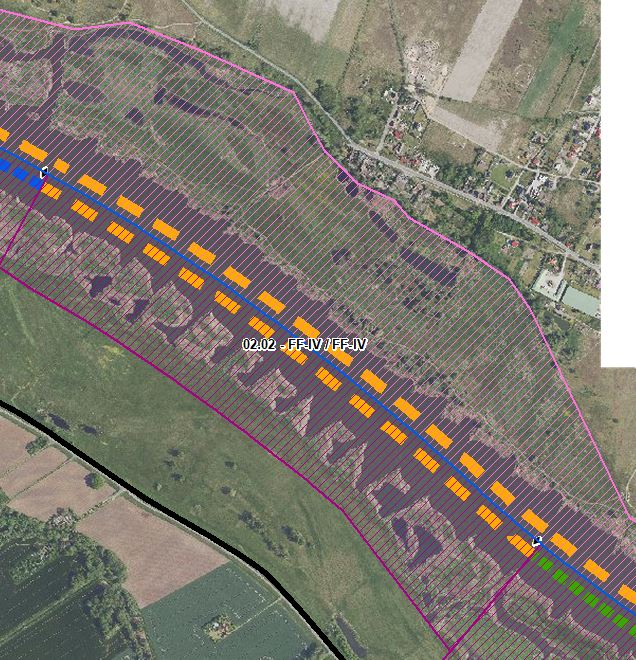 Luftbild mit Blick auf teils verlandete Buhndenfelder (Quelle: Google Earth, © 2024 Maxar Technologies) 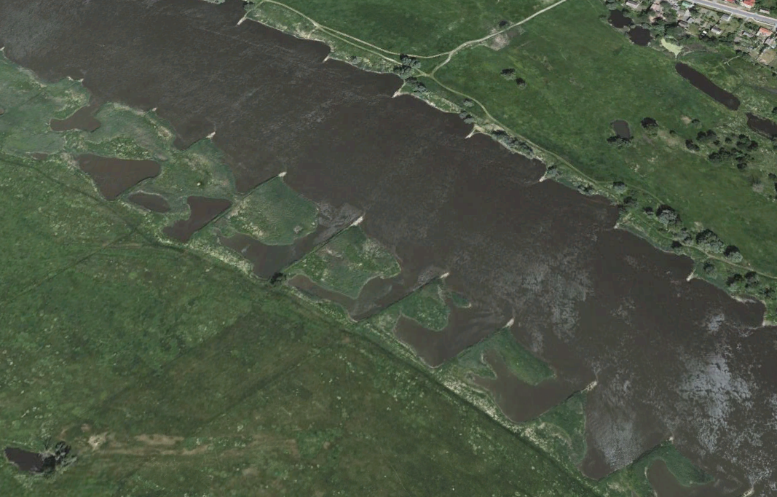 Luftbild mit Blick auf teils verlandete Buhndenfelder (Quelle: Google Earth, © 2024 Maxar Technologies) Luftbild mit Blick auf teils verlandete Buhndenfelder (Quelle: Google Earth, © 2024 Maxar Technologies) Luftbild mit Blick auf teils verlandete Buhndenfelder (Quelle: Google Earth, © 2024 Maxar Technologies) Luftbild mit Blick auf teils verlandete Buhndenfelder (Quelle: Google Earth, © 2024 Maxar Technologies) Luftbild mit Blick auf teils verlandete Buhndenfelder (Quelle: Google Earth, © 2024 Maxar Technologies) Luftbild mit Blick auf teils verlandete Buhndenfelder (Quelle: Google Earth, © 2024 Maxar Technologies) AbschnittsbeschreibungAbschnittsbeschreibungAbschnittsbeschreibungAbschnittsbeschreibungAbschnittsbeschreibungAbschnittsbeschreibungAbschnittsbeschreibungAbschnittsbeschreibungAbschnittsbeschreibungAbschnittsbeschreibungAbschnittsbeschreibungAbschnittsbeschreibungFallgruppe linksseitigFF-IV - Frei fließende Strecke mit Grünland in der Aue ohne leitbildkonforme UferstrukturFallgruppe linksseitigFF-IV - Frei fließende Strecke mit Grünland in der Aue ohne leitbildkonforme UferstrukturFallgruppe linksseitigFF-IV - Frei fließende Strecke mit Grünland in der Aue ohne leitbildkonforme UferstrukturFallgruppe linksseitigFF-IV - Frei fließende Strecke mit Grünland in der Aue ohne leitbildkonforme UferstrukturFallgruppe linksseitigFF-IV - Frei fließende Strecke mit Grünland in der Aue ohne leitbildkonforme UferstrukturFallgruppe linksseitigFF-IV - Frei fließende Strecke mit Grünland in der Aue ohne leitbildkonforme UferstrukturFallgruppe linksseitigFF-IV - Frei fließende Strecke mit Grünland in der Aue ohne leitbildkonforme UferstrukturFallgruppe linksseitigFF-IV - Frei fließende Strecke mit Grünland in der Aue ohne leitbildkonforme UferstrukturFallgruppe linksseitigFF-IV - Frei fließende Strecke mit Grünland in der Aue ohne leitbildkonforme UferstrukturFallgruppe linksseitigFF-IV - Frei fließende Strecke mit Grünland in der Aue ohne leitbildkonforme UferstrukturFallgruppe linksseitigFF-IV - Frei fließende Strecke mit Grünland in der Aue ohne leitbildkonforme UferstrukturFallgruppe linksseitigFF-IV - Frei fließende Strecke mit Grünland in der Aue ohne leitbildkonforme UferstrukturFallgruppe rechtsseitig (Hier nachrichtliche Aufführung im Falle der Oder als Grenzgewässer, Mehrfachnennungen auf polnischem Territorium möglich)FF-IV - Frei fließende Strecke mit Grünland in der Aue ohne leitbildkonforme UferstrukturFallgruppe rechtsseitig (Hier nachrichtliche Aufführung im Falle der Oder als Grenzgewässer, Mehrfachnennungen auf polnischem Territorium möglich)FF-IV - Frei fließende Strecke mit Grünland in der Aue ohne leitbildkonforme UferstrukturFallgruppe rechtsseitig (Hier nachrichtliche Aufführung im Falle der Oder als Grenzgewässer, Mehrfachnennungen auf polnischem Territorium möglich)FF-IV - Frei fließende Strecke mit Grünland in der Aue ohne leitbildkonforme UferstrukturFallgruppe rechtsseitig (Hier nachrichtliche Aufführung im Falle der Oder als Grenzgewässer, Mehrfachnennungen auf polnischem Territorium möglich)FF-IV - Frei fließende Strecke mit Grünland in der Aue ohne leitbildkonforme UferstrukturFallgruppe rechtsseitig (Hier nachrichtliche Aufführung im Falle der Oder als Grenzgewässer, Mehrfachnennungen auf polnischem Territorium möglich)FF-IV - Frei fließende Strecke mit Grünland in der Aue ohne leitbildkonforme UferstrukturFallgruppe rechtsseitig (Hier nachrichtliche Aufführung im Falle der Oder als Grenzgewässer, Mehrfachnennungen auf polnischem Territorium möglich)FF-IV - Frei fließende Strecke mit Grünland in der Aue ohne leitbildkonforme UferstrukturFallgruppe rechtsseitig (Hier nachrichtliche Aufführung im Falle der Oder als Grenzgewässer, Mehrfachnennungen auf polnischem Territorium möglich)FF-IV - Frei fließende Strecke mit Grünland in der Aue ohne leitbildkonforme UferstrukturFallgruppe rechtsseitig (Hier nachrichtliche Aufführung im Falle der Oder als Grenzgewässer, Mehrfachnennungen auf polnischem Territorium möglich)FF-IV - Frei fließende Strecke mit Grünland in der Aue ohne leitbildkonforme UferstrukturFallgruppe rechtsseitig (Hier nachrichtliche Aufführung im Falle der Oder als Grenzgewässer, Mehrfachnennungen auf polnischem Territorium möglich)FF-IV - Frei fließende Strecke mit Grünland in der Aue ohne leitbildkonforme UferstrukturFallgruppe rechtsseitig (Hier nachrichtliche Aufführung im Falle der Oder als Grenzgewässer, Mehrfachnennungen auf polnischem Territorium möglich)FF-IV - Frei fließende Strecke mit Grünland in der Aue ohne leitbildkonforme UferstrukturFallgruppe rechtsseitig (Hier nachrichtliche Aufführung im Falle der Oder als Grenzgewässer, Mehrfachnennungen auf polnischem Territorium möglich)FF-IV - Frei fließende Strecke mit Grünland in der Aue ohne leitbildkonforme UferstrukturFallgruppe rechtsseitig (Hier nachrichtliche Aufführung im Falle der Oder als Grenzgewässer, Mehrfachnennungen auf polnischem Territorium möglich)FF-IV - Frei fließende Strecke mit Grünland in der Aue ohne leitbildkonforme UferstrukturBeschreibungEingedeichte Aue auf dt. Seite, Altstrukturen auf pol. Seite, ohne GehölzbestandBeschreibungEingedeichte Aue auf dt. Seite, Altstrukturen auf pol. Seite, ohne GehölzbestandBeschreibungEingedeichte Aue auf dt. Seite, Altstrukturen auf pol. Seite, ohne GehölzbestandBeschreibungEingedeichte Aue auf dt. Seite, Altstrukturen auf pol. Seite, ohne GehölzbestandBeschreibungEingedeichte Aue auf dt. Seite, Altstrukturen auf pol. Seite, ohne GehölzbestandBeschreibungEingedeichte Aue auf dt. Seite, Altstrukturen auf pol. Seite, ohne GehölzbestandBeschreibungEingedeichte Aue auf dt. Seite, Altstrukturen auf pol. Seite, ohne GehölzbestandBeschreibungEingedeichte Aue auf dt. Seite, Altstrukturen auf pol. Seite, ohne GehölzbestandBeschreibungEingedeichte Aue auf dt. Seite, Altstrukturen auf pol. Seite, ohne GehölzbestandBeschreibungEingedeichte Aue auf dt. Seite, Altstrukturen auf pol. Seite, ohne GehölzbestandBeschreibungEingedeichte Aue auf dt. Seite, Altstrukturen auf pol. Seite, ohne GehölzbestandBeschreibungEingedeichte Aue auf dt. Seite, Altstrukturen auf pol. Seite, ohne GehölzbestandRestriktionen und BelastungenRestriktionen und BelastungenRestriktionen und BelastungenRestriktionen und BelastungenRestriktionen und BelastungenRestriktionen und BelastungenRestriktionen und BelastungenRestriktionen und BelastungenRestriktionen und BelastungenRestriktionen und BelastungenRestriktionen und BelastungenRestriktionen und BelastungenRestriktionenDeichlinie, Wasserstraßennutzung, SiedlungsflächenRestriktionenDeichlinie, Wasserstraßennutzung, SiedlungsflächenRestriktionenDeichlinie, Wasserstraßennutzung, SiedlungsflächenRestriktionenDeichlinie, Wasserstraßennutzung, SiedlungsflächenRestriktionenDeichlinie, Wasserstraßennutzung, SiedlungsflächenRestriktionenDeichlinie, Wasserstraßennutzung, SiedlungsflächenRestriktionenDeichlinie, Wasserstraßennutzung, SiedlungsflächenRestriktionenDeichlinie, Wasserstraßennutzung, SiedlungsflächenRestriktionenDeichlinie, Wasserstraßennutzung, SiedlungsflächenRestriktionenDeichlinie, Wasserstraßennutzung, SiedlungsflächenRestriktionenDeichlinie, Wasserstraßennutzung, SiedlungsflächenRestriktionenDeichlinie, Wasserstraßennutzung, SiedlungsflächenSignifikante BelastungenDiffuse Quellen, Punktquellen, hydrologische Veränderungen, morphologische Veränderungen im Sinne Landwirtschaft, Hochwasserschutz und SchifffahrtMunitionsbelastung in Folge des zweiten WeltkriegesSignifikante BelastungenDiffuse Quellen, Punktquellen, hydrologische Veränderungen, morphologische Veränderungen im Sinne Landwirtschaft, Hochwasserschutz und SchifffahrtMunitionsbelastung in Folge des zweiten WeltkriegesSignifikante BelastungenDiffuse Quellen, Punktquellen, hydrologische Veränderungen, morphologische Veränderungen im Sinne Landwirtschaft, Hochwasserschutz und SchifffahrtMunitionsbelastung in Folge des zweiten WeltkriegesSignifikante BelastungenDiffuse Quellen, Punktquellen, hydrologische Veränderungen, morphologische Veränderungen im Sinne Landwirtschaft, Hochwasserschutz und SchifffahrtMunitionsbelastung in Folge des zweiten WeltkriegesSignifikante BelastungenDiffuse Quellen, Punktquellen, hydrologische Veränderungen, morphologische Veränderungen im Sinne Landwirtschaft, Hochwasserschutz und SchifffahrtMunitionsbelastung in Folge des zweiten WeltkriegesSignifikante BelastungenDiffuse Quellen, Punktquellen, hydrologische Veränderungen, morphologische Veränderungen im Sinne Landwirtschaft, Hochwasserschutz und SchifffahrtMunitionsbelastung in Folge des zweiten WeltkriegesSignifikante BelastungenDiffuse Quellen, Punktquellen, hydrologische Veränderungen, morphologische Veränderungen im Sinne Landwirtschaft, Hochwasserschutz und SchifffahrtMunitionsbelastung in Folge des zweiten WeltkriegesSignifikante BelastungenDiffuse Quellen, Punktquellen, hydrologische Veränderungen, morphologische Veränderungen im Sinne Landwirtschaft, Hochwasserschutz und SchifffahrtMunitionsbelastung in Folge des zweiten WeltkriegesSignifikante BelastungenDiffuse Quellen, Punktquellen, hydrologische Veränderungen, morphologische Veränderungen im Sinne Landwirtschaft, Hochwasserschutz und SchifffahrtMunitionsbelastung in Folge des zweiten WeltkriegesSignifikante BelastungenDiffuse Quellen, Punktquellen, hydrologische Veränderungen, morphologische Veränderungen im Sinne Landwirtschaft, Hochwasserschutz und SchifffahrtMunitionsbelastung in Folge des zweiten WeltkriegesSignifikante BelastungenDiffuse Quellen, Punktquellen, hydrologische Veränderungen, morphologische Veränderungen im Sinne Landwirtschaft, Hochwasserschutz und SchifffahrtMunitionsbelastung in Folge des zweiten WeltkriegesSignifikante BelastungenDiffuse Quellen, Punktquellen, hydrologische Veränderungen, morphologische Veränderungen im Sinne Landwirtschaft, Hochwasserschutz und SchifffahrtMunitionsbelastung in Folge des zweiten WeltkriegesNaturschutzfachliche BelangeNaturschutzfachliche BelangeNaturschutzfachliche BelangeNaturschutzfachliche BelangeNaturschutzfachliche BelangeNaturschutzfachliche BelangeNaturschutzfachliche BelangeNaturschutzfachliche BelangeNaturschutzfachliche BelangeNaturschutzfachliche BelangeNaturschutzfachliche BelangeNaturschutzfachliche BelangeBetroffene SchutzgebieteBetroffene SchutzgebieteBetroffene SchutzgebieteBetroffene SchutzgebieteBetroffene SchutzgebieteEinschätzung Synergie/KonfliktEinschätzung Synergie/KonfliktEinschätzung Synergie/KonfliktEinschätzung Synergie/KonfliktBemerkungBemerkungBemerkungFFH-Gebiet „Oder-Neiße Ergänzung“ (DE 3553-308)FFH-Gebiet „Oder-Neiße Ergänzung“ (DE 3553-308)FFH-Gebiet „Oder-Neiße Ergänzung“ (DE 3553-308)FFH-Gebiet „Oder-Neiße Ergänzung“ (DE 3553-308)FFH-Gebiet „Oder-Neiße Ergänzung“ (DE 3553-308)SynergieSynergieSynergieSynergieSPA-Gebiet „Mittlere Oderniederung“ (DE 3453-422)SPA-Gebiet „Mittlere Oderniederung“ (DE 3453-422)SPA-Gebiet „Mittlere Oderniederung“ (DE 3453-422)SPA-Gebiet „Mittlere Oderniederung“ (DE 3453-422)SPA-Gebiet „Mittlere Oderniederung“ (DE 3453-422)SynergieSynergieSynergieSynergieBetroffene LRTBetroffene LRTBetroffene LRTBetroffene LRTBetroffene LRTEinschätzung Synergie/KonfliktEinschätzung Synergie/KonfliktEinschätzung Synergie/KonfliktEinschätzung Synergie/KonfliktBemerkungBemerkungBemerkungLRT 6440 - Brenndolden-AuenwiesenLRT 6440 - Brenndolden-AuenwiesenLRT 6440 - Brenndolden-AuenwiesenLRT 6440 - Brenndolden-AuenwiesenLRT 6440 - Brenndolden-AuenwiesenSynergieSynergieSynergieSynergieBelange des HochwasserschutzesBelange des HochwasserschutzesBelange des HochwasserschutzesBelange des HochwasserschutzesBelange des HochwasserschutzesBelange des HochwasserschutzesBelange des HochwasserschutzesBelange des HochwasserschutzesBelange des HochwasserschutzesBelange des HochwasserschutzesBelange des HochwasserschutzesBelange des HochwasserschutzesRegionale Maßnahmenplanung HochwasserrisikomanagementRegionale Maßnahmenplanung HochwasserrisikomanagementRegionale Maßnahmenplanung HochwasserrisikomanagementRegionale Maßnahmenplanung HochwasserrisikomanagementRegionale Maßnahmenplanung HochwasserrisikomanagementEinschätzung Synergie/KonfliktEinschätzung Synergie/KonfliktEinschätzung Synergie/KonfliktEinschätzung Synergie/KonfliktBemerkungBemerkungBemerkungkeine Überschneidungkeine Überschneidungkeine Überschneidungkeine Überschneidungkeine Überschneidung----Bewertung Bestand & DefizitanalyseBewertung Bestand & DefizitanalyseBewertung Bestand & DefizitanalyseBewertung Bestand & DefizitanalyseBewertung Bestand & DefizitanalyseBewertung Bestand & DefizitanalyseBewertung Bestand & DefizitanalyseBewertung Bestand & DefizitanalyseBewertung Bestand & DefizitanalyseBewertung Bestand & DefizitanalyseBewertung Bestand & DefizitanalyseBewertung Bestand & DefizitanalyseÖkologischer Zustand / 
Potenzial gesamtÖkologischer Zustand / 
Potenzial gesamtBiologische QualitätskomponentenBiologische QualitätskomponentenBiologische QualitätskomponentenBiologische QualitätskomponentenBiologische QualitätskomponentenBiologische QualitätskomponentenBiologische QualitätskomponentenPhysikalisch- chemische QualitätskomponentenPhysikalisch- chemische QualitätskomponentenÖkologischer Zustand / 
Potenzial gesamtÖkologischer Zustand / 
Potenzial gesamtPhythoplanktonMakrophyten + PhytobenthosMakrophyten + PhytobenthosMakrozoobenthosFischeFischeFischePhysikalisch- chemische QualitätskomponentenPhysikalisch- chemische QualitätskomponentenBewertung Bestand 
(3. BWZ – 2022-2027)3333 (PB)3 (PB)3222schlechter als gutschlechter als gutBewertung Defizitanalyse-1-1-1-1-1-1000-3-3Hydromorphologische QualitätskomponentenHydromorphologische QualitätskomponentenHydromorphologische QualitätskomponentenHydromorphologische QualitätskomponentenHydromorphologische QualitätskomponentenHydromorphologische QualitätskomponentenHydromorphologische QualitätskomponentenHydromorphologische QualitätskomponentenHydromorphologische QualitätskomponentenHydromorphologische QualitätskomponentenHydromorphologische QualitätskomponentenMorphologieMorphologieMorphologieDurchgängigkeitDurchgängigkeitDurchgängigkeitDurchgängigkeitWasserhaushaltWasserhaushaltWasserhaushaltWasserhaushaltBewertung/ 
BeschreibungGSK 5,5GSK 5,5GSK 5,5vorhandenvorhandenvorhandenvorhandensehr gutsehr gutsehr gutsehr gutBeschreibungGeradlinig; Trapezprofilkeine bis schwache Breiten- und TiefenvarianzBesiedlungsrelevante Habitate fehlen aufgrund fehlender Lauf- und Sohlstrukturengewässerbegleitende Gehölze weitgehend fehlendkeine StrömungsdiversitätSchädliche Umfeldstruktur: beidseitig mit DeichGeradlinig; Trapezprofilkeine bis schwache Breiten- und TiefenvarianzBesiedlungsrelevante Habitate fehlen aufgrund fehlender Lauf- und Sohlstrukturengewässerbegleitende Gehölze weitgehend fehlendkeine StrömungsdiversitätSchädliche Umfeldstruktur: beidseitig mit DeichGeradlinig; Trapezprofilkeine bis schwache Breiten- und TiefenvarianzBesiedlungsrelevante Habitate fehlen aufgrund fehlender Lauf- und Sohlstrukturengewässerbegleitende Gehölze weitgehend fehlendkeine StrömungsdiversitätSchädliche Umfeldstruktur: beidseitig mit DeichLängsdurchgängigkeit gegeben, keine Bauwerke vorhandenkeine Anbindung an die AltaueGeschiebedynamik verändertLängsdurchgängigkeit gegeben, keine Bauwerke vorhandenkeine Anbindung an die AltaueGeschiebedynamik verändertLängsdurchgängigkeit gegeben, keine Bauwerke vorhandenkeine Anbindung an die AltaueGeschiebedynamik verändertLängsdurchgängigkeit gegeben, keine Bauwerke vorhandenkeine Anbindung an die AltaueGeschiebedynamik verändertAbfluss gutAbflussverhalten und Ausuferungsverhalten verändertAbflussdynamik verändertGrundwasseranbindung verändertAbfluss gutAbflussverhalten und Ausuferungsverhalten verändertAbflussdynamik verändertGrundwasseranbindung verändertAbfluss gutAbflussverhalten und Ausuferungsverhalten verändertAbflussdynamik verändertGrundwasseranbindung verändertAbfluss gutAbflussverhalten und Ausuferungsverhalten verändertAbflussdynamik verändertGrundwasseranbindung verändertDefizit-1-1-100000000EntwicklungszieleEntwicklungszieleEntwicklungszieleEntwicklungszieleEntwicklungszieleEntwicklungszieleEntwicklungszieleEntwicklungszieleEntwicklungszieleEntwicklungszieleEntwicklungszieleEntwicklungszieleEntwicklungsziel gemäß STK – linksseitigAufwertungsstrahlweg entwickelnEntwicklungsziel gemäß STK – linksseitigAufwertungsstrahlweg entwickelnEntwicklungsziel gemäß STK – linksseitigAufwertungsstrahlweg entwickelnEntwicklungsziel gemäß STK – linksseitigAufwertungsstrahlweg entwickelnEntwicklungsziel gemäß STK – linksseitigAufwertungsstrahlweg entwickelnEntwicklungsziel gemäß STK - rechtsseitigAufwertungsstrahlweg entwickeln (nachrichtlich)Entwicklungsziel gemäß STK - rechtsseitigAufwertungsstrahlweg entwickeln (nachrichtlich)Entwicklungsziel gemäß STK - rechtsseitigAufwertungsstrahlweg entwickeln (nachrichtlich)Entwicklungsziel gemäß STK - rechtsseitigAufwertungsstrahlweg entwickeln (nachrichtlich)Entwicklungsziel gemäß STK - rechtsseitigAufwertungsstrahlweg entwickeln (nachrichtlich)Entwicklungsziel gemäß STK - rechtsseitigAufwertungsstrahlweg entwickeln (nachrichtlich)Entwicklungsziel gemäß STK - rechtsseitigAufwertungsstrahlweg entwickeln (nachrichtlich)Anmerkung zu Entwicklungsziel auf dt. SeiteZielerreichung WRRL durch Umsetzung der Maßnahmen im eingedeichten Vorland möglichFörderung der Gewässerstruktur (Querprofil) durch Entwicklung von Ufer- und Auenvegetation, Belassen von Totholz sowie Schaffung von unterschiedlich angeströmten FlachwasserbereichenVerbesserung der Gewässergüte durch Entwicklung von Ufer- und Auenstrukturen sowie Ufer-  und Auenvegetation zum Wasser- und StoffrückhaltAnmerkung zu Entwicklungsziel auf dt. SeiteZielerreichung WRRL durch Umsetzung der Maßnahmen im eingedeichten Vorland möglichFörderung der Gewässerstruktur (Querprofil) durch Entwicklung von Ufer- und Auenvegetation, Belassen von Totholz sowie Schaffung von unterschiedlich angeströmten FlachwasserbereichenVerbesserung der Gewässergüte durch Entwicklung von Ufer- und Auenstrukturen sowie Ufer-  und Auenvegetation zum Wasser- und StoffrückhaltAnmerkung zu Entwicklungsziel auf dt. SeiteZielerreichung WRRL durch Umsetzung der Maßnahmen im eingedeichten Vorland möglichFörderung der Gewässerstruktur (Querprofil) durch Entwicklung von Ufer- und Auenvegetation, Belassen von Totholz sowie Schaffung von unterschiedlich angeströmten FlachwasserbereichenVerbesserung der Gewässergüte durch Entwicklung von Ufer- und Auenstrukturen sowie Ufer-  und Auenvegetation zum Wasser- und StoffrückhaltAnmerkung zu Entwicklungsziel auf dt. SeiteZielerreichung WRRL durch Umsetzung der Maßnahmen im eingedeichten Vorland möglichFörderung der Gewässerstruktur (Querprofil) durch Entwicklung von Ufer- und Auenvegetation, Belassen von Totholz sowie Schaffung von unterschiedlich angeströmten FlachwasserbereichenVerbesserung der Gewässergüte durch Entwicklung von Ufer- und Auenstrukturen sowie Ufer-  und Auenvegetation zum Wasser- und StoffrückhaltAnmerkung zu Entwicklungsziel auf dt. SeiteZielerreichung WRRL durch Umsetzung der Maßnahmen im eingedeichten Vorland möglichFörderung der Gewässerstruktur (Querprofil) durch Entwicklung von Ufer- und Auenvegetation, Belassen von Totholz sowie Schaffung von unterschiedlich angeströmten FlachwasserbereichenVerbesserung der Gewässergüte durch Entwicklung von Ufer- und Auenstrukturen sowie Ufer-  und Auenvegetation zum Wasser- und StoffrückhaltAnmerkung zu Entwicklungsziel auf dt. SeiteZielerreichung WRRL durch Umsetzung der Maßnahmen im eingedeichten Vorland möglichFörderung der Gewässerstruktur (Querprofil) durch Entwicklung von Ufer- und Auenvegetation, Belassen von Totholz sowie Schaffung von unterschiedlich angeströmten FlachwasserbereichenVerbesserung der Gewässergüte durch Entwicklung von Ufer- und Auenstrukturen sowie Ufer-  und Auenvegetation zum Wasser- und StoffrückhaltAnmerkung zu Entwicklungsziel auf dt. SeiteZielerreichung WRRL durch Umsetzung der Maßnahmen im eingedeichten Vorland möglichFörderung der Gewässerstruktur (Querprofil) durch Entwicklung von Ufer- und Auenvegetation, Belassen von Totholz sowie Schaffung von unterschiedlich angeströmten FlachwasserbereichenVerbesserung der Gewässergüte durch Entwicklung von Ufer- und Auenstrukturen sowie Ufer-  und Auenvegetation zum Wasser- und StoffrückhaltAnmerkung zu Entwicklungsziel auf dt. SeiteZielerreichung WRRL durch Umsetzung der Maßnahmen im eingedeichten Vorland möglichFörderung der Gewässerstruktur (Querprofil) durch Entwicklung von Ufer- und Auenvegetation, Belassen von Totholz sowie Schaffung von unterschiedlich angeströmten FlachwasserbereichenVerbesserung der Gewässergüte durch Entwicklung von Ufer- und Auenstrukturen sowie Ufer-  und Auenvegetation zum Wasser- und StoffrückhaltAnmerkung zu Entwicklungsziel auf dt. SeiteZielerreichung WRRL durch Umsetzung der Maßnahmen im eingedeichten Vorland möglichFörderung der Gewässerstruktur (Querprofil) durch Entwicklung von Ufer- und Auenvegetation, Belassen von Totholz sowie Schaffung von unterschiedlich angeströmten FlachwasserbereichenVerbesserung der Gewässergüte durch Entwicklung von Ufer- und Auenstrukturen sowie Ufer-  und Auenvegetation zum Wasser- und StoffrückhaltAnmerkung zu Entwicklungsziel auf dt. SeiteZielerreichung WRRL durch Umsetzung der Maßnahmen im eingedeichten Vorland möglichFörderung der Gewässerstruktur (Querprofil) durch Entwicklung von Ufer- und Auenvegetation, Belassen von Totholz sowie Schaffung von unterschiedlich angeströmten FlachwasserbereichenVerbesserung der Gewässergüte durch Entwicklung von Ufer- und Auenstrukturen sowie Ufer-  und Auenvegetation zum Wasser- und StoffrückhaltAnmerkung zu Entwicklungsziel auf dt. SeiteZielerreichung WRRL durch Umsetzung der Maßnahmen im eingedeichten Vorland möglichFörderung der Gewässerstruktur (Querprofil) durch Entwicklung von Ufer- und Auenvegetation, Belassen von Totholz sowie Schaffung von unterschiedlich angeströmten FlachwasserbereichenVerbesserung der Gewässergüte durch Entwicklung von Ufer- und Auenstrukturen sowie Ufer-  und Auenvegetation zum Wasser- und StoffrückhaltAnmerkung zu Entwicklungsziel auf dt. SeiteZielerreichung WRRL durch Umsetzung der Maßnahmen im eingedeichten Vorland möglichFörderung der Gewässerstruktur (Querprofil) durch Entwicklung von Ufer- und Auenvegetation, Belassen von Totholz sowie Schaffung von unterschiedlich angeströmten FlachwasserbereichenVerbesserung der Gewässergüte durch Entwicklung von Ufer- und Auenstrukturen sowie Ufer-  und Auenvegetation zum Wasser- und StoffrückhaltMaßnahmenMaßnahmenMaßnahmenMaßnahmenMaßnahmenMaßnahmenMaßnahmenMaßnahmenMaßnahmenMaßnahmenMaßnahmenMaßnahmenEinzelmaßnahmenEinzelmaßnahmenMaßnahmenbeschreibung (Bemerkung)Maßnahmenbeschreibung (Bemerkung)Maßnahmenbeschreibung (Bemerkung)Maßnahmenbeschreibung (Bemerkung)Maßnahmenbeschreibung (Bemerkung)Maßnahmenbeschreibung (Bemerkung)Maßnahmenbeschreibung (Bemerkung)Maßnahmenbeschreibung (Bemerkung)Maßnahmenbeschreibung (Bemerkung)LAWA-MN-TypG1.1G1.1Initiieren einer naturnahen Sohlentwicklung Initiieren einer naturnahen Sohlentwicklung Initiieren einer naturnahen Sohlentwicklung Initiieren einer naturnahen Sohlentwicklung Initiieren einer naturnahen Sohlentwicklung Initiieren einer naturnahen Sohlentwicklung Initiieren einer naturnahen Sohlentwicklung Initiieren einer naturnahen Sohlentwicklung Initiieren einer naturnahen Sohlentwicklung 71, 72(G1.2)(G1.2)GeschiebemanagementGeschiebemanagementGeschiebemanagementGeschiebemanagementGeschiebemanagementGeschiebemanagementGeschiebemanagementGeschiebemanagementGeschiebemanagement77U1.2U1.2Uferverbau teilweise rückbauenUferverbau teilweise rückbauenUferverbau teilweise rückbauenUferverbau teilweise rückbauenUferverbau teilweise rückbauenUferverbau teilweise rückbauenUferverbau teilweise rückbauenUferverbau teilweise rückbauenUferverbau teilweise rückbauen70, 72, 73U1.3U1.3Uferverbau/-schutzanlagen naturnah gestaltenUferverbau/-schutzanlagen naturnah gestaltenUferverbau/-schutzanlagen naturnah gestaltenUferverbau/-schutzanlagen naturnah gestaltenUferverbau/-schutzanlagen naturnah gestaltenUferverbau/-schutzanlagen naturnah gestaltenUferverbau/-schutzanlagen naturnah gestaltenUferverbau/-schutzanlagen naturnah gestaltenUferverbau/-schutzanlagen naturnah gestalten70, 72, 73U2.1U2.1Profil aufweiten / UferabflachungProfil aufweiten / UferabflachungProfil aufweiten / UferabflachungProfil aufweiten / UferabflachungProfil aufweiten / UferabflachungProfil aufweiten / UferabflachungProfil aufweiten / UferabflachungProfil aufweiten / UferabflachungProfil aufweiten / Uferabflachung70, 72U2.2U2.2Naturnahe Uferstrukturen erhalten/entwickelnNaturnahe Uferstrukturen erhalten/entwickelnNaturnahe Uferstrukturen erhalten/entwickelnNaturnahe Uferstrukturen erhalten/entwickelnNaturnahe Uferstrukturen erhalten/entwickelnNaturnahe Uferstrukturen erhalten/entwickelnNaturnahe Uferstrukturen erhalten/entwickelnNaturnahe Uferstrukturen erhalten/entwickelnNaturnahe Uferstrukturen erhalten/entwickeln73U2.3U2.3strömungsberuhigte Flachwasserzonen erhalten/entwickelnströmungsberuhigte Flachwasserzonen erhalten/entwickelnströmungsberuhigte Flachwasserzonen erhalten/entwickelnströmungsberuhigte Flachwasserzonen erhalten/entwickelnströmungsberuhigte Flachwasserzonen erhalten/entwickelnströmungsberuhigte Flachwasserzonen erhalten/entwickelnströmungsberuhigte Flachwasserzonen erhalten/entwickelnströmungsberuhigte Flachwasserzonen erhalten/entwickelnströmungsberuhigte Flachwasserzonen erhalten/entwickeln71, 73U2.4U2.4strömungsberuhigte Flachwasserzonen schaffenströmungsberuhigte Flachwasserzonen schaffenströmungsberuhigte Flachwasserzonen schaffenströmungsberuhigte Flachwasserzonen schaffenströmungsberuhigte Flachwasserzonen schaffenströmungsberuhigte Flachwasserzonen schaffenströmungsberuhigte Flachwasserzonen schaffenströmungsberuhigte Flachwasserzonen schaffenströmungsberuhigte Flachwasserzonen schaffen71, 73U3.1U3.1Ufervegetation erhalten/entwickeln/ersetzen (Schilf/Hochstauden/Gehölze)Ufervegetation erhalten/entwickeln/ersetzen (Schilf/Hochstauden/Gehölze)Ufervegetation erhalten/entwickeln/ersetzen (Schilf/Hochstauden/Gehölze)Ufervegetation erhalten/entwickeln/ersetzen (Schilf/Hochstauden/Gehölze)Ufervegetation erhalten/entwickeln/ersetzen (Schilf/Hochstauden/Gehölze)Ufervegetation erhalten/entwickeln/ersetzen (Schilf/Hochstauden/Gehölze)Ufervegetation erhalten/entwickeln/ersetzen (Schilf/Hochstauden/Gehölze)Ufervegetation erhalten/entwickeln/ersetzen (Schilf/Hochstauden/Gehölze)Ufervegetation erhalten/entwickeln/ersetzen (Schilf/Hochstauden/Gehölze)73(U3.2)(U3.2)Neophyten-Management (Ufer)Neophyten-Management (Ufer)Neophyten-Management (Ufer)Neophyten-Management (Ufer)Neophyten-Management (Ufer)Neophyten-Management (Ufer)Neophyten-Management (Ufer)Neophyten-Management (Ufer)Neophyten-Management (Ufer)73, 94A1.1A1.1Auengewässer/-strukturen erhalten/entwickeln/anlegenAuengewässer/-strukturen erhalten/entwickeln/anlegenAuengewässer/-strukturen erhalten/entwickeln/anlegenAuengewässer/-strukturen erhalten/entwickeln/anlegenAuengewässer/-strukturen erhalten/entwickeln/anlegenAuengewässer/-strukturen erhalten/entwickeln/anlegenAuengewässer/-strukturen erhalten/entwickeln/anlegenAuengewässer/-strukturen erhalten/entwickeln/anlegenAuengewässer/-strukturen erhalten/entwickeln/anlegen74, 75A1.6A1.6FlächensicherungFlächensicherungFlächensicherungFlächensicherungFlächensicherungFlächensicherungFlächensicherungFlächensicherungFlächensicherung70A2.1A2.1Auennutzung extensivieren/auenverträgliche NutzungAuennutzung extensivieren/auenverträgliche NutzungAuennutzung extensivieren/auenverträgliche NutzungAuennutzung extensivieren/auenverträgliche NutzungAuennutzung extensivieren/auenverträgliche NutzungAuennutzung extensivieren/auenverträgliche NutzungAuennutzung extensivieren/auenverträgliche NutzungAuennutzung extensivieren/auenverträgliche NutzungAuennutzung extensivieren/auenverträgliche Nutzung74S1.1S1.1Gewässerunterhaltung anpassen/optimierenGewässerunterhaltung anpassen/optimierenGewässerunterhaltung anpassen/optimierenGewässerunterhaltung anpassen/optimierenGewässerunterhaltung anpassen/optimierenGewässerunterhaltung anpassen/optimierenGewässerunterhaltung anpassen/optimierenGewässerunterhaltung anpassen/optimierenGewässerunterhaltung anpassen/optimieren79S2.1S2.1Reduzierung schifffahrtsinduzierter BelastungenReduzierung schifffahrtsinduzierter BelastungenReduzierung schifffahrtsinduzierter BelastungenReduzierung schifffahrtsinduzierter BelastungenReduzierung schifffahrtsinduzierter BelastungenReduzierung schifffahrtsinduzierter BelastungenReduzierung schifffahrtsinduzierter BelastungenReduzierung schifffahrtsinduzierter BelastungenReduzierung schifffahrtsinduzierter Belastungen95AbschnittsblattAbschnittsblattAbschnittsblattAbschnittsblattAbschnittsblattAbschnittsblattAbschnittsblattAbschnittsblattAbschnittsblattAbschnittsblattAbschnittsblattAbschnittsblattWK-IDDEBB6_2WK-IDDEBB6_2WK-IDDEBB6_2WK-NameOder-2WK-NameOder-2GewässernameOderGewässernameOderGewässernameOderGewässernameOderAbschnitts-ID02.03_Oder-2 Abschnitts-ID02.03_Oder-2 Abschnitts-ID02.03_Oder-2 UntersuchungsraumUR 3 - Revitalisierungsabschnitt von Warthe-Mündung in Küstrin-Kietz bis HohensaatenUntersuchungsraumUR 3 - Revitalisierungsabschnitt von Warthe-Mündung in Küstrin-Kietz bis HohensaatenUntersuchungsraumUR 3 - Revitalisierungsabschnitt von Warthe-Mündung in Küstrin-Kietz bis HohensaatenUntersuchungsraumUR 3 - Revitalisierungsabschnitt von Warthe-Mündung in Küstrin-Kietz bis HohensaatenUntersuchungsraumUR 3 - Revitalisierungsabschnitt von Warthe-Mündung in Küstrin-Kietz bis HohensaatenPlanungsbereichPB 15 - Entwicklung eines Strahlursprungs bei Bleyen-GenschmarPlanungsbereichPB 15 - Entwicklung eines Strahlursprungs bei Bleyen-GenschmarPlanungsbereichPB 15 - Entwicklung eines Strahlursprungs bei Bleyen-GenschmarPlanungsbereichPB 15 - Entwicklung eines Strahlursprungs bei Bleyen-GenschmarPlanungsbereichPB 15 - Entwicklung eines Strahlursprungs bei Bleyen-GenschmarPlanungsbereichPB 15 - Entwicklung eines Strahlursprungs bei Bleyen-GenschmarPlanungsbereichPB 15 - Entwicklung eines Strahlursprungs bei Bleyen-GenschmarAllgemeine AngabenAllgemeine AngabenAllgemeine AngabenAllgemeine AngabenAllgemeine AngabenAllgemeine AngabenAllgemeine AngabenAllgemeine AngabenAllgemeine AngabenAllgemeine AngabenAllgemeine AngabenAllgemeine AngabenStationierung (Fluss-km von – bis)621,80 bis 624,40Stationierung (Fluss-km von – bis)621,80 bis 624,40Stationierung (Fluss-km von – bis)621,80 bis 624,40Abschnittslänge2.610,2 mAbschnittslänge2.610,2 mLAWA-Typ20 - Sandgeprägte StrömeLAWA-Typ20 - Sandgeprägte StrömeLAWA-Typ20 - Sandgeprägte StrömeLAWA-Typ20 - Sandgeprägte StrömeWasserkörperkategorieNWBWasserkörperkategorieNWBWasserkörperkategorieNWBNetzkategorisierungBWStr – Kategorie D NetzkategorisierungBWStr – Kategorie D NetzkategorisierungBWStr – Kategorie D WasserstraßenklassifizierungIVWasserstraßenklassifizierungIVLagebeschreibungGrenze Woiwodschaft Westpommern/Drossen (PL) bis Höhe nordwestl. Ende Ortslage Kaleńsko (PL)LagebeschreibungGrenze Woiwodschaft Westpommern/Drossen (PL) bis Höhe nordwestl. Ende Ortslage Kaleńsko (PL)LagebeschreibungGrenze Woiwodschaft Westpommern/Drossen (PL) bis Höhe nordwestl. Ende Ortslage Kaleńsko (PL)LagebeschreibungGrenze Woiwodschaft Westpommern/Drossen (PL) bis Höhe nordwestl. Ende Ortslage Kaleńsko (PL)LagebeschreibungGrenze Woiwodschaft Westpommern/Drossen (PL) bis Höhe nordwestl. Ende Ortslage Kaleńsko (PL)LagebeschreibungGrenze Woiwodschaft Westpommern/Drossen (PL) bis Höhe nordwestl. Ende Ortslage Kaleńsko (PL)LagebeschreibungGrenze Woiwodschaft Westpommern/Drossen (PL) bis Höhe nordwestl. Ende Ortslage Kaleńsko (PL)StaueinflussfreifließendStaueinflussfreifließendStaueinflussfreifließendStaueinflussfreifließendStaueinflussfreifließendLagebeschreibungGrenze Woiwodschaft Westpommern/Drossen (PL) bis Höhe nordwestl. Ende Ortslage Kaleńsko (PL)LagebeschreibungGrenze Woiwodschaft Westpommern/Drossen (PL) bis Höhe nordwestl. Ende Ortslage Kaleńsko (PL)LagebeschreibungGrenze Woiwodschaft Westpommern/Drossen (PL) bis Höhe nordwestl. Ende Ortslage Kaleńsko (PL)LagebeschreibungGrenze Woiwodschaft Westpommern/Drossen (PL) bis Höhe nordwestl. Ende Ortslage Kaleńsko (PL)LagebeschreibungGrenze Woiwodschaft Westpommern/Drossen (PL) bis Höhe nordwestl. Ende Ortslage Kaleńsko (PL)LagebeschreibungGrenze Woiwodschaft Westpommern/Drossen (PL) bis Höhe nordwestl. Ende Ortslage Kaleńsko (PL)LagebeschreibungGrenze Woiwodschaft Westpommern/Drossen (PL) bis Höhe nordwestl. Ende Ortslage Kaleńsko (PL)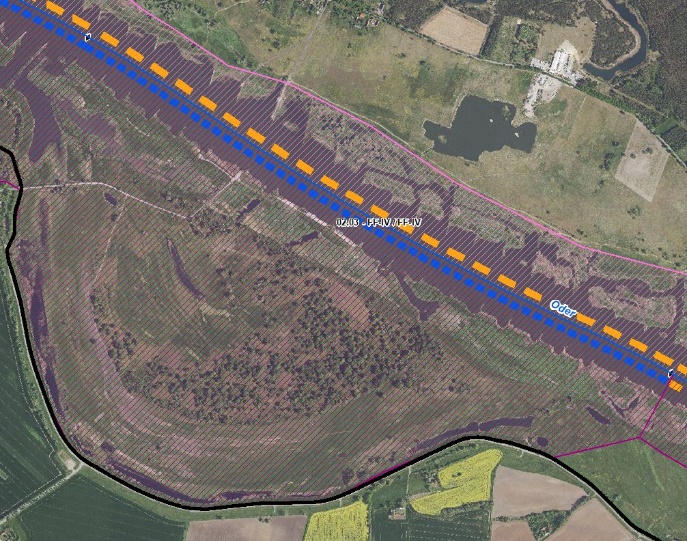 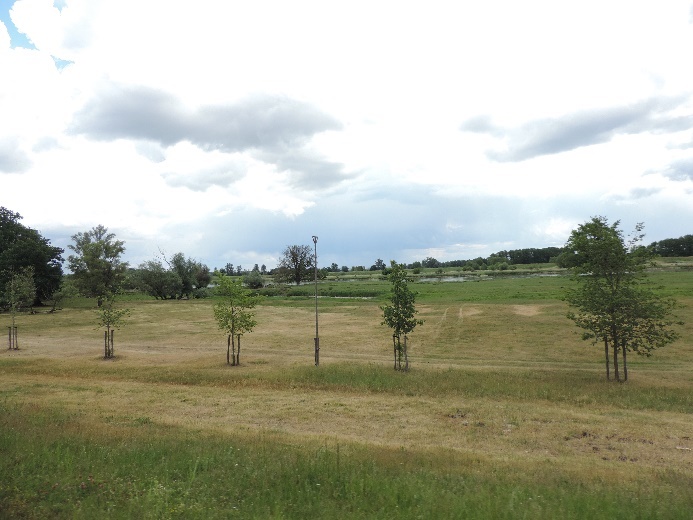 Blick auf vorhandene Saum- und Rinnenstrukturen im Deichvorland entgegen der Fließrichtung der Oder (Foto: Stowasserplan, Mai 2022)Blick auf vorhandene Saum- und Rinnenstrukturen im Deichvorland entgegen der Fließrichtung der Oder (Foto: Stowasserplan, Mai 2022)Blick auf vorhandene Saum- und Rinnenstrukturen im Deichvorland entgegen der Fließrichtung der Oder (Foto: Stowasserplan, Mai 2022)Blick auf vorhandene Saum- und Rinnenstrukturen im Deichvorland entgegen der Fließrichtung der Oder (Foto: Stowasserplan, Mai 2022)Blick auf vorhandene Saum- und Rinnenstrukturen im Deichvorland entgegen der Fließrichtung der Oder (Foto: Stowasserplan, Mai 2022)Blick auf vorhandene Saum- und Rinnenstrukturen im Deichvorland entgegen der Fließrichtung der Oder (Foto: Stowasserplan, Mai 2022)Blick auf vorhandene Saum- und Rinnenstrukturen im Deichvorland entgegen der Fließrichtung der Oder (Foto: Stowasserplan, Mai 2022)AbschnittsbeschreibungAbschnittsbeschreibungAbschnittsbeschreibungAbschnittsbeschreibungAbschnittsbeschreibungAbschnittsbeschreibungAbschnittsbeschreibungAbschnittsbeschreibungAbschnittsbeschreibungAbschnittsbeschreibungAbschnittsbeschreibungAbschnittsbeschreibungFallgruppe linksseitigFF-IV - Frei fließende Strecke mit Grünland in der Aue ohne leitbildkonforme UferstrukturFallgruppe linksseitigFF-IV - Frei fließende Strecke mit Grünland in der Aue ohne leitbildkonforme UferstrukturFallgruppe linksseitigFF-IV - Frei fließende Strecke mit Grünland in der Aue ohne leitbildkonforme UferstrukturFallgruppe linksseitigFF-IV - Frei fließende Strecke mit Grünland in der Aue ohne leitbildkonforme UferstrukturFallgruppe linksseitigFF-IV - Frei fließende Strecke mit Grünland in der Aue ohne leitbildkonforme UferstrukturFallgruppe linksseitigFF-IV - Frei fließende Strecke mit Grünland in der Aue ohne leitbildkonforme UferstrukturFallgruppe linksseitigFF-IV - Frei fließende Strecke mit Grünland in der Aue ohne leitbildkonforme UferstrukturFallgruppe linksseitigFF-IV - Frei fließende Strecke mit Grünland in der Aue ohne leitbildkonforme UferstrukturFallgruppe linksseitigFF-IV - Frei fließende Strecke mit Grünland in der Aue ohne leitbildkonforme UferstrukturFallgruppe linksseitigFF-IV - Frei fließende Strecke mit Grünland in der Aue ohne leitbildkonforme UferstrukturFallgruppe linksseitigFF-IV - Frei fließende Strecke mit Grünland in der Aue ohne leitbildkonforme UferstrukturFallgruppe linksseitigFF-IV - Frei fließende Strecke mit Grünland in der Aue ohne leitbildkonforme UferstrukturFallgruppe rechtsseitig (Hier nachrichtliche Aufführung im Falle der Oder als Grenzgewässer, Mehrfachnennungen auf polnischem Territorium möglich)FF-IV - Frei fließende Strecke mit Grünland in der Aue ohne leitbildkonforme UferstrukturFallgruppe rechtsseitig (Hier nachrichtliche Aufführung im Falle der Oder als Grenzgewässer, Mehrfachnennungen auf polnischem Territorium möglich)FF-IV - Frei fließende Strecke mit Grünland in der Aue ohne leitbildkonforme UferstrukturFallgruppe rechtsseitig (Hier nachrichtliche Aufführung im Falle der Oder als Grenzgewässer, Mehrfachnennungen auf polnischem Territorium möglich)FF-IV - Frei fließende Strecke mit Grünland in der Aue ohne leitbildkonforme UferstrukturFallgruppe rechtsseitig (Hier nachrichtliche Aufführung im Falle der Oder als Grenzgewässer, Mehrfachnennungen auf polnischem Territorium möglich)FF-IV - Frei fließende Strecke mit Grünland in der Aue ohne leitbildkonforme UferstrukturFallgruppe rechtsseitig (Hier nachrichtliche Aufführung im Falle der Oder als Grenzgewässer, Mehrfachnennungen auf polnischem Territorium möglich)FF-IV - Frei fließende Strecke mit Grünland in der Aue ohne leitbildkonforme UferstrukturFallgruppe rechtsseitig (Hier nachrichtliche Aufführung im Falle der Oder als Grenzgewässer, Mehrfachnennungen auf polnischem Territorium möglich)FF-IV - Frei fließende Strecke mit Grünland in der Aue ohne leitbildkonforme UferstrukturFallgruppe rechtsseitig (Hier nachrichtliche Aufführung im Falle der Oder als Grenzgewässer, Mehrfachnennungen auf polnischem Territorium möglich)FF-IV - Frei fließende Strecke mit Grünland in der Aue ohne leitbildkonforme UferstrukturFallgruppe rechtsseitig (Hier nachrichtliche Aufführung im Falle der Oder als Grenzgewässer, Mehrfachnennungen auf polnischem Territorium möglich)FF-IV - Frei fließende Strecke mit Grünland in der Aue ohne leitbildkonforme UferstrukturFallgruppe rechtsseitig (Hier nachrichtliche Aufführung im Falle der Oder als Grenzgewässer, Mehrfachnennungen auf polnischem Territorium möglich)FF-IV - Frei fließende Strecke mit Grünland in der Aue ohne leitbildkonforme UferstrukturFallgruppe rechtsseitig (Hier nachrichtliche Aufführung im Falle der Oder als Grenzgewässer, Mehrfachnennungen auf polnischem Territorium möglich)FF-IV - Frei fließende Strecke mit Grünland in der Aue ohne leitbildkonforme UferstrukturFallgruppe rechtsseitig (Hier nachrichtliche Aufführung im Falle der Oder als Grenzgewässer, Mehrfachnennungen auf polnischem Territorium möglich)FF-IV - Frei fließende Strecke mit Grünland in der Aue ohne leitbildkonforme UferstrukturFallgruppe rechtsseitig (Hier nachrichtliche Aufführung im Falle der Oder als Grenzgewässer, Mehrfachnennungen auf polnischem Territorium möglich)FF-IV - Frei fließende Strecke mit Grünland in der Aue ohne leitbildkonforme UferstrukturBeschreibungEingedeichte Aue auf dt. Seite, Gehölzbestand lückigKalezinger Wiesen (BRD)BeschreibungEingedeichte Aue auf dt. Seite, Gehölzbestand lückigKalezinger Wiesen (BRD)BeschreibungEingedeichte Aue auf dt. Seite, Gehölzbestand lückigKalezinger Wiesen (BRD)BeschreibungEingedeichte Aue auf dt. Seite, Gehölzbestand lückigKalezinger Wiesen (BRD)BeschreibungEingedeichte Aue auf dt. Seite, Gehölzbestand lückigKalezinger Wiesen (BRD)BeschreibungEingedeichte Aue auf dt. Seite, Gehölzbestand lückigKalezinger Wiesen (BRD)BeschreibungEingedeichte Aue auf dt. Seite, Gehölzbestand lückigKalezinger Wiesen (BRD)BeschreibungEingedeichte Aue auf dt. Seite, Gehölzbestand lückigKalezinger Wiesen (BRD)BeschreibungEingedeichte Aue auf dt. Seite, Gehölzbestand lückigKalezinger Wiesen (BRD)BeschreibungEingedeichte Aue auf dt. Seite, Gehölzbestand lückigKalezinger Wiesen (BRD)BeschreibungEingedeichte Aue auf dt. Seite, Gehölzbestand lückigKalezinger Wiesen (BRD)BeschreibungEingedeichte Aue auf dt. Seite, Gehölzbestand lückigKalezinger Wiesen (BRD)Restriktionen und BelastungenRestriktionen und BelastungenRestriktionen und BelastungenRestriktionen und BelastungenRestriktionen und BelastungenRestriktionen und BelastungenRestriktionen und BelastungenRestriktionen und BelastungenRestriktionen und BelastungenRestriktionen und BelastungenRestriktionen und BelastungenRestriktionen und BelastungenRestriktionenDeichlinie, Wasserstraßennutzung, SiedlungsflächenRestriktionenDeichlinie, Wasserstraßennutzung, SiedlungsflächenRestriktionenDeichlinie, Wasserstraßennutzung, SiedlungsflächenRestriktionenDeichlinie, Wasserstraßennutzung, SiedlungsflächenRestriktionenDeichlinie, Wasserstraßennutzung, SiedlungsflächenRestriktionenDeichlinie, Wasserstraßennutzung, SiedlungsflächenRestriktionenDeichlinie, Wasserstraßennutzung, SiedlungsflächenRestriktionenDeichlinie, Wasserstraßennutzung, SiedlungsflächenRestriktionenDeichlinie, Wasserstraßennutzung, SiedlungsflächenRestriktionenDeichlinie, Wasserstraßennutzung, SiedlungsflächenRestriktionenDeichlinie, Wasserstraßennutzung, SiedlungsflächenRestriktionenDeichlinie, Wasserstraßennutzung, SiedlungsflächenSignifikante BelastungenDiffuse Quellen, Punktquellen, hydrologische Veränderungen, morphologische Veränderungen im Sinne Landwirtschaft, Hochwasserschutz und SchifffahrtMunitionsbelastung in Folge des zweiten WeltkriegesSignifikante BelastungenDiffuse Quellen, Punktquellen, hydrologische Veränderungen, morphologische Veränderungen im Sinne Landwirtschaft, Hochwasserschutz und SchifffahrtMunitionsbelastung in Folge des zweiten WeltkriegesSignifikante BelastungenDiffuse Quellen, Punktquellen, hydrologische Veränderungen, morphologische Veränderungen im Sinne Landwirtschaft, Hochwasserschutz und SchifffahrtMunitionsbelastung in Folge des zweiten WeltkriegesSignifikante BelastungenDiffuse Quellen, Punktquellen, hydrologische Veränderungen, morphologische Veränderungen im Sinne Landwirtschaft, Hochwasserschutz und SchifffahrtMunitionsbelastung in Folge des zweiten WeltkriegesSignifikante BelastungenDiffuse Quellen, Punktquellen, hydrologische Veränderungen, morphologische Veränderungen im Sinne Landwirtschaft, Hochwasserschutz und SchifffahrtMunitionsbelastung in Folge des zweiten WeltkriegesSignifikante BelastungenDiffuse Quellen, Punktquellen, hydrologische Veränderungen, morphologische Veränderungen im Sinne Landwirtschaft, Hochwasserschutz und SchifffahrtMunitionsbelastung in Folge des zweiten WeltkriegesSignifikante BelastungenDiffuse Quellen, Punktquellen, hydrologische Veränderungen, morphologische Veränderungen im Sinne Landwirtschaft, Hochwasserschutz und SchifffahrtMunitionsbelastung in Folge des zweiten WeltkriegesSignifikante BelastungenDiffuse Quellen, Punktquellen, hydrologische Veränderungen, morphologische Veränderungen im Sinne Landwirtschaft, Hochwasserschutz und SchifffahrtMunitionsbelastung in Folge des zweiten WeltkriegesSignifikante BelastungenDiffuse Quellen, Punktquellen, hydrologische Veränderungen, morphologische Veränderungen im Sinne Landwirtschaft, Hochwasserschutz und SchifffahrtMunitionsbelastung in Folge des zweiten WeltkriegesSignifikante BelastungenDiffuse Quellen, Punktquellen, hydrologische Veränderungen, morphologische Veränderungen im Sinne Landwirtschaft, Hochwasserschutz und SchifffahrtMunitionsbelastung in Folge des zweiten WeltkriegesSignifikante BelastungenDiffuse Quellen, Punktquellen, hydrologische Veränderungen, morphologische Veränderungen im Sinne Landwirtschaft, Hochwasserschutz und SchifffahrtMunitionsbelastung in Folge des zweiten WeltkriegesSignifikante BelastungenDiffuse Quellen, Punktquellen, hydrologische Veränderungen, morphologische Veränderungen im Sinne Landwirtschaft, Hochwasserschutz und SchifffahrtMunitionsbelastung in Folge des zweiten WeltkriegesNaturschutzfachliche BelangeNaturschutzfachliche BelangeNaturschutzfachliche BelangeNaturschutzfachliche BelangeNaturschutzfachliche BelangeNaturschutzfachliche BelangeNaturschutzfachliche BelangeNaturschutzfachliche BelangeNaturschutzfachliche BelangeNaturschutzfachliche BelangeNaturschutzfachliche BelangeNaturschutzfachliche BelangeBetroffene SchutzgebieteBetroffene SchutzgebieteBetroffene SchutzgebieteBetroffene SchutzgebieteBetroffene SchutzgebieteEinschätzung Synergie/KonfliktEinschätzung Synergie/KonfliktEinschätzung Synergie/KonfliktEinschätzung Synergie/KonfliktBemerkungBemerkungBemerkungFFH-Gebiet „Oderaue Genschmar“ (DE 3353-301)FFH-Gebiet „Oderaue Genschmar“ (DE 3353-301)FFH-Gebiet „Oderaue Genschmar“ (DE 3353-301)FFH-Gebiet „Oderaue Genschmar“ (DE 3353-301)FFH-Gebiet „Oderaue Genschmar“ (DE 3353-301)SynergieSynergieSynergieSynergieFFH-Gebiet „Oder-Neiße Ergänzung“ (DE 3553-308)FFH-Gebiet „Oder-Neiße Ergänzung“ (DE 3553-308)FFH-Gebiet „Oder-Neiße Ergänzung“ (DE 3553-308)FFH-Gebiet „Oder-Neiße Ergänzung“ (DE 3553-308)FFH-Gebiet „Oder-Neiße Ergänzung“ (DE 3553-308)SynergieSynergieSynergieSynergieSPA-Gebiet „Mittlere Oderniederung“ (DE 3453-422)SPA-Gebiet „Mittlere Oderniederung“ (DE 3453-422)SPA-Gebiet „Mittlere Oderniederung“ (DE 3453-422)SPA-Gebiet „Mittlere Oderniederung“ (DE 3453-422)SPA-Gebiet „Mittlere Oderniederung“ (DE 3453-422)SynergieSynergieSynergieSynergieNSG „Oderaue Genschmar“ (3353-501)NSG „Oderaue Genschmar“ (3353-501)NSG „Oderaue Genschmar“ (3353-501)NSG „Oderaue Genschmar“ (3353-501)NSG „Oderaue Genschmar“ (3353-501)SynergieSynergieSynergieSynergieBetroffene LRTBetroffene LRTBetroffene LRTBetroffene LRTBetroffene LRTEinschätzung Synergie/KonfliktEinschätzung Synergie/KonfliktEinschätzung Synergie/KonfliktEinschätzung Synergie/KonfliktBemerkungBemerkungBemerkungLRT 3150 - Eutrophe StillgewässerLRT 3150 - Eutrophe StillgewässerLRT 3150 - Eutrophe StillgewässerLRT 3150 - Eutrophe StillgewässerLRT 3150 - Eutrophe StillgewässerKonfliktKonfliktKonfliktKonfliktdie angebundenen Rinnenstrukuren verlieren ihren Stillgewässercharakterdie angebundenen Rinnenstrukuren verlieren ihren Stillgewässercharakterdie angebundenen Rinnenstrukuren verlieren ihren StillgewässercharakterLRT 3270 - Schlammige FlussuferLRT 3270 - Schlammige FlussuferLRT 3270 - Schlammige FlussuferLRT 3270 - Schlammige FlussuferLRT 3270 - Schlammige FlussuferSynergieSynergieSynergieSynergieLRT 6440 - Brenndolden-AuenwiesenLRT 6440 - Brenndolden-AuenwiesenLRT 6440 - Brenndolden-AuenwiesenLRT 6440 - Brenndolden-AuenwiesenLRT 6440 - Brenndolden-AuenwiesenKonfliktKonfliktKonfliktKonfliktAuwaldentwicklung oder ein vollständiger Verzicht auf Maht sollte auf diesen Flächen sorgfältig abgewogen werden (FFH-Richtlinie präferiert primäre natürliche Habitate)Auwaldentwicklung oder ein vollständiger Verzicht auf Maht sollte auf diesen Flächen sorgfältig abgewogen werden (FFH-Richtlinie präferiert primäre natürliche Habitate)Auwaldentwicklung oder ein vollständiger Verzicht auf Maht sollte auf diesen Flächen sorgfältig abgewogen werden (FFH-Richtlinie präferiert primäre natürliche Habitate)LRT 6510 - Magere Flachland-MähwiesenLRT 6510 - Magere Flachland-MähwiesenLRT 6510 - Magere Flachland-MähwiesenLRT 6510 - Magere Flachland-MähwiesenLRT 6510 - Magere Flachland-MähwiesenKonfliktKonfliktKonfliktKonfliktWiedervernässung und ein naturnahes Überflutungsregime werden zur Veränderung dieses LRT führen (FFH-Richtlinie präferiert primäre natürliche Habitate)Wiedervernässung und ein naturnahes Überflutungsregime werden zur Veränderung dieses LRT führen (FFH-Richtlinie präferiert primäre natürliche Habitate)Wiedervernässung und ein naturnahes Überflutungsregime werden zur Veränderung dieses LRT führen (FFH-Richtlinie präferiert primäre natürliche Habitate)LRT 91E0 - Erlen-Eschen- und WeichholzauenwälderLRT 91E0 - Erlen-Eschen- und WeichholzauenwälderLRT 91E0 - Erlen-Eschen- und WeichholzauenwälderLRT 91E0 - Erlen-Eschen- und WeichholzauenwälderLRT 91E0 - Erlen-Eschen- und WeichholzauenwälderSynergieSynergieSynergieSynergieLRT 91F0 - HartholzauenwälderLRT 91F0 - HartholzauenwälderLRT 91F0 - HartholzauenwälderLRT 91F0 - HartholzauenwälderLRT 91F0 - HartholzauenwälderSynergieSynergieSynergieSynergieBelange des HochwasserschutzesBelange des HochwasserschutzesBelange des HochwasserschutzesBelange des HochwasserschutzesBelange des HochwasserschutzesBelange des HochwasserschutzesBelange des HochwasserschutzesBelange des HochwasserschutzesBelange des HochwasserschutzesBelange des HochwasserschutzesBelange des HochwasserschutzesBelange des HochwasserschutzesRegionale Maßnahmenplanung HochwasserrisikomanagementRegionale Maßnahmenplanung HochwasserrisikomanagementRegionale Maßnahmenplanung HochwasserrisikomanagementRegionale Maßnahmenplanung HochwasserrisikomanagementRegionale Maßnahmenplanung HochwasserrisikomanagementEinschätzung Synergie/KonfliktEinschätzung Synergie/KonfliktEinschätzung Synergie/KonfliktEinschätzung Synergie/KonfliktBemerkungBemerkungBemerkungkeine Überschneidungkeine Überschneidungkeine Überschneidungkeine Überschneidungkeine Überschneidung----Bewertung Bestand & DefizitanalyseBewertung Bestand & DefizitanalyseBewertung Bestand & DefizitanalyseBewertung Bestand & DefizitanalyseBewertung Bestand & DefizitanalyseBewertung Bestand & DefizitanalyseBewertung Bestand & DefizitanalyseBewertung Bestand & DefizitanalyseBewertung Bestand & DefizitanalyseBewertung Bestand & DefizitanalyseBewertung Bestand & DefizitanalyseBewertung Bestand & DefizitanalyseÖkologischer Zustand / 
Potenzial gesamtÖkologischer Zustand / 
Potenzial gesamtBiologische QualitätskomponentenBiologische QualitätskomponentenBiologische QualitätskomponentenBiologische QualitätskomponentenBiologische QualitätskomponentenBiologische QualitätskomponentenBiologische QualitätskomponentenPhysikalisch- chemische QualitätskomponentenPhysikalisch- chemische QualitätskomponentenÖkologischer Zustand / 
Potenzial gesamtÖkologischer Zustand / 
Potenzial gesamtPhythoplanktonMakrophyten + PhytobenthosMakrophyten + PhytobenthosMakrozoobenthosFischeFischeFischePhysikalisch- chemische QualitätskomponentenPhysikalisch- chemische QualitätskomponentenBewertung Bestand 
(3. BWZ – 2022-2027)3333 (PB)3 (PB)3222schlechter als gutschlechter als gutBewertung Defizitanalyse-1-1-1-1-1-1000-3-3Hydromorphologische QualitätskomponentenHydromorphologische QualitätskomponentenHydromorphologische QualitätskomponentenHydromorphologische QualitätskomponentenHydromorphologische QualitätskomponentenHydromorphologische QualitätskomponentenHydromorphologische QualitätskomponentenHydromorphologische QualitätskomponentenHydromorphologische QualitätskomponentenHydromorphologische QualitätskomponentenHydromorphologische QualitätskomponentenMorphologieMorphologieMorphologieDurchgängigkeitDurchgängigkeitDurchgängigkeitDurchgängigkeitWasserhaushaltWasserhaushaltWasserhaushaltWasserhaushaltBewertung/ 
BeschreibungGSK 6,5GSK 6,5GSK 6,5vorhandenvorhandenvorhandenvorhandensehr gutsehr gutsehr gutsehr gutBeschreibungLängsprofil stark verändertkeine bis schwache Breiten- und TiefenvarianzBesiedlungsrelevante Habitate fehlen aufgrund fehlender Lauf- und Sohlstrukturengewässerbegleitende Gehölze weitgehend fehlendkeine StrömungsdiversitätSchädliche Umfeldstruktur: beidseitig mit DeichLängsprofil stark verändertkeine bis schwache Breiten- und TiefenvarianzBesiedlungsrelevante Habitate fehlen aufgrund fehlender Lauf- und Sohlstrukturengewässerbegleitende Gehölze weitgehend fehlendkeine StrömungsdiversitätSchädliche Umfeldstruktur: beidseitig mit DeichLängsprofil stark verändertkeine bis schwache Breiten- und TiefenvarianzBesiedlungsrelevante Habitate fehlen aufgrund fehlender Lauf- und Sohlstrukturengewässerbegleitende Gehölze weitgehend fehlendkeine StrömungsdiversitätSchädliche Umfeldstruktur: beidseitig mit DeichLängsdurchgängigkeit gegeben, keine Bauwerke vorhandenWenig bis keine laterale Vernetzung zu Deichvorland, Altaue und Nebengewässernkeine Anbindung an die AltaueGeschiebedynamik verändertLängsdurchgängigkeit gegeben, keine Bauwerke vorhandenWenig bis keine laterale Vernetzung zu Deichvorland, Altaue und Nebengewässernkeine Anbindung an die AltaueGeschiebedynamik verändertLängsdurchgängigkeit gegeben, keine Bauwerke vorhandenWenig bis keine laterale Vernetzung zu Deichvorland, Altaue und Nebengewässernkeine Anbindung an die AltaueGeschiebedynamik verändertLängsdurchgängigkeit gegeben, keine Bauwerke vorhandenWenig bis keine laterale Vernetzung zu Deichvorland, Altaue und Nebengewässernkeine Anbindung an die AltaueGeschiebedynamik verändertAbfluss gutAbflussverhalten und Ausuferungsverhalten verändertAbflussdynamik verändertGrundwasseranbindung verändertAbfluss gutAbflussverhalten und Ausuferungsverhalten verändertAbflussdynamik verändertGrundwasseranbindung verändertAbfluss gutAbflussverhalten und Ausuferungsverhalten verändertAbflussdynamik verändertGrundwasseranbindung verändertAbfluss gutAbflussverhalten und Ausuferungsverhalten verändertAbflussdynamik verändertGrundwasseranbindung verändertDefizit-4-4-400000000EntwicklungszieleEntwicklungszieleEntwicklungszieleEntwicklungszieleEntwicklungszieleEntwicklungszieleEntwicklungszieleEntwicklungszieleEntwicklungszieleEntwicklungszieleEntwicklungszieleEntwicklungszieleEntwicklungsziel gemäß STK – linksseitigStrahlursprung umgestaltenEntwicklungsziel gemäß STK – linksseitigStrahlursprung umgestaltenEntwicklungsziel gemäß STK – linksseitigStrahlursprung umgestaltenEntwicklungsziel gemäß STK – linksseitigStrahlursprung umgestaltenEntwicklungsziel gemäß STK – linksseitigStrahlursprung umgestaltenEntwicklungsziel gemäß STK - rechtsseitigAufwertungsstrahlweg entwickeln (nachrichtlich)Entwicklungsziel gemäß STK - rechtsseitigAufwertungsstrahlweg entwickeln (nachrichtlich)Entwicklungsziel gemäß STK - rechtsseitigAufwertungsstrahlweg entwickeln (nachrichtlich)Entwicklungsziel gemäß STK - rechtsseitigAufwertungsstrahlweg entwickeln (nachrichtlich)Entwicklungsziel gemäß STK - rechtsseitigAufwertungsstrahlweg entwickeln (nachrichtlich)Entwicklungsziel gemäß STK - rechtsseitigAufwertungsstrahlweg entwickeln (nachrichtlich)Entwicklungsziel gemäß STK - rechtsseitigAufwertungsstrahlweg entwickeln (nachrichtlich)Anmerkung zu Entwicklungsziel auf dt. Seite    Zielerreichung WRRL vorrangig durch Maßnahmen im Deichvorland umsetzenFörderung der Gewässerstruktur (Querprofil) durch Entwicklung von Ufer- und Auenvegetation, Belassen von Totholz sowie Schaffung von unterschiedlich angeströmten FlachwasserbereichenVerbesserung der Gewässergüte durch Entwicklung von Ufer- und Auenstrukturen sowie Ufer-  und Auenvegetation zum Wasser- und StoffrückhaltVerbesserung der Auenanbindung durch Abflachung von Uferrehnen, ein- oder beidseitige Anbindung von Rinnenstrukturen und Altwässern im DeichvorlandVerbesserung der lateralen VernetzungVerbesserung GeschiebedynamikAnmerkung zu Entwicklungsziel auf dt. Seite    Zielerreichung WRRL vorrangig durch Maßnahmen im Deichvorland umsetzenFörderung der Gewässerstruktur (Querprofil) durch Entwicklung von Ufer- und Auenvegetation, Belassen von Totholz sowie Schaffung von unterschiedlich angeströmten FlachwasserbereichenVerbesserung der Gewässergüte durch Entwicklung von Ufer- und Auenstrukturen sowie Ufer-  und Auenvegetation zum Wasser- und StoffrückhaltVerbesserung der Auenanbindung durch Abflachung von Uferrehnen, ein- oder beidseitige Anbindung von Rinnenstrukturen und Altwässern im DeichvorlandVerbesserung der lateralen VernetzungVerbesserung GeschiebedynamikAnmerkung zu Entwicklungsziel auf dt. Seite    Zielerreichung WRRL vorrangig durch Maßnahmen im Deichvorland umsetzenFörderung der Gewässerstruktur (Querprofil) durch Entwicklung von Ufer- und Auenvegetation, Belassen von Totholz sowie Schaffung von unterschiedlich angeströmten FlachwasserbereichenVerbesserung der Gewässergüte durch Entwicklung von Ufer- und Auenstrukturen sowie Ufer-  und Auenvegetation zum Wasser- und StoffrückhaltVerbesserung der Auenanbindung durch Abflachung von Uferrehnen, ein- oder beidseitige Anbindung von Rinnenstrukturen und Altwässern im DeichvorlandVerbesserung der lateralen VernetzungVerbesserung GeschiebedynamikAnmerkung zu Entwicklungsziel auf dt. Seite    Zielerreichung WRRL vorrangig durch Maßnahmen im Deichvorland umsetzenFörderung der Gewässerstruktur (Querprofil) durch Entwicklung von Ufer- und Auenvegetation, Belassen von Totholz sowie Schaffung von unterschiedlich angeströmten FlachwasserbereichenVerbesserung der Gewässergüte durch Entwicklung von Ufer- und Auenstrukturen sowie Ufer-  und Auenvegetation zum Wasser- und StoffrückhaltVerbesserung der Auenanbindung durch Abflachung von Uferrehnen, ein- oder beidseitige Anbindung von Rinnenstrukturen und Altwässern im DeichvorlandVerbesserung der lateralen VernetzungVerbesserung GeschiebedynamikAnmerkung zu Entwicklungsziel auf dt. Seite    Zielerreichung WRRL vorrangig durch Maßnahmen im Deichvorland umsetzenFörderung der Gewässerstruktur (Querprofil) durch Entwicklung von Ufer- und Auenvegetation, Belassen von Totholz sowie Schaffung von unterschiedlich angeströmten FlachwasserbereichenVerbesserung der Gewässergüte durch Entwicklung von Ufer- und Auenstrukturen sowie Ufer-  und Auenvegetation zum Wasser- und StoffrückhaltVerbesserung der Auenanbindung durch Abflachung von Uferrehnen, ein- oder beidseitige Anbindung von Rinnenstrukturen und Altwässern im DeichvorlandVerbesserung der lateralen VernetzungVerbesserung GeschiebedynamikAnmerkung zu Entwicklungsziel auf dt. Seite    Zielerreichung WRRL vorrangig durch Maßnahmen im Deichvorland umsetzenFörderung der Gewässerstruktur (Querprofil) durch Entwicklung von Ufer- und Auenvegetation, Belassen von Totholz sowie Schaffung von unterschiedlich angeströmten FlachwasserbereichenVerbesserung der Gewässergüte durch Entwicklung von Ufer- und Auenstrukturen sowie Ufer-  und Auenvegetation zum Wasser- und StoffrückhaltVerbesserung der Auenanbindung durch Abflachung von Uferrehnen, ein- oder beidseitige Anbindung von Rinnenstrukturen und Altwässern im DeichvorlandVerbesserung der lateralen VernetzungVerbesserung GeschiebedynamikAnmerkung zu Entwicklungsziel auf dt. Seite    Zielerreichung WRRL vorrangig durch Maßnahmen im Deichvorland umsetzenFörderung der Gewässerstruktur (Querprofil) durch Entwicklung von Ufer- und Auenvegetation, Belassen von Totholz sowie Schaffung von unterschiedlich angeströmten FlachwasserbereichenVerbesserung der Gewässergüte durch Entwicklung von Ufer- und Auenstrukturen sowie Ufer-  und Auenvegetation zum Wasser- und StoffrückhaltVerbesserung der Auenanbindung durch Abflachung von Uferrehnen, ein- oder beidseitige Anbindung von Rinnenstrukturen und Altwässern im DeichvorlandVerbesserung der lateralen VernetzungVerbesserung GeschiebedynamikAnmerkung zu Entwicklungsziel auf dt. Seite    Zielerreichung WRRL vorrangig durch Maßnahmen im Deichvorland umsetzenFörderung der Gewässerstruktur (Querprofil) durch Entwicklung von Ufer- und Auenvegetation, Belassen von Totholz sowie Schaffung von unterschiedlich angeströmten FlachwasserbereichenVerbesserung der Gewässergüte durch Entwicklung von Ufer- und Auenstrukturen sowie Ufer-  und Auenvegetation zum Wasser- und StoffrückhaltVerbesserung der Auenanbindung durch Abflachung von Uferrehnen, ein- oder beidseitige Anbindung von Rinnenstrukturen und Altwässern im DeichvorlandVerbesserung der lateralen VernetzungVerbesserung GeschiebedynamikAnmerkung zu Entwicklungsziel auf dt. Seite    Zielerreichung WRRL vorrangig durch Maßnahmen im Deichvorland umsetzenFörderung der Gewässerstruktur (Querprofil) durch Entwicklung von Ufer- und Auenvegetation, Belassen von Totholz sowie Schaffung von unterschiedlich angeströmten FlachwasserbereichenVerbesserung der Gewässergüte durch Entwicklung von Ufer- und Auenstrukturen sowie Ufer-  und Auenvegetation zum Wasser- und StoffrückhaltVerbesserung der Auenanbindung durch Abflachung von Uferrehnen, ein- oder beidseitige Anbindung von Rinnenstrukturen und Altwässern im DeichvorlandVerbesserung der lateralen VernetzungVerbesserung GeschiebedynamikAnmerkung zu Entwicklungsziel auf dt. Seite    Zielerreichung WRRL vorrangig durch Maßnahmen im Deichvorland umsetzenFörderung der Gewässerstruktur (Querprofil) durch Entwicklung von Ufer- und Auenvegetation, Belassen von Totholz sowie Schaffung von unterschiedlich angeströmten FlachwasserbereichenVerbesserung der Gewässergüte durch Entwicklung von Ufer- und Auenstrukturen sowie Ufer-  und Auenvegetation zum Wasser- und StoffrückhaltVerbesserung der Auenanbindung durch Abflachung von Uferrehnen, ein- oder beidseitige Anbindung von Rinnenstrukturen und Altwässern im DeichvorlandVerbesserung der lateralen VernetzungVerbesserung GeschiebedynamikAnmerkung zu Entwicklungsziel auf dt. Seite    Zielerreichung WRRL vorrangig durch Maßnahmen im Deichvorland umsetzenFörderung der Gewässerstruktur (Querprofil) durch Entwicklung von Ufer- und Auenvegetation, Belassen von Totholz sowie Schaffung von unterschiedlich angeströmten FlachwasserbereichenVerbesserung der Gewässergüte durch Entwicklung von Ufer- und Auenstrukturen sowie Ufer-  und Auenvegetation zum Wasser- und StoffrückhaltVerbesserung der Auenanbindung durch Abflachung von Uferrehnen, ein- oder beidseitige Anbindung von Rinnenstrukturen und Altwässern im DeichvorlandVerbesserung der lateralen VernetzungVerbesserung GeschiebedynamikAnmerkung zu Entwicklungsziel auf dt. Seite    Zielerreichung WRRL vorrangig durch Maßnahmen im Deichvorland umsetzenFörderung der Gewässerstruktur (Querprofil) durch Entwicklung von Ufer- und Auenvegetation, Belassen von Totholz sowie Schaffung von unterschiedlich angeströmten FlachwasserbereichenVerbesserung der Gewässergüte durch Entwicklung von Ufer- und Auenstrukturen sowie Ufer-  und Auenvegetation zum Wasser- und StoffrückhaltVerbesserung der Auenanbindung durch Abflachung von Uferrehnen, ein- oder beidseitige Anbindung von Rinnenstrukturen und Altwässern im DeichvorlandVerbesserung der lateralen VernetzungVerbesserung GeschiebedynamikMaßnahmenMaßnahmenMaßnahmenMaßnahmenMaßnahmenMaßnahmenMaßnahmenMaßnahmenMaßnahmenMaßnahmenMaßnahmenMaßnahmenEinzelmaßnahmenEinzelmaßnahmenMaßnahmenbeschreibung (Bemerkung)Maßnahmenbeschreibung (Bemerkung)Maßnahmenbeschreibung (Bemerkung)Maßnahmenbeschreibung (Bemerkung)Maßnahmenbeschreibung (Bemerkung)Maßnahmenbeschreibung (Bemerkung)Maßnahmenbeschreibung (Bemerkung)Maßnahmenbeschreibung (Bemerkung)Maßnahmenbeschreibung (Bemerkung)LAWA-MN-TypG1.1G1.1Initiieren einer naturnahen Sohlentwicklung Initiieren einer naturnahen Sohlentwicklung Initiieren einer naturnahen Sohlentwicklung Initiieren einer naturnahen Sohlentwicklung Initiieren einer naturnahen Sohlentwicklung Initiieren einer naturnahen Sohlentwicklung Initiieren einer naturnahen Sohlentwicklung Initiieren einer naturnahen Sohlentwicklung Initiieren einer naturnahen Sohlentwicklung 71, 72(G1.2)(G1.2)GeschiebemanagementGeschiebemanagementGeschiebemanagementGeschiebemanagementGeschiebemanagementGeschiebemanagementGeschiebemanagementGeschiebemanagementGeschiebemanagement77U1.1U1.1Uferverbau vollständig rückbauenUferverbau vollständig rückbauenUferverbau vollständig rückbauenUferverbau vollständig rückbauenUferverbau vollständig rückbauenUferverbau vollständig rückbauenUferverbau vollständig rückbauenUferverbau vollständig rückbauenUferverbau vollständig rückbauen70, 72, 73U2.1U2.1Profil aufweiten / UferabflachungProfil aufweiten / UferabflachungProfil aufweiten / UferabflachungProfil aufweiten / UferabflachungProfil aufweiten / UferabflachungProfil aufweiten / UferabflachungProfil aufweiten / UferabflachungProfil aufweiten / UferabflachungProfil aufweiten / Uferabflachung70, 72U2.2U2.2Naturnahe Uferstrukturen erhalten/entwickelnNaturnahe Uferstrukturen erhalten/entwickelnNaturnahe Uferstrukturen erhalten/entwickelnNaturnahe Uferstrukturen erhalten/entwickelnNaturnahe Uferstrukturen erhalten/entwickelnNaturnahe Uferstrukturen erhalten/entwickelnNaturnahe Uferstrukturen erhalten/entwickelnNaturnahe Uferstrukturen erhalten/entwickelnNaturnahe Uferstrukturen erhalten/entwickeln73, 80U2.4U2.4strömungsberuhigte Flachwasserzonen schaffenströmungsberuhigte Flachwasserzonen schaffenströmungsberuhigte Flachwasserzonen schaffenströmungsberuhigte Flachwasserzonen schaffenströmungsberuhigte Flachwasserzonen schaffenströmungsberuhigte Flachwasserzonen schaffenströmungsberuhigte Flachwasserzonen schaffenströmungsberuhigte Flachwasserzonen schaffenströmungsberuhigte Flachwasserzonen schaffen71, 73U2.5U2.5Anschluss von Seitengewässern/Nebengerinnen (einseitig, durchströmt)Anschluss von Seitengewässern/Nebengerinnen (einseitig, durchströmt)Anschluss von Seitengewässern/Nebengerinnen (einseitig, durchströmt)Anschluss von Seitengewässern/Nebengerinnen (einseitig, durchströmt)Anschluss von Seitengewässern/Nebengerinnen (einseitig, durchströmt)Anschluss von Seitengewässern/Nebengerinnen (einseitig, durchströmt)Anschluss von Seitengewässern/Nebengerinnen (einseitig, durchströmt)Anschluss von Seitengewässern/Nebengerinnen (einseitig, durchströmt)Anschluss von Seitengewässern/Nebengerinnen (einseitig, durchströmt)75U3.1U3.1Ufervegetation erhalten/entwickeln/ersetzen (Schilf/Hochstauden/Gehölze)Ufervegetation erhalten/entwickeln/ersetzen (Schilf/Hochstauden/Gehölze)Ufervegetation erhalten/entwickeln/ersetzen (Schilf/Hochstauden/Gehölze)Ufervegetation erhalten/entwickeln/ersetzen (Schilf/Hochstauden/Gehölze)Ufervegetation erhalten/entwickeln/ersetzen (Schilf/Hochstauden/Gehölze)Ufervegetation erhalten/entwickeln/ersetzen (Schilf/Hochstauden/Gehölze)Ufervegetation erhalten/entwickeln/ersetzen (Schilf/Hochstauden/Gehölze)Ufervegetation erhalten/entwickeln/ersetzen (Schilf/Hochstauden/Gehölze)Ufervegetation erhalten/entwickeln/ersetzen (Schilf/Hochstauden/Gehölze)73(U3.2)(U3.2)Neophyten-Management (Ufer)Neophyten-Management (Ufer)Neophyten-Management (Ufer)Neophyten-Management (Ufer)Neophyten-Management (Ufer)Neophyten-Management (Ufer)Neophyten-Management (Ufer)Neophyten-Management (Ufer)Neophyten-Management (Ufer)73, 94A1.1A1.1Auengewässer/-strukturen erhalten/entwickeln/anlegenAuengewässer/-strukturen erhalten/entwickeln/anlegenAuengewässer/-strukturen erhalten/entwickeln/anlegenAuengewässer/-strukturen erhalten/entwickeln/anlegenAuengewässer/-strukturen erhalten/entwickeln/anlegenAuengewässer/-strukturen erhalten/entwickeln/anlegenAuengewässer/-strukturen erhalten/entwickeln/anlegenAuengewässer/-strukturen erhalten/entwickeln/anlegenAuengewässer/-strukturen erhalten/entwickeln/anlegen74, 75A1.4A1.4Nebengerinne/Flutrinne erhalten/entwickelnNebengerinne/Flutrinne erhalten/entwickelnNebengerinne/Flutrinne erhalten/entwickelnNebengerinne/Flutrinne erhalten/entwickelnNebengerinne/Flutrinne erhalten/entwickelnNebengerinne/Flutrinne erhalten/entwickelnNebengerinne/Flutrinne erhalten/entwickelnNebengerinne/Flutrinne erhalten/entwickelnNebengerinne/Flutrinne erhalten/entwickeln70, 72, 74, 75A1.6A1.6FlächensicherungFlächensicherungFlächensicherungFlächensicherungFlächensicherungFlächensicherungFlächensicherungFlächensicherungFlächensicherung70A2.2A2.2Auennutzung aufgebenAuennutzung aufgebenAuennutzung aufgebenAuennutzung aufgebenAuennutzung aufgebenAuennutzung aufgebenAuennutzung aufgebenAuennutzung aufgebenAuennutzung aufgeben74A2.3A2.3Auwald erhalten/entwickeln/neu anlegenAuwald erhalten/entwickeln/neu anlegenAuwald erhalten/entwickeln/neu anlegenAuwald erhalten/entwickeln/neu anlegenAuwald erhalten/entwickeln/neu anlegenAuwald erhalten/entwickeln/neu anlegenAuwald erhalten/entwickeln/neu anlegenAuwald erhalten/entwickeln/neu anlegenAuwald erhalten/entwickeln/neu anlegen73, 74A3.3A3.3Vorland abtragen/Sekundäraue anlegen (Auenanbindung)Vorland abtragen/Sekundäraue anlegen (Auenanbindung)Vorland abtragen/Sekundäraue anlegen (Auenanbindung)Vorland abtragen/Sekundäraue anlegen (Auenanbindung)Vorland abtragen/Sekundäraue anlegen (Auenanbindung)Vorland abtragen/Sekundäraue anlegen (Auenanbindung)Vorland abtragen/Sekundäraue anlegen (Auenanbindung)Vorland abtragen/Sekundäraue anlegen (Auenanbindung)Vorland abtragen/Sekundäraue anlegen (Auenanbindung)65, 74A3.4A3.4Naturnahes Überflutungsregime wiederherstellenNaturnahes Überflutungsregime wiederherstellenNaturnahes Überflutungsregime wiederherstellenNaturnahes Überflutungsregime wiederherstellenNaturnahes Überflutungsregime wiederherstellenNaturnahes Überflutungsregime wiederherstellenNaturnahes Überflutungsregime wiederherstellenNaturnahes Überflutungsregime wiederherstellenNaturnahes Überflutungsregime wiederherstellen65A3.5A3.5Wiedervernässung (Entwässerungsgräben/Drainagen zurückbauen)Wiedervernässung (Entwässerungsgräben/Drainagen zurückbauen)Wiedervernässung (Entwässerungsgräben/Drainagen zurückbauen)Wiedervernässung (Entwässerungsgräben/Drainagen zurückbauen)Wiedervernässung (Entwässerungsgräben/Drainagen zurückbauen)Wiedervernässung (Entwässerungsgräben/Drainagen zurückbauen)Wiedervernässung (Entwässerungsgräben/Drainagen zurückbauen)Wiedervernässung (Entwässerungsgräben/Drainagen zurückbauen)Wiedervernässung (Entwässerungsgräben/Drainagen zurückbauen)65S1.1S1.1Gewässerunterhaltung anpassen/optimierenGewässerunterhaltung anpassen/optimierenGewässerunterhaltung anpassen/optimierenGewässerunterhaltung anpassen/optimierenGewässerunterhaltung anpassen/optimierenGewässerunterhaltung anpassen/optimierenGewässerunterhaltung anpassen/optimierenGewässerunterhaltung anpassen/optimierenGewässerunterhaltung anpassen/optimieren79S2.1S2.1Reduzierung schifffahrtsinduzierter BelastungenReduzierung schifffahrtsinduzierter BelastungenReduzierung schifffahrtsinduzierter BelastungenReduzierung schifffahrtsinduzierter BelastungenReduzierung schifffahrtsinduzierter BelastungenReduzierung schifffahrtsinduzierter BelastungenReduzierung schifffahrtsinduzierter BelastungenReduzierung schifffahrtsinduzierter BelastungenReduzierung schifffahrtsinduzierter Belastungen95S3.1S3.1Erstellung von Konzeptionen / Studien / Gutachten für weiterführende UntersuchungenErstellung von Konzeptionen / Studien / Gutachten für weiterführende UntersuchungenErstellung von Konzeptionen / Studien / Gutachten für weiterführende UntersuchungenErstellung von Konzeptionen / Studien / Gutachten für weiterführende UntersuchungenErstellung von Konzeptionen / Studien / Gutachten für weiterführende UntersuchungenErstellung von Konzeptionen / Studien / Gutachten für weiterführende UntersuchungenErstellung von Konzeptionen / Studien / Gutachten für weiterführende UntersuchungenErstellung von Konzeptionen / Studien / Gutachten für weiterführende UntersuchungenErstellung von Konzeptionen / Studien / Gutachten für weiterführende Untersuchungen501, 502, 508, 509AbschnittsblattAbschnittsblattAbschnittsblattAbschnittsblattAbschnittsblattAbschnittsblattAbschnittsblattAbschnittsblattAbschnittsblattAbschnittsblattAbschnittsblattAbschnittsblattWK-IDDEBB6_2WK-IDDEBB6_2WK-IDDEBB6_2WK-NameOder-2WK-NameOder-2GewässernameOderGewässernameOderGewässernameOderGewässernameOderAbschnitts-ID02.04_Oder-2 Abschnitts-ID02.04_Oder-2 Abschnitts-ID02.04_Oder-2 UntersuchungsraumUR 3 - Revitalisierungsabschnitt von Warthe-Mündung in Küstrin-Kietz bis HohensaatenUntersuchungsraumUR 3 - Revitalisierungsabschnitt von Warthe-Mündung in Küstrin-Kietz bis HohensaatenUntersuchungsraumUR 3 - Revitalisierungsabschnitt von Warthe-Mündung in Küstrin-Kietz bis HohensaatenUntersuchungsraumUR 3 - Revitalisierungsabschnitt von Warthe-Mündung in Küstrin-Kietz bis HohensaatenUntersuchungsraumUR 3 - Revitalisierungsabschnitt von Warthe-Mündung in Küstrin-Kietz bis HohensaatenPlanungsbereichPB 15 - Entwicklung eines Strahlursprungs bei Bleyen-GenschmarPlanungsbereichPB 15 - Entwicklung eines Strahlursprungs bei Bleyen-GenschmarPlanungsbereichPB 15 - Entwicklung eines Strahlursprungs bei Bleyen-GenschmarPlanungsbereichPB 15 - Entwicklung eines Strahlursprungs bei Bleyen-GenschmarPlanungsbereichPB 15 - Entwicklung eines Strahlursprungs bei Bleyen-GenschmarPlanungsbereichPB 15 - Entwicklung eines Strahlursprungs bei Bleyen-GenschmarPlanungsbereichPB 15 - Entwicklung eines Strahlursprungs bei Bleyen-GenschmarAllgemeine AngabenAllgemeine AngabenAllgemeine AngabenAllgemeine AngabenAllgemeine AngabenAllgemeine AngabenAllgemeine AngabenAllgemeine AngabenAllgemeine AngabenAllgemeine AngabenAllgemeine AngabenAllgemeine AngabenStationierung (Fluss-km von – bis)624,40 bis 629,05Stationierung (Fluss-km von – bis)624,40 bis 629,05Stationierung (Fluss-km von – bis)624,40 bis 629,05Abschnittslänge4.630,6 mAbschnittslänge4.630,6 mLAWA-Typ20 - Sandgeprägte StrömeLAWA-Typ20 - Sandgeprägte StrömeLAWA-Typ20 - Sandgeprägte StrömeLAWA-Typ20 - Sandgeprägte StrömeWasserkörperkategorieNWBWasserkörperkategorieNWBWasserkörperkategorieNWBNetzkategorisierungBWStr – Kategorie D NetzkategorisierungBWStr – Kategorie D NetzkategorisierungBWStr – Kategorie D WasserstraßenklassifizierungIVWasserstraßenklassifizierungIVLagebeschreibungHöhe nordwestl. Ende Ortslage Kaleńsko (PL) bis Mündung Myśla (PL)LagebeschreibungHöhe nordwestl. Ende Ortslage Kaleńsko (PL) bis Mündung Myśla (PL)LagebeschreibungHöhe nordwestl. Ende Ortslage Kaleńsko (PL) bis Mündung Myśla (PL)LagebeschreibungHöhe nordwestl. Ende Ortslage Kaleńsko (PL) bis Mündung Myśla (PL)LagebeschreibungHöhe nordwestl. Ende Ortslage Kaleńsko (PL) bis Mündung Myśla (PL)LagebeschreibungHöhe nordwestl. Ende Ortslage Kaleńsko (PL) bis Mündung Myśla (PL)LagebeschreibungHöhe nordwestl. Ende Ortslage Kaleńsko (PL) bis Mündung Myśla (PL)StaueinflussfreifließendStaueinflussfreifließendStaueinflussfreifließendStaueinflussfreifließendStaueinflussfreifließendLagebeschreibungHöhe nordwestl. Ende Ortslage Kaleńsko (PL) bis Mündung Myśla (PL)LagebeschreibungHöhe nordwestl. Ende Ortslage Kaleńsko (PL) bis Mündung Myśla (PL)LagebeschreibungHöhe nordwestl. Ende Ortslage Kaleńsko (PL) bis Mündung Myśla (PL)LagebeschreibungHöhe nordwestl. Ende Ortslage Kaleńsko (PL) bis Mündung Myśla (PL)LagebeschreibungHöhe nordwestl. Ende Ortslage Kaleńsko (PL) bis Mündung Myśla (PL)LagebeschreibungHöhe nordwestl. Ende Ortslage Kaleńsko (PL) bis Mündung Myśla (PL)LagebeschreibungHöhe nordwestl. Ende Ortslage Kaleńsko (PL) bis Mündung Myśla (PL)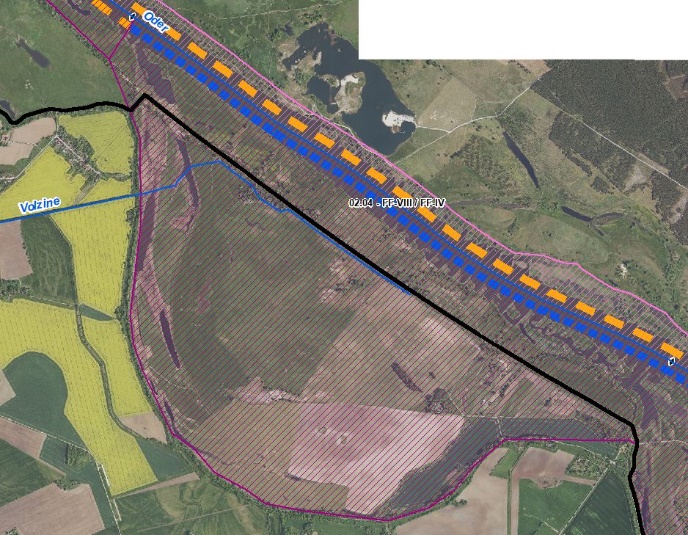 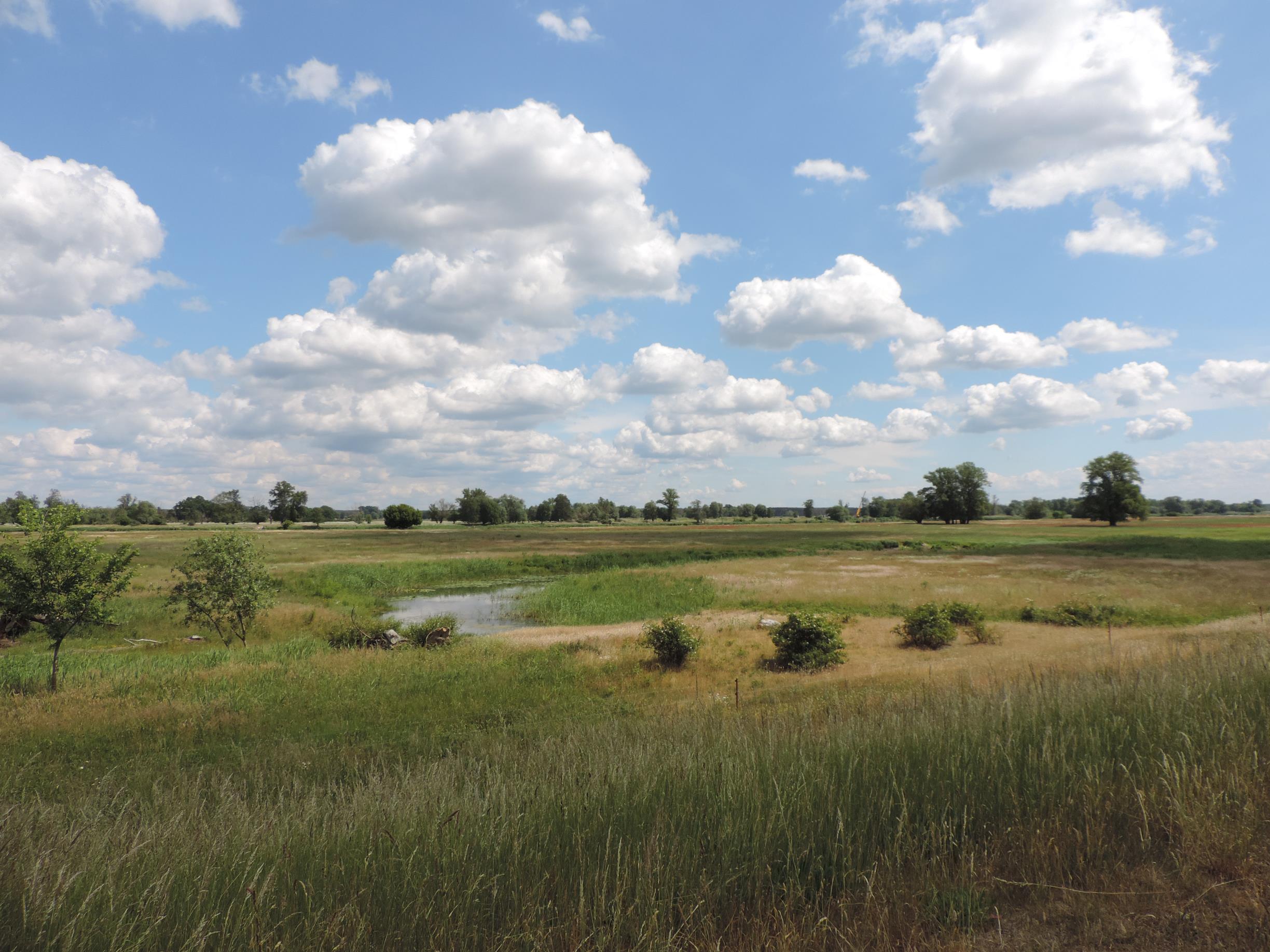 Blick auf nicht an die Oder angebundene Rinnenstrukturen im Deichvorland entgegen der Fließrichtung (Foto: Stowasserplan, Mai 2022)Blick auf nicht an die Oder angebundene Rinnenstrukturen im Deichvorland entgegen der Fließrichtung (Foto: Stowasserplan, Mai 2022)Blick auf nicht an die Oder angebundene Rinnenstrukturen im Deichvorland entgegen der Fließrichtung (Foto: Stowasserplan, Mai 2022)Blick auf nicht an die Oder angebundene Rinnenstrukturen im Deichvorland entgegen der Fließrichtung (Foto: Stowasserplan, Mai 2022)Blick auf nicht an die Oder angebundene Rinnenstrukturen im Deichvorland entgegen der Fließrichtung (Foto: Stowasserplan, Mai 2022)Blick auf nicht an die Oder angebundene Rinnenstrukturen im Deichvorland entgegen der Fließrichtung (Foto: Stowasserplan, Mai 2022)Blick auf nicht an die Oder angebundene Rinnenstrukturen im Deichvorland entgegen der Fließrichtung (Foto: Stowasserplan, Mai 2022)AbschnittsbeschreibungAbschnittsbeschreibungAbschnittsbeschreibungAbschnittsbeschreibungAbschnittsbeschreibungAbschnittsbeschreibungAbschnittsbeschreibungAbschnittsbeschreibungAbschnittsbeschreibungAbschnittsbeschreibungAbschnittsbeschreibungAbschnittsbeschreibungFallgruppe linksseitigFF-VIII - Frei fließende Strecke mit Mischnutzung (Offenland/Bebauung/Deiche) in der Aue ohne leitbildkonforme UferstrukturFallgruppe linksseitigFF-VIII - Frei fließende Strecke mit Mischnutzung (Offenland/Bebauung/Deiche) in der Aue ohne leitbildkonforme UferstrukturFallgruppe linksseitigFF-VIII - Frei fließende Strecke mit Mischnutzung (Offenland/Bebauung/Deiche) in der Aue ohne leitbildkonforme UferstrukturFallgruppe linksseitigFF-VIII - Frei fließende Strecke mit Mischnutzung (Offenland/Bebauung/Deiche) in der Aue ohne leitbildkonforme UferstrukturFallgruppe linksseitigFF-VIII - Frei fließende Strecke mit Mischnutzung (Offenland/Bebauung/Deiche) in der Aue ohne leitbildkonforme UferstrukturFallgruppe linksseitigFF-VIII - Frei fließende Strecke mit Mischnutzung (Offenland/Bebauung/Deiche) in der Aue ohne leitbildkonforme UferstrukturFallgruppe linksseitigFF-VIII - Frei fließende Strecke mit Mischnutzung (Offenland/Bebauung/Deiche) in der Aue ohne leitbildkonforme UferstrukturFallgruppe linksseitigFF-VIII - Frei fließende Strecke mit Mischnutzung (Offenland/Bebauung/Deiche) in der Aue ohne leitbildkonforme UferstrukturFallgruppe linksseitigFF-VIII - Frei fließende Strecke mit Mischnutzung (Offenland/Bebauung/Deiche) in der Aue ohne leitbildkonforme UferstrukturFallgruppe linksseitigFF-VIII - Frei fließende Strecke mit Mischnutzung (Offenland/Bebauung/Deiche) in der Aue ohne leitbildkonforme UferstrukturFallgruppe linksseitigFF-VIII - Frei fließende Strecke mit Mischnutzung (Offenland/Bebauung/Deiche) in der Aue ohne leitbildkonforme UferstrukturFallgruppe linksseitigFF-VIII - Frei fließende Strecke mit Mischnutzung (Offenland/Bebauung/Deiche) in der Aue ohne leitbildkonforme UferstrukturFallgruppe rechtsseitig (Hier nachrichtliche Aufführung im Falle der Oder als Grenzgewässer, Mehrfachnennungen auf polnischem Territorium möglich)FF-IV - Frei fließende Strecke mit Grünland in der Aue ohne leitbildkonforme UferstrukturFallgruppe rechtsseitig (Hier nachrichtliche Aufführung im Falle der Oder als Grenzgewässer, Mehrfachnennungen auf polnischem Territorium möglich)FF-IV - Frei fließende Strecke mit Grünland in der Aue ohne leitbildkonforme UferstrukturFallgruppe rechtsseitig (Hier nachrichtliche Aufführung im Falle der Oder als Grenzgewässer, Mehrfachnennungen auf polnischem Territorium möglich)FF-IV - Frei fließende Strecke mit Grünland in der Aue ohne leitbildkonforme UferstrukturFallgruppe rechtsseitig (Hier nachrichtliche Aufführung im Falle der Oder als Grenzgewässer, Mehrfachnennungen auf polnischem Territorium möglich)FF-IV - Frei fließende Strecke mit Grünland in der Aue ohne leitbildkonforme UferstrukturFallgruppe rechtsseitig (Hier nachrichtliche Aufführung im Falle der Oder als Grenzgewässer, Mehrfachnennungen auf polnischem Territorium möglich)FF-IV - Frei fließende Strecke mit Grünland in der Aue ohne leitbildkonforme UferstrukturFallgruppe rechtsseitig (Hier nachrichtliche Aufführung im Falle der Oder als Grenzgewässer, Mehrfachnennungen auf polnischem Territorium möglich)FF-IV - Frei fließende Strecke mit Grünland in der Aue ohne leitbildkonforme UferstrukturFallgruppe rechtsseitig (Hier nachrichtliche Aufführung im Falle der Oder als Grenzgewässer, Mehrfachnennungen auf polnischem Territorium möglich)FF-IV - Frei fließende Strecke mit Grünland in der Aue ohne leitbildkonforme UferstrukturFallgruppe rechtsseitig (Hier nachrichtliche Aufführung im Falle der Oder als Grenzgewässer, Mehrfachnennungen auf polnischem Territorium möglich)FF-IV - Frei fließende Strecke mit Grünland in der Aue ohne leitbildkonforme UferstrukturFallgruppe rechtsseitig (Hier nachrichtliche Aufführung im Falle der Oder als Grenzgewässer, Mehrfachnennungen auf polnischem Territorium möglich)FF-IV - Frei fließende Strecke mit Grünland in der Aue ohne leitbildkonforme UferstrukturFallgruppe rechtsseitig (Hier nachrichtliche Aufführung im Falle der Oder als Grenzgewässer, Mehrfachnennungen auf polnischem Territorium möglich)FF-IV - Frei fließende Strecke mit Grünland in der Aue ohne leitbildkonforme UferstrukturFallgruppe rechtsseitig (Hier nachrichtliche Aufführung im Falle der Oder als Grenzgewässer, Mehrfachnennungen auf polnischem Territorium möglich)FF-IV - Frei fließende Strecke mit Grünland in der Aue ohne leitbildkonforme UferstrukturFallgruppe rechtsseitig (Hier nachrichtliche Aufführung im Falle der Oder als Grenzgewässer, Mehrfachnennungen auf polnischem Territorium möglich)FF-IV - Frei fließende Strecke mit Grünland in der Aue ohne leitbildkonforme UferstrukturBeschreibungEingedeichte Aue auf dt. Seite, beidseitig Altstrukturen, Gehölzbestand lückig, Kalenziger Wiesen (BRD)BeschreibungEingedeichte Aue auf dt. Seite, beidseitig Altstrukturen, Gehölzbestand lückig, Kalenziger Wiesen (BRD)BeschreibungEingedeichte Aue auf dt. Seite, beidseitig Altstrukturen, Gehölzbestand lückig, Kalenziger Wiesen (BRD)BeschreibungEingedeichte Aue auf dt. Seite, beidseitig Altstrukturen, Gehölzbestand lückig, Kalenziger Wiesen (BRD)BeschreibungEingedeichte Aue auf dt. Seite, beidseitig Altstrukturen, Gehölzbestand lückig, Kalenziger Wiesen (BRD)BeschreibungEingedeichte Aue auf dt. Seite, beidseitig Altstrukturen, Gehölzbestand lückig, Kalenziger Wiesen (BRD)BeschreibungEingedeichte Aue auf dt. Seite, beidseitig Altstrukturen, Gehölzbestand lückig, Kalenziger Wiesen (BRD)BeschreibungEingedeichte Aue auf dt. Seite, beidseitig Altstrukturen, Gehölzbestand lückig, Kalenziger Wiesen (BRD)BeschreibungEingedeichte Aue auf dt. Seite, beidseitig Altstrukturen, Gehölzbestand lückig, Kalenziger Wiesen (BRD)BeschreibungEingedeichte Aue auf dt. Seite, beidseitig Altstrukturen, Gehölzbestand lückig, Kalenziger Wiesen (BRD)BeschreibungEingedeichte Aue auf dt. Seite, beidseitig Altstrukturen, Gehölzbestand lückig, Kalenziger Wiesen (BRD)BeschreibungEingedeichte Aue auf dt. Seite, beidseitig Altstrukturen, Gehölzbestand lückig, Kalenziger Wiesen (BRD)Restriktionen und BelastungenRestriktionen und BelastungenRestriktionen und BelastungenRestriktionen und BelastungenRestriktionen und BelastungenRestriktionen und BelastungenRestriktionen und BelastungenRestriktionen und BelastungenRestriktionen und BelastungenRestriktionen und BelastungenRestriktionen und BelastungenRestriktionen und BelastungenRestriktionenDeichlinie, Wasserstraßennutzung, SiedlungsflächenRestriktionenDeichlinie, Wasserstraßennutzung, SiedlungsflächenRestriktionenDeichlinie, Wasserstraßennutzung, SiedlungsflächenRestriktionenDeichlinie, Wasserstraßennutzung, SiedlungsflächenRestriktionenDeichlinie, Wasserstraßennutzung, SiedlungsflächenRestriktionenDeichlinie, Wasserstraßennutzung, SiedlungsflächenRestriktionenDeichlinie, Wasserstraßennutzung, SiedlungsflächenRestriktionenDeichlinie, Wasserstraßennutzung, SiedlungsflächenRestriktionenDeichlinie, Wasserstraßennutzung, SiedlungsflächenRestriktionenDeichlinie, Wasserstraßennutzung, SiedlungsflächenRestriktionenDeichlinie, Wasserstraßennutzung, SiedlungsflächenRestriktionenDeichlinie, Wasserstraßennutzung, SiedlungsflächenSignifikante BelastungenDiffuse Quellen, Punktquellen, hydrologische Veränderungen, morphologische Veränderungen im Sinne Landwirtschaft, Hochwasserschutz und SchifffahrtMunitionsbelastung in Folge des zweiten WeltkriegesSignifikante BelastungenDiffuse Quellen, Punktquellen, hydrologische Veränderungen, morphologische Veränderungen im Sinne Landwirtschaft, Hochwasserschutz und SchifffahrtMunitionsbelastung in Folge des zweiten WeltkriegesSignifikante BelastungenDiffuse Quellen, Punktquellen, hydrologische Veränderungen, morphologische Veränderungen im Sinne Landwirtschaft, Hochwasserschutz und SchifffahrtMunitionsbelastung in Folge des zweiten WeltkriegesSignifikante BelastungenDiffuse Quellen, Punktquellen, hydrologische Veränderungen, morphologische Veränderungen im Sinne Landwirtschaft, Hochwasserschutz und SchifffahrtMunitionsbelastung in Folge des zweiten WeltkriegesSignifikante BelastungenDiffuse Quellen, Punktquellen, hydrologische Veränderungen, morphologische Veränderungen im Sinne Landwirtschaft, Hochwasserschutz und SchifffahrtMunitionsbelastung in Folge des zweiten WeltkriegesSignifikante BelastungenDiffuse Quellen, Punktquellen, hydrologische Veränderungen, morphologische Veränderungen im Sinne Landwirtschaft, Hochwasserschutz und SchifffahrtMunitionsbelastung in Folge des zweiten WeltkriegesSignifikante BelastungenDiffuse Quellen, Punktquellen, hydrologische Veränderungen, morphologische Veränderungen im Sinne Landwirtschaft, Hochwasserschutz und SchifffahrtMunitionsbelastung in Folge des zweiten WeltkriegesSignifikante BelastungenDiffuse Quellen, Punktquellen, hydrologische Veränderungen, morphologische Veränderungen im Sinne Landwirtschaft, Hochwasserschutz und SchifffahrtMunitionsbelastung in Folge des zweiten WeltkriegesSignifikante BelastungenDiffuse Quellen, Punktquellen, hydrologische Veränderungen, morphologische Veränderungen im Sinne Landwirtschaft, Hochwasserschutz und SchifffahrtMunitionsbelastung in Folge des zweiten WeltkriegesSignifikante BelastungenDiffuse Quellen, Punktquellen, hydrologische Veränderungen, morphologische Veränderungen im Sinne Landwirtschaft, Hochwasserschutz und SchifffahrtMunitionsbelastung in Folge des zweiten WeltkriegesSignifikante BelastungenDiffuse Quellen, Punktquellen, hydrologische Veränderungen, morphologische Veränderungen im Sinne Landwirtschaft, Hochwasserschutz und SchifffahrtMunitionsbelastung in Folge des zweiten WeltkriegesSignifikante BelastungenDiffuse Quellen, Punktquellen, hydrologische Veränderungen, morphologische Veränderungen im Sinne Landwirtschaft, Hochwasserschutz und SchifffahrtMunitionsbelastung in Folge des zweiten WeltkriegesNaturschutzfachliche BelangeNaturschutzfachliche BelangeNaturschutzfachliche BelangeNaturschutzfachliche BelangeNaturschutzfachliche BelangeNaturschutzfachliche BelangeNaturschutzfachliche BelangeNaturschutzfachliche BelangeNaturschutzfachliche BelangeNaturschutzfachliche BelangeNaturschutzfachliche BelangeNaturschutzfachliche BelangeBetroffene SchutzgebieteBetroffene SchutzgebieteBetroffene SchutzgebieteBetroffene SchutzgebieteBetroffene SchutzgebieteEinschätzung Synergie/KonfliktEinschätzung Synergie/KonfliktEinschätzung Synergie/KonfliktEinschätzung Synergie/KonfliktBemerkungBemerkungBemerkungFFH-Gebiet „Oderaue Genschmar“ (DE 3353-301)FFH-Gebiet „Oderaue Genschmar“ (DE 3353-301)FFH-Gebiet „Oderaue Genschmar“ (DE 3353-301)FFH-Gebiet „Oderaue Genschmar“ (DE 3353-301)FFH-Gebiet „Oderaue Genschmar“ (DE 3353-301)SynergieSynergieSynergieSynergieUntersuchung zur Auswirkung der vorgeschlagenen Maßnahmen auf die Grünlandbiotope im Sophienthaler Polder nötigUntersuchung zur Auswirkung der vorgeschlagenen Maßnahmen auf die Grünlandbiotope im Sophienthaler Polder nötigUntersuchung zur Auswirkung der vorgeschlagenen Maßnahmen auf die Grünlandbiotope im Sophienthaler Polder nötigFFH-Gebiet „Oderaue Kienitz“ (DE 3352-301)FFH-Gebiet „Oderaue Kienitz“ (DE 3352-301)FFH-Gebiet „Oderaue Kienitz“ (DE 3352-301)FFH-Gebiet „Oderaue Kienitz“ (DE 3352-301)FFH-Gebiet „Oderaue Kienitz“ (DE 3352-301)SynergieSynergieSynergieSynergieUntersuchung zur Auswirkung der vorgeschlagenen Maßnahmen auf die Grünlandbiotope im Sophienthaler Polder nötigUntersuchung zur Auswirkung der vorgeschlagenen Maßnahmen auf die Grünlandbiotope im Sophienthaler Polder nötigUntersuchung zur Auswirkung der vorgeschlagenen Maßnahmen auf die Grünlandbiotope im Sophienthaler Polder nötigFFH-Gebiet „Oder-Neiße Ergänzung“ (DE 3553-308)FFH-Gebiet „Oder-Neiße Ergänzung“ (DE 3553-308)FFH-Gebiet „Oder-Neiße Ergänzung“ (DE 3553-308)FFH-Gebiet „Oder-Neiße Ergänzung“ (DE 3553-308)FFH-Gebiet „Oder-Neiße Ergänzung“ (DE 3553-308)SynergieSynergieSynergieSynergieUntersuchung zur Auswirkung der vorgeschlagenen Maßnahmen auf die Grünlandbiotope im Sophienthaler Polder nötigUntersuchung zur Auswirkung der vorgeschlagenen Maßnahmen auf die Grünlandbiotope im Sophienthaler Polder nötigUntersuchung zur Auswirkung der vorgeschlagenen Maßnahmen auf die Grünlandbiotope im Sophienthaler Polder nötigSPA-Gebiet „Mittlere Oderniederung“ (DE 3453-422)SPA-Gebiet „Mittlere Oderniederung“ (DE 3453-422)SPA-Gebiet „Mittlere Oderniederung“ (DE 3453-422)SPA-Gebiet „Mittlere Oderniederung“ (DE 3453-422)SPA-Gebiet „Mittlere Oderniederung“ (DE 3453-422)SynergieSynergieSynergieSynergieUntersuchung zur Auswirkung der vorgeschlagenen Maßnahmen auf die Grünlandbiotope im Sophienthaler Polder nötigUntersuchung zur Auswirkung der vorgeschlagenen Maßnahmen auf die Grünlandbiotope im Sophienthaler Polder nötigUntersuchung zur Auswirkung der vorgeschlagenen Maßnahmen auf die Grünlandbiotope im Sophienthaler Polder nötigNSG „Oderaue Genschmar“ (3353-501)NSG „Oderaue Genschmar“ (3353-501)NSG „Oderaue Genschmar“ (3353-501)NSG „Oderaue Genschmar“ (3353-501)NSG „Oderaue Genschmar“ (3353-501)SynergieSynergieSynergieSynergieUntersuchung zur Auswirkung der vorgeschlagenen Maßnahmen auf die Grünlandbiotope im Sophienthaler Polder nötigUntersuchung zur Auswirkung der vorgeschlagenen Maßnahmen auf die Grünlandbiotope im Sophienthaler Polder nötigUntersuchung zur Auswirkung der vorgeschlagenen Maßnahmen auf die Grünlandbiotope im Sophienthaler Polder nötigBetroffene LRTBetroffene LRTBetroffene LRTBetroffene LRTBetroffene LRTEinschätzung Synergie/KonfliktEinschätzung Synergie/KonfliktEinschätzung Synergie/KonfliktEinschätzung Synergie/KonfliktBemerkungBemerkungBemerkungLRT 2330 - Dünen mit GrasflächenLRT 2330 - Dünen mit GrasflächenLRT 2330 - Dünen mit GrasflächenLRT 2330 - Dünen mit GrasflächenLRT 2330 - Dünen mit GrasflächenKonfliktKonfliktKonfliktKonfliktAuwaldentwicklung oder ein vollständiger Verzicht auf Mahd sollte auf diesen Flächen sorgfältig abgewogen werden (FFH-Richtlinie präferiert primäre natürliche Habitate)Auwaldentwicklung oder ein vollständiger Verzicht auf Mahd sollte auf diesen Flächen sorgfältig abgewogen werden (FFH-Richtlinie präferiert primäre natürliche Habitate)Auwaldentwicklung oder ein vollständiger Verzicht auf Mahd sollte auf diesen Flächen sorgfältig abgewogen werden (FFH-Richtlinie präferiert primäre natürliche Habitate)LRT 3150 - Eutrophe StillgewässerLRT 3150 - Eutrophe StillgewässerLRT 3150 - Eutrophe StillgewässerLRT 3150 - Eutrophe StillgewässerLRT 3150 - Eutrophe StillgewässerKonfliktKonfliktKonfliktKonfliktdie angebundenen Rinnenstrukuren verlieren ihren Stillgewässercharakterdie angebundenen Rinnenstrukuren verlieren ihren Stillgewässercharakterdie angebundenen Rinnenstrukuren verlieren ihren StillgewässercharakterLRT 3270 - Schlammige FlussuferLRT 3270 - Schlammige FlussuferLRT 3270 - Schlammige FlussuferLRT 3270 - Schlammige FlussuferLRT 3270 - Schlammige FlussuferSynergieSynergieSynergieSynergieLRT 6120 - Trockene, kalkreiche SandrasenLRT 6120 - Trockene, kalkreiche SandrasenLRT 6120 - Trockene, kalkreiche SandrasenLRT 6120 - Trockene, kalkreiche SandrasenLRT 6120 - Trockene, kalkreiche SandrasenKonfliktKonfliktKonfliktKonfliktWiedervernässung und ein naturnahes Überflutungsregime werden vermutlich zur Veränderung dieses LRT führen (FFH-Richtlinie präferiert primäre natürliche Habitate)Wiedervernässung und ein naturnahes Überflutungsregime werden vermutlich zur Veränderung dieses LRT führen (FFH-Richtlinie präferiert primäre natürliche Habitate)Wiedervernässung und ein naturnahes Überflutungsregime werden vermutlich zur Veränderung dieses LRT führen (FFH-Richtlinie präferiert primäre natürliche Habitate)LRT 6430 - Feuchte HochstaudenflurLRT 6430 - Feuchte HochstaudenflurLRT 6430 - Feuchte HochstaudenflurLRT 6430 - Feuchte HochstaudenflurLRT 6430 - Feuchte HochstaudenflurKonfliktKonfliktKonfliktKonfliktAuwaldentwicklung oder ein vollständiger Verzicht auf Maht sollte auf diesen Flächen sorgfältig abgewogen werden (FFH-Richtlinie präferiert primäre natürliche Habitate)Auwaldentwicklung oder ein vollständiger Verzicht auf Maht sollte auf diesen Flächen sorgfältig abgewogen werden (FFH-Richtlinie präferiert primäre natürliche Habitate)Auwaldentwicklung oder ein vollständiger Verzicht auf Maht sollte auf diesen Flächen sorgfältig abgewogen werden (FFH-Richtlinie präferiert primäre natürliche Habitate)LRT 6440 - Brenndolden-AuenwiesenLRT 6440 - Brenndolden-AuenwiesenLRT 6440 - Brenndolden-AuenwiesenLRT 6440 - Brenndolden-AuenwiesenLRT 6440 - Brenndolden-AuenwiesenKonfliktKonfliktKonfliktKonfliktAuwaldentwicklung oder ein vollständiger Verzicht auf Maht sollte auf diesen Flächen sorgfältig abgewogen werden (FFH-Richtlinie präferiert primäre natürliche Habitate)Auwaldentwicklung oder ein vollständiger Verzicht auf Maht sollte auf diesen Flächen sorgfältig abgewogen werden (FFH-Richtlinie präferiert primäre natürliche Habitate)Auwaldentwicklung oder ein vollständiger Verzicht auf Maht sollte auf diesen Flächen sorgfältig abgewogen werden (FFH-Richtlinie präferiert primäre natürliche Habitate)LRT 6510 - Magere Flachland-MähwiesenLRT 6510 - Magere Flachland-MähwiesenLRT 6510 - Magere Flachland-MähwiesenLRT 6510 - Magere Flachland-MähwiesenLRT 6510 - Magere Flachland-MähwiesenKonfliktKonfliktKonfliktKonfliktWiedervernässung und ein naturnahes Überflutungsregime werden vermutlich zur Veränderung dieses LRT führen (FFH-Richtlinie präferiert primäre natürliche Habitate)Wiedervernässung und ein naturnahes Überflutungsregime werden vermutlich zur Veränderung dieses LRT führen (FFH-Richtlinie präferiert primäre natürliche Habitate)Wiedervernässung und ein naturnahes Überflutungsregime werden vermutlich zur Veränderung dieses LRT führen (FFH-Richtlinie präferiert primäre natürliche Habitate)LRT 91E0 - Erlen-Eschen- und WeichholzauenwälderLRT 91E0 - Erlen-Eschen- und WeichholzauenwälderLRT 91E0 - Erlen-Eschen- und WeichholzauenwälderLRT 91E0 - Erlen-Eschen- und WeichholzauenwälderLRT 91E0 - Erlen-Eschen- und WeichholzauenwälderSynergieSynergieSynergieSynergieBelange des HochwasserschutzesBelange des HochwasserschutzesBelange des HochwasserschutzesBelange des HochwasserschutzesBelange des HochwasserschutzesBelange des HochwasserschutzesBelange des HochwasserschutzesBelange des HochwasserschutzesBelange des HochwasserschutzesBelange des HochwasserschutzesBelange des HochwasserschutzesBelange des HochwasserschutzesRegionale Maßnahmenplanung HochwasserrisikomanagementRegionale Maßnahmenplanung HochwasserrisikomanagementRegionale Maßnahmenplanung HochwasserrisikomanagementRegionale Maßnahmenplanung HochwasserrisikomanagementRegionale Maßnahmenplanung HochwasserrisikomanagementEinschätzung Synergie/KonfliktEinschätzung Synergie/KonfliktEinschätzung Synergie/KonfliktEinschätzung Synergie/KonfliktBemerkungBemerkungBemerkungkeine Überschneidungkeine Überschneidungkeine Überschneidungkeine Überschneidungkeine Überschneidung----Bewertung Bestand & DefizitanalyseBewertung Bestand & DefizitanalyseBewertung Bestand & DefizitanalyseBewertung Bestand & DefizitanalyseBewertung Bestand & DefizitanalyseBewertung Bestand & DefizitanalyseBewertung Bestand & DefizitanalyseBewertung Bestand & DefizitanalyseBewertung Bestand & DefizitanalyseBewertung Bestand & DefizitanalyseBewertung Bestand & DefizitanalyseBewertung Bestand & DefizitanalyseÖkologischer Zustand / 
Potenzial gesamtÖkologischer Zustand / 
Potenzial gesamtBiologische QualitätskomponentenBiologische QualitätskomponentenBiologische QualitätskomponentenBiologische QualitätskomponentenBiologische QualitätskomponentenBiologische QualitätskomponentenBiologische QualitätskomponentenPhysikalisch- chemische QualitätskomponentenPhysikalisch- chemische QualitätskomponentenÖkologischer Zustand / 
Potenzial gesamtÖkologischer Zustand / 
Potenzial gesamtPhythoplanktonMakrophyten + PhytobenthosMakrophyten + PhytobenthosMakrozoobenthosFischeFischeFischePhysikalisch- chemische QualitätskomponentenPhysikalisch- chemische QualitätskomponentenBewertung Bestand 
(3. BWZ – 2022-2027)3333 (PB)3 (PB)3222schlechter als gutschlechter als gutBewertung Defizitanalyse-1-1-1-1-1-1000-3-3Hydromorphologische QualitätskomponentenHydromorphologische QualitätskomponentenHydromorphologische QualitätskomponentenHydromorphologische QualitätskomponentenHydromorphologische QualitätskomponentenHydromorphologische QualitätskomponentenHydromorphologische QualitätskomponentenHydromorphologische QualitätskomponentenHydromorphologische QualitätskomponentenHydromorphologische QualitätskomponentenHydromorphologische QualitätskomponentenMorphologieMorphologieMorphologieDurchgängigkeitDurchgängigkeitDurchgängigkeitDurchgängigkeitWasserhaushaltWasserhaushaltWasserhaushaltWasserhaushaltBewertung/ 
BeschreibungGSK 6GSK 6GSK 6vorhandenvorhandenvorhandenvorhandensehr gutsehr gutsehr gutsehr gutBeschreibungLängsprofil stark verändertkeine bis schwache Breiten- und TiefenvarianzBesiedlungsrelevante Habitate fehlen aufgrund fehlender Lauf- und Sohlstrukturengewässerbegleitende Gehölze weitgehend fehlendkeine StrömungsdiversitätSchädliche Umfeldstruktur: beidseitig mit DeichLängsprofil stark verändertkeine bis schwache Breiten- und TiefenvarianzBesiedlungsrelevante Habitate fehlen aufgrund fehlender Lauf- und Sohlstrukturengewässerbegleitende Gehölze weitgehend fehlendkeine StrömungsdiversitätSchädliche Umfeldstruktur: beidseitig mit DeichLängsprofil stark verändertkeine bis schwache Breiten- und TiefenvarianzBesiedlungsrelevante Habitate fehlen aufgrund fehlender Lauf- und Sohlstrukturengewässerbegleitende Gehölze weitgehend fehlendkeine StrömungsdiversitätSchädliche Umfeldstruktur: beidseitig mit DeichLängsdurchgängigkeit gegeben, keine Bauwerke vorhandenWenig bis keine laterale Vernetzung zu Deichvorland, Altaue und Nebengewässernkeine Anbindung an die AltaueGeschiebedynamik verändertLängsdurchgängigkeit gegeben, keine Bauwerke vorhandenWenig bis keine laterale Vernetzung zu Deichvorland, Altaue und Nebengewässernkeine Anbindung an die AltaueGeschiebedynamik verändertLängsdurchgängigkeit gegeben, keine Bauwerke vorhandenWenig bis keine laterale Vernetzung zu Deichvorland, Altaue und Nebengewässernkeine Anbindung an die AltaueGeschiebedynamik verändertLängsdurchgängigkeit gegeben, keine Bauwerke vorhandenWenig bis keine laterale Vernetzung zu Deichvorland, Altaue und Nebengewässernkeine Anbindung an die AltaueGeschiebedynamik verändertAbfluss gutAbflussverhalten und Ausuferungsverhalten verändertAbflussdynamik verändertGrundwasseranbindung verändertAbfluss gutAbflussverhalten und Ausuferungsverhalten verändertAbflussdynamik verändertGrundwasseranbindung verändertAbfluss gutAbflussverhalten und Ausuferungsverhalten verändertAbflussdynamik verändertGrundwasseranbindung verändertAbfluss gutAbflussverhalten und Ausuferungsverhalten verändertAbflussdynamik verändertGrundwasseranbindung verändertDefizit-3-3-300000000EntwicklungszieleEntwicklungszieleEntwicklungszieleEntwicklungszieleEntwicklungszieleEntwicklungszieleEntwicklungszieleEntwicklungszieleEntwicklungszieleEntwicklungszieleEntwicklungszieleEntwicklungszieleEntwicklungsziel gemäß STK – linksseitigStrahlursprung umgestaltenEntwicklungsziel gemäß STK – linksseitigStrahlursprung umgestaltenEntwicklungsziel gemäß STK – linksseitigStrahlursprung umgestaltenEntwicklungsziel gemäß STK – linksseitigStrahlursprung umgestaltenEntwicklungsziel gemäß STK – linksseitigStrahlursprung umgestaltenEntwicklungsziel gemäß STK - rechtsseitigAufwertungsstrahlweg entwickeln (nachrichtlich)Entwicklungsziel gemäß STK - rechtsseitigAufwertungsstrahlweg entwickeln (nachrichtlich)Entwicklungsziel gemäß STK - rechtsseitigAufwertungsstrahlweg entwickeln (nachrichtlich)Entwicklungsziel gemäß STK - rechtsseitigAufwertungsstrahlweg entwickeln (nachrichtlich)Entwicklungsziel gemäß STK - rechtsseitigAufwertungsstrahlweg entwickeln (nachrichtlich)Entwicklungsziel gemäß STK - rechtsseitigAufwertungsstrahlweg entwickeln (nachrichtlich)Entwicklungsziel gemäß STK - rechtsseitigAufwertungsstrahlweg entwickeln (nachrichtlich)Anmerkung zu Entwicklungsziel auf dt. Seite    Förderung der Gewässerstruktur (Querprofil) durch Entwicklung von Ufer- und Auenvegetation, Belassen von Totholz sowie Schaffung von unterschiedlich angeströmten FlachwasserbereichenVerbesserung der Gewässergüte durch Entwicklung von Ufer- und Auenstrukturen sowie Ufer-  und Auenvegetation zum Wasser- und StoffrückhaltVerbesserung der Auenanbindung durch Abflachung von Uferrehnen, ein- oder beidseitige Anbindung von Rinnenstrukturen und Altwässern im DeichvorlandVerbesserung der lateralen VernetzungVerbesserung GeschiebedynamikAnmerkung zu Entwicklungsziel auf dt. Seite    Förderung der Gewässerstruktur (Querprofil) durch Entwicklung von Ufer- und Auenvegetation, Belassen von Totholz sowie Schaffung von unterschiedlich angeströmten FlachwasserbereichenVerbesserung der Gewässergüte durch Entwicklung von Ufer- und Auenstrukturen sowie Ufer-  und Auenvegetation zum Wasser- und StoffrückhaltVerbesserung der Auenanbindung durch Abflachung von Uferrehnen, ein- oder beidseitige Anbindung von Rinnenstrukturen und Altwässern im DeichvorlandVerbesserung der lateralen VernetzungVerbesserung GeschiebedynamikAnmerkung zu Entwicklungsziel auf dt. Seite    Förderung der Gewässerstruktur (Querprofil) durch Entwicklung von Ufer- und Auenvegetation, Belassen von Totholz sowie Schaffung von unterschiedlich angeströmten FlachwasserbereichenVerbesserung der Gewässergüte durch Entwicklung von Ufer- und Auenstrukturen sowie Ufer-  und Auenvegetation zum Wasser- und StoffrückhaltVerbesserung der Auenanbindung durch Abflachung von Uferrehnen, ein- oder beidseitige Anbindung von Rinnenstrukturen und Altwässern im DeichvorlandVerbesserung der lateralen VernetzungVerbesserung GeschiebedynamikAnmerkung zu Entwicklungsziel auf dt. Seite    Förderung der Gewässerstruktur (Querprofil) durch Entwicklung von Ufer- und Auenvegetation, Belassen von Totholz sowie Schaffung von unterschiedlich angeströmten FlachwasserbereichenVerbesserung der Gewässergüte durch Entwicklung von Ufer- und Auenstrukturen sowie Ufer-  und Auenvegetation zum Wasser- und StoffrückhaltVerbesserung der Auenanbindung durch Abflachung von Uferrehnen, ein- oder beidseitige Anbindung von Rinnenstrukturen und Altwässern im DeichvorlandVerbesserung der lateralen VernetzungVerbesserung GeschiebedynamikAnmerkung zu Entwicklungsziel auf dt. Seite    Förderung der Gewässerstruktur (Querprofil) durch Entwicklung von Ufer- und Auenvegetation, Belassen von Totholz sowie Schaffung von unterschiedlich angeströmten FlachwasserbereichenVerbesserung der Gewässergüte durch Entwicklung von Ufer- und Auenstrukturen sowie Ufer-  und Auenvegetation zum Wasser- und StoffrückhaltVerbesserung der Auenanbindung durch Abflachung von Uferrehnen, ein- oder beidseitige Anbindung von Rinnenstrukturen und Altwässern im DeichvorlandVerbesserung der lateralen VernetzungVerbesserung GeschiebedynamikAnmerkung zu Entwicklungsziel auf dt. Seite    Förderung der Gewässerstruktur (Querprofil) durch Entwicklung von Ufer- und Auenvegetation, Belassen von Totholz sowie Schaffung von unterschiedlich angeströmten FlachwasserbereichenVerbesserung der Gewässergüte durch Entwicklung von Ufer- und Auenstrukturen sowie Ufer-  und Auenvegetation zum Wasser- und StoffrückhaltVerbesserung der Auenanbindung durch Abflachung von Uferrehnen, ein- oder beidseitige Anbindung von Rinnenstrukturen und Altwässern im DeichvorlandVerbesserung der lateralen VernetzungVerbesserung GeschiebedynamikAnmerkung zu Entwicklungsziel auf dt. Seite    Förderung der Gewässerstruktur (Querprofil) durch Entwicklung von Ufer- und Auenvegetation, Belassen von Totholz sowie Schaffung von unterschiedlich angeströmten FlachwasserbereichenVerbesserung der Gewässergüte durch Entwicklung von Ufer- und Auenstrukturen sowie Ufer-  und Auenvegetation zum Wasser- und StoffrückhaltVerbesserung der Auenanbindung durch Abflachung von Uferrehnen, ein- oder beidseitige Anbindung von Rinnenstrukturen und Altwässern im DeichvorlandVerbesserung der lateralen VernetzungVerbesserung GeschiebedynamikAnmerkung zu Entwicklungsziel auf dt. Seite    Förderung der Gewässerstruktur (Querprofil) durch Entwicklung von Ufer- und Auenvegetation, Belassen von Totholz sowie Schaffung von unterschiedlich angeströmten FlachwasserbereichenVerbesserung der Gewässergüte durch Entwicklung von Ufer- und Auenstrukturen sowie Ufer-  und Auenvegetation zum Wasser- und StoffrückhaltVerbesserung der Auenanbindung durch Abflachung von Uferrehnen, ein- oder beidseitige Anbindung von Rinnenstrukturen und Altwässern im DeichvorlandVerbesserung der lateralen VernetzungVerbesserung GeschiebedynamikAnmerkung zu Entwicklungsziel auf dt. Seite    Förderung der Gewässerstruktur (Querprofil) durch Entwicklung von Ufer- und Auenvegetation, Belassen von Totholz sowie Schaffung von unterschiedlich angeströmten FlachwasserbereichenVerbesserung der Gewässergüte durch Entwicklung von Ufer- und Auenstrukturen sowie Ufer-  und Auenvegetation zum Wasser- und StoffrückhaltVerbesserung der Auenanbindung durch Abflachung von Uferrehnen, ein- oder beidseitige Anbindung von Rinnenstrukturen und Altwässern im DeichvorlandVerbesserung der lateralen VernetzungVerbesserung GeschiebedynamikAnmerkung zu Entwicklungsziel auf dt. Seite    Förderung der Gewässerstruktur (Querprofil) durch Entwicklung von Ufer- und Auenvegetation, Belassen von Totholz sowie Schaffung von unterschiedlich angeströmten FlachwasserbereichenVerbesserung der Gewässergüte durch Entwicklung von Ufer- und Auenstrukturen sowie Ufer-  und Auenvegetation zum Wasser- und StoffrückhaltVerbesserung der Auenanbindung durch Abflachung von Uferrehnen, ein- oder beidseitige Anbindung von Rinnenstrukturen und Altwässern im DeichvorlandVerbesserung der lateralen VernetzungVerbesserung GeschiebedynamikAnmerkung zu Entwicklungsziel auf dt. Seite    Förderung der Gewässerstruktur (Querprofil) durch Entwicklung von Ufer- und Auenvegetation, Belassen von Totholz sowie Schaffung von unterschiedlich angeströmten FlachwasserbereichenVerbesserung der Gewässergüte durch Entwicklung von Ufer- und Auenstrukturen sowie Ufer-  und Auenvegetation zum Wasser- und StoffrückhaltVerbesserung der Auenanbindung durch Abflachung von Uferrehnen, ein- oder beidseitige Anbindung von Rinnenstrukturen und Altwässern im DeichvorlandVerbesserung der lateralen VernetzungVerbesserung GeschiebedynamikAnmerkung zu Entwicklungsziel auf dt. Seite    Förderung der Gewässerstruktur (Querprofil) durch Entwicklung von Ufer- und Auenvegetation, Belassen von Totholz sowie Schaffung von unterschiedlich angeströmten FlachwasserbereichenVerbesserung der Gewässergüte durch Entwicklung von Ufer- und Auenstrukturen sowie Ufer-  und Auenvegetation zum Wasser- und StoffrückhaltVerbesserung der Auenanbindung durch Abflachung von Uferrehnen, ein- oder beidseitige Anbindung von Rinnenstrukturen und Altwässern im DeichvorlandVerbesserung der lateralen VernetzungVerbesserung GeschiebedynamikMaßnahmenMaßnahmenMaßnahmenMaßnahmenMaßnahmenMaßnahmenMaßnahmenMaßnahmenMaßnahmenMaßnahmenMaßnahmenMaßnahmenEinzelmaßnahmenEinzelmaßnahmenMaßnahmenbeschreibung (Bemerkung)Maßnahmenbeschreibung (Bemerkung)Maßnahmenbeschreibung (Bemerkung)Maßnahmenbeschreibung (Bemerkung)Maßnahmenbeschreibung (Bemerkung)Maßnahmenbeschreibung (Bemerkung)Maßnahmenbeschreibung (Bemerkung)Maßnahmenbeschreibung (Bemerkung)Maßnahmenbeschreibung (Bemerkung)LAWA-MN-TypG1.1G1.1Initiieren einer naturnahen Sohlentwicklung Initiieren einer naturnahen Sohlentwicklung Initiieren einer naturnahen Sohlentwicklung Initiieren einer naturnahen Sohlentwicklung Initiieren einer naturnahen Sohlentwicklung Initiieren einer naturnahen Sohlentwicklung Initiieren einer naturnahen Sohlentwicklung Initiieren einer naturnahen Sohlentwicklung Initiieren einer naturnahen Sohlentwicklung 71, 72(G1.2)(G1.2)GeschiebemanagementGeschiebemanagementGeschiebemanagementGeschiebemanagementGeschiebemanagementGeschiebemanagementGeschiebemanagementGeschiebemanagementGeschiebemanagement77U1.1U1.1Uferverbau vollständig rückbauenUferverbau vollständig rückbauenUferverbau vollständig rückbauenUferverbau vollständig rückbauenUferverbau vollständig rückbauenUferverbau vollständig rückbauenUferverbau vollständig rückbauenUferverbau vollständig rückbauenUferverbau vollständig rückbauen70, 72, 73U2.1U2.1Profil aufweiten / UferabflachungProfil aufweiten / UferabflachungProfil aufweiten / UferabflachungProfil aufweiten / UferabflachungProfil aufweiten / UferabflachungProfil aufweiten / UferabflachungProfil aufweiten / UferabflachungProfil aufweiten / UferabflachungProfil aufweiten / Uferabflachung70, 72U2.2U2.2Naturnahe Uferstrukturen erhalten/entwickelnNaturnahe Uferstrukturen erhalten/entwickelnNaturnahe Uferstrukturen erhalten/entwickelnNaturnahe Uferstrukturen erhalten/entwickelnNaturnahe Uferstrukturen erhalten/entwickelnNaturnahe Uferstrukturen erhalten/entwickelnNaturnahe Uferstrukturen erhalten/entwickelnNaturnahe Uferstrukturen erhalten/entwickelnNaturnahe Uferstrukturen erhalten/entwickeln73, 80U2.4U2.4strömungsberuhigte Flachwasserzonen schaffenströmungsberuhigte Flachwasserzonen schaffenströmungsberuhigte Flachwasserzonen schaffenströmungsberuhigte Flachwasserzonen schaffenströmungsberuhigte Flachwasserzonen schaffenströmungsberuhigte Flachwasserzonen schaffenströmungsberuhigte Flachwasserzonen schaffenströmungsberuhigte Flachwasserzonen schaffenströmungsberuhigte Flachwasserzonen schaffen71, 73U2.5U2.5Anschluss von Seitengewässern/Nebengerinnen (einseitig, durchströmt)Anschluss von Seitengewässern/Nebengerinnen (einseitig, durchströmt)Anschluss von Seitengewässern/Nebengerinnen (einseitig, durchströmt)Anschluss von Seitengewässern/Nebengerinnen (einseitig, durchströmt)Anschluss von Seitengewässern/Nebengerinnen (einseitig, durchströmt)Anschluss von Seitengewässern/Nebengerinnen (einseitig, durchströmt)Anschluss von Seitengewässern/Nebengerinnen (einseitig, durchströmt)Anschluss von Seitengewässern/Nebengerinnen (einseitig, durchströmt)Anschluss von Seitengewässern/Nebengerinnen (einseitig, durchströmt)75U3.1U3.1Ufervegetation erhalten/entwickeln/ersetzen (Schilf/Hochstauden/Gehölze)Ufervegetation erhalten/entwickeln/ersetzen (Schilf/Hochstauden/Gehölze)Ufervegetation erhalten/entwickeln/ersetzen (Schilf/Hochstauden/Gehölze)Ufervegetation erhalten/entwickeln/ersetzen (Schilf/Hochstauden/Gehölze)Ufervegetation erhalten/entwickeln/ersetzen (Schilf/Hochstauden/Gehölze)Ufervegetation erhalten/entwickeln/ersetzen (Schilf/Hochstauden/Gehölze)Ufervegetation erhalten/entwickeln/ersetzen (Schilf/Hochstauden/Gehölze)Ufervegetation erhalten/entwickeln/ersetzen (Schilf/Hochstauden/Gehölze)Ufervegetation erhalten/entwickeln/ersetzen (Schilf/Hochstauden/Gehölze)73(U3.2)(U3.2)Neophyten-Management (Ufer)Neophyten-Management (Ufer)Neophyten-Management (Ufer)Neophyten-Management (Ufer)Neophyten-Management (Ufer)Neophyten-Management (Ufer)Neophyten-Management (Ufer)Neophyten-Management (Ufer)Neophyten-Management (Ufer)73, 94A1.1A1.1Auengewässer/-strukturen erhalten/entwickeln/anlegenAuengewässer/-strukturen erhalten/entwickeln/anlegenAuengewässer/-strukturen erhalten/entwickeln/anlegenAuengewässer/-strukturen erhalten/entwickeln/anlegenAuengewässer/-strukturen erhalten/entwickeln/anlegenAuengewässer/-strukturen erhalten/entwickeln/anlegenAuengewässer/-strukturen erhalten/entwickeln/anlegenAuengewässer/-strukturen erhalten/entwickeln/anlegenAuengewässer/-strukturen erhalten/entwickeln/anlegen74, 75A1.4A1.4Nebengerinne/Flutrinne erhalten/entwickelnNebengerinne/Flutrinne erhalten/entwickelnNebengerinne/Flutrinne erhalten/entwickelnNebengerinne/Flutrinne erhalten/entwickelnNebengerinne/Flutrinne erhalten/entwickelnNebengerinne/Flutrinne erhalten/entwickelnNebengerinne/Flutrinne erhalten/entwickelnNebengerinne/Flutrinne erhalten/entwickelnNebengerinne/Flutrinne erhalten/entwickeln70, 72, 74, 75A1.6A1.6FlächensicherungFlächensicherungFlächensicherungFlächensicherungFlächensicherungFlächensicherungFlächensicherungFlächensicherungFlächensicherung70A2.2A2.2Auennutzung aufgebenAuennutzung aufgebenAuennutzung aufgebenAuennutzung aufgebenAuennutzung aufgebenAuennutzung aufgebenAuennutzung aufgebenAuennutzung aufgebenAuennutzung aufgeben74A2.3A2.3Auwald erhalten/entwickeln/neu anlegenAuwald erhalten/entwickeln/neu anlegenAuwald erhalten/entwickeln/neu anlegenAuwald erhalten/entwickeln/neu anlegenAuwald erhalten/entwickeln/neu anlegenAuwald erhalten/entwickeln/neu anlegenAuwald erhalten/entwickeln/neu anlegenAuwald erhalten/entwickeln/neu anlegenAuwald erhalten/entwickeln/neu anlegen73, 74A3.2A3.2Deich/Damm zurückbauen/verlegenDeich/Damm zurückbauen/verlegenDeich/Damm zurückbauen/verlegenDeich/Damm zurückbauen/verlegenDeich/Damm zurückbauen/verlegenDeich/Damm zurückbauen/verlegenDeich/Damm zurückbauen/verlegenDeich/Damm zurückbauen/verlegenDeich/Damm zurückbauen/verlegen65, 74A3.3A3.3Vorland abtragen/Sekundäraue anlegen (Auenanbindung)Vorland abtragen/Sekundäraue anlegen (Auenanbindung)Vorland abtragen/Sekundäraue anlegen (Auenanbindung)Vorland abtragen/Sekundäraue anlegen (Auenanbindung)Vorland abtragen/Sekundäraue anlegen (Auenanbindung)Vorland abtragen/Sekundäraue anlegen (Auenanbindung)Vorland abtragen/Sekundäraue anlegen (Auenanbindung)Vorland abtragen/Sekundäraue anlegen (Auenanbindung)Vorland abtragen/Sekundäraue anlegen (Auenanbindung)65, 74A3.4A3.4Naturnahes Überflutungsregime wiederherstellenNaturnahes Überflutungsregime wiederherstellenNaturnahes Überflutungsregime wiederherstellenNaturnahes Überflutungsregime wiederherstellenNaturnahes Überflutungsregime wiederherstellenNaturnahes Überflutungsregime wiederherstellenNaturnahes Überflutungsregime wiederherstellenNaturnahes Überflutungsregime wiederherstellenNaturnahes Überflutungsregime wiederherstellen65A3.5A3.5Wiedervernässung (Entwässerungsgräben/Drainagen zurückbauen)Wiedervernässung (Entwässerungsgräben/Drainagen zurückbauen)Wiedervernässung (Entwässerungsgräben/Drainagen zurückbauen)Wiedervernässung (Entwässerungsgräben/Drainagen zurückbauen)Wiedervernässung (Entwässerungsgräben/Drainagen zurückbauen)Wiedervernässung (Entwässerungsgräben/Drainagen zurückbauen)Wiedervernässung (Entwässerungsgräben/Drainagen zurückbauen)Wiedervernässung (Entwässerungsgräben/Drainagen zurückbauen)Wiedervernässung (Entwässerungsgräben/Drainagen zurückbauen)65S1.1S1.1Gewässerunterhaltung anpassen/optimierenGewässerunterhaltung anpassen/optimierenGewässerunterhaltung anpassen/optimierenGewässerunterhaltung anpassen/optimierenGewässerunterhaltung anpassen/optimierenGewässerunterhaltung anpassen/optimierenGewässerunterhaltung anpassen/optimierenGewässerunterhaltung anpassen/optimierenGewässerunterhaltung anpassen/optimieren79S2.1S2.1Reduzierung schifffahrtsinduzierter BelastungenReduzierung schifffahrtsinduzierter BelastungenReduzierung schifffahrtsinduzierter BelastungenReduzierung schifffahrtsinduzierter BelastungenReduzierung schifffahrtsinduzierter BelastungenReduzierung schifffahrtsinduzierter BelastungenReduzierung schifffahrtsinduzierter BelastungenReduzierung schifffahrtsinduzierter BelastungenReduzierung schifffahrtsinduzierter Belastungen95S3.1S3.1Erstellung von Konzeptionen / Studien / Gutachten für weiterführende UntersuchungenErstellung von Konzeptionen / Studien / Gutachten für weiterführende UntersuchungenErstellung von Konzeptionen / Studien / Gutachten für weiterführende UntersuchungenErstellung von Konzeptionen / Studien / Gutachten für weiterführende UntersuchungenErstellung von Konzeptionen / Studien / Gutachten für weiterführende UntersuchungenErstellung von Konzeptionen / Studien / Gutachten für weiterführende UntersuchungenErstellung von Konzeptionen / Studien / Gutachten für weiterführende UntersuchungenErstellung von Konzeptionen / Studien / Gutachten für weiterführende UntersuchungenErstellung von Konzeptionen / Studien / Gutachten für weiterführende Untersuchungen501, 502, 508, 509AbschnittsblattAbschnittsblattAbschnittsblattAbschnittsblattAbschnittsblattAbschnittsblattAbschnittsblattAbschnittsblattAbschnittsblattAbschnittsblattAbschnittsblattAbschnittsblattWK-IDDEBB6_2WK-IDDEBB6_2WK-IDDEBB6_2WK-NameOder-2WK-NameOder-2GewässernameOderGewässernameOderGewässernameOderGewässernameOderAbschnitts-ID02.05_Oder-2 bis 02.07_Oder-2Abschnitts-ID02.05_Oder-2 bis 02.07_Oder-2Abschnitts-ID02.05_Oder-2 bis 02.07_Oder-2UntersuchungsraumUR 3 - Revitalisierungsabschnitt von Warthe-Mündung in Küstrin-Kietz bis HohensaatenUntersuchungsraumUR 3 - Revitalisierungsabschnitt von Warthe-Mündung in Küstrin-Kietz bis HohensaatenUntersuchungsraumUR 3 - Revitalisierungsabschnitt von Warthe-Mündung in Küstrin-Kietz bis HohensaatenUntersuchungsraumUR 3 - Revitalisierungsabschnitt von Warthe-Mündung in Küstrin-Kietz bis HohensaatenUntersuchungsraumUR 3 - Revitalisierungsabschnitt von Warthe-Mündung in Küstrin-Kietz bis HohensaatenPlanungsbereichPB 16 - Erhalt/Entwicklung der Verbindungsstrecke Kienitz - Groß NeuendorfPlanungsbereichPB 16 - Erhalt/Entwicklung der Verbindungsstrecke Kienitz - Groß NeuendorfPlanungsbereichPB 16 - Erhalt/Entwicklung der Verbindungsstrecke Kienitz - Groß NeuendorfPlanungsbereichPB 16 - Erhalt/Entwicklung der Verbindungsstrecke Kienitz - Groß NeuendorfPlanungsbereichPB 16 - Erhalt/Entwicklung der Verbindungsstrecke Kienitz - Groß NeuendorfPlanungsbereichPB 16 - Erhalt/Entwicklung der Verbindungsstrecke Kienitz - Groß NeuendorfPlanungsbereichPB 16 - Erhalt/Entwicklung der Verbindungsstrecke Kienitz - Groß NeuendorfAllgemeine AngabenAllgemeine AngabenAllgemeine AngabenAllgemeine AngabenAllgemeine AngabenAllgemeine AngabenAllgemeine AngabenAllgemeine AngabenAllgemeine AngabenAllgemeine AngabenAllgemeine AngabenAllgemeine AngabenStationierung (Fluss-km von – bis)629,05 bis 635,40Stationierung (Fluss-km von – bis)629,05 bis 635,40Stationierung (Fluss-km von – bis)629,05 bis 635,40Abschnittslänge6.438,2 mAbschnittslänge6.438,2 mLAWA-Typ20 - Sandgeprägte StrömeLAWA-Typ20 - Sandgeprägte StrömeLAWA-Typ20 - Sandgeprägte StrömeLAWA-Typ20 - Sandgeprägte StrömeWasserkörperkategorieNWBWasserkörperkategorieNWBWasserkörperkategorieNWBNetzkategorisierungBWStr – Kategorie D NetzkategorisierungBWStr – Kategorie D NetzkategorisierungBWStr – Kategorie D WasserstraßenklassifizierungIVWasserstraßenklassifizierungIVLagebeschreibungMündung Myśla (PL) bis südl. Ende Ortslage Groß Neuendorf (BRD)LagebeschreibungMündung Myśla (PL) bis südl. Ende Ortslage Groß Neuendorf (BRD)LagebeschreibungMündung Myśla (PL) bis südl. Ende Ortslage Groß Neuendorf (BRD)LagebeschreibungMündung Myśla (PL) bis südl. Ende Ortslage Groß Neuendorf (BRD)LagebeschreibungMündung Myśla (PL) bis südl. Ende Ortslage Groß Neuendorf (BRD)LagebeschreibungMündung Myśla (PL) bis südl. Ende Ortslage Groß Neuendorf (BRD)LagebeschreibungMündung Myśla (PL) bis südl. Ende Ortslage Groß Neuendorf (BRD)StaueinflussfreifließendStaueinflussfreifließendStaueinflussfreifließendStaueinflussfreifließendStaueinflussfreifließendLagebeschreibungMündung Myśla (PL) bis südl. Ende Ortslage Groß Neuendorf (BRD)LagebeschreibungMündung Myśla (PL) bis südl. Ende Ortslage Groß Neuendorf (BRD)LagebeschreibungMündung Myśla (PL) bis südl. Ende Ortslage Groß Neuendorf (BRD)LagebeschreibungMündung Myśla (PL) bis südl. Ende Ortslage Groß Neuendorf (BRD)LagebeschreibungMündung Myśla (PL) bis südl. Ende Ortslage Groß Neuendorf (BRD)LagebeschreibungMündung Myśla (PL) bis südl. Ende Ortslage Groß Neuendorf (BRD)LagebeschreibungMündung Myśla (PL) bis südl. Ende Ortslage Groß Neuendorf (BRD)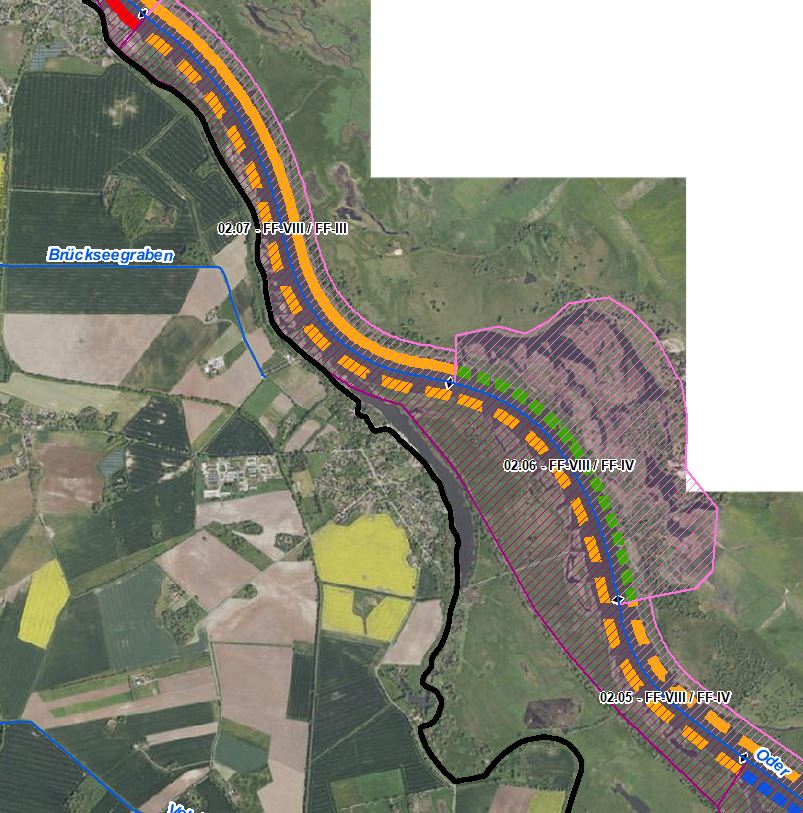 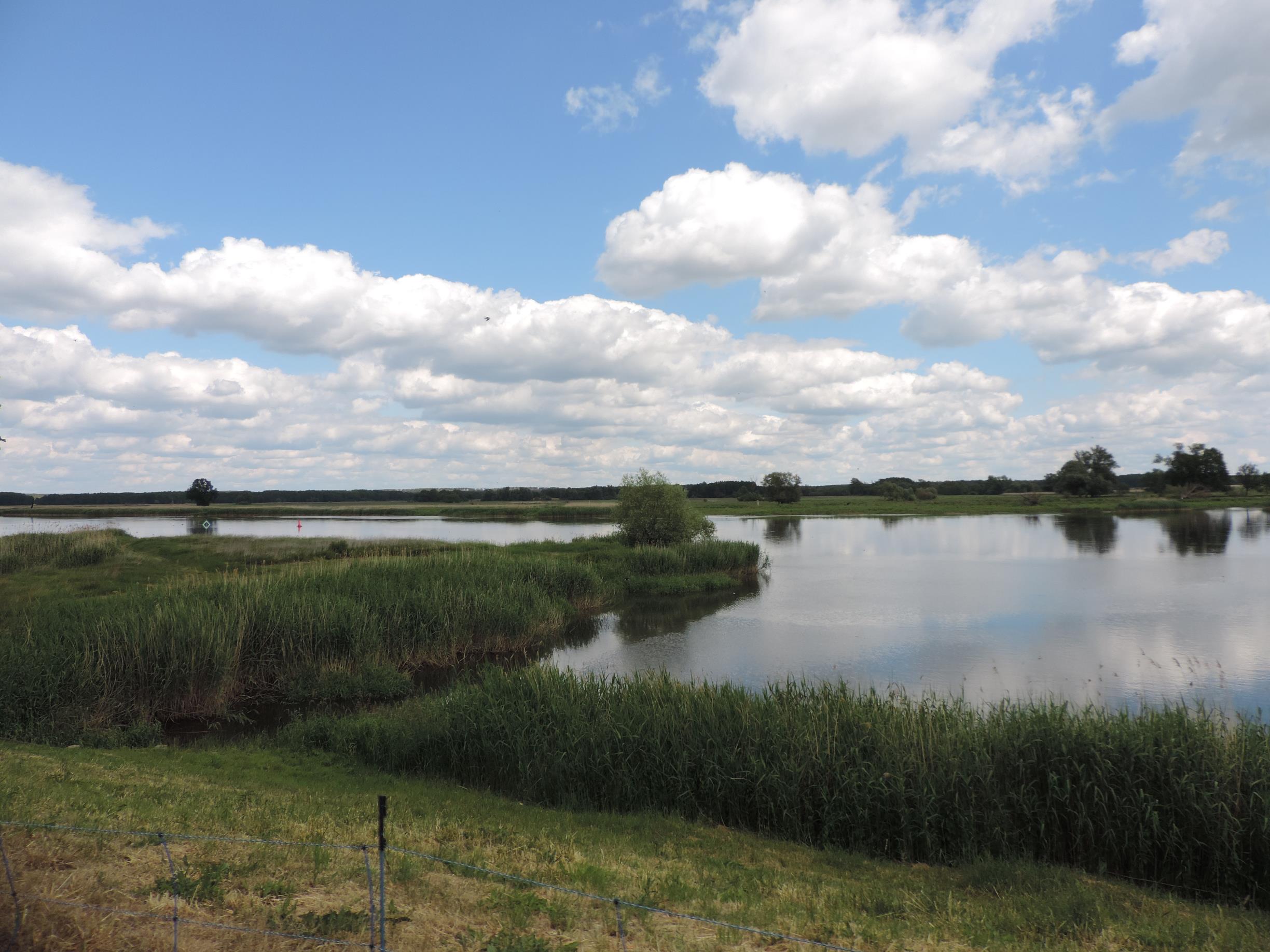 Blick auf Buhne in der Oder kurz oh. Ortslage Groß Neuendorf (Foto: Stowasserplan, Mai 2022)Blick auf Buhne in der Oder kurz oh. Ortslage Groß Neuendorf (Foto: Stowasserplan, Mai 2022)Blick auf Buhne in der Oder kurz oh. Ortslage Groß Neuendorf (Foto: Stowasserplan, Mai 2022)Blick auf Buhne in der Oder kurz oh. Ortslage Groß Neuendorf (Foto: Stowasserplan, Mai 2022)Blick auf Buhne in der Oder kurz oh. Ortslage Groß Neuendorf (Foto: Stowasserplan, Mai 2022)Blick auf Buhne in der Oder kurz oh. Ortslage Groß Neuendorf (Foto: Stowasserplan, Mai 2022)Blick auf Buhne in der Oder kurz oh. Ortslage Groß Neuendorf (Foto: Stowasserplan, Mai 2022)AbschnittsbeschreibungAbschnittsbeschreibungAbschnittsbeschreibungAbschnittsbeschreibungAbschnittsbeschreibungAbschnittsbeschreibungAbschnittsbeschreibungAbschnittsbeschreibungAbschnittsbeschreibungAbschnittsbeschreibungAbschnittsbeschreibungAbschnittsbeschreibungFallgruppe linksseitigFF-VIII - Frei fließende Strecke mit Mischnutzung (Offenland/Bebauung/Deiche) in der Aue ohne leitbildkonforme UferstrukturFallgruppe linksseitigFF-VIII - Frei fließende Strecke mit Mischnutzung (Offenland/Bebauung/Deiche) in der Aue ohne leitbildkonforme UferstrukturFallgruppe linksseitigFF-VIII - Frei fließende Strecke mit Mischnutzung (Offenland/Bebauung/Deiche) in der Aue ohne leitbildkonforme UferstrukturFallgruppe linksseitigFF-VIII - Frei fließende Strecke mit Mischnutzung (Offenland/Bebauung/Deiche) in der Aue ohne leitbildkonforme UferstrukturFallgruppe linksseitigFF-VIII - Frei fließende Strecke mit Mischnutzung (Offenland/Bebauung/Deiche) in der Aue ohne leitbildkonforme UferstrukturFallgruppe linksseitigFF-VIII - Frei fließende Strecke mit Mischnutzung (Offenland/Bebauung/Deiche) in der Aue ohne leitbildkonforme UferstrukturFallgruppe linksseitigFF-VIII - Frei fließende Strecke mit Mischnutzung (Offenland/Bebauung/Deiche) in der Aue ohne leitbildkonforme UferstrukturFallgruppe linksseitigFF-VIII - Frei fließende Strecke mit Mischnutzung (Offenland/Bebauung/Deiche) in der Aue ohne leitbildkonforme UferstrukturFallgruppe linksseitigFF-VIII - Frei fließende Strecke mit Mischnutzung (Offenland/Bebauung/Deiche) in der Aue ohne leitbildkonforme UferstrukturFallgruppe linksseitigFF-VIII - Frei fließende Strecke mit Mischnutzung (Offenland/Bebauung/Deiche) in der Aue ohne leitbildkonforme UferstrukturFallgruppe linksseitigFF-VIII - Frei fließende Strecke mit Mischnutzung (Offenland/Bebauung/Deiche) in der Aue ohne leitbildkonforme UferstrukturFallgruppe linksseitigFF-VIII - Frei fließende Strecke mit Mischnutzung (Offenland/Bebauung/Deiche) in der Aue ohne leitbildkonforme UferstrukturFallgruppe rechtsseitig (Hier nachrichtliche Aufführung im Falle der Oder als Grenzgewässer, Mehrfachnennungen auf polnischem Territorium möglich)FF-IV - Frei fließende Strecke mit Grünland in der Aue ohne leitbildkonforme Uferstruktur (Abschnitt 02.05_Oder-2 und 0 2.06_Oder-2)FF-III - Frei fließende Strecke mit Grünland in der Aue und leitbildkonforme Uferstruktur (Abschnitt 02.07_Oder-2)Fallgruppe rechtsseitig (Hier nachrichtliche Aufführung im Falle der Oder als Grenzgewässer, Mehrfachnennungen auf polnischem Territorium möglich)FF-IV - Frei fließende Strecke mit Grünland in der Aue ohne leitbildkonforme Uferstruktur (Abschnitt 02.05_Oder-2 und 0 2.06_Oder-2)FF-III - Frei fließende Strecke mit Grünland in der Aue und leitbildkonforme Uferstruktur (Abschnitt 02.07_Oder-2)Fallgruppe rechtsseitig (Hier nachrichtliche Aufführung im Falle der Oder als Grenzgewässer, Mehrfachnennungen auf polnischem Territorium möglich)FF-IV - Frei fließende Strecke mit Grünland in der Aue ohne leitbildkonforme Uferstruktur (Abschnitt 02.05_Oder-2 und 0 2.06_Oder-2)FF-III - Frei fließende Strecke mit Grünland in der Aue und leitbildkonforme Uferstruktur (Abschnitt 02.07_Oder-2)Fallgruppe rechtsseitig (Hier nachrichtliche Aufführung im Falle der Oder als Grenzgewässer, Mehrfachnennungen auf polnischem Territorium möglich)FF-IV - Frei fließende Strecke mit Grünland in der Aue ohne leitbildkonforme Uferstruktur (Abschnitt 02.05_Oder-2 und 0 2.06_Oder-2)FF-III - Frei fließende Strecke mit Grünland in der Aue und leitbildkonforme Uferstruktur (Abschnitt 02.07_Oder-2)Fallgruppe rechtsseitig (Hier nachrichtliche Aufführung im Falle der Oder als Grenzgewässer, Mehrfachnennungen auf polnischem Territorium möglich)FF-IV - Frei fließende Strecke mit Grünland in der Aue ohne leitbildkonforme Uferstruktur (Abschnitt 02.05_Oder-2 und 0 2.06_Oder-2)FF-III - Frei fließende Strecke mit Grünland in der Aue und leitbildkonforme Uferstruktur (Abschnitt 02.07_Oder-2)Fallgruppe rechtsseitig (Hier nachrichtliche Aufführung im Falle der Oder als Grenzgewässer, Mehrfachnennungen auf polnischem Territorium möglich)FF-IV - Frei fließende Strecke mit Grünland in der Aue ohne leitbildkonforme Uferstruktur (Abschnitt 02.05_Oder-2 und 0 2.06_Oder-2)FF-III - Frei fließende Strecke mit Grünland in der Aue und leitbildkonforme Uferstruktur (Abschnitt 02.07_Oder-2)Fallgruppe rechtsseitig (Hier nachrichtliche Aufführung im Falle der Oder als Grenzgewässer, Mehrfachnennungen auf polnischem Territorium möglich)FF-IV - Frei fließende Strecke mit Grünland in der Aue ohne leitbildkonforme Uferstruktur (Abschnitt 02.05_Oder-2 und 0 2.06_Oder-2)FF-III - Frei fließende Strecke mit Grünland in der Aue und leitbildkonforme Uferstruktur (Abschnitt 02.07_Oder-2)Fallgruppe rechtsseitig (Hier nachrichtliche Aufführung im Falle der Oder als Grenzgewässer, Mehrfachnennungen auf polnischem Territorium möglich)FF-IV - Frei fließende Strecke mit Grünland in der Aue ohne leitbildkonforme Uferstruktur (Abschnitt 02.05_Oder-2 und 0 2.06_Oder-2)FF-III - Frei fließende Strecke mit Grünland in der Aue und leitbildkonforme Uferstruktur (Abschnitt 02.07_Oder-2)Fallgruppe rechtsseitig (Hier nachrichtliche Aufführung im Falle der Oder als Grenzgewässer, Mehrfachnennungen auf polnischem Territorium möglich)FF-IV - Frei fließende Strecke mit Grünland in der Aue ohne leitbildkonforme Uferstruktur (Abschnitt 02.05_Oder-2 und 0 2.06_Oder-2)FF-III - Frei fließende Strecke mit Grünland in der Aue und leitbildkonforme Uferstruktur (Abschnitt 02.07_Oder-2)Fallgruppe rechtsseitig (Hier nachrichtliche Aufführung im Falle der Oder als Grenzgewässer, Mehrfachnennungen auf polnischem Territorium möglich)FF-IV - Frei fließende Strecke mit Grünland in der Aue ohne leitbildkonforme Uferstruktur (Abschnitt 02.05_Oder-2 und 0 2.06_Oder-2)FF-III - Frei fließende Strecke mit Grünland in der Aue und leitbildkonforme Uferstruktur (Abschnitt 02.07_Oder-2)Fallgruppe rechtsseitig (Hier nachrichtliche Aufführung im Falle der Oder als Grenzgewässer, Mehrfachnennungen auf polnischem Territorium möglich)FF-IV - Frei fließende Strecke mit Grünland in der Aue ohne leitbildkonforme Uferstruktur (Abschnitt 02.05_Oder-2 und 0 2.06_Oder-2)FF-III - Frei fließende Strecke mit Grünland in der Aue und leitbildkonforme Uferstruktur (Abschnitt 02.07_Oder-2)Fallgruppe rechtsseitig (Hier nachrichtliche Aufführung im Falle der Oder als Grenzgewässer, Mehrfachnennungen auf polnischem Territorium möglich)FF-IV - Frei fließende Strecke mit Grünland in der Aue ohne leitbildkonforme Uferstruktur (Abschnitt 02.05_Oder-2 und 0 2.06_Oder-2)FF-III - Frei fließende Strecke mit Grünland in der Aue und leitbildkonforme Uferstruktur (Abschnitt 02.07_Oder-2)BeschreibungEingedeichte Aue auf dt. Seite, teilweise Scharrdeich auf dt. Seite, Altstrukturen, Gehölzbestand lückigBeschreibungEingedeichte Aue auf dt. Seite, teilweise Scharrdeich auf dt. Seite, Altstrukturen, Gehölzbestand lückigBeschreibungEingedeichte Aue auf dt. Seite, teilweise Scharrdeich auf dt. Seite, Altstrukturen, Gehölzbestand lückigBeschreibungEingedeichte Aue auf dt. Seite, teilweise Scharrdeich auf dt. Seite, Altstrukturen, Gehölzbestand lückigBeschreibungEingedeichte Aue auf dt. Seite, teilweise Scharrdeich auf dt. Seite, Altstrukturen, Gehölzbestand lückigBeschreibungEingedeichte Aue auf dt. Seite, teilweise Scharrdeich auf dt. Seite, Altstrukturen, Gehölzbestand lückigBeschreibungEingedeichte Aue auf dt. Seite, teilweise Scharrdeich auf dt. Seite, Altstrukturen, Gehölzbestand lückigBeschreibungEingedeichte Aue auf dt. Seite, teilweise Scharrdeich auf dt. Seite, Altstrukturen, Gehölzbestand lückigBeschreibungEingedeichte Aue auf dt. Seite, teilweise Scharrdeich auf dt. Seite, Altstrukturen, Gehölzbestand lückigBeschreibungEingedeichte Aue auf dt. Seite, teilweise Scharrdeich auf dt. Seite, Altstrukturen, Gehölzbestand lückigBeschreibungEingedeichte Aue auf dt. Seite, teilweise Scharrdeich auf dt. Seite, Altstrukturen, Gehölzbestand lückigBeschreibungEingedeichte Aue auf dt. Seite, teilweise Scharrdeich auf dt. Seite, Altstrukturen, Gehölzbestand lückigRestriktionen und BelastungenRestriktionen und BelastungenRestriktionen und BelastungenRestriktionen und BelastungenRestriktionen und BelastungenRestriktionen und BelastungenRestriktionen und BelastungenRestriktionen und BelastungenRestriktionen und BelastungenRestriktionen und BelastungenRestriktionen und BelastungenRestriktionen und BelastungenRestriktionenDeichlinie, Wasserstraßennutzung, Landwirtschaftliche Nutzflächen, SiedlungsflächenRestriktionenDeichlinie, Wasserstraßennutzung, Landwirtschaftliche Nutzflächen, SiedlungsflächenRestriktionenDeichlinie, Wasserstraßennutzung, Landwirtschaftliche Nutzflächen, SiedlungsflächenRestriktionenDeichlinie, Wasserstraßennutzung, Landwirtschaftliche Nutzflächen, SiedlungsflächenRestriktionenDeichlinie, Wasserstraßennutzung, Landwirtschaftliche Nutzflächen, SiedlungsflächenRestriktionenDeichlinie, Wasserstraßennutzung, Landwirtschaftliche Nutzflächen, SiedlungsflächenRestriktionenDeichlinie, Wasserstraßennutzung, Landwirtschaftliche Nutzflächen, SiedlungsflächenRestriktionenDeichlinie, Wasserstraßennutzung, Landwirtschaftliche Nutzflächen, SiedlungsflächenRestriktionenDeichlinie, Wasserstraßennutzung, Landwirtschaftliche Nutzflächen, SiedlungsflächenRestriktionenDeichlinie, Wasserstraßennutzung, Landwirtschaftliche Nutzflächen, SiedlungsflächenRestriktionenDeichlinie, Wasserstraßennutzung, Landwirtschaftliche Nutzflächen, SiedlungsflächenRestriktionenDeichlinie, Wasserstraßennutzung, Landwirtschaftliche Nutzflächen, SiedlungsflächenSignifikante BelastungenDiffuse Quellen, Punktquellen, hydrologische Veränderungen, morphologische Veränderungen im Sinne Landwirtschaft, Hochwasserschutz und SchifffahrtMunitionsbelastung in Folge des zweiten WeltkriegesSignifikante BelastungenDiffuse Quellen, Punktquellen, hydrologische Veränderungen, morphologische Veränderungen im Sinne Landwirtschaft, Hochwasserschutz und SchifffahrtMunitionsbelastung in Folge des zweiten WeltkriegesSignifikante BelastungenDiffuse Quellen, Punktquellen, hydrologische Veränderungen, morphologische Veränderungen im Sinne Landwirtschaft, Hochwasserschutz und SchifffahrtMunitionsbelastung in Folge des zweiten WeltkriegesSignifikante BelastungenDiffuse Quellen, Punktquellen, hydrologische Veränderungen, morphologische Veränderungen im Sinne Landwirtschaft, Hochwasserschutz und SchifffahrtMunitionsbelastung in Folge des zweiten WeltkriegesSignifikante BelastungenDiffuse Quellen, Punktquellen, hydrologische Veränderungen, morphologische Veränderungen im Sinne Landwirtschaft, Hochwasserschutz und SchifffahrtMunitionsbelastung in Folge des zweiten WeltkriegesSignifikante BelastungenDiffuse Quellen, Punktquellen, hydrologische Veränderungen, morphologische Veränderungen im Sinne Landwirtschaft, Hochwasserschutz und SchifffahrtMunitionsbelastung in Folge des zweiten WeltkriegesSignifikante BelastungenDiffuse Quellen, Punktquellen, hydrologische Veränderungen, morphologische Veränderungen im Sinne Landwirtschaft, Hochwasserschutz und SchifffahrtMunitionsbelastung in Folge des zweiten WeltkriegesSignifikante BelastungenDiffuse Quellen, Punktquellen, hydrologische Veränderungen, morphologische Veränderungen im Sinne Landwirtschaft, Hochwasserschutz und SchifffahrtMunitionsbelastung in Folge des zweiten WeltkriegesSignifikante BelastungenDiffuse Quellen, Punktquellen, hydrologische Veränderungen, morphologische Veränderungen im Sinne Landwirtschaft, Hochwasserschutz und SchifffahrtMunitionsbelastung in Folge des zweiten WeltkriegesSignifikante BelastungenDiffuse Quellen, Punktquellen, hydrologische Veränderungen, morphologische Veränderungen im Sinne Landwirtschaft, Hochwasserschutz und SchifffahrtMunitionsbelastung in Folge des zweiten WeltkriegesSignifikante BelastungenDiffuse Quellen, Punktquellen, hydrologische Veränderungen, morphologische Veränderungen im Sinne Landwirtschaft, Hochwasserschutz und SchifffahrtMunitionsbelastung in Folge des zweiten WeltkriegesSignifikante BelastungenDiffuse Quellen, Punktquellen, hydrologische Veränderungen, morphologische Veränderungen im Sinne Landwirtschaft, Hochwasserschutz und SchifffahrtMunitionsbelastung in Folge des zweiten WeltkriegesNaturschutzfachliche BelangeNaturschutzfachliche BelangeNaturschutzfachliche BelangeNaturschutzfachliche BelangeNaturschutzfachliche BelangeNaturschutzfachliche BelangeNaturschutzfachliche BelangeNaturschutzfachliche BelangeNaturschutzfachliche BelangeNaturschutzfachliche BelangeNaturschutzfachliche BelangeNaturschutzfachliche BelangeBetroffene SchutzgebieteBetroffene SchutzgebieteBetroffene SchutzgebieteBetroffene SchutzgebieteBetroffene SchutzgebieteEinschätzung Synergie/KonfliktEinschätzung Synergie/KonfliktEinschätzung Synergie/KonfliktEinschätzung Synergie/KonfliktBemerkungBemerkungBemerkungFFH-Gebiet „Oderaue Kienitz“ (DE 3352-301)FFH-Gebiet „Oderaue Kienitz“ (DE 3352-301)FFH-Gebiet „Oderaue Kienitz“ (DE 3352-301)FFH-Gebiet „Oderaue Kienitz“ (DE 3352-301)FFH-Gebiet „Oderaue Kienitz“ (DE 3352-301)SynergieSynergieSynergieSynergieUntersuchung zur Auswirkung der vorgeschlagenen Maßnahmen auf die Grünlandbiotope im Sophienthaler Polder nötigUntersuchung zur Auswirkung der vorgeschlagenen Maßnahmen auf die Grünlandbiotope im Sophienthaler Polder nötigUntersuchung zur Auswirkung der vorgeschlagenen Maßnahmen auf die Grünlandbiotope im Sophienthaler Polder nötigFFH-Gebiet „Oder-Neiße Ergänzung“ (DE 3553-308)FFH-Gebiet „Oder-Neiße Ergänzung“ (DE 3553-308)FFH-Gebiet „Oder-Neiße Ergänzung“ (DE 3553-308)FFH-Gebiet „Oder-Neiße Ergänzung“ (DE 3553-308)FFH-Gebiet „Oder-Neiße Ergänzung“ (DE 3553-308)SynergieSynergieSynergieSynergieUntersuchung zur Auswirkung der vorgeschlagenen Maßnahmen auf die Grünlandbiotope im Sophienthaler Polder nötigUntersuchung zur Auswirkung der vorgeschlagenen Maßnahmen auf die Grünlandbiotope im Sophienthaler Polder nötigUntersuchung zur Auswirkung der vorgeschlagenen Maßnahmen auf die Grünlandbiotope im Sophienthaler Polder nötigSPA-Gebiet „Mittlere Oderniederung“ (DE 3453-422)SPA-Gebiet „Mittlere Oderniederung“ (DE 3453-422)SPA-Gebiet „Mittlere Oderniederung“ (DE 3453-422)SPA-Gebiet „Mittlere Oderniederung“ (DE 3453-422)SPA-Gebiet „Mittlere Oderniederung“ (DE 3453-422)SynergieSynergieSynergieSynergieUntersuchung zur Auswirkung der vorgeschlagenen Maßnahmen auf die Grünlandbiotope im Sophienthaler Polder nötigUntersuchung zur Auswirkung der vorgeschlagenen Maßnahmen auf die Grünlandbiotope im Sophienthaler Polder nötigUntersuchung zur Auswirkung der vorgeschlagenen Maßnahmen auf die Grünlandbiotope im Sophienthaler Polder nötigBetroffene LRTBetroffene LRTBetroffene LRTBetroffene LRTBetroffene LRTEinschätzung Synergie/KonfliktEinschätzung Synergie/KonfliktEinschätzung Synergie/KonfliktEinschätzung Synergie/KonfliktBemerkungBemerkungBemerkungLRT 3150 - Eutrophe StillgewässerLRT 3150 - Eutrophe StillgewässerLRT 3150 - Eutrophe StillgewässerLRT 3150 - Eutrophe StillgewässerLRT 3150 - Eutrophe StillgewässerSynergieSynergieSynergieSynergieLRT 3270 - Schlammige FlussuferLRT 3270 - Schlammige FlussuferLRT 3270 - Schlammige FlussuferLRT 3270 - Schlammige FlussuferLRT 3270 - Schlammige FlussuferSynergieSynergieSynergieSynergieLRT 6430 - Feuchte HochstaudenflurLRT 6430 - Feuchte HochstaudenflurLRT 6430 - Feuchte HochstaudenflurLRT 6430 - Feuchte HochstaudenflurLRT 6430 - Feuchte HochstaudenflurSynergieSynergieSynergieSynergieLRT 6440 - Brenndolden-AuenwiesenLRT 6440 - Brenndolden-AuenwiesenLRT 6440 - Brenndolden-AuenwiesenLRT 6440 - Brenndolden-AuenwiesenLRT 6440 - Brenndolden-AuenwiesenSynergieSynergieSynergieSynergieLRT 6510 - Magere Flachland-MähwiesenLRT 6510 - Magere Flachland-MähwiesenLRT 6510 - Magere Flachland-MähwiesenLRT 6510 - Magere Flachland-MähwiesenLRT 6510 - Magere Flachland-MähwiesenSynergieSynergieSynergieSynergieLRT 91E0 - Erlen-Eschen- und WeichholzauenwälderLRT 91E0 - Erlen-Eschen- und WeichholzauenwälderLRT 91E0 - Erlen-Eschen- und WeichholzauenwälderLRT 91E0 - Erlen-Eschen- und WeichholzauenwälderLRT 91E0 - Erlen-Eschen- und WeichholzauenwälderSynergieSynergieSynergieSynergieBelange des HochwasserschutzesBelange des HochwasserschutzesBelange des HochwasserschutzesBelange des HochwasserschutzesBelange des HochwasserschutzesBelange des HochwasserschutzesBelange des HochwasserschutzesBelange des HochwasserschutzesBelange des HochwasserschutzesBelange des HochwasserschutzesBelange des HochwasserschutzesBelange des HochwasserschutzesRegionale Maßnahmenplanung HochwasserrisikomanagementRegionale Maßnahmenplanung HochwasserrisikomanagementRegionale Maßnahmenplanung HochwasserrisikomanagementRegionale Maßnahmenplanung HochwasserrisikomanagementRegionale Maßnahmenplanung HochwasserrisikomanagementEinschätzung Synergie/KonfliktEinschätzung Synergie/KonfliktEinschätzung Synergie/KonfliktEinschätzung Synergie/KonfliktBemerkungBemerkungBemerkungkeine Überschneidungkeine Überschneidungkeine Überschneidungkeine Überschneidungkeine Überschneidung----Bewertung Bestand & DefizitanalyseBewertung Bestand & DefizitanalyseBewertung Bestand & DefizitanalyseBewertung Bestand & DefizitanalyseBewertung Bestand & DefizitanalyseBewertung Bestand & DefizitanalyseBewertung Bestand & DefizitanalyseBewertung Bestand & DefizitanalyseBewertung Bestand & DefizitanalyseBewertung Bestand & DefizitanalyseBewertung Bestand & DefizitanalyseBewertung Bestand & DefizitanalyseÖkologischer Zustand / 
Potenzial gesamtÖkologischer Zustand / 
Potenzial gesamtBiologische QualitätskomponentenBiologische QualitätskomponentenBiologische QualitätskomponentenBiologische QualitätskomponentenBiologische QualitätskomponentenBiologische QualitätskomponentenBiologische QualitätskomponentenPhysikalisch- chemische QualitätskomponentenPhysikalisch- chemische QualitätskomponentenÖkologischer Zustand / 
Potenzial gesamtÖkologischer Zustand / 
Potenzial gesamtPhythoplanktonMakrophyten + PhytobenthosMakrophyten + PhytobenthosMakrozoobenthosFischeFischeFischePhysikalisch- chemische QualitätskomponentenPhysikalisch- chemische QualitätskomponentenBewertung Bestand 
(3. BWZ – 2022-2027)3333 (PB)3 (PB)3222schlechter als gutschlechter als gutBewertung Defizitanalyse-1-1-1-1-1-1000-3-3Hydromorphologische QualitätskomponentenHydromorphologische QualitätskomponentenHydromorphologische QualitätskomponentenHydromorphologische QualitätskomponentenHydromorphologische QualitätskomponentenHydromorphologische QualitätskomponentenHydromorphologische QualitätskomponentenHydromorphologische QualitätskomponentenHydromorphologische QualitätskomponentenHydromorphologische QualitätskomponentenHydromorphologische QualitätskomponentenMorphologieMorphologieMorphologieDurchgängigkeitDurchgängigkeitDurchgängigkeitDurchgängigkeitWasserhaushaltWasserhaushaltWasserhaushaltWasserhaushaltBewertung/ 
BeschreibungGSK 5,5GSK 5,5GSK 5,5vorhandenvorhandenvorhandenvorhandensehr gutsehr gutsehr gutsehr gutBeschreibungLängsprofil mäßig verändertkeine bis schwache Breiten- und TiefenvarianzBesiedlungsrelevante Habitate fehlen aufgrund fehlender Lauf- und Sohlstrukturengewässerbegleitende Gehölze weitgehend fehlendkeine StrömungsdiversitätSchädliche Umfeldstruktur: Deich und schmales VorlandLängsprofil mäßig verändertkeine bis schwache Breiten- und TiefenvarianzBesiedlungsrelevante Habitate fehlen aufgrund fehlender Lauf- und Sohlstrukturengewässerbegleitende Gehölze weitgehend fehlendkeine StrömungsdiversitätSchädliche Umfeldstruktur: Deich und schmales VorlandLängsprofil mäßig verändertkeine bis schwache Breiten- und TiefenvarianzBesiedlungsrelevante Habitate fehlen aufgrund fehlender Lauf- und Sohlstrukturengewässerbegleitende Gehölze weitgehend fehlendkeine StrömungsdiversitätSchädliche Umfeldstruktur: Deich und schmales VorlandLängsdurchgängigkeit gegeben, keine Bauwerke vorhandenWenig bis keine laterale Vernetzung zu Deichvorland, Altaue und Nebengewässernkeine Anbindung an die AltaueGeschiebedynamik verändertLängsdurchgängigkeit gegeben, keine Bauwerke vorhandenWenig bis keine laterale Vernetzung zu Deichvorland, Altaue und Nebengewässernkeine Anbindung an die AltaueGeschiebedynamik verändertLängsdurchgängigkeit gegeben, keine Bauwerke vorhandenWenig bis keine laterale Vernetzung zu Deichvorland, Altaue und Nebengewässernkeine Anbindung an die AltaueGeschiebedynamik verändertLängsdurchgängigkeit gegeben, keine Bauwerke vorhandenWenig bis keine laterale Vernetzung zu Deichvorland, Altaue und Nebengewässernkeine Anbindung an die AltaueGeschiebedynamik verändertAbfluss gutAbflussverhalten und Ausuferungsverhalten verändertAbflussdynamik verändertGrundwasseranbindung verändertAbfluss gutAbflussverhalten und Ausuferungsverhalten verändertAbflussdynamik verändertGrundwasseranbindung verändertAbfluss gutAbflussverhalten und Ausuferungsverhalten verändertAbflussdynamik verändertGrundwasseranbindung verändertAbfluss gutAbflussverhalten und Ausuferungsverhalten verändertAbflussdynamik verändertGrundwasseranbindung verändertDefizit-1-1-100000000EntwicklungszieleEntwicklungszieleEntwicklungszieleEntwicklungszieleEntwicklungszieleEntwicklungszieleEntwicklungszieleEntwicklungszieleEntwicklungszieleEntwicklungszieleEntwicklungszieleEntwicklungszieleEntwicklungsziel gemäß STK – linksseitigAufwertungsstrahlweg entwickelnEntwicklungsziel gemäß STK – linksseitigAufwertungsstrahlweg entwickelnEntwicklungsziel gemäß STK – linksseitigAufwertungsstrahlweg entwickelnEntwicklungsziel gemäß STK – linksseitigAufwertungsstrahlweg entwickelnEntwicklungsziel gemäß STK – linksseitigAufwertungsstrahlweg entwickelnEntwicklungsziel gemäß STK - rechtsseitigAufwertungsstrahlweg entwickeln (Abschnitt 02.05_Oder-2 und 02.07_Oder-2, nachrichtlich)Höherwertiger Trittstein umgestalten 
(Abschnitt 02.06_Oder-2, nachrichtlich)Entwicklungsziel gemäß STK - rechtsseitigAufwertungsstrahlweg entwickeln (Abschnitt 02.05_Oder-2 und 02.07_Oder-2, nachrichtlich)Höherwertiger Trittstein umgestalten 
(Abschnitt 02.06_Oder-2, nachrichtlich)Entwicklungsziel gemäß STK - rechtsseitigAufwertungsstrahlweg entwickeln (Abschnitt 02.05_Oder-2 und 02.07_Oder-2, nachrichtlich)Höherwertiger Trittstein umgestalten 
(Abschnitt 02.06_Oder-2, nachrichtlich)Entwicklungsziel gemäß STK - rechtsseitigAufwertungsstrahlweg entwickeln (Abschnitt 02.05_Oder-2 und 02.07_Oder-2, nachrichtlich)Höherwertiger Trittstein umgestalten 
(Abschnitt 02.06_Oder-2, nachrichtlich)Entwicklungsziel gemäß STK - rechtsseitigAufwertungsstrahlweg entwickeln (Abschnitt 02.05_Oder-2 und 02.07_Oder-2, nachrichtlich)Höherwertiger Trittstein umgestalten 
(Abschnitt 02.06_Oder-2, nachrichtlich)Entwicklungsziel gemäß STK - rechtsseitigAufwertungsstrahlweg entwickeln (Abschnitt 02.05_Oder-2 und 02.07_Oder-2, nachrichtlich)Höherwertiger Trittstein umgestalten 
(Abschnitt 02.06_Oder-2, nachrichtlich)Entwicklungsziel gemäß STK - rechtsseitigAufwertungsstrahlweg entwickeln (Abschnitt 02.05_Oder-2 und 02.07_Oder-2, nachrichtlich)Höherwertiger Trittstein umgestalten 
(Abschnitt 02.06_Oder-2, nachrichtlich)Anmerkung zu Entwicklungsziel auf dt. Seite    Zielerreichung WRRL durch Umsetzung der Maßnahmen im eingedeichten Vorland möglichFörderung der Gewässerstruktur (Querprofil) durch Entwicklung von Ufer- und Auenvegetation, Belassen von Totholz sowie Schaffung von unterschiedlich angeströmten FlachwasserbereichenVerbesserung der Gewässergüte durch Entwicklung von Ufer- und Auenstrukturen sowie Ufer-  und Auenvegetation zum Wasser- und StoffrückhaltAnmerkung zu Entwicklungsziel auf dt. Seite    Zielerreichung WRRL durch Umsetzung der Maßnahmen im eingedeichten Vorland möglichFörderung der Gewässerstruktur (Querprofil) durch Entwicklung von Ufer- und Auenvegetation, Belassen von Totholz sowie Schaffung von unterschiedlich angeströmten FlachwasserbereichenVerbesserung der Gewässergüte durch Entwicklung von Ufer- und Auenstrukturen sowie Ufer-  und Auenvegetation zum Wasser- und StoffrückhaltAnmerkung zu Entwicklungsziel auf dt. Seite    Zielerreichung WRRL durch Umsetzung der Maßnahmen im eingedeichten Vorland möglichFörderung der Gewässerstruktur (Querprofil) durch Entwicklung von Ufer- und Auenvegetation, Belassen von Totholz sowie Schaffung von unterschiedlich angeströmten FlachwasserbereichenVerbesserung der Gewässergüte durch Entwicklung von Ufer- und Auenstrukturen sowie Ufer-  und Auenvegetation zum Wasser- und StoffrückhaltAnmerkung zu Entwicklungsziel auf dt. Seite    Zielerreichung WRRL durch Umsetzung der Maßnahmen im eingedeichten Vorland möglichFörderung der Gewässerstruktur (Querprofil) durch Entwicklung von Ufer- und Auenvegetation, Belassen von Totholz sowie Schaffung von unterschiedlich angeströmten FlachwasserbereichenVerbesserung der Gewässergüte durch Entwicklung von Ufer- und Auenstrukturen sowie Ufer-  und Auenvegetation zum Wasser- und StoffrückhaltAnmerkung zu Entwicklungsziel auf dt. Seite    Zielerreichung WRRL durch Umsetzung der Maßnahmen im eingedeichten Vorland möglichFörderung der Gewässerstruktur (Querprofil) durch Entwicklung von Ufer- und Auenvegetation, Belassen von Totholz sowie Schaffung von unterschiedlich angeströmten FlachwasserbereichenVerbesserung der Gewässergüte durch Entwicklung von Ufer- und Auenstrukturen sowie Ufer-  und Auenvegetation zum Wasser- und StoffrückhaltAnmerkung zu Entwicklungsziel auf dt. Seite    Zielerreichung WRRL durch Umsetzung der Maßnahmen im eingedeichten Vorland möglichFörderung der Gewässerstruktur (Querprofil) durch Entwicklung von Ufer- und Auenvegetation, Belassen von Totholz sowie Schaffung von unterschiedlich angeströmten FlachwasserbereichenVerbesserung der Gewässergüte durch Entwicklung von Ufer- und Auenstrukturen sowie Ufer-  und Auenvegetation zum Wasser- und StoffrückhaltAnmerkung zu Entwicklungsziel auf dt. Seite    Zielerreichung WRRL durch Umsetzung der Maßnahmen im eingedeichten Vorland möglichFörderung der Gewässerstruktur (Querprofil) durch Entwicklung von Ufer- und Auenvegetation, Belassen von Totholz sowie Schaffung von unterschiedlich angeströmten FlachwasserbereichenVerbesserung der Gewässergüte durch Entwicklung von Ufer- und Auenstrukturen sowie Ufer-  und Auenvegetation zum Wasser- und StoffrückhaltAnmerkung zu Entwicklungsziel auf dt. Seite    Zielerreichung WRRL durch Umsetzung der Maßnahmen im eingedeichten Vorland möglichFörderung der Gewässerstruktur (Querprofil) durch Entwicklung von Ufer- und Auenvegetation, Belassen von Totholz sowie Schaffung von unterschiedlich angeströmten FlachwasserbereichenVerbesserung der Gewässergüte durch Entwicklung von Ufer- und Auenstrukturen sowie Ufer-  und Auenvegetation zum Wasser- und StoffrückhaltAnmerkung zu Entwicklungsziel auf dt. Seite    Zielerreichung WRRL durch Umsetzung der Maßnahmen im eingedeichten Vorland möglichFörderung der Gewässerstruktur (Querprofil) durch Entwicklung von Ufer- und Auenvegetation, Belassen von Totholz sowie Schaffung von unterschiedlich angeströmten FlachwasserbereichenVerbesserung der Gewässergüte durch Entwicklung von Ufer- und Auenstrukturen sowie Ufer-  und Auenvegetation zum Wasser- und StoffrückhaltAnmerkung zu Entwicklungsziel auf dt. Seite    Zielerreichung WRRL durch Umsetzung der Maßnahmen im eingedeichten Vorland möglichFörderung der Gewässerstruktur (Querprofil) durch Entwicklung von Ufer- und Auenvegetation, Belassen von Totholz sowie Schaffung von unterschiedlich angeströmten FlachwasserbereichenVerbesserung der Gewässergüte durch Entwicklung von Ufer- und Auenstrukturen sowie Ufer-  und Auenvegetation zum Wasser- und StoffrückhaltAnmerkung zu Entwicklungsziel auf dt. Seite    Zielerreichung WRRL durch Umsetzung der Maßnahmen im eingedeichten Vorland möglichFörderung der Gewässerstruktur (Querprofil) durch Entwicklung von Ufer- und Auenvegetation, Belassen von Totholz sowie Schaffung von unterschiedlich angeströmten FlachwasserbereichenVerbesserung der Gewässergüte durch Entwicklung von Ufer- und Auenstrukturen sowie Ufer-  und Auenvegetation zum Wasser- und StoffrückhaltAnmerkung zu Entwicklungsziel auf dt. Seite    Zielerreichung WRRL durch Umsetzung der Maßnahmen im eingedeichten Vorland möglichFörderung der Gewässerstruktur (Querprofil) durch Entwicklung von Ufer- und Auenvegetation, Belassen von Totholz sowie Schaffung von unterschiedlich angeströmten FlachwasserbereichenVerbesserung der Gewässergüte durch Entwicklung von Ufer- und Auenstrukturen sowie Ufer-  und Auenvegetation zum Wasser- und StoffrückhaltMaßnahmenMaßnahmenMaßnahmenMaßnahmenMaßnahmenMaßnahmenMaßnahmenMaßnahmenMaßnahmenMaßnahmenMaßnahmenMaßnahmenEinzelmaßnahmenEinzelmaßnahmenMaßnahmenbeschreibung (Bemerkung)Maßnahmenbeschreibung (Bemerkung)Maßnahmenbeschreibung (Bemerkung)Maßnahmenbeschreibung (Bemerkung)Maßnahmenbeschreibung (Bemerkung)Maßnahmenbeschreibung (Bemerkung)Maßnahmenbeschreibung (Bemerkung)Maßnahmenbeschreibung (Bemerkung)Maßnahmenbeschreibung (Bemerkung)LAWA-MN-TypG1.1G1.1Initiieren einer naturnahen Sohlentwicklung Initiieren einer naturnahen Sohlentwicklung Initiieren einer naturnahen Sohlentwicklung Initiieren einer naturnahen Sohlentwicklung Initiieren einer naturnahen Sohlentwicklung Initiieren einer naturnahen Sohlentwicklung Initiieren einer naturnahen Sohlentwicklung Initiieren einer naturnahen Sohlentwicklung Initiieren einer naturnahen Sohlentwicklung 71, 72(G1.2)(G1.2)GeschiebemanagementGeschiebemanagementGeschiebemanagementGeschiebemanagementGeschiebemanagementGeschiebemanagementGeschiebemanagementGeschiebemanagementGeschiebemanagement77U1.2U1.2Uferverbau teilweise rückbauenUferverbau teilweise rückbauenUferverbau teilweise rückbauenUferverbau teilweise rückbauenUferverbau teilweise rückbauenUferverbau teilweise rückbauenUferverbau teilweise rückbauenUferverbau teilweise rückbauenUferverbau teilweise rückbauen70, 72, 73U1.3U1.3Uferverbau/-schutzanlagen naturnah gestaltenUferverbau/-schutzanlagen naturnah gestaltenUferverbau/-schutzanlagen naturnah gestaltenUferverbau/-schutzanlagen naturnah gestaltenUferverbau/-schutzanlagen naturnah gestaltenUferverbau/-schutzanlagen naturnah gestaltenUferverbau/-schutzanlagen naturnah gestaltenUferverbau/-schutzanlagen naturnah gestaltenUferverbau/-schutzanlagen naturnah gestalten70, 72, 73U2.1U2.1Profil aufweiten / UferabflachungProfil aufweiten / UferabflachungProfil aufweiten / UferabflachungProfil aufweiten / UferabflachungProfil aufweiten / UferabflachungProfil aufweiten / UferabflachungProfil aufweiten / UferabflachungProfil aufweiten / UferabflachungProfil aufweiten / Uferabflachung70, 72U2.2U2.2Naturnahe Uferstrukturen erhalten/entwickelnNaturnahe Uferstrukturen erhalten/entwickelnNaturnahe Uferstrukturen erhalten/entwickelnNaturnahe Uferstrukturen erhalten/entwickelnNaturnahe Uferstrukturen erhalten/entwickelnNaturnahe Uferstrukturen erhalten/entwickelnNaturnahe Uferstrukturen erhalten/entwickelnNaturnahe Uferstrukturen erhalten/entwickelnNaturnahe Uferstrukturen erhalten/entwickeln73U2.3U2.3strömungsberuhigte Flachwasserzonen erhalten/entwickelnströmungsberuhigte Flachwasserzonen erhalten/entwickelnströmungsberuhigte Flachwasserzonen erhalten/entwickelnströmungsberuhigte Flachwasserzonen erhalten/entwickelnströmungsberuhigte Flachwasserzonen erhalten/entwickelnströmungsberuhigte Flachwasserzonen erhalten/entwickelnströmungsberuhigte Flachwasserzonen erhalten/entwickelnströmungsberuhigte Flachwasserzonen erhalten/entwickelnströmungsberuhigte Flachwasserzonen erhalten/entwickeln71, 73U3.1U3.1Ufervegetation erhalten/entwickeln/ersetzen (Schilf/Hochstauden/Gehölze)Ufervegetation erhalten/entwickeln/ersetzen (Schilf/Hochstauden/Gehölze)Ufervegetation erhalten/entwickeln/ersetzen (Schilf/Hochstauden/Gehölze)Ufervegetation erhalten/entwickeln/ersetzen (Schilf/Hochstauden/Gehölze)Ufervegetation erhalten/entwickeln/ersetzen (Schilf/Hochstauden/Gehölze)Ufervegetation erhalten/entwickeln/ersetzen (Schilf/Hochstauden/Gehölze)Ufervegetation erhalten/entwickeln/ersetzen (Schilf/Hochstauden/Gehölze)Ufervegetation erhalten/entwickeln/ersetzen (Schilf/Hochstauden/Gehölze)Ufervegetation erhalten/entwickeln/ersetzen (Schilf/Hochstauden/Gehölze)73(U3.2)(U3.2)Neophyten-Management (Ufer)Neophyten-Management (Ufer)Neophyten-Management (Ufer)Neophyten-Management (Ufer)Neophyten-Management (Ufer)Neophyten-Management (Ufer)Neophyten-Management (Ufer)Neophyten-Management (Ufer)Neophyten-Management (Ufer)73, 94U3.3U3.3Uferrandstreifen anlegen und entwickelnUferrandstreifen anlegen und entwickelnUferrandstreifen anlegen und entwickelnUferrandstreifen anlegen und entwickelnUferrandstreifen anlegen und entwickelnUferrandstreifen anlegen und entwickelnUferrandstreifen anlegen und entwickelnUferrandstreifen anlegen und entwickelnUferrandstreifen anlegen und entwickeln28, 73, 74A1.6A1.6FlächensicherungFlächensicherungFlächensicherungFlächensicherungFlächensicherungFlächensicherungFlächensicherungFlächensicherungFlächensicherung70S1.1S1.1Gewässerunterhaltung anpassen/optimierenGewässerunterhaltung anpassen/optimierenGewässerunterhaltung anpassen/optimierenGewässerunterhaltung anpassen/optimierenGewässerunterhaltung anpassen/optimierenGewässerunterhaltung anpassen/optimierenGewässerunterhaltung anpassen/optimierenGewässerunterhaltung anpassen/optimierenGewässerunterhaltung anpassen/optimieren79S2.1S2.1Reduzierung schifffahrtsinduzierter BelastungenReduzierung schifffahrtsinduzierter BelastungenReduzierung schifffahrtsinduzierter BelastungenReduzierung schifffahrtsinduzierter BelastungenReduzierung schifffahrtsinduzierter BelastungenReduzierung schifffahrtsinduzierter BelastungenReduzierung schifffahrtsinduzierter BelastungenReduzierung schifffahrtsinduzierter BelastungenReduzierung schifffahrtsinduzierter Belastungen95AbschnittsblattAbschnittsblattAbschnittsblattAbschnittsblattAbschnittsblattAbschnittsblattAbschnittsblattAbschnittsblattAbschnittsblattAbschnittsblattAbschnittsblattAbschnittsblattWK-IDDEBB6_2WK-IDDEBB6_2WK-IDDEBB6_2WK-NameOder-2WK-NameOder-2GewässernameOderGewässernameOderGewässernameOderGewässernameOderAbschnitts-ID02.08_Oder-2 Abschnitts-ID02.08_Oder-2 Abschnitts-ID02.08_Oder-2 UntersuchungsraumUR 3 - Revitalisierungsabschnitt von Warthe-Mündung in Küstrin-Kietz bis HohensaatenUntersuchungsraumUR 3 - Revitalisierungsabschnitt von Warthe-Mündung in Küstrin-Kietz bis HohensaatenUntersuchungsraumUR 3 - Revitalisierungsabschnitt von Warthe-Mündung in Küstrin-Kietz bis HohensaatenUntersuchungsraumUR 3 - Revitalisierungsabschnitt von Warthe-Mündung in Küstrin-Kietz bis HohensaatenUntersuchungsraumUR 3 - Revitalisierungsabschnitt von Warthe-Mündung in Küstrin-Kietz bis HohensaatenPlanungsbereichPB 16 - Erhalt/Entwicklung der Verbindungsstrecke Kienitz - Groß NeuendorfPlanungsbereichPB 16 - Erhalt/Entwicklung der Verbindungsstrecke Kienitz - Groß NeuendorfPlanungsbereichPB 16 - Erhalt/Entwicklung der Verbindungsstrecke Kienitz - Groß NeuendorfPlanungsbereichPB 16 - Erhalt/Entwicklung der Verbindungsstrecke Kienitz - Groß NeuendorfPlanungsbereichPB 16 - Erhalt/Entwicklung der Verbindungsstrecke Kienitz - Groß NeuendorfPlanungsbereichPB 16 - Erhalt/Entwicklung der Verbindungsstrecke Kienitz - Groß NeuendorfPlanungsbereichPB 16 - Erhalt/Entwicklung der Verbindungsstrecke Kienitz - Groß NeuendorfAllgemeine AngabenAllgemeine AngabenAllgemeine AngabenAllgemeine AngabenAllgemeine AngabenAllgemeine AngabenAllgemeine AngabenAllgemeine AngabenAllgemeine AngabenAllgemeine AngabenAllgemeine AngabenAllgemeine AngabenStationierung (Fluss-km von – bis)635,40 bis 636,55Stationierung (Fluss-km von – bis)635,40 bis 636,55Stationierung (Fluss-km von – bis)635,40 bis 636,55Abschnittslänge1.175,0 mAbschnittslänge1.175,0 mLAWA-Typ20 - Sandgeprägte StrömeLAWA-Typ20 - Sandgeprägte StrömeLAWA-Typ20 - Sandgeprägte StrömeLAWA-Typ20 - Sandgeprägte StrömeWasserkörperkategorieNWBWasserkörperkategorieNWBWasserkörperkategorieNWBNetzkategorisierungBWStr – Kategorie D NetzkategorisierungBWStr – Kategorie D NetzkategorisierungBWStr – Kategorie D WasserstraßenklassifizierungIVWasserstraßenklassifizierungIVLagebeschreibungsüdl. Ende Ortslage Groß Neuendorf bis südöstl. Ende Naturschutzgebiet "Odervorland Gieshof"Lagebeschreibungsüdl. Ende Ortslage Groß Neuendorf bis südöstl. Ende Naturschutzgebiet "Odervorland Gieshof"Lagebeschreibungsüdl. Ende Ortslage Groß Neuendorf bis südöstl. Ende Naturschutzgebiet "Odervorland Gieshof"Lagebeschreibungsüdl. Ende Ortslage Groß Neuendorf bis südöstl. Ende Naturschutzgebiet "Odervorland Gieshof"Lagebeschreibungsüdl. Ende Ortslage Groß Neuendorf bis südöstl. Ende Naturschutzgebiet "Odervorland Gieshof"Lagebeschreibungsüdl. Ende Ortslage Groß Neuendorf bis südöstl. Ende Naturschutzgebiet "Odervorland Gieshof"Lagebeschreibungsüdl. Ende Ortslage Groß Neuendorf bis südöstl. Ende Naturschutzgebiet "Odervorland Gieshof"StaueinflussfreifließendStaueinflussfreifließendStaueinflussfreifließendStaueinflussfreifließendStaueinflussfreifließendLagebeschreibungsüdl. Ende Ortslage Groß Neuendorf bis südöstl. Ende Naturschutzgebiet "Odervorland Gieshof"Lagebeschreibungsüdl. Ende Ortslage Groß Neuendorf bis südöstl. Ende Naturschutzgebiet "Odervorland Gieshof"Lagebeschreibungsüdl. Ende Ortslage Groß Neuendorf bis südöstl. Ende Naturschutzgebiet "Odervorland Gieshof"Lagebeschreibungsüdl. Ende Ortslage Groß Neuendorf bis südöstl. Ende Naturschutzgebiet "Odervorland Gieshof"Lagebeschreibungsüdl. Ende Ortslage Groß Neuendorf bis südöstl. Ende Naturschutzgebiet "Odervorland Gieshof"Lagebeschreibungsüdl. Ende Ortslage Groß Neuendorf bis südöstl. Ende Naturschutzgebiet "Odervorland Gieshof"Lagebeschreibungsüdl. Ende Ortslage Groß Neuendorf bis südöstl. Ende Naturschutzgebiet "Odervorland Gieshof"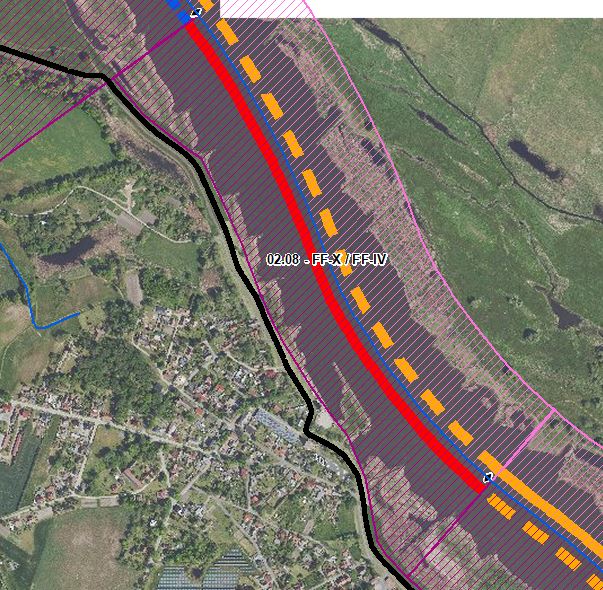 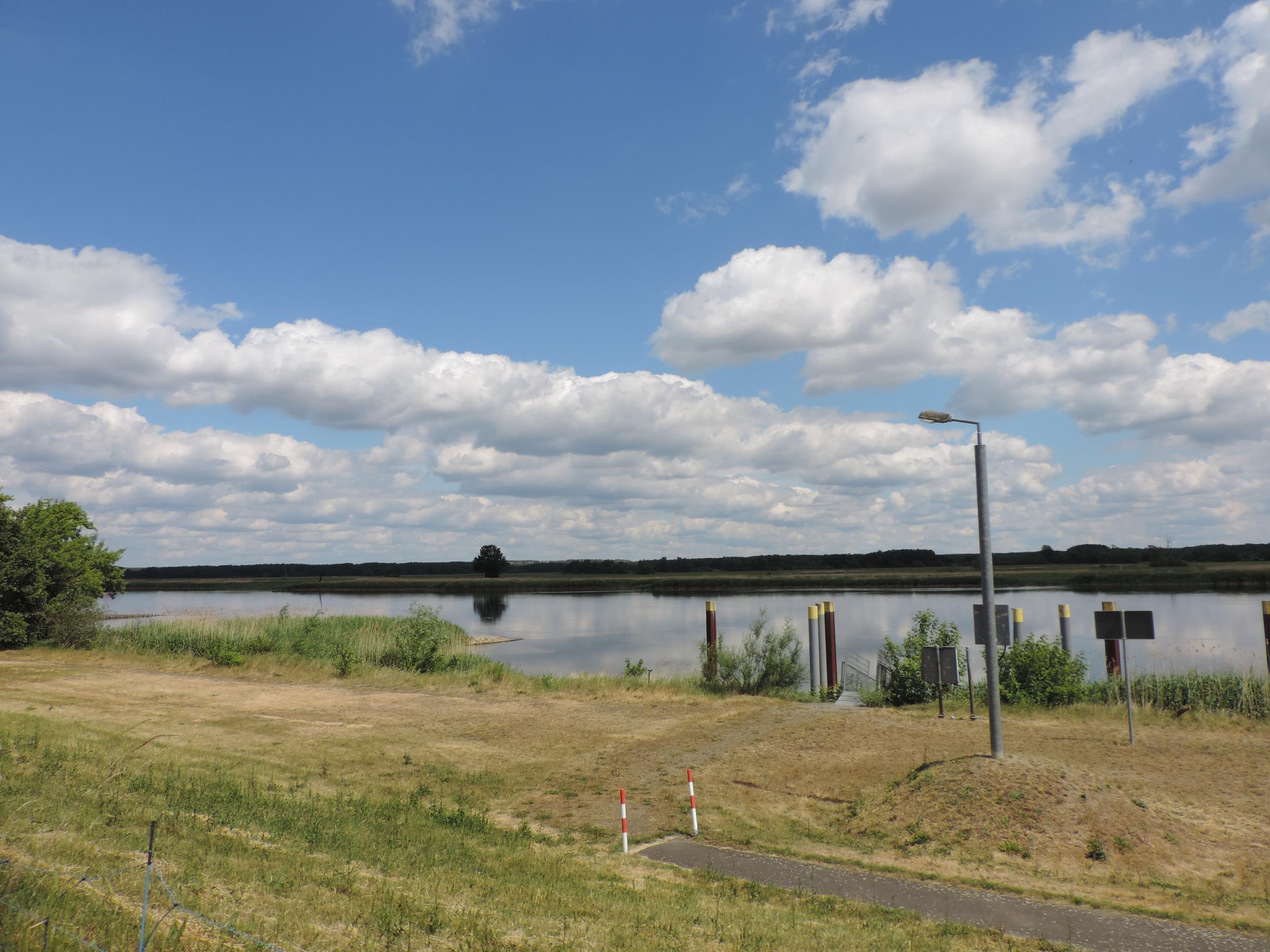 Blick auf nördlichen Bereich des Kulturhafens Groß Neuendorf (Foto: Stowasserplan, Mai 2022)Blick auf nördlichen Bereich des Kulturhafens Groß Neuendorf (Foto: Stowasserplan, Mai 2022)Blick auf nördlichen Bereich des Kulturhafens Groß Neuendorf (Foto: Stowasserplan, Mai 2022)Blick auf nördlichen Bereich des Kulturhafens Groß Neuendorf (Foto: Stowasserplan, Mai 2022)Blick auf nördlichen Bereich des Kulturhafens Groß Neuendorf (Foto: Stowasserplan, Mai 2022)Blick auf nördlichen Bereich des Kulturhafens Groß Neuendorf (Foto: Stowasserplan, Mai 2022)Blick auf nördlichen Bereich des Kulturhafens Groß Neuendorf (Foto: Stowasserplan, Mai 2022)AbschnittsbeschreibungAbschnittsbeschreibungAbschnittsbeschreibungAbschnittsbeschreibungAbschnittsbeschreibungAbschnittsbeschreibungAbschnittsbeschreibungAbschnittsbeschreibungAbschnittsbeschreibungAbschnittsbeschreibungAbschnittsbeschreibungAbschnittsbeschreibungFallgruppe linksseitigFF-X - Frei fließende Strecke mit Bebauung in der Aue ohne leitbildkonforme UferstrukturFallgruppe linksseitigFF-X - Frei fließende Strecke mit Bebauung in der Aue ohne leitbildkonforme UferstrukturFallgruppe linksseitigFF-X - Frei fließende Strecke mit Bebauung in der Aue ohne leitbildkonforme UferstrukturFallgruppe linksseitigFF-X - Frei fließende Strecke mit Bebauung in der Aue ohne leitbildkonforme UferstrukturFallgruppe linksseitigFF-X - Frei fließende Strecke mit Bebauung in der Aue ohne leitbildkonforme UferstrukturFallgruppe linksseitigFF-X - Frei fließende Strecke mit Bebauung in der Aue ohne leitbildkonforme UferstrukturFallgruppe linksseitigFF-X - Frei fließende Strecke mit Bebauung in der Aue ohne leitbildkonforme UferstrukturFallgruppe linksseitigFF-X - Frei fließende Strecke mit Bebauung in der Aue ohne leitbildkonforme UferstrukturFallgruppe linksseitigFF-X - Frei fließende Strecke mit Bebauung in der Aue ohne leitbildkonforme UferstrukturFallgruppe linksseitigFF-X - Frei fließende Strecke mit Bebauung in der Aue ohne leitbildkonforme UferstrukturFallgruppe linksseitigFF-X - Frei fließende Strecke mit Bebauung in der Aue ohne leitbildkonforme UferstrukturFallgruppe linksseitigFF-X - Frei fließende Strecke mit Bebauung in der Aue ohne leitbildkonforme UferstrukturFallgruppe rechtsseitig (Hier nachrichtliche Aufführung im Falle der Oder als Grenzgewässer, Mehrfachnennungen auf polnischem Territorium möglich)FF-IV - Frei fließende Strecke mit Grünland in der Aue ohne leitbildkonforme UferstrukturFallgruppe rechtsseitig (Hier nachrichtliche Aufführung im Falle der Oder als Grenzgewässer, Mehrfachnennungen auf polnischem Territorium möglich)FF-IV - Frei fließende Strecke mit Grünland in der Aue ohne leitbildkonforme UferstrukturFallgruppe rechtsseitig (Hier nachrichtliche Aufführung im Falle der Oder als Grenzgewässer, Mehrfachnennungen auf polnischem Territorium möglich)FF-IV - Frei fließende Strecke mit Grünland in der Aue ohne leitbildkonforme UferstrukturFallgruppe rechtsseitig (Hier nachrichtliche Aufführung im Falle der Oder als Grenzgewässer, Mehrfachnennungen auf polnischem Territorium möglich)FF-IV - Frei fließende Strecke mit Grünland in der Aue ohne leitbildkonforme UferstrukturFallgruppe rechtsseitig (Hier nachrichtliche Aufführung im Falle der Oder als Grenzgewässer, Mehrfachnennungen auf polnischem Territorium möglich)FF-IV - Frei fließende Strecke mit Grünland in der Aue ohne leitbildkonforme UferstrukturFallgruppe rechtsseitig (Hier nachrichtliche Aufführung im Falle der Oder als Grenzgewässer, Mehrfachnennungen auf polnischem Territorium möglich)FF-IV - Frei fließende Strecke mit Grünland in der Aue ohne leitbildkonforme UferstrukturFallgruppe rechtsseitig (Hier nachrichtliche Aufführung im Falle der Oder als Grenzgewässer, Mehrfachnennungen auf polnischem Territorium möglich)FF-IV - Frei fließende Strecke mit Grünland in der Aue ohne leitbildkonforme UferstrukturFallgruppe rechtsseitig (Hier nachrichtliche Aufführung im Falle der Oder als Grenzgewässer, Mehrfachnennungen auf polnischem Territorium möglich)FF-IV - Frei fließende Strecke mit Grünland in der Aue ohne leitbildkonforme UferstrukturFallgruppe rechtsseitig (Hier nachrichtliche Aufführung im Falle der Oder als Grenzgewässer, Mehrfachnennungen auf polnischem Territorium möglich)FF-IV - Frei fließende Strecke mit Grünland in der Aue ohne leitbildkonforme UferstrukturFallgruppe rechtsseitig (Hier nachrichtliche Aufführung im Falle der Oder als Grenzgewässer, Mehrfachnennungen auf polnischem Territorium möglich)FF-IV - Frei fließende Strecke mit Grünland in der Aue ohne leitbildkonforme UferstrukturFallgruppe rechtsseitig (Hier nachrichtliche Aufführung im Falle der Oder als Grenzgewässer, Mehrfachnennungen auf polnischem Territorium möglich)FF-IV - Frei fließende Strecke mit Grünland in der Aue ohne leitbildkonforme UferstrukturFallgruppe rechtsseitig (Hier nachrichtliche Aufführung im Falle der Oder als Grenzgewässer, Mehrfachnennungen auf polnischem Territorium möglich)FF-IV - Frei fließende Strecke mit Grünland in der Aue ohne leitbildkonforme UferstrukturBeschreibungEingedeichte Aue auf dt. Seite (Scharrdeich), ohne GehölzbestandOrtslage Groß NeuendorfBeschreibungEingedeichte Aue auf dt. Seite (Scharrdeich), ohne GehölzbestandOrtslage Groß NeuendorfBeschreibungEingedeichte Aue auf dt. Seite (Scharrdeich), ohne GehölzbestandOrtslage Groß NeuendorfBeschreibungEingedeichte Aue auf dt. Seite (Scharrdeich), ohne GehölzbestandOrtslage Groß NeuendorfBeschreibungEingedeichte Aue auf dt. Seite (Scharrdeich), ohne GehölzbestandOrtslage Groß NeuendorfBeschreibungEingedeichte Aue auf dt. Seite (Scharrdeich), ohne GehölzbestandOrtslage Groß NeuendorfBeschreibungEingedeichte Aue auf dt. Seite (Scharrdeich), ohne GehölzbestandOrtslage Groß NeuendorfBeschreibungEingedeichte Aue auf dt. Seite (Scharrdeich), ohne GehölzbestandOrtslage Groß NeuendorfBeschreibungEingedeichte Aue auf dt. Seite (Scharrdeich), ohne GehölzbestandOrtslage Groß NeuendorfBeschreibungEingedeichte Aue auf dt. Seite (Scharrdeich), ohne GehölzbestandOrtslage Groß NeuendorfBeschreibungEingedeichte Aue auf dt. Seite (Scharrdeich), ohne GehölzbestandOrtslage Groß NeuendorfBeschreibungEingedeichte Aue auf dt. Seite (Scharrdeich), ohne GehölzbestandOrtslage Groß NeuendorfRestriktionen und BelastungenRestriktionen und BelastungenRestriktionen und BelastungenRestriktionen und BelastungenRestriktionen und BelastungenRestriktionen und BelastungenRestriktionen und BelastungenRestriktionen und BelastungenRestriktionen und BelastungenRestriktionen und BelastungenRestriktionen und BelastungenRestriktionen und BelastungenRestriktionenDeichlinie, Wasserstraßennutzung, SiedlungsflächenRestriktionenDeichlinie, Wasserstraßennutzung, SiedlungsflächenRestriktionenDeichlinie, Wasserstraßennutzung, SiedlungsflächenRestriktionenDeichlinie, Wasserstraßennutzung, SiedlungsflächenRestriktionenDeichlinie, Wasserstraßennutzung, SiedlungsflächenRestriktionenDeichlinie, Wasserstraßennutzung, SiedlungsflächenRestriktionenDeichlinie, Wasserstraßennutzung, SiedlungsflächenRestriktionenDeichlinie, Wasserstraßennutzung, SiedlungsflächenRestriktionenDeichlinie, Wasserstraßennutzung, SiedlungsflächenRestriktionenDeichlinie, Wasserstraßennutzung, SiedlungsflächenRestriktionenDeichlinie, Wasserstraßennutzung, SiedlungsflächenRestriktionenDeichlinie, Wasserstraßennutzung, SiedlungsflächenSignifikante BelastungenDiffuse Quellen, Punktquellen, hydrologische Veränderungen, morphologische Veränderungen im Sinne Landwirtschaft, Hochwasserschutz und SchifffahrtMunitionsbelastung in Folge des zweiten WeltkriegesSignifikante BelastungenDiffuse Quellen, Punktquellen, hydrologische Veränderungen, morphologische Veränderungen im Sinne Landwirtschaft, Hochwasserschutz und SchifffahrtMunitionsbelastung in Folge des zweiten WeltkriegesSignifikante BelastungenDiffuse Quellen, Punktquellen, hydrologische Veränderungen, morphologische Veränderungen im Sinne Landwirtschaft, Hochwasserschutz und SchifffahrtMunitionsbelastung in Folge des zweiten WeltkriegesSignifikante BelastungenDiffuse Quellen, Punktquellen, hydrologische Veränderungen, morphologische Veränderungen im Sinne Landwirtschaft, Hochwasserschutz und SchifffahrtMunitionsbelastung in Folge des zweiten WeltkriegesSignifikante BelastungenDiffuse Quellen, Punktquellen, hydrologische Veränderungen, morphologische Veränderungen im Sinne Landwirtschaft, Hochwasserschutz und SchifffahrtMunitionsbelastung in Folge des zweiten WeltkriegesSignifikante BelastungenDiffuse Quellen, Punktquellen, hydrologische Veränderungen, morphologische Veränderungen im Sinne Landwirtschaft, Hochwasserschutz und SchifffahrtMunitionsbelastung in Folge des zweiten WeltkriegesSignifikante BelastungenDiffuse Quellen, Punktquellen, hydrologische Veränderungen, morphologische Veränderungen im Sinne Landwirtschaft, Hochwasserschutz und SchifffahrtMunitionsbelastung in Folge des zweiten WeltkriegesSignifikante BelastungenDiffuse Quellen, Punktquellen, hydrologische Veränderungen, morphologische Veränderungen im Sinne Landwirtschaft, Hochwasserschutz und SchifffahrtMunitionsbelastung in Folge des zweiten WeltkriegesSignifikante BelastungenDiffuse Quellen, Punktquellen, hydrologische Veränderungen, morphologische Veränderungen im Sinne Landwirtschaft, Hochwasserschutz und SchifffahrtMunitionsbelastung in Folge des zweiten WeltkriegesSignifikante BelastungenDiffuse Quellen, Punktquellen, hydrologische Veränderungen, morphologische Veränderungen im Sinne Landwirtschaft, Hochwasserschutz und SchifffahrtMunitionsbelastung in Folge des zweiten WeltkriegesSignifikante BelastungenDiffuse Quellen, Punktquellen, hydrologische Veränderungen, morphologische Veränderungen im Sinne Landwirtschaft, Hochwasserschutz und SchifffahrtMunitionsbelastung in Folge des zweiten WeltkriegesSignifikante BelastungenDiffuse Quellen, Punktquellen, hydrologische Veränderungen, morphologische Veränderungen im Sinne Landwirtschaft, Hochwasserschutz und SchifffahrtMunitionsbelastung in Folge des zweiten WeltkriegesNaturschutzfachliche BelangeNaturschutzfachliche BelangeNaturschutzfachliche BelangeNaturschutzfachliche BelangeNaturschutzfachliche BelangeNaturschutzfachliche BelangeNaturschutzfachliche BelangeNaturschutzfachliche BelangeNaturschutzfachliche BelangeNaturschutzfachliche BelangeNaturschutzfachliche BelangeNaturschutzfachliche BelangeBetroffene SchutzgebieteBetroffene SchutzgebieteBetroffene SchutzgebieteBetroffene SchutzgebieteBetroffene SchutzgebieteEinschätzung Synergie/KonfliktEinschätzung Synergie/KonfliktEinschätzung Synergie/KonfliktEinschätzung Synergie/KonfliktBemerkungBemerkungBemerkungFFH-Gebiet „Oder-Neiße Ergänzung“ (DE 3553-308)FFH-Gebiet „Oder-Neiße Ergänzung“ (DE 3553-308)FFH-Gebiet „Oder-Neiße Ergänzung“ (DE 3553-308)FFH-Gebiet „Oder-Neiße Ergänzung“ (DE 3553-308)FFH-Gebiet „Oder-Neiße Ergänzung“ (DE 3553-308)SynergieSynergieSynergieSynergieSPA-Gebiet „Mittlere Oderniederung“ (DE 3453-422)SPA-Gebiet „Mittlere Oderniederung“ (DE 3453-422)SPA-Gebiet „Mittlere Oderniederung“ (DE 3453-422)SPA-Gebiet „Mittlere Oderniederung“ (DE 3453-422)SPA-Gebiet „Mittlere Oderniederung“ (DE 3453-422)SynergieSynergieSynergieSynergieBetroffene LRTBetroffene LRTBetroffene LRTBetroffene LRTBetroffene LRTEinschätzung Synergie/KonfliktEinschätzung Synergie/KonfliktEinschätzung Synergie/KonfliktEinschätzung Synergie/KonfliktBemerkungBemerkungBemerkungkeine ausgewiesenkeine ausgewiesenkeine ausgewiesenkeine ausgewiesenkeine ausgewiesen----Belange des HochwasserschutzesBelange des HochwasserschutzesBelange des HochwasserschutzesBelange des HochwasserschutzesBelange des HochwasserschutzesBelange des HochwasserschutzesBelange des HochwasserschutzesBelange des HochwasserschutzesBelange des HochwasserschutzesBelange des HochwasserschutzesBelange des HochwasserschutzesBelange des HochwasserschutzesRegionale Maßnahmenplanung HochwasserrisikomanagementRegionale Maßnahmenplanung HochwasserrisikomanagementRegionale Maßnahmenplanung HochwasserrisikomanagementRegionale Maßnahmenplanung HochwasserrisikomanagementRegionale Maßnahmenplanung HochwasserrisikomanagementEinschätzung Synergie/KonfliktEinschätzung Synergie/KonfliktEinschätzung Synergie/KonfliktEinschätzung Synergie/KonfliktBemerkungBemerkungBemerkungkeine Überschneidungkeine Überschneidungkeine Überschneidungkeine Überschneidungkeine Überschneidung----Bewertung Bestand & DefizitanalyseBewertung Bestand & DefizitanalyseBewertung Bestand & DefizitanalyseBewertung Bestand & DefizitanalyseBewertung Bestand & DefizitanalyseBewertung Bestand & DefizitanalyseBewertung Bestand & DefizitanalyseBewertung Bestand & DefizitanalyseBewertung Bestand & DefizitanalyseBewertung Bestand & DefizitanalyseBewertung Bestand & DefizitanalyseBewertung Bestand & DefizitanalyseÖkologischer Zustand / 
Potenzial gesamtÖkologischer Zustand / 
Potenzial gesamtBiologische QualitätskomponentenBiologische QualitätskomponentenBiologische QualitätskomponentenBiologische QualitätskomponentenBiologische QualitätskomponentenBiologische QualitätskomponentenBiologische QualitätskomponentenPhysikalisch- chemische QualitätskomponentenPhysikalisch- chemische QualitätskomponentenÖkologischer Zustand / 
Potenzial gesamtÖkologischer Zustand / 
Potenzial gesamtPhythoplanktonMakrophyten + PhytobenthosMakrophyten + PhytobenthosMakrozoobenthosFischeFischeFischePhysikalisch- chemische QualitätskomponentenPhysikalisch- chemische QualitätskomponentenBewertung Bestand 
(3. BWZ – 2022-2027)3333 (PB)3 (PB)3222schlechter als gutschlechter als gutBewertung Defizitanalyse-1-1-1-1-1-1000-3-3Hydromorphologische QualitätskomponentenHydromorphologische QualitätskomponentenHydromorphologische QualitätskomponentenHydromorphologische QualitätskomponentenHydromorphologische QualitätskomponentenHydromorphologische QualitätskomponentenHydromorphologische QualitätskomponentenHydromorphologische QualitätskomponentenHydromorphologische QualitätskomponentenHydromorphologische QualitätskomponentenHydromorphologische QualitätskomponentenMorphologieMorphologieMorphologieDurchgängigkeitDurchgängigkeitDurchgängigkeitDurchgängigkeitWasserhaushaltWasserhaushaltWasserhaushaltWasserhaushaltBewertung/ 
BeschreibungGSK 5,25GSK 5,25GSK 5,25vorhandenvorhandenvorhandenvorhandensehr gutsehr gutsehr gutsehr gutBeschreibungLängsprofil mäßig verändertkeine bis schwache Breiten- und TiefenvarianzBesiedlungsrelevante Habitate fehlen aufgrund fehlender Lauf- und Sohlstrukturengewässerbegleitende Gehölze weitgehendkeine StrömungsdiversitätSchädliche Umfeldstruktur: beidseitig mit Deich und schmalem VorlandbereichLängsprofil mäßig verändertkeine bis schwache Breiten- und TiefenvarianzBesiedlungsrelevante Habitate fehlen aufgrund fehlender Lauf- und Sohlstrukturengewässerbegleitende Gehölze weitgehendkeine StrömungsdiversitätSchädliche Umfeldstruktur: beidseitig mit Deich und schmalem VorlandbereichLängsprofil mäßig verändertkeine bis schwache Breiten- und TiefenvarianzBesiedlungsrelevante Habitate fehlen aufgrund fehlender Lauf- und Sohlstrukturengewässerbegleitende Gehölze weitgehendkeine StrömungsdiversitätSchädliche Umfeldstruktur: beidseitig mit Deich und schmalem VorlandbereichLängsdurchgängigkeit gegeben, keine Bauwerke vorhandenWenig bis keine laterale Vernetzung zu Deichvorland, Altaue und Nebengewässernkeine Anbindung an die AltaueGeschiebedynamik verändertLängsdurchgängigkeit gegeben, keine Bauwerke vorhandenWenig bis keine laterale Vernetzung zu Deichvorland, Altaue und Nebengewässernkeine Anbindung an die AltaueGeschiebedynamik verändertLängsdurchgängigkeit gegeben, keine Bauwerke vorhandenWenig bis keine laterale Vernetzung zu Deichvorland, Altaue und Nebengewässernkeine Anbindung an die AltaueGeschiebedynamik verändertLängsdurchgängigkeit gegeben, keine Bauwerke vorhandenWenig bis keine laterale Vernetzung zu Deichvorland, Altaue und Nebengewässernkeine Anbindung an die AltaueGeschiebedynamik verändertAbfluss gutAbflussverhalten und Ausuferungsverhalten verändertAbflussdynamik verändertGrundwasseranbindung verändertAbfluss gutAbflussverhalten und Ausuferungsverhalten verändertAbflussdynamik verändertGrundwasseranbindung verändertAbfluss gutAbflussverhalten und Ausuferungsverhalten verändertAbflussdynamik verändertGrundwasseranbindung verändertAbfluss gutAbflussverhalten und Ausuferungsverhalten verändertAbflussdynamik verändertGrundwasseranbindung verändertDefizit00000000000EntwicklungszieleEntwicklungszieleEntwicklungszieleEntwicklungszieleEntwicklungszieleEntwicklungszieleEntwicklungszieleEntwicklungszieleEntwicklungszieleEntwicklungszieleEntwicklungszieleEntwicklungszieleEntwicklungsziel gemäß STK – linksseitigDurchgangsstrahlweg erhaltenEntwicklungsziel gemäß STK – linksseitigDurchgangsstrahlweg erhaltenEntwicklungsziel gemäß STK – linksseitigDurchgangsstrahlweg erhaltenEntwicklungsziel gemäß STK – linksseitigDurchgangsstrahlweg erhaltenEntwicklungsziel gemäß STK – linksseitigDurchgangsstrahlweg erhaltenEntwicklungsziel gemäß STK - rechtsseitigAufwertungsstrahlweg entwickeln (nachrichtlich)Entwicklungsziel gemäß STK - rechtsseitigAufwertungsstrahlweg entwickeln (nachrichtlich)Entwicklungsziel gemäß STK - rechtsseitigAufwertungsstrahlweg entwickeln (nachrichtlich)Entwicklungsziel gemäß STK - rechtsseitigAufwertungsstrahlweg entwickeln (nachrichtlich)Entwicklungsziel gemäß STK - rechtsseitigAufwertungsstrahlweg entwickeln (nachrichtlich)Entwicklungsziel gemäß STK - rechtsseitigAufwertungsstrahlweg entwickeln (nachrichtlich)Entwicklungsziel gemäß STK - rechtsseitigAufwertungsstrahlweg entwickeln (nachrichtlich)Anmerkung zu Entwicklungsziel auf dt. Seite    Ziele WRRL unter Berücksichtigung des angepassten Strahlwirkungs-Trittsteinkonzepts bereits erreicht (Zustand ist zu erhalten, es darf zu keiner Zustandsverschlechterung kommen)Restriktionsbedingt auf deutschem Territorium keine Verbesserung des hydromorphologischen Zustands zu erwartenAnmerkung zu Entwicklungsziel auf dt. Seite    Ziele WRRL unter Berücksichtigung des angepassten Strahlwirkungs-Trittsteinkonzepts bereits erreicht (Zustand ist zu erhalten, es darf zu keiner Zustandsverschlechterung kommen)Restriktionsbedingt auf deutschem Territorium keine Verbesserung des hydromorphologischen Zustands zu erwartenAnmerkung zu Entwicklungsziel auf dt. Seite    Ziele WRRL unter Berücksichtigung des angepassten Strahlwirkungs-Trittsteinkonzepts bereits erreicht (Zustand ist zu erhalten, es darf zu keiner Zustandsverschlechterung kommen)Restriktionsbedingt auf deutschem Territorium keine Verbesserung des hydromorphologischen Zustands zu erwartenAnmerkung zu Entwicklungsziel auf dt. Seite    Ziele WRRL unter Berücksichtigung des angepassten Strahlwirkungs-Trittsteinkonzepts bereits erreicht (Zustand ist zu erhalten, es darf zu keiner Zustandsverschlechterung kommen)Restriktionsbedingt auf deutschem Territorium keine Verbesserung des hydromorphologischen Zustands zu erwartenAnmerkung zu Entwicklungsziel auf dt. Seite    Ziele WRRL unter Berücksichtigung des angepassten Strahlwirkungs-Trittsteinkonzepts bereits erreicht (Zustand ist zu erhalten, es darf zu keiner Zustandsverschlechterung kommen)Restriktionsbedingt auf deutschem Territorium keine Verbesserung des hydromorphologischen Zustands zu erwartenAnmerkung zu Entwicklungsziel auf dt. Seite    Ziele WRRL unter Berücksichtigung des angepassten Strahlwirkungs-Trittsteinkonzepts bereits erreicht (Zustand ist zu erhalten, es darf zu keiner Zustandsverschlechterung kommen)Restriktionsbedingt auf deutschem Territorium keine Verbesserung des hydromorphologischen Zustands zu erwartenAnmerkung zu Entwicklungsziel auf dt. Seite    Ziele WRRL unter Berücksichtigung des angepassten Strahlwirkungs-Trittsteinkonzepts bereits erreicht (Zustand ist zu erhalten, es darf zu keiner Zustandsverschlechterung kommen)Restriktionsbedingt auf deutschem Territorium keine Verbesserung des hydromorphologischen Zustands zu erwartenAnmerkung zu Entwicklungsziel auf dt. Seite    Ziele WRRL unter Berücksichtigung des angepassten Strahlwirkungs-Trittsteinkonzepts bereits erreicht (Zustand ist zu erhalten, es darf zu keiner Zustandsverschlechterung kommen)Restriktionsbedingt auf deutschem Territorium keine Verbesserung des hydromorphologischen Zustands zu erwartenAnmerkung zu Entwicklungsziel auf dt. Seite    Ziele WRRL unter Berücksichtigung des angepassten Strahlwirkungs-Trittsteinkonzepts bereits erreicht (Zustand ist zu erhalten, es darf zu keiner Zustandsverschlechterung kommen)Restriktionsbedingt auf deutschem Territorium keine Verbesserung des hydromorphologischen Zustands zu erwartenAnmerkung zu Entwicklungsziel auf dt. Seite    Ziele WRRL unter Berücksichtigung des angepassten Strahlwirkungs-Trittsteinkonzepts bereits erreicht (Zustand ist zu erhalten, es darf zu keiner Zustandsverschlechterung kommen)Restriktionsbedingt auf deutschem Territorium keine Verbesserung des hydromorphologischen Zustands zu erwartenAnmerkung zu Entwicklungsziel auf dt. Seite    Ziele WRRL unter Berücksichtigung des angepassten Strahlwirkungs-Trittsteinkonzepts bereits erreicht (Zustand ist zu erhalten, es darf zu keiner Zustandsverschlechterung kommen)Restriktionsbedingt auf deutschem Territorium keine Verbesserung des hydromorphologischen Zustands zu erwartenAnmerkung zu Entwicklungsziel auf dt. Seite    Ziele WRRL unter Berücksichtigung des angepassten Strahlwirkungs-Trittsteinkonzepts bereits erreicht (Zustand ist zu erhalten, es darf zu keiner Zustandsverschlechterung kommen)Restriktionsbedingt auf deutschem Territorium keine Verbesserung des hydromorphologischen Zustands zu erwartenMaßnahmenMaßnahmenMaßnahmenMaßnahmenMaßnahmenMaßnahmenMaßnahmenMaßnahmenMaßnahmenMaßnahmenMaßnahmenMaßnahmenEinzelmaßnahmenEinzelmaßnahmenMaßnahmenbeschreibung (Bemerkung)Maßnahmenbeschreibung (Bemerkung)Maßnahmenbeschreibung (Bemerkung)Maßnahmenbeschreibung (Bemerkung)Maßnahmenbeschreibung (Bemerkung)Maßnahmenbeschreibung (Bemerkung)Maßnahmenbeschreibung (Bemerkung)Maßnahmenbeschreibung (Bemerkung)Maßnahmenbeschreibung (Bemerkung)LAWA-MN-TypU3.1U3.1Ufervegetation erhalten/entwickeln/ersetzen (Schilf/Hochstauden/Gehölze)Ufervegetation erhalten/entwickeln/ersetzen (Schilf/Hochstauden/Gehölze)Ufervegetation erhalten/entwickeln/ersetzen (Schilf/Hochstauden/Gehölze)Ufervegetation erhalten/entwickeln/ersetzen (Schilf/Hochstauden/Gehölze)Ufervegetation erhalten/entwickeln/ersetzen (Schilf/Hochstauden/Gehölze)Ufervegetation erhalten/entwickeln/ersetzen (Schilf/Hochstauden/Gehölze)Ufervegetation erhalten/entwickeln/ersetzen (Schilf/Hochstauden/Gehölze)Ufervegetation erhalten/entwickeln/ersetzen (Schilf/Hochstauden/Gehölze)Ufervegetation erhalten/entwickeln/ersetzen (Schilf/Hochstauden/Gehölze)73(U3.2)(U3.2)Neophyten-Management (Ufer)Neophyten-Management (Ufer)Neophyten-Management (Ufer)Neophyten-Management (Ufer)Neophyten-Management (Ufer)Neophyten-Management (Ufer)Neophyten-Management (Ufer)Neophyten-Management (Ufer)Neophyten-Management (Ufer)73, 94S1.1S1.1Gewässerunterhaltung anpassen/optimierenGewässerunterhaltung anpassen/optimierenGewässerunterhaltung anpassen/optimierenGewässerunterhaltung anpassen/optimierenGewässerunterhaltung anpassen/optimierenGewässerunterhaltung anpassen/optimierenGewässerunterhaltung anpassen/optimierenGewässerunterhaltung anpassen/optimierenGewässerunterhaltung anpassen/optimieren79AbschnittsblattAbschnittsblattAbschnittsblattAbschnittsblattAbschnittsblattAbschnittsblattAbschnittsblattAbschnittsblattAbschnittsblattAbschnittsblattAbschnittsblattAbschnittsblattWK-IDDEBB6_2WK-IDDEBB6_2WK-IDDEBB6_2WK-NameOder-2WK-NameOder-2GewässernameOderGewässernameOderGewässernameOderGewässernameOderAbschnitts-ID02.09_Oder-2 bis02.12_Oder-2Abschnitts-ID02.09_Oder-2 bis02.12_Oder-2Abschnitts-ID02.09_Oder-2 bis02.12_Oder-2UntersuchungsraumUR 3 - Revitalisierungsabschnitt von Warthe-Mündung in Küstrin-Kietz bis HohensaatenUntersuchungsraumUR 3 - Revitalisierungsabschnitt von Warthe-Mündung in Küstrin-Kietz bis HohensaatenUntersuchungsraumUR 3 - Revitalisierungsabschnitt von Warthe-Mündung in Küstrin-Kietz bis HohensaatenUntersuchungsraumUR 3 - Revitalisierungsabschnitt von Warthe-Mündung in Küstrin-Kietz bis HohensaatenUntersuchungsraumUR 3 - Revitalisierungsabschnitt von Warthe-Mündung in Küstrin-Kietz bis HohensaatenPlanungsbereichPB 17 - Entwicklung eines Strahlursprungs im Odervorland GieshofPlanungsbereichPB 17 - Entwicklung eines Strahlursprungs im Odervorland GieshofPlanungsbereichPB 17 - Entwicklung eines Strahlursprungs im Odervorland GieshofPlanungsbereichPB 17 - Entwicklung eines Strahlursprungs im Odervorland GieshofPlanungsbereichPB 17 - Entwicklung eines Strahlursprungs im Odervorland GieshofPlanungsbereichPB 17 - Entwicklung eines Strahlursprungs im Odervorland GieshofPlanungsbereichPB 17 - Entwicklung eines Strahlursprungs im Odervorland GieshofAllgemeine AngabenAllgemeine AngabenAllgemeine AngabenAllgemeine AngabenAllgemeine AngabenAllgemeine AngabenAllgemeine AngabenAllgemeine AngabenAllgemeine AngabenAllgemeine AngabenAllgemeine AngabenAllgemeine AngabenStationierung (Fluss-km von – bis)636,55 bis 645,65Stationierung (Fluss-km von – bis)636,55 bis 645,65Stationierung (Fluss-km von – bis)636,55 bis 645,65Abschnittslänge9.173,2 mAbschnittslänge9.173,2 mLAWA-Typ20 - Sandgeprägte StrömeLAWA-Typ20 - Sandgeprägte StrömeLAWA-Typ20 - Sandgeprägte StrömeLAWA-Typ20 - Sandgeprägte StrömeWasserkörperkategorieNWBWasserkörperkategorieNWBWasserkörperkategorieNWBNetzkategorisierungBWStr – Kategorie D NetzkategorisierungBWStr – Kategorie D NetzkategorisierungBWStr – Kategorie D WasserstraßenklassifizierungIVWasserstraßenklassifizierungIVLagebeschreibungsüdöstl. Ende Naturschutzgebiet "Odervorland Gieshof" bis Mündung Güstebieser Alte OderLagebeschreibungsüdöstl. Ende Naturschutzgebiet "Odervorland Gieshof" bis Mündung Güstebieser Alte OderLagebeschreibungsüdöstl. Ende Naturschutzgebiet "Odervorland Gieshof" bis Mündung Güstebieser Alte OderLagebeschreibungsüdöstl. Ende Naturschutzgebiet "Odervorland Gieshof" bis Mündung Güstebieser Alte OderLagebeschreibungsüdöstl. Ende Naturschutzgebiet "Odervorland Gieshof" bis Mündung Güstebieser Alte OderLagebeschreibungsüdöstl. Ende Naturschutzgebiet "Odervorland Gieshof" bis Mündung Güstebieser Alte OderLagebeschreibungsüdöstl. Ende Naturschutzgebiet "Odervorland Gieshof" bis Mündung Güstebieser Alte OderStaueinflussfreifließendStaueinflussfreifließendStaueinflussfreifließendStaueinflussfreifließendStaueinflussfreifließendLagebeschreibungsüdöstl. Ende Naturschutzgebiet "Odervorland Gieshof" bis Mündung Güstebieser Alte OderLagebeschreibungsüdöstl. Ende Naturschutzgebiet "Odervorland Gieshof" bis Mündung Güstebieser Alte OderLagebeschreibungsüdöstl. Ende Naturschutzgebiet "Odervorland Gieshof" bis Mündung Güstebieser Alte OderLagebeschreibungsüdöstl. Ende Naturschutzgebiet "Odervorland Gieshof" bis Mündung Güstebieser Alte OderLagebeschreibungsüdöstl. Ende Naturschutzgebiet "Odervorland Gieshof" bis Mündung Güstebieser Alte OderLagebeschreibungsüdöstl. Ende Naturschutzgebiet "Odervorland Gieshof" bis Mündung Güstebieser Alte OderLagebeschreibungsüdöstl. Ende Naturschutzgebiet "Odervorland Gieshof" bis Mündung Güstebieser Alte Oder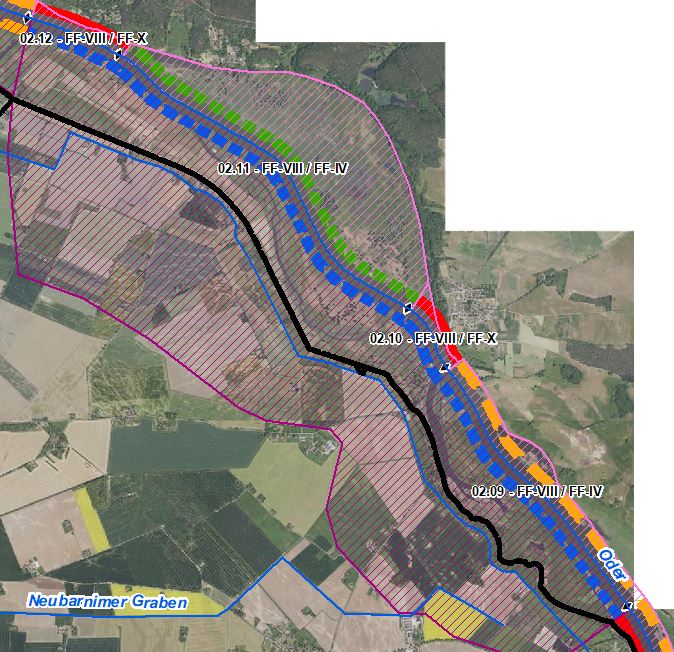 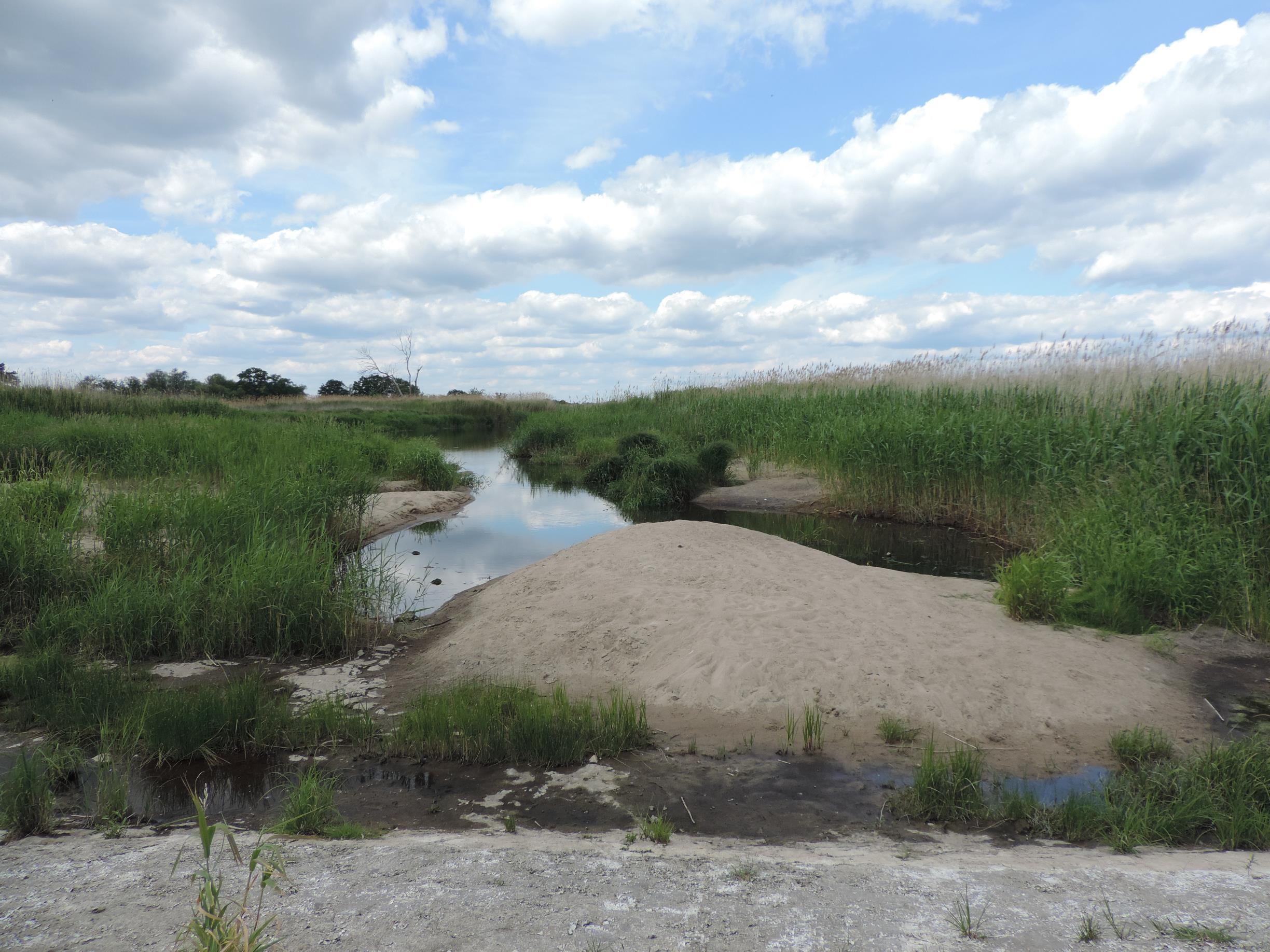 Historischer Oderverlauf im Bereich Zelliner Wehr, Blick in Fließrichtung (Foto: Stowasserplan, Mai 2022)Historischer Oderverlauf im Bereich Zelliner Wehr, Blick in Fließrichtung (Foto: Stowasserplan, Mai 2022)Historischer Oderverlauf im Bereich Zelliner Wehr, Blick in Fließrichtung (Foto: Stowasserplan, Mai 2022)Historischer Oderverlauf im Bereich Zelliner Wehr, Blick in Fließrichtung (Foto: Stowasserplan, Mai 2022)Historischer Oderverlauf im Bereich Zelliner Wehr, Blick in Fließrichtung (Foto: Stowasserplan, Mai 2022)Historischer Oderverlauf im Bereich Zelliner Wehr, Blick in Fließrichtung (Foto: Stowasserplan, Mai 2022)Historischer Oderverlauf im Bereich Zelliner Wehr, Blick in Fließrichtung (Foto: Stowasserplan, Mai 2022)AbschnittsbeschreibungAbschnittsbeschreibungAbschnittsbeschreibungAbschnittsbeschreibungAbschnittsbeschreibungAbschnittsbeschreibungAbschnittsbeschreibungAbschnittsbeschreibungAbschnittsbeschreibungAbschnittsbeschreibungAbschnittsbeschreibungAbschnittsbeschreibungFallgruppe linksseitigFF-VIII - Frei fließende Strecke mit Mischnutzung (Offenland/Bebauung/Deiche) in der Aue ohne leitbildkonforme UferstrukturFallgruppe linksseitigFF-VIII - Frei fließende Strecke mit Mischnutzung (Offenland/Bebauung/Deiche) in der Aue ohne leitbildkonforme UferstrukturFallgruppe linksseitigFF-VIII - Frei fließende Strecke mit Mischnutzung (Offenland/Bebauung/Deiche) in der Aue ohne leitbildkonforme UferstrukturFallgruppe linksseitigFF-VIII - Frei fließende Strecke mit Mischnutzung (Offenland/Bebauung/Deiche) in der Aue ohne leitbildkonforme UferstrukturFallgruppe linksseitigFF-VIII - Frei fließende Strecke mit Mischnutzung (Offenland/Bebauung/Deiche) in der Aue ohne leitbildkonforme UferstrukturFallgruppe linksseitigFF-VIII - Frei fließende Strecke mit Mischnutzung (Offenland/Bebauung/Deiche) in der Aue ohne leitbildkonforme UferstrukturFallgruppe linksseitigFF-VIII - Frei fließende Strecke mit Mischnutzung (Offenland/Bebauung/Deiche) in der Aue ohne leitbildkonforme UferstrukturFallgruppe linksseitigFF-VIII - Frei fließende Strecke mit Mischnutzung (Offenland/Bebauung/Deiche) in der Aue ohne leitbildkonforme UferstrukturFallgruppe linksseitigFF-VIII - Frei fließende Strecke mit Mischnutzung (Offenland/Bebauung/Deiche) in der Aue ohne leitbildkonforme UferstrukturFallgruppe linksseitigFF-VIII - Frei fließende Strecke mit Mischnutzung (Offenland/Bebauung/Deiche) in der Aue ohne leitbildkonforme UferstrukturFallgruppe linksseitigFF-VIII - Frei fließende Strecke mit Mischnutzung (Offenland/Bebauung/Deiche) in der Aue ohne leitbildkonforme UferstrukturFallgruppe linksseitigFF-VIII - Frei fließende Strecke mit Mischnutzung (Offenland/Bebauung/Deiche) in der Aue ohne leitbildkonforme UferstrukturFallgruppe rechtsseitig (Hier nachrichtliche Aufführung im Falle der Oder als Grenzgewässer, Mehrfachnennungen auf polnischem Territorium möglich)FF-IV - Frei fließende Strecke mit Grünland in der Aue ohne leitbildkonforme Uferstruktur (Abschnitt 02.09_Oder-2 und 02.11_Oder-2)FF-X - Frei fließende Strecke mit Bebauung in der Aue ohne leitbildkonforme Uferstruktur (Abschnitt 02.10_Oder-2 und 02.12_Oder-2)Fallgruppe rechtsseitig (Hier nachrichtliche Aufführung im Falle der Oder als Grenzgewässer, Mehrfachnennungen auf polnischem Territorium möglich)FF-IV - Frei fließende Strecke mit Grünland in der Aue ohne leitbildkonforme Uferstruktur (Abschnitt 02.09_Oder-2 und 02.11_Oder-2)FF-X - Frei fließende Strecke mit Bebauung in der Aue ohne leitbildkonforme Uferstruktur (Abschnitt 02.10_Oder-2 und 02.12_Oder-2)Fallgruppe rechtsseitig (Hier nachrichtliche Aufführung im Falle der Oder als Grenzgewässer, Mehrfachnennungen auf polnischem Territorium möglich)FF-IV - Frei fließende Strecke mit Grünland in der Aue ohne leitbildkonforme Uferstruktur (Abschnitt 02.09_Oder-2 und 02.11_Oder-2)FF-X - Frei fließende Strecke mit Bebauung in der Aue ohne leitbildkonforme Uferstruktur (Abschnitt 02.10_Oder-2 und 02.12_Oder-2)Fallgruppe rechtsseitig (Hier nachrichtliche Aufführung im Falle der Oder als Grenzgewässer, Mehrfachnennungen auf polnischem Territorium möglich)FF-IV - Frei fließende Strecke mit Grünland in der Aue ohne leitbildkonforme Uferstruktur (Abschnitt 02.09_Oder-2 und 02.11_Oder-2)FF-X - Frei fließende Strecke mit Bebauung in der Aue ohne leitbildkonforme Uferstruktur (Abschnitt 02.10_Oder-2 und 02.12_Oder-2)Fallgruppe rechtsseitig (Hier nachrichtliche Aufführung im Falle der Oder als Grenzgewässer, Mehrfachnennungen auf polnischem Territorium möglich)FF-IV - Frei fließende Strecke mit Grünland in der Aue ohne leitbildkonforme Uferstruktur (Abschnitt 02.09_Oder-2 und 02.11_Oder-2)FF-X - Frei fließende Strecke mit Bebauung in der Aue ohne leitbildkonforme Uferstruktur (Abschnitt 02.10_Oder-2 und 02.12_Oder-2)Fallgruppe rechtsseitig (Hier nachrichtliche Aufführung im Falle der Oder als Grenzgewässer, Mehrfachnennungen auf polnischem Territorium möglich)FF-IV - Frei fließende Strecke mit Grünland in der Aue ohne leitbildkonforme Uferstruktur (Abschnitt 02.09_Oder-2 und 02.11_Oder-2)FF-X - Frei fließende Strecke mit Bebauung in der Aue ohne leitbildkonforme Uferstruktur (Abschnitt 02.10_Oder-2 und 02.12_Oder-2)Fallgruppe rechtsseitig (Hier nachrichtliche Aufführung im Falle der Oder als Grenzgewässer, Mehrfachnennungen auf polnischem Territorium möglich)FF-IV - Frei fließende Strecke mit Grünland in der Aue ohne leitbildkonforme Uferstruktur (Abschnitt 02.09_Oder-2 und 02.11_Oder-2)FF-X - Frei fließende Strecke mit Bebauung in der Aue ohne leitbildkonforme Uferstruktur (Abschnitt 02.10_Oder-2 und 02.12_Oder-2)Fallgruppe rechtsseitig (Hier nachrichtliche Aufführung im Falle der Oder als Grenzgewässer, Mehrfachnennungen auf polnischem Territorium möglich)FF-IV - Frei fließende Strecke mit Grünland in der Aue ohne leitbildkonforme Uferstruktur (Abschnitt 02.09_Oder-2 und 02.11_Oder-2)FF-X - Frei fließende Strecke mit Bebauung in der Aue ohne leitbildkonforme Uferstruktur (Abschnitt 02.10_Oder-2 und 02.12_Oder-2)Fallgruppe rechtsseitig (Hier nachrichtliche Aufführung im Falle der Oder als Grenzgewässer, Mehrfachnennungen auf polnischem Territorium möglich)FF-IV - Frei fließende Strecke mit Grünland in der Aue ohne leitbildkonforme Uferstruktur (Abschnitt 02.09_Oder-2 und 02.11_Oder-2)FF-X - Frei fließende Strecke mit Bebauung in der Aue ohne leitbildkonforme Uferstruktur (Abschnitt 02.10_Oder-2 und 02.12_Oder-2)Fallgruppe rechtsseitig (Hier nachrichtliche Aufführung im Falle der Oder als Grenzgewässer, Mehrfachnennungen auf polnischem Territorium möglich)FF-IV - Frei fließende Strecke mit Grünland in der Aue ohne leitbildkonforme Uferstruktur (Abschnitt 02.09_Oder-2 und 02.11_Oder-2)FF-X - Frei fließende Strecke mit Bebauung in der Aue ohne leitbildkonforme Uferstruktur (Abschnitt 02.10_Oder-2 und 02.12_Oder-2)Fallgruppe rechtsseitig (Hier nachrichtliche Aufführung im Falle der Oder als Grenzgewässer, Mehrfachnennungen auf polnischem Territorium möglich)FF-IV - Frei fließende Strecke mit Grünland in der Aue ohne leitbildkonforme Uferstruktur (Abschnitt 02.09_Oder-2 und 02.11_Oder-2)FF-X - Frei fließende Strecke mit Bebauung in der Aue ohne leitbildkonforme Uferstruktur (Abschnitt 02.10_Oder-2 und 02.12_Oder-2)Fallgruppe rechtsseitig (Hier nachrichtliche Aufführung im Falle der Oder als Grenzgewässer, Mehrfachnennungen auf polnischem Territorium möglich)FF-IV - Frei fließende Strecke mit Grünland in der Aue ohne leitbildkonforme Uferstruktur (Abschnitt 02.09_Oder-2 und 02.11_Oder-2)FF-X - Frei fließende Strecke mit Bebauung in der Aue ohne leitbildkonforme Uferstruktur (Abschnitt 02.10_Oder-2 und 02.12_Oder-2)BeschreibungEingedeichte Aue, angeschlossener Oderaltarm, ohne GehölzbestandObervorland Gieshofer WiesenBeschreibungEingedeichte Aue, angeschlossener Oderaltarm, ohne GehölzbestandObervorland Gieshofer WiesenBeschreibungEingedeichte Aue, angeschlossener Oderaltarm, ohne GehölzbestandObervorland Gieshofer WiesenBeschreibungEingedeichte Aue, angeschlossener Oderaltarm, ohne GehölzbestandObervorland Gieshofer WiesenBeschreibungEingedeichte Aue, angeschlossener Oderaltarm, ohne GehölzbestandObervorland Gieshofer WiesenBeschreibungEingedeichte Aue, angeschlossener Oderaltarm, ohne GehölzbestandObervorland Gieshofer WiesenBeschreibungEingedeichte Aue, angeschlossener Oderaltarm, ohne GehölzbestandObervorland Gieshofer WiesenBeschreibungEingedeichte Aue, angeschlossener Oderaltarm, ohne GehölzbestandObervorland Gieshofer WiesenBeschreibungEingedeichte Aue, angeschlossener Oderaltarm, ohne GehölzbestandObervorland Gieshofer WiesenBeschreibungEingedeichte Aue, angeschlossener Oderaltarm, ohne GehölzbestandObervorland Gieshofer WiesenBeschreibungEingedeichte Aue, angeschlossener Oderaltarm, ohne GehölzbestandObervorland Gieshofer WiesenBeschreibungEingedeichte Aue, angeschlossener Oderaltarm, ohne GehölzbestandObervorland Gieshofer WiesenRestriktionen und BelastungenRestriktionen und BelastungenRestriktionen und BelastungenRestriktionen und BelastungenRestriktionen und BelastungenRestriktionen und BelastungenRestriktionen und BelastungenRestriktionen und BelastungenRestriktionen und BelastungenRestriktionen und BelastungenRestriktionen und BelastungenRestriktionen und BelastungenRestriktionenDeichlinie, Wasserstraßennutzung, Landwirtschaftliche Nutzflächen, Siedlungsflächen, Autofähre GozdowiceRestriktionenDeichlinie, Wasserstraßennutzung, Landwirtschaftliche Nutzflächen, Siedlungsflächen, Autofähre GozdowiceRestriktionenDeichlinie, Wasserstraßennutzung, Landwirtschaftliche Nutzflächen, Siedlungsflächen, Autofähre GozdowiceRestriktionenDeichlinie, Wasserstraßennutzung, Landwirtschaftliche Nutzflächen, Siedlungsflächen, Autofähre GozdowiceRestriktionenDeichlinie, Wasserstraßennutzung, Landwirtschaftliche Nutzflächen, Siedlungsflächen, Autofähre GozdowiceRestriktionenDeichlinie, Wasserstraßennutzung, Landwirtschaftliche Nutzflächen, Siedlungsflächen, Autofähre GozdowiceRestriktionenDeichlinie, Wasserstraßennutzung, Landwirtschaftliche Nutzflächen, Siedlungsflächen, Autofähre GozdowiceRestriktionenDeichlinie, Wasserstraßennutzung, Landwirtschaftliche Nutzflächen, Siedlungsflächen, Autofähre GozdowiceRestriktionenDeichlinie, Wasserstraßennutzung, Landwirtschaftliche Nutzflächen, Siedlungsflächen, Autofähre GozdowiceRestriktionenDeichlinie, Wasserstraßennutzung, Landwirtschaftliche Nutzflächen, Siedlungsflächen, Autofähre GozdowiceRestriktionenDeichlinie, Wasserstraßennutzung, Landwirtschaftliche Nutzflächen, Siedlungsflächen, Autofähre GozdowiceRestriktionenDeichlinie, Wasserstraßennutzung, Landwirtschaftliche Nutzflächen, Siedlungsflächen, Autofähre GozdowiceSignifikante BelastungenDiffuse Quellen, Punktquellen, hydrologische Veränderungen, morphologische Veränderungen im Sinne Landwirtschaft, Hochwasserschutz und SchifffahrtMunitionsbelastung in Folge des zweiten WeltkriegesSignifikante BelastungenDiffuse Quellen, Punktquellen, hydrologische Veränderungen, morphologische Veränderungen im Sinne Landwirtschaft, Hochwasserschutz und SchifffahrtMunitionsbelastung in Folge des zweiten WeltkriegesSignifikante BelastungenDiffuse Quellen, Punktquellen, hydrologische Veränderungen, morphologische Veränderungen im Sinne Landwirtschaft, Hochwasserschutz und SchifffahrtMunitionsbelastung in Folge des zweiten WeltkriegesSignifikante BelastungenDiffuse Quellen, Punktquellen, hydrologische Veränderungen, morphologische Veränderungen im Sinne Landwirtschaft, Hochwasserschutz und SchifffahrtMunitionsbelastung in Folge des zweiten WeltkriegesSignifikante BelastungenDiffuse Quellen, Punktquellen, hydrologische Veränderungen, morphologische Veränderungen im Sinne Landwirtschaft, Hochwasserschutz und SchifffahrtMunitionsbelastung in Folge des zweiten WeltkriegesSignifikante BelastungenDiffuse Quellen, Punktquellen, hydrologische Veränderungen, morphologische Veränderungen im Sinne Landwirtschaft, Hochwasserschutz und SchifffahrtMunitionsbelastung in Folge des zweiten WeltkriegesSignifikante BelastungenDiffuse Quellen, Punktquellen, hydrologische Veränderungen, morphologische Veränderungen im Sinne Landwirtschaft, Hochwasserschutz und SchifffahrtMunitionsbelastung in Folge des zweiten WeltkriegesSignifikante BelastungenDiffuse Quellen, Punktquellen, hydrologische Veränderungen, morphologische Veränderungen im Sinne Landwirtschaft, Hochwasserschutz und SchifffahrtMunitionsbelastung in Folge des zweiten WeltkriegesSignifikante BelastungenDiffuse Quellen, Punktquellen, hydrologische Veränderungen, morphologische Veränderungen im Sinne Landwirtschaft, Hochwasserschutz und SchifffahrtMunitionsbelastung in Folge des zweiten WeltkriegesSignifikante BelastungenDiffuse Quellen, Punktquellen, hydrologische Veränderungen, morphologische Veränderungen im Sinne Landwirtschaft, Hochwasserschutz und SchifffahrtMunitionsbelastung in Folge des zweiten WeltkriegesSignifikante BelastungenDiffuse Quellen, Punktquellen, hydrologische Veränderungen, morphologische Veränderungen im Sinne Landwirtschaft, Hochwasserschutz und SchifffahrtMunitionsbelastung in Folge des zweiten WeltkriegesSignifikante BelastungenDiffuse Quellen, Punktquellen, hydrologische Veränderungen, morphologische Veränderungen im Sinne Landwirtschaft, Hochwasserschutz und SchifffahrtMunitionsbelastung in Folge des zweiten WeltkriegesNaturschutzfachliche BelangeNaturschutzfachliche BelangeNaturschutzfachliche BelangeNaturschutzfachliche BelangeNaturschutzfachliche BelangeNaturschutzfachliche BelangeNaturschutzfachliche BelangeNaturschutzfachliche BelangeNaturschutzfachliche BelangeNaturschutzfachliche BelangeNaturschutzfachliche BelangeNaturschutzfachliche BelangeBetroffene SchutzgebieteBetroffene SchutzgebieteBetroffene SchutzgebieteBetroffene SchutzgebieteBetroffene SchutzgebieteEinschätzung Synergie/KonfliktEinschätzung Synergie/KonfliktEinschätzung Synergie/KonfliktEinschätzung Synergie/KonfliktBemerkungBemerkungBemerkungFFH-Gebiet „Odervorland Gieshof“ (DE 3252-301)FFH-Gebiet „Odervorland Gieshof“ (DE 3252-301)FFH-Gebiet „Odervorland Gieshof“ (DE 3252-301)FFH-Gebiet „Odervorland Gieshof“ (DE 3252-301)FFH-Gebiet „Odervorland Gieshof“ (DE 3252-301)SynergieSynergieSynergieSynergieFFH-Gebiet „Oderwiesen Neurüdnitz“ (DE 3151-301)FFH-Gebiet „Oderwiesen Neurüdnitz“ (DE 3151-301)FFH-Gebiet „Oderwiesen Neurüdnitz“ (DE 3151-301)FFH-Gebiet „Oderwiesen Neurüdnitz“ (DE 3151-301)FFH-Gebiet „Oderwiesen Neurüdnitz“ (DE 3151-301)SynergieSynergieSynergieSynergieSPA-Gebiet „Mittlere Oderniederung“ (DE 3453-422)SPA-Gebiet „Mittlere Oderniederung“ (DE 3453-422)SPA-Gebiet „Mittlere Oderniederung“ (DE 3453-422)SPA-Gebiet „Mittlere Oderniederung“ (DE 3453-422)SPA-Gebiet „Mittlere Oderniederung“ (DE 3453-422)SynergieSynergieSynergieSynergieNSG „Odervorland Gieshof“ (3252-501)NSG „Odervorland Gieshof“ (3252-501)NSG „Odervorland Gieshof“ (3252-501)NSG „Odervorland Gieshof“ (3252-501)NSG „Odervorland Gieshof“ (3252-501)SynergieSynergieSynergieSynergieNSG „Oderwiesen Neurüdnitz“ (3151-501)NSG „Oderwiesen Neurüdnitz“ (3151-501)NSG „Oderwiesen Neurüdnitz“ (3151-501)NSG „Oderwiesen Neurüdnitz“ (3151-501)NSG „Oderwiesen Neurüdnitz“ (3151-501)SynergieSynergieSynergieSynergieBetroffene LRTBetroffene LRTBetroffene LRTBetroffene LRTBetroffene LRTEinschätzung Synergie/KonfliktEinschätzung Synergie/KonfliktEinschätzung Synergie/KonfliktEinschätzung Synergie/KonfliktBemerkungBemerkungBemerkungLRT 3150 - Eutrophe StillgewässerLRT 3150 - Eutrophe StillgewässerLRT 3150 - Eutrophe StillgewässerLRT 3150 - Eutrophe StillgewässerLRT 3150 - Eutrophe StillgewässerKonfliktKonfliktKonfliktKonfliktdie angebundenen Rinnenstrukuren verlieren ihren Stillgewässercharakterdie angebundenen Rinnenstrukuren verlieren ihren Stillgewässercharakterdie angebundenen Rinnenstrukuren verlieren ihren StillgewässercharakterLRT 3270 - Schlammige FlussuferLRT 3270 - Schlammige FlussuferLRT 3270 - Schlammige FlussuferLRT 3270 - Schlammige FlussuferLRT 3270 - Schlammige FlussuferSynergieSynergieSynergieSynergieLRT 6440 - Brenndolden-AuenwiesenLRT 6440 - Brenndolden-AuenwiesenLRT 6440 - Brenndolden-AuenwiesenLRT 6440 - Brenndolden-AuenwiesenLRT 6440 - Brenndolden-AuenwiesenSynergieSynergieSynergieSynergieLRT 6510 - Magere Flachland-MähwiesenLRT 6510 - Magere Flachland-MähwiesenLRT 6510 - Magere Flachland-MähwiesenLRT 6510 - Magere Flachland-MähwiesenLRT 6510 - Magere Flachland-MähwiesenKonfliktKonfliktKonfliktKonfliktWiedervernässung und ein naturnahes Überflutungsregime werden zum Verlust dieses LRT führen (FFH-Richtlinie präferiert primäre natürliche Habitate)Wiedervernässung und ein naturnahes Überflutungsregime werden zum Verlust dieses LRT führen (FFH-Richtlinie präferiert primäre natürliche Habitate)Wiedervernässung und ein naturnahes Überflutungsregime werden zum Verlust dieses LRT führen (FFH-Richtlinie präferiert primäre natürliche Habitate)LRT 9160 - Stieleichen- oder Eichen-HainbuchenwaldLRT 9160 - Stieleichen- oder Eichen-HainbuchenwaldLRT 9160 - Stieleichen- oder Eichen-HainbuchenwaldLRT 9160 - Stieleichen- oder Eichen-HainbuchenwaldLRT 9160 - Stieleichen- oder Eichen-HainbuchenwaldKonfliktKonfliktKonfliktKonfliktWiedervernässung und ein naturnahes Überflutungsregime werden zum Verlust dieses LRT führen (FFH-Richtlinie präferiert primäre natürliche Habitate)Wiedervernässung und ein naturnahes Überflutungsregime werden zum Verlust dieses LRT führen (FFH-Richtlinie präferiert primäre natürliche Habitate)Wiedervernässung und ein naturnahes Überflutungsregime werden zum Verlust dieses LRT führen (FFH-Richtlinie präferiert primäre natürliche Habitate)LRT 91E0 - Erlen-Eschen- und WeichholzauenwälderLRT 91E0 - Erlen-Eschen- und WeichholzauenwälderLRT 91E0 - Erlen-Eschen- und WeichholzauenwälderLRT 91E0 - Erlen-Eschen- und WeichholzauenwälderLRT 91E0 - Erlen-Eschen- und WeichholzauenwälderSynergieSynergieSynergieSynergieLRT 91F0 - HartholzauenwälderLRT 91F0 - HartholzauenwälderLRT 91F0 - HartholzauenwälderLRT 91F0 - HartholzauenwälderLRT 91F0 - HartholzauenwälderSynergieSynergieSynergieSynergieBelange des HochwasserschutzesBelange des HochwasserschutzesBelange des HochwasserschutzesBelange des HochwasserschutzesBelange des HochwasserschutzesBelange des HochwasserschutzesBelange des HochwasserschutzesBelange des HochwasserschutzesBelange des HochwasserschutzesBelange des HochwasserschutzesBelange des HochwasserschutzesBelange des HochwasserschutzesRegionale Maßnahmenplanung HochwasserrisikomanagementRegionale Maßnahmenplanung HochwasserrisikomanagementRegionale Maßnahmenplanung HochwasserrisikomanagementRegionale Maßnahmenplanung HochwasserrisikomanagementRegionale Maßnahmenplanung HochwasserrisikomanagementEinschätzung Synergie/KonfliktEinschätzung Synergie/KonfliktEinschätzung Synergie/KonfliktEinschätzung Synergie/KonfliktBemerkungBemerkungBemerkungkeine Überschneidungkeine Überschneidungkeine Überschneidungkeine Überschneidungkeine Überschneidung----Bewertung Bestand & DefizitanalyseBewertung Bestand & DefizitanalyseBewertung Bestand & DefizitanalyseBewertung Bestand & DefizitanalyseBewertung Bestand & DefizitanalyseBewertung Bestand & DefizitanalyseBewertung Bestand & DefizitanalyseBewertung Bestand & DefizitanalyseBewertung Bestand & DefizitanalyseBewertung Bestand & DefizitanalyseBewertung Bestand & DefizitanalyseBewertung Bestand & DefizitanalyseÖkologischer Zustand / 
Potenzial gesamtÖkologischer Zustand / 
Potenzial gesamtBiologische QualitätskomponentenBiologische QualitätskomponentenBiologische QualitätskomponentenBiologische QualitätskomponentenBiologische QualitätskomponentenBiologische QualitätskomponentenBiologische QualitätskomponentenPhysikalisch- chemische QualitätskomponentenPhysikalisch- chemische QualitätskomponentenÖkologischer Zustand / 
Potenzial gesamtÖkologischer Zustand / 
Potenzial gesamtPhythoplanktonMakrophyten + PhytobenthosMakrophyten + PhytobenthosMakrozoobenthosFischeFischeFischePhysikalisch- chemische QualitätskomponentenPhysikalisch- chemische QualitätskomponentenBewertung Bestand 
(3. BWZ – 2022-2027)3333 (PB)3 (PB)3222schlechter als gutschlechter als gutBewertung Defizitanalyse-1-1-1-1-1-1000-3-3Hydromorphologische QualitätskomponentenHydromorphologische QualitätskomponentenHydromorphologische QualitätskomponentenHydromorphologische QualitätskomponentenHydromorphologische QualitätskomponentenHydromorphologische QualitätskomponentenHydromorphologische QualitätskomponentenHydromorphologische QualitätskomponentenHydromorphologische QualitätskomponentenHydromorphologische QualitätskomponentenHydromorphologische QualitätskomponentenMorphologieMorphologieMorphologieDurchgängigkeitDurchgängigkeitDurchgängigkeitDurchgängigkeitWasserhaushaltWasserhaushaltWasserhaushaltWasserhaushaltBewertung/ 
BeschreibungGSK 5GSK 5GSK 5vorhandenvorhandenvorhandenvorhandensehr gutsehr gutsehr gutsehr gutBeschreibungLängsprofil mäßig verändertkeine bis schwache Breiten- und TiefenvarianzBesiedlungsrelevante Habitate fehlen aufgrund fehlender Lauf- und Sohlstrukturengewässerbegleitende Gehölze weitgehend fehlendkeine StrömungsdiversitätSchädliche Umfeldstruktur: beidseitig mit DeichLängsprofil mäßig verändertkeine bis schwache Breiten- und TiefenvarianzBesiedlungsrelevante Habitate fehlen aufgrund fehlender Lauf- und Sohlstrukturengewässerbegleitende Gehölze weitgehend fehlendkeine StrömungsdiversitätSchädliche Umfeldstruktur: beidseitig mit DeichLängsprofil mäßig verändertkeine bis schwache Breiten- und TiefenvarianzBesiedlungsrelevante Habitate fehlen aufgrund fehlender Lauf- und Sohlstrukturengewässerbegleitende Gehölze weitgehend fehlendkeine StrömungsdiversitätSchädliche Umfeldstruktur: beidseitig mit DeichLängsdurchgängigkeit gegeben, keine Bauwerke vorhandenWenig bis keine laterale Vernetzung zu Deichvorland, Altaue und Nebengewässernkeine Anbindung an die AltaueGeschiebedynamik verändertLängsdurchgängigkeit gegeben, keine Bauwerke vorhandenWenig bis keine laterale Vernetzung zu Deichvorland, Altaue und Nebengewässernkeine Anbindung an die AltaueGeschiebedynamik verändertLängsdurchgängigkeit gegeben, keine Bauwerke vorhandenWenig bis keine laterale Vernetzung zu Deichvorland, Altaue und Nebengewässernkeine Anbindung an die AltaueGeschiebedynamik verändertLängsdurchgängigkeit gegeben, keine Bauwerke vorhandenWenig bis keine laterale Vernetzung zu Deichvorland, Altaue und Nebengewässernkeine Anbindung an die AltaueGeschiebedynamik verändertAbfluss gutAbflussverhalten und Ausuferungsverhalten verändertAbflussdynamik verändertGrundwasseranbindung verändertAbfluss gutAbflussverhalten und Ausuferungsverhalten verändertAbflussdynamik verändertGrundwasseranbindung verändertAbfluss gutAbflussverhalten und Ausuferungsverhalten verändertAbflussdynamik verändertGrundwasseranbindung verändertAbfluss gutAbflussverhalten und Ausuferungsverhalten verändertAbflussdynamik verändertGrundwasseranbindung verändertDefizit-2-2-200000000EntwicklungszieleEntwicklungszieleEntwicklungszieleEntwicklungszieleEntwicklungszieleEntwicklungszieleEntwicklungszieleEntwicklungszieleEntwicklungszieleEntwicklungszieleEntwicklungszieleEntwicklungszieleEntwicklungsziel gemäß STK – linksseitigStrahlursprung umgestaltenEntwicklungsziel gemäß STK – linksseitigStrahlursprung umgestaltenEntwicklungsziel gemäß STK – linksseitigStrahlursprung umgestaltenEntwicklungsziel gemäß STK – linksseitigStrahlursprung umgestaltenEntwicklungsziel gemäß STK – linksseitigStrahlursprung umgestaltenEntwicklungsziel gemäß STK - rechtsseitigAufwertungsstrahlweg entwickeln 
(Abschnitt 02.09_Oder-2, nachrichtlich)Durchgangsstrahlweg erhalten (Abschnitt 02.10_Oder-2 und 02.12_Oder-2, nachrichtlich)Höherwertiger Trittstein umgestalten 
(Abschnitt 02.11_Oder-2, nachrichtlich)Entwicklungsziel gemäß STK - rechtsseitigAufwertungsstrahlweg entwickeln 
(Abschnitt 02.09_Oder-2, nachrichtlich)Durchgangsstrahlweg erhalten (Abschnitt 02.10_Oder-2 und 02.12_Oder-2, nachrichtlich)Höherwertiger Trittstein umgestalten 
(Abschnitt 02.11_Oder-2, nachrichtlich)Entwicklungsziel gemäß STK - rechtsseitigAufwertungsstrahlweg entwickeln 
(Abschnitt 02.09_Oder-2, nachrichtlich)Durchgangsstrahlweg erhalten (Abschnitt 02.10_Oder-2 und 02.12_Oder-2, nachrichtlich)Höherwertiger Trittstein umgestalten 
(Abschnitt 02.11_Oder-2, nachrichtlich)Entwicklungsziel gemäß STK - rechtsseitigAufwertungsstrahlweg entwickeln 
(Abschnitt 02.09_Oder-2, nachrichtlich)Durchgangsstrahlweg erhalten (Abschnitt 02.10_Oder-2 und 02.12_Oder-2, nachrichtlich)Höherwertiger Trittstein umgestalten 
(Abschnitt 02.11_Oder-2, nachrichtlich)Entwicklungsziel gemäß STK - rechtsseitigAufwertungsstrahlweg entwickeln 
(Abschnitt 02.09_Oder-2, nachrichtlich)Durchgangsstrahlweg erhalten (Abschnitt 02.10_Oder-2 und 02.12_Oder-2, nachrichtlich)Höherwertiger Trittstein umgestalten 
(Abschnitt 02.11_Oder-2, nachrichtlich)Entwicklungsziel gemäß STK - rechtsseitigAufwertungsstrahlweg entwickeln 
(Abschnitt 02.09_Oder-2, nachrichtlich)Durchgangsstrahlweg erhalten (Abschnitt 02.10_Oder-2 und 02.12_Oder-2, nachrichtlich)Höherwertiger Trittstein umgestalten 
(Abschnitt 02.11_Oder-2, nachrichtlich)Entwicklungsziel gemäß STK - rechtsseitigAufwertungsstrahlweg entwickeln 
(Abschnitt 02.09_Oder-2, nachrichtlich)Durchgangsstrahlweg erhalten (Abschnitt 02.10_Oder-2 und 02.12_Oder-2, nachrichtlich)Höherwertiger Trittstein umgestalten 
(Abschnitt 02.11_Oder-2, nachrichtlich)Anmerkung zu Entwicklungsziel auf dt. Seite    Förderung der Gewässerstruktur (Querprofil) durch Entwicklung von Ufer- und Auenvegetation, Belassen von Totholz sowie Schaffung von unterschiedlich angeströmten FlachwasserbereichenVerbesserung der Gewässergüte durch Entwicklung von Ufer- und Auenstrukturen sowie Ufer-  und Auenvegetation zum Wasser- und StoffrückhaltVerbesserung der Auenanbindung durch Abflachung von Uferrehnen, ein- oder beidseitige Anbindung von Rinnenstrukturen und Altwässern im DeichvorlandVerbesserung der lateralen VernetzungVerbesserung GeschiebedynamikAnmerkung zu Entwicklungsziel auf dt. Seite    Förderung der Gewässerstruktur (Querprofil) durch Entwicklung von Ufer- und Auenvegetation, Belassen von Totholz sowie Schaffung von unterschiedlich angeströmten FlachwasserbereichenVerbesserung der Gewässergüte durch Entwicklung von Ufer- und Auenstrukturen sowie Ufer-  und Auenvegetation zum Wasser- und StoffrückhaltVerbesserung der Auenanbindung durch Abflachung von Uferrehnen, ein- oder beidseitige Anbindung von Rinnenstrukturen und Altwässern im DeichvorlandVerbesserung der lateralen VernetzungVerbesserung GeschiebedynamikAnmerkung zu Entwicklungsziel auf dt. Seite    Förderung der Gewässerstruktur (Querprofil) durch Entwicklung von Ufer- und Auenvegetation, Belassen von Totholz sowie Schaffung von unterschiedlich angeströmten FlachwasserbereichenVerbesserung der Gewässergüte durch Entwicklung von Ufer- und Auenstrukturen sowie Ufer-  und Auenvegetation zum Wasser- und StoffrückhaltVerbesserung der Auenanbindung durch Abflachung von Uferrehnen, ein- oder beidseitige Anbindung von Rinnenstrukturen und Altwässern im DeichvorlandVerbesserung der lateralen VernetzungVerbesserung GeschiebedynamikAnmerkung zu Entwicklungsziel auf dt. Seite    Förderung der Gewässerstruktur (Querprofil) durch Entwicklung von Ufer- und Auenvegetation, Belassen von Totholz sowie Schaffung von unterschiedlich angeströmten FlachwasserbereichenVerbesserung der Gewässergüte durch Entwicklung von Ufer- und Auenstrukturen sowie Ufer-  und Auenvegetation zum Wasser- und StoffrückhaltVerbesserung der Auenanbindung durch Abflachung von Uferrehnen, ein- oder beidseitige Anbindung von Rinnenstrukturen und Altwässern im DeichvorlandVerbesserung der lateralen VernetzungVerbesserung GeschiebedynamikAnmerkung zu Entwicklungsziel auf dt. Seite    Förderung der Gewässerstruktur (Querprofil) durch Entwicklung von Ufer- und Auenvegetation, Belassen von Totholz sowie Schaffung von unterschiedlich angeströmten FlachwasserbereichenVerbesserung der Gewässergüte durch Entwicklung von Ufer- und Auenstrukturen sowie Ufer-  und Auenvegetation zum Wasser- und StoffrückhaltVerbesserung der Auenanbindung durch Abflachung von Uferrehnen, ein- oder beidseitige Anbindung von Rinnenstrukturen und Altwässern im DeichvorlandVerbesserung der lateralen VernetzungVerbesserung GeschiebedynamikAnmerkung zu Entwicklungsziel auf dt. Seite    Förderung der Gewässerstruktur (Querprofil) durch Entwicklung von Ufer- und Auenvegetation, Belassen von Totholz sowie Schaffung von unterschiedlich angeströmten FlachwasserbereichenVerbesserung der Gewässergüte durch Entwicklung von Ufer- und Auenstrukturen sowie Ufer-  und Auenvegetation zum Wasser- und StoffrückhaltVerbesserung der Auenanbindung durch Abflachung von Uferrehnen, ein- oder beidseitige Anbindung von Rinnenstrukturen und Altwässern im DeichvorlandVerbesserung der lateralen VernetzungVerbesserung GeschiebedynamikAnmerkung zu Entwicklungsziel auf dt. Seite    Förderung der Gewässerstruktur (Querprofil) durch Entwicklung von Ufer- und Auenvegetation, Belassen von Totholz sowie Schaffung von unterschiedlich angeströmten FlachwasserbereichenVerbesserung der Gewässergüte durch Entwicklung von Ufer- und Auenstrukturen sowie Ufer-  und Auenvegetation zum Wasser- und StoffrückhaltVerbesserung der Auenanbindung durch Abflachung von Uferrehnen, ein- oder beidseitige Anbindung von Rinnenstrukturen und Altwässern im DeichvorlandVerbesserung der lateralen VernetzungVerbesserung GeschiebedynamikAnmerkung zu Entwicklungsziel auf dt. Seite    Förderung der Gewässerstruktur (Querprofil) durch Entwicklung von Ufer- und Auenvegetation, Belassen von Totholz sowie Schaffung von unterschiedlich angeströmten FlachwasserbereichenVerbesserung der Gewässergüte durch Entwicklung von Ufer- und Auenstrukturen sowie Ufer-  und Auenvegetation zum Wasser- und StoffrückhaltVerbesserung der Auenanbindung durch Abflachung von Uferrehnen, ein- oder beidseitige Anbindung von Rinnenstrukturen und Altwässern im DeichvorlandVerbesserung der lateralen VernetzungVerbesserung GeschiebedynamikAnmerkung zu Entwicklungsziel auf dt. Seite    Förderung der Gewässerstruktur (Querprofil) durch Entwicklung von Ufer- und Auenvegetation, Belassen von Totholz sowie Schaffung von unterschiedlich angeströmten FlachwasserbereichenVerbesserung der Gewässergüte durch Entwicklung von Ufer- und Auenstrukturen sowie Ufer-  und Auenvegetation zum Wasser- und StoffrückhaltVerbesserung der Auenanbindung durch Abflachung von Uferrehnen, ein- oder beidseitige Anbindung von Rinnenstrukturen und Altwässern im DeichvorlandVerbesserung der lateralen VernetzungVerbesserung GeschiebedynamikAnmerkung zu Entwicklungsziel auf dt. Seite    Förderung der Gewässerstruktur (Querprofil) durch Entwicklung von Ufer- und Auenvegetation, Belassen von Totholz sowie Schaffung von unterschiedlich angeströmten FlachwasserbereichenVerbesserung der Gewässergüte durch Entwicklung von Ufer- und Auenstrukturen sowie Ufer-  und Auenvegetation zum Wasser- und StoffrückhaltVerbesserung der Auenanbindung durch Abflachung von Uferrehnen, ein- oder beidseitige Anbindung von Rinnenstrukturen und Altwässern im DeichvorlandVerbesserung der lateralen VernetzungVerbesserung GeschiebedynamikAnmerkung zu Entwicklungsziel auf dt. Seite    Förderung der Gewässerstruktur (Querprofil) durch Entwicklung von Ufer- und Auenvegetation, Belassen von Totholz sowie Schaffung von unterschiedlich angeströmten FlachwasserbereichenVerbesserung der Gewässergüte durch Entwicklung von Ufer- und Auenstrukturen sowie Ufer-  und Auenvegetation zum Wasser- und StoffrückhaltVerbesserung der Auenanbindung durch Abflachung von Uferrehnen, ein- oder beidseitige Anbindung von Rinnenstrukturen und Altwässern im DeichvorlandVerbesserung der lateralen VernetzungVerbesserung GeschiebedynamikAnmerkung zu Entwicklungsziel auf dt. Seite    Förderung der Gewässerstruktur (Querprofil) durch Entwicklung von Ufer- und Auenvegetation, Belassen von Totholz sowie Schaffung von unterschiedlich angeströmten FlachwasserbereichenVerbesserung der Gewässergüte durch Entwicklung von Ufer- und Auenstrukturen sowie Ufer-  und Auenvegetation zum Wasser- und StoffrückhaltVerbesserung der Auenanbindung durch Abflachung von Uferrehnen, ein- oder beidseitige Anbindung von Rinnenstrukturen und Altwässern im DeichvorlandVerbesserung der lateralen VernetzungVerbesserung GeschiebedynamikMaßnahmenMaßnahmenMaßnahmenMaßnahmenMaßnahmenMaßnahmenMaßnahmenMaßnahmenMaßnahmenMaßnahmenMaßnahmenMaßnahmenEinzelmaßnahmenEinzelmaßnahmenMaßnahmenbeschreibung (Bemerkung)Maßnahmenbeschreibung (Bemerkung)Maßnahmenbeschreibung (Bemerkung)Maßnahmenbeschreibung (Bemerkung)Maßnahmenbeschreibung (Bemerkung)Maßnahmenbeschreibung (Bemerkung)Maßnahmenbeschreibung (Bemerkung)Maßnahmenbeschreibung (Bemerkung)Maßnahmenbeschreibung (Bemerkung)LAWA-MN-TypG1.1G1.1Initiieren einer naturnahen Sohlentwicklung Initiieren einer naturnahen Sohlentwicklung Initiieren einer naturnahen Sohlentwicklung Initiieren einer naturnahen Sohlentwicklung Initiieren einer naturnahen Sohlentwicklung Initiieren einer naturnahen Sohlentwicklung Initiieren einer naturnahen Sohlentwicklung Initiieren einer naturnahen Sohlentwicklung Initiieren einer naturnahen Sohlentwicklung 71, 72(G1.2)(G1.2)GeschiebemanagementGeschiebemanagementGeschiebemanagementGeschiebemanagementGeschiebemanagementGeschiebemanagementGeschiebemanagementGeschiebemanagementGeschiebemanagement77U1.1U1.1Uferverbau vollständig rückbauenUferverbau vollständig rückbauenUferverbau vollständig rückbauenUferverbau vollständig rückbauenUferverbau vollständig rückbauenUferverbau vollständig rückbauenUferverbau vollständig rückbauenUferverbau vollständig rückbauenUferverbau vollständig rückbauen70, 72, 73U2.1U2.1Profil aufweiten / UferabflachungProfil aufweiten / UferabflachungProfil aufweiten / UferabflachungProfil aufweiten / UferabflachungProfil aufweiten / UferabflachungProfil aufweiten / UferabflachungProfil aufweiten / UferabflachungProfil aufweiten / UferabflachungProfil aufweiten / Uferabflachung70, 72U2.2U2.2Naturnahe Uferstrukturen erhalten/entwickelnNaturnahe Uferstrukturen erhalten/entwickelnNaturnahe Uferstrukturen erhalten/entwickelnNaturnahe Uferstrukturen erhalten/entwickelnNaturnahe Uferstrukturen erhalten/entwickelnNaturnahe Uferstrukturen erhalten/entwickelnNaturnahe Uferstrukturen erhalten/entwickelnNaturnahe Uferstrukturen erhalten/entwickelnNaturnahe Uferstrukturen erhalten/entwickeln73U2.4U2.4strömungsberuhigte Flachwasserzonen schaffenströmungsberuhigte Flachwasserzonen schaffenströmungsberuhigte Flachwasserzonen schaffenströmungsberuhigte Flachwasserzonen schaffenströmungsberuhigte Flachwasserzonen schaffenströmungsberuhigte Flachwasserzonen schaffenströmungsberuhigte Flachwasserzonen schaffenströmungsberuhigte Flachwasserzonen schaffenströmungsberuhigte Flachwasserzonen schaffen71, 73U2.5U2.5Anschluss von Seitengewässern/Nebengerinnen (einseitig, durchströmt)Anschluss von Seitengewässern/Nebengerinnen (einseitig, durchströmt)Anschluss von Seitengewässern/Nebengerinnen (einseitig, durchströmt)Anschluss von Seitengewässern/Nebengerinnen (einseitig, durchströmt)Anschluss von Seitengewässern/Nebengerinnen (einseitig, durchströmt)Anschluss von Seitengewässern/Nebengerinnen (einseitig, durchströmt)Anschluss von Seitengewässern/Nebengerinnen (einseitig, durchströmt)Anschluss von Seitengewässern/Nebengerinnen (einseitig, durchströmt)Anschluss von Seitengewässern/Nebengerinnen (einseitig, durchströmt)75U3.1U3.1Ufervegetation erhalten/entwickeln/ersetzen (Schilf/Hochstauden/Gehölze)Ufervegetation erhalten/entwickeln/ersetzen (Schilf/Hochstauden/Gehölze)Ufervegetation erhalten/entwickeln/ersetzen (Schilf/Hochstauden/Gehölze)Ufervegetation erhalten/entwickeln/ersetzen (Schilf/Hochstauden/Gehölze)Ufervegetation erhalten/entwickeln/ersetzen (Schilf/Hochstauden/Gehölze)Ufervegetation erhalten/entwickeln/ersetzen (Schilf/Hochstauden/Gehölze)Ufervegetation erhalten/entwickeln/ersetzen (Schilf/Hochstauden/Gehölze)Ufervegetation erhalten/entwickeln/ersetzen (Schilf/Hochstauden/Gehölze)Ufervegetation erhalten/entwickeln/ersetzen (Schilf/Hochstauden/Gehölze)73(U3.2)(U3.2)Neophyten-Management (Ufer)Neophyten-Management (Ufer)Neophyten-Management (Ufer)Neophyten-Management (Ufer)Neophyten-Management (Ufer)Neophyten-Management (Ufer)Neophyten-Management (Ufer)Neophyten-Management (Ufer)Neophyten-Management (Ufer)73, 94U3.3U3.3Uferrandstreifen anlegen und entwickelnUferrandstreifen anlegen und entwickelnUferrandstreifen anlegen und entwickelnUferrandstreifen anlegen und entwickelnUferrandstreifen anlegen und entwickelnUferrandstreifen anlegen und entwickelnUferrandstreifen anlegen und entwickelnUferrandstreifen anlegen und entwickelnUferrandstreifen anlegen und entwickeln28, 73, 74A1.1A1.1Auengewässer/-strukturen erhalten/entwickeln/anlegenAuengewässer/-strukturen erhalten/entwickeln/anlegenAuengewässer/-strukturen erhalten/entwickeln/anlegenAuengewässer/-strukturen erhalten/entwickeln/anlegenAuengewässer/-strukturen erhalten/entwickeln/anlegenAuengewässer/-strukturen erhalten/entwickeln/anlegenAuengewässer/-strukturen erhalten/entwickeln/anlegenAuengewässer/-strukturen erhalten/entwickeln/anlegenAuengewässer/-strukturen erhalten/entwickeln/anlegen74, 75A1.4A1.4Nebengerinne/Flutrinne erhalten/entwickeln (Anbindung Oderarm)Nebengerinne/Flutrinne erhalten/entwickeln (Anbindung Oderarm)Nebengerinne/Flutrinne erhalten/entwickeln (Anbindung Oderarm)Nebengerinne/Flutrinne erhalten/entwickeln (Anbindung Oderarm)Nebengerinne/Flutrinne erhalten/entwickeln (Anbindung Oderarm)Nebengerinne/Flutrinne erhalten/entwickeln (Anbindung Oderarm)Nebengerinne/Flutrinne erhalten/entwickeln (Anbindung Oderarm)Nebengerinne/Flutrinne erhalten/entwickeln (Anbindung Oderarm)Nebengerinne/Flutrinne erhalten/entwickeln (Anbindung Oderarm)70, 72, 74, 75A1.6A1.6FlächensicherungFlächensicherungFlächensicherungFlächensicherungFlächensicherungFlächensicherungFlächensicherungFlächensicherungFlächensicherung70A2.1A2.1Auennutzung extensivieren/auenverträgliche NutzungAuennutzung extensivieren/auenverträgliche NutzungAuennutzung extensivieren/auenverträgliche NutzungAuennutzung extensivieren/auenverträgliche NutzungAuennutzung extensivieren/auenverträgliche NutzungAuennutzung extensivieren/auenverträgliche NutzungAuennutzung extensivieren/auenverträgliche NutzungAuennutzung extensivieren/auenverträgliche NutzungAuennutzung extensivieren/auenverträgliche Nutzung74A2.5A2.5Saumstrukturen entwickelnSaumstrukturen entwickelnSaumstrukturen entwickelnSaumstrukturen entwickelnSaumstrukturen entwickelnSaumstrukturen entwickelnSaumstrukturen entwickelnSaumstrukturen entwickelnSaumstrukturen entwickeln74A3.2A3.2Deich/Damm zurückbauen/verlegenDeich/Damm zurückbauen/verlegenDeich/Damm zurückbauen/verlegenDeich/Damm zurückbauen/verlegenDeich/Damm zurückbauen/verlegenDeich/Damm zurückbauen/verlegenDeich/Damm zurückbauen/verlegenDeich/Damm zurückbauen/verlegenDeich/Damm zurückbauen/verlegen65, 74A3.3A3.3Vorland abtragen/Sekundäraue anlegen (Auenanbindung)Vorland abtragen/Sekundäraue anlegen (Auenanbindung)Vorland abtragen/Sekundäraue anlegen (Auenanbindung)Vorland abtragen/Sekundäraue anlegen (Auenanbindung)Vorland abtragen/Sekundäraue anlegen (Auenanbindung)Vorland abtragen/Sekundäraue anlegen (Auenanbindung)Vorland abtragen/Sekundäraue anlegen (Auenanbindung)Vorland abtragen/Sekundäraue anlegen (Auenanbindung)Vorland abtragen/Sekundäraue anlegen (Auenanbindung)65, 74A3.4A3.4Naturnahes Überflutungsregime wiederherstellenNaturnahes Überflutungsregime wiederherstellenNaturnahes Überflutungsregime wiederherstellenNaturnahes Überflutungsregime wiederherstellenNaturnahes Überflutungsregime wiederherstellenNaturnahes Überflutungsregime wiederherstellenNaturnahes Überflutungsregime wiederherstellenNaturnahes Überflutungsregime wiederherstellenNaturnahes Überflutungsregime wiederherstellen65A3.5A3.5Wiedervernässung (Entwässerungsgräben/Drainagen zurückbauen)Wiedervernässung (Entwässerungsgräben/Drainagen zurückbauen)Wiedervernässung (Entwässerungsgräben/Drainagen zurückbauen)Wiedervernässung (Entwässerungsgräben/Drainagen zurückbauen)Wiedervernässung (Entwässerungsgräben/Drainagen zurückbauen)Wiedervernässung (Entwässerungsgräben/Drainagen zurückbauen)Wiedervernässung (Entwässerungsgräben/Drainagen zurückbauen)Wiedervernässung (Entwässerungsgräben/Drainagen zurückbauen)Wiedervernässung (Entwässerungsgräben/Drainagen zurückbauen)65S1.1S1.1Gewässerunterhaltung anpassen/optimierenGewässerunterhaltung anpassen/optimierenGewässerunterhaltung anpassen/optimierenGewässerunterhaltung anpassen/optimierenGewässerunterhaltung anpassen/optimierenGewässerunterhaltung anpassen/optimierenGewässerunterhaltung anpassen/optimierenGewässerunterhaltung anpassen/optimierenGewässerunterhaltung anpassen/optimieren79S2.1S2.1Reduzierung schifffahrtsinduzierter BelastungenReduzierung schifffahrtsinduzierter BelastungenReduzierung schifffahrtsinduzierter BelastungenReduzierung schifffahrtsinduzierter BelastungenReduzierung schifffahrtsinduzierter BelastungenReduzierung schifffahrtsinduzierter BelastungenReduzierung schifffahrtsinduzierter BelastungenReduzierung schifffahrtsinduzierter BelastungenReduzierung schifffahrtsinduzierter Belastungen95S3.1S3.1Erstellung von Konzeptionen / Studien / Gutachten für weiterführende UntersuchungenErstellung von Konzeptionen / Studien / Gutachten für weiterführende UntersuchungenErstellung von Konzeptionen / Studien / Gutachten für weiterführende UntersuchungenErstellung von Konzeptionen / Studien / Gutachten für weiterführende UntersuchungenErstellung von Konzeptionen / Studien / Gutachten für weiterführende UntersuchungenErstellung von Konzeptionen / Studien / Gutachten für weiterführende UntersuchungenErstellung von Konzeptionen / Studien / Gutachten für weiterführende UntersuchungenErstellung von Konzeptionen / Studien / Gutachten für weiterführende UntersuchungenErstellung von Konzeptionen / Studien / Gutachten für weiterführende Untersuchungen501, 502, 508, 509AbschnittsblattAbschnittsblattAbschnittsblattAbschnittsblattAbschnittsblattAbschnittsblattAbschnittsblattAbschnittsblattAbschnittsblattAbschnittsblattAbschnittsblattAbschnittsblattWK-IDDEBB6_2WK-IDDEBB6_2WK-IDDEBB6_2WK-NameOder-2WK-NameOder-2GewässernameOderGewässernameOderGewässernameOderGewässernameOderAbschnitts-ID02.13_Oder-2 Abschnitts-ID02.13_Oder-2 Abschnitts-ID02.13_Oder-2 UntersuchungsraumUR 3 - Revitalisierungsabschnitt von Warthe-Mündung in Küstrin-Kietz bis HohensaatenUntersuchungsraumUR 3 - Revitalisierungsabschnitt von Warthe-Mündung in Küstrin-Kietz bis HohensaatenUntersuchungsraumUR 3 - Revitalisierungsabschnitt von Warthe-Mündung in Küstrin-Kietz bis HohensaatenUntersuchungsraumUR 3 - Revitalisierungsabschnitt von Warthe-Mündung in Küstrin-Kietz bis HohensaatenUntersuchungsraumUR 3 - Revitalisierungsabschnitt von Warthe-Mündung in Küstrin-Kietz bis HohensaatenPlanungsbereichPB 18 - Erhalt/Entwicklung der Verbindungsstrecke Oderwiesen NeurödnitzPlanungsbereichPB 18 - Erhalt/Entwicklung der Verbindungsstrecke Oderwiesen NeurödnitzPlanungsbereichPB 18 - Erhalt/Entwicklung der Verbindungsstrecke Oderwiesen NeurödnitzPlanungsbereichPB 18 - Erhalt/Entwicklung der Verbindungsstrecke Oderwiesen NeurödnitzPlanungsbereichPB 18 - Erhalt/Entwicklung der Verbindungsstrecke Oderwiesen NeurödnitzPlanungsbereichPB 18 - Erhalt/Entwicklung der Verbindungsstrecke Oderwiesen NeurödnitzPlanungsbereichPB 18 - Erhalt/Entwicklung der Verbindungsstrecke Oderwiesen NeurödnitzAllgemeine AngabenAllgemeine AngabenAllgemeine AngabenAllgemeine AngabenAllgemeine AngabenAllgemeine AngabenAllgemeine AngabenAllgemeine AngabenAllgemeine AngabenAllgemeine AngabenAllgemeine AngabenAllgemeine AngabenStationierung (Fluss-km von – bis)645,65 bis 647,50Stationierung (Fluss-km von – bis)645,65 bis 647,50Stationierung (Fluss-km von – bis)645,65 bis 647,50Abschnittslänge1.817,4 mAbschnittslänge1.817,4 mLAWA-Typ20 - Sandgeprägte StrömeLAWA-Typ20 - Sandgeprägte StrömeLAWA-Typ20 - Sandgeprägte StrömeLAWA-Typ20 - Sandgeprägte StrömeWasserkörperkategorieNWBWasserkörperkategorieNWBWasserkörperkategorieNWBNetzkategorisierungBWStr – Kategorie D NetzkategorisierungBWStr – Kategorie D NetzkategorisierungBWStr – Kategorie D WasserstraßenklassifizierungIVWasserstraßenklassifizierungIVLagebeschreibungMündung Güstebieser Alte Oder (BRD) bis Beginn Laufgraben 6222LagebeschreibungMündung Güstebieser Alte Oder (BRD) bis Beginn Laufgraben 6222LagebeschreibungMündung Güstebieser Alte Oder (BRD) bis Beginn Laufgraben 6222LagebeschreibungMündung Güstebieser Alte Oder (BRD) bis Beginn Laufgraben 6222LagebeschreibungMündung Güstebieser Alte Oder (BRD) bis Beginn Laufgraben 6222LagebeschreibungMündung Güstebieser Alte Oder (BRD) bis Beginn Laufgraben 6222LagebeschreibungMündung Güstebieser Alte Oder (BRD) bis Beginn Laufgraben 6222StaueinflussfreifließendStaueinflussfreifließendStaueinflussfreifließendStaueinflussfreifließendStaueinflussfreifließendLagebeschreibungMündung Güstebieser Alte Oder (BRD) bis Beginn Laufgraben 6222LagebeschreibungMündung Güstebieser Alte Oder (BRD) bis Beginn Laufgraben 6222LagebeschreibungMündung Güstebieser Alte Oder (BRD) bis Beginn Laufgraben 6222LagebeschreibungMündung Güstebieser Alte Oder (BRD) bis Beginn Laufgraben 6222LagebeschreibungMündung Güstebieser Alte Oder (BRD) bis Beginn Laufgraben 6222LagebeschreibungMündung Güstebieser Alte Oder (BRD) bis Beginn Laufgraben 6222LagebeschreibungMündung Güstebieser Alte Oder (BRD) bis Beginn Laufgraben 6222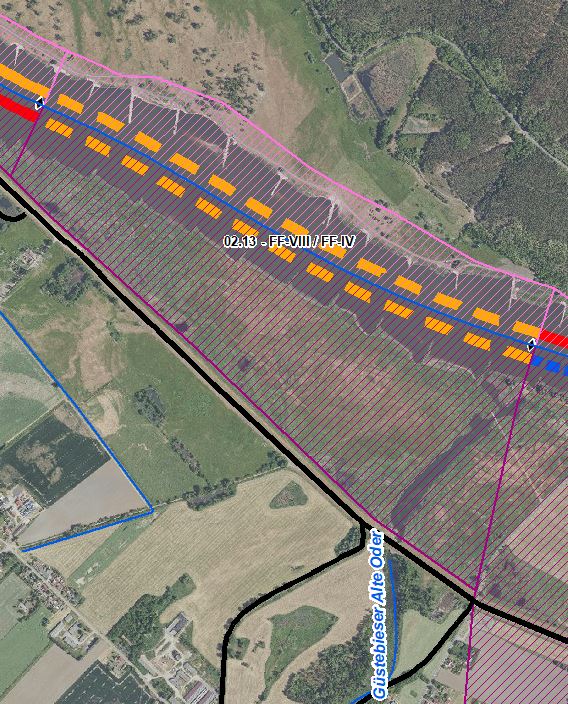 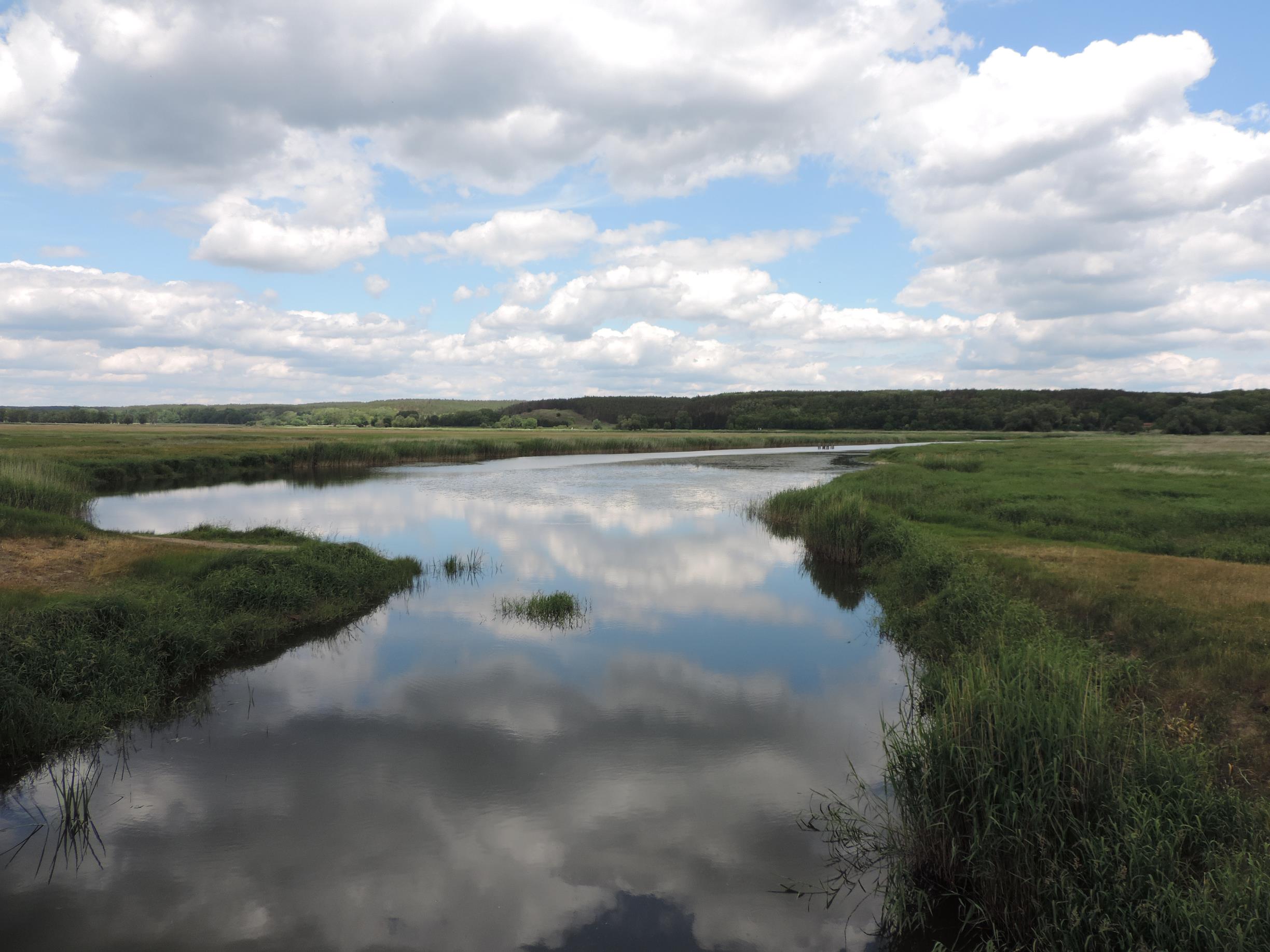 Blick auf Güstebieser Alte Oder uh. Durchleiter Güstebieser Loose (Foto: Stowasserplan, Mai 2022)Blick auf Güstebieser Alte Oder uh. Durchleiter Güstebieser Loose (Foto: Stowasserplan, Mai 2022)Blick auf Güstebieser Alte Oder uh. Durchleiter Güstebieser Loose (Foto: Stowasserplan, Mai 2022)Blick auf Güstebieser Alte Oder uh. Durchleiter Güstebieser Loose (Foto: Stowasserplan, Mai 2022)Blick auf Güstebieser Alte Oder uh. Durchleiter Güstebieser Loose (Foto: Stowasserplan, Mai 2022)Blick auf Güstebieser Alte Oder uh. Durchleiter Güstebieser Loose (Foto: Stowasserplan, Mai 2022)Blick auf Güstebieser Alte Oder uh. Durchleiter Güstebieser Loose (Foto: Stowasserplan, Mai 2022)AbschnittsbeschreibungAbschnittsbeschreibungAbschnittsbeschreibungAbschnittsbeschreibungAbschnittsbeschreibungAbschnittsbeschreibungAbschnittsbeschreibungAbschnittsbeschreibungAbschnittsbeschreibungAbschnittsbeschreibungAbschnittsbeschreibungAbschnittsbeschreibungFallgruppe linksseitigFF-VIII - Frei fließende Strecke mit Mischnutzung (Offenland/Bebauung/Deiche) in der Aue ohne leitbildkonforme UferstrukturFallgruppe linksseitigFF-VIII - Frei fließende Strecke mit Mischnutzung (Offenland/Bebauung/Deiche) in der Aue ohne leitbildkonforme UferstrukturFallgruppe linksseitigFF-VIII - Frei fließende Strecke mit Mischnutzung (Offenland/Bebauung/Deiche) in der Aue ohne leitbildkonforme UferstrukturFallgruppe linksseitigFF-VIII - Frei fließende Strecke mit Mischnutzung (Offenland/Bebauung/Deiche) in der Aue ohne leitbildkonforme UferstrukturFallgruppe linksseitigFF-VIII - Frei fließende Strecke mit Mischnutzung (Offenland/Bebauung/Deiche) in der Aue ohne leitbildkonforme UferstrukturFallgruppe linksseitigFF-VIII - Frei fließende Strecke mit Mischnutzung (Offenland/Bebauung/Deiche) in der Aue ohne leitbildkonforme UferstrukturFallgruppe linksseitigFF-VIII - Frei fließende Strecke mit Mischnutzung (Offenland/Bebauung/Deiche) in der Aue ohne leitbildkonforme UferstrukturFallgruppe linksseitigFF-VIII - Frei fließende Strecke mit Mischnutzung (Offenland/Bebauung/Deiche) in der Aue ohne leitbildkonforme UferstrukturFallgruppe linksseitigFF-VIII - Frei fließende Strecke mit Mischnutzung (Offenland/Bebauung/Deiche) in der Aue ohne leitbildkonforme UferstrukturFallgruppe linksseitigFF-VIII - Frei fließende Strecke mit Mischnutzung (Offenland/Bebauung/Deiche) in der Aue ohne leitbildkonforme UferstrukturFallgruppe linksseitigFF-VIII - Frei fließende Strecke mit Mischnutzung (Offenland/Bebauung/Deiche) in der Aue ohne leitbildkonforme UferstrukturFallgruppe linksseitigFF-VIII - Frei fließende Strecke mit Mischnutzung (Offenland/Bebauung/Deiche) in der Aue ohne leitbildkonforme UferstrukturFallgruppe rechtsseitig (Hier nachrichtliche Aufführung im Falle der Oder als Grenzgewässer, Mehrfachnennungen auf polnischem Territorium möglich)FF-IV - Frei fließende Strecke mit Grünland in der Aue ohne leitbildkonforme UferstrukturFallgruppe rechtsseitig (Hier nachrichtliche Aufführung im Falle der Oder als Grenzgewässer, Mehrfachnennungen auf polnischem Territorium möglich)FF-IV - Frei fließende Strecke mit Grünland in der Aue ohne leitbildkonforme UferstrukturFallgruppe rechtsseitig (Hier nachrichtliche Aufführung im Falle der Oder als Grenzgewässer, Mehrfachnennungen auf polnischem Territorium möglich)FF-IV - Frei fließende Strecke mit Grünland in der Aue ohne leitbildkonforme UferstrukturFallgruppe rechtsseitig (Hier nachrichtliche Aufführung im Falle der Oder als Grenzgewässer, Mehrfachnennungen auf polnischem Territorium möglich)FF-IV - Frei fließende Strecke mit Grünland in der Aue ohne leitbildkonforme UferstrukturFallgruppe rechtsseitig (Hier nachrichtliche Aufführung im Falle der Oder als Grenzgewässer, Mehrfachnennungen auf polnischem Territorium möglich)FF-IV - Frei fließende Strecke mit Grünland in der Aue ohne leitbildkonforme UferstrukturFallgruppe rechtsseitig (Hier nachrichtliche Aufführung im Falle der Oder als Grenzgewässer, Mehrfachnennungen auf polnischem Territorium möglich)FF-IV - Frei fließende Strecke mit Grünland in der Aue ohne leitbildkonforme UferstrukturFallgruppe rechtsseitig (Hier nachrichtliche Aufführung im Falle der Oder als Grenzgewässer, Mehrfachnennungen auf polnischem Territorium möglich)FF-IV - Frei fließende Strecke mit Grünland in der Aue ohne leitbildkonforme UferstrukturFallgruppe rechtsseitig (Hier nachrichtliche Aufführung im Falle der Oder als Grenzgewässer, Mehrfachnennungen auf polnischem Territorium möglich)FF-IV - Frei fließende Strecke mit Grünland in der Aue ohne leitbildkonforme UferstrukturFallgruppe rechtsseitig (Hier nachrichtliche Aufführung im Falle der Oder als Grenzgewässer, Mehrfachnennungen auf polnischem Territorium möglich)FF-IV - Frei fließende Strecke mit Grünland in der Aue ohne leitbildkonforme UferstrukturFallgruppe rechtsseitig (Hier nachrichtliche Aufführung im Falle der Oder als Grenzgewässer, Mehrfachnennungen auf polnischem Territorium möglich)FF-IV - Frei fließende Strecke mit Grünland in der Aue ohne leitbildkonforme UferstrukturFallgruppe rechtsseitig (Hier nachrichtliche Aufführung im Falle der Oder als Grenzgewässer, Mehrfachnennungen auf polnischem Territorium möglich)FF-IV - Frei fließende Strecke mit Grünland in der Aue ohne leitbildkonforme UferstrukturFallgruppe rechtsseitig (Hier nachrichtliche Aufführung im Falle der Oder als Grenzgewässer, Mehrfachnennungen auf polnischem Territorium möglich)FF-IV - Frei fließende Strecke mit Grünland in der Aue ohne leitbildkonforme UferstrukturBeschreibungEingedeichte Aue, Mündung Alte Oder, ohne GehölzbestandBeschreibungEingedeichte Aue, Mündung Alte Oder, ohne GehölzbestandBeschreibungEingedeichte Aue, Mündung Alte Oder, ohne GehölzbestandBeschreibungEingedeichte Aue, Mündung Alte Oder, ohne GehölzbestandBeschreibungEingedeichte Aue, Mündung Alte Oder, ohne GehölzbestandBeschreibungEingedeichte Aue, Mündung Alte Oder, ohne GehölzbestandBeschreibungEingedeichte Aue, Mündung Alte Oder, ohne GehölzbestandBeschreibungEingedeichte Aue, Mündung Alte Oder, ohne GehölzbestandBeschreibungEingedeichte Aue, Mündung Alte Oder, ohne GehölzbestandBeschreibungEingedeichte Aue, Mündung Alte Oder, ohne GehölzbestandBeschreibungEingedeichte Aue, Mündung Alte Oder, ohne GehölzbestandBeschreibungEingedeichte Aue, Mündung Alte Oder, ohne GehölzbestandRestriktionen und BelastungenRestriktionen und BelastungenRestriktionen und BelastungenRestriktionen und BelastungenRestriktionen und BelastungenRestriktionen und BelastungenRestriktionen und BelastungenRestriktionen und BelastungenRestriktionen und BelastungenRestriktionen und BelastungenRestriktionen und BelastungenRestriktionen und BelastungenRestriktionenDeichlinie, Wasserstraßennutzung, Infrastruktur (Straße)RestriktionenDeichlinie, Wasserstraßennutzung, Infrastruktur (Straße)RestriktionenDeichlinie, Wasserstraßennutzung, Infrastruktur (Straße)RestriktionenDeichlinie, Wasserstraßennutzung, Infrastruktur (Straße)RestriktionenDeichlinie, Wasserstraßennutzung, Infrastruktur (Straße)RestriktionenDeichlinie, Wasserstraßennutzung, Infrastruktur (Straße)RestriktionenDeichlinie, Wasserstraßennutzung, Infrastruktur (Straße)RestriktionenDeichlinie, Wasserstraßennutzung, Infrastruktur (Straße)RestriktionenDeichlinie, Wasserstraßennutzung, Infrastruktur (Straße)RestriktionenDeichlinie, Wasserstraßennutzung, Infrastruktur (Straße)RestriktionenDeichlinie, Wasserstraßennutzung, Infrastruktur (Straße)RestriktionenDeichlinie, Wasserstraßennutzung, Infrastruktur (Straße)Signifikante BelastungenDiffuse Quellen, Punktquellen, hydrologische Veränderungen, morphologische Veränderungen im Sinne Landwirtschaft, Hochwasserschutz und SchifffahrtMunitionsbelastung in Folge des zweiten WeltkriegesSignifikante BelastungenDiffuse Quellen, Punktquellen, hydrologische Veränderungen, morphologische Veränderungen im Sinne Landwirtschaft, Hochwasserschutz und SchifffahrtMunitionsbelastung in Folge des zweiten WeltkriegesSignifikante BelastungenDiffuse Quellen, Punktquellen, hydrologische Veränderungen, morphologische Veränderungen im Sinne Landwirtschaft, Hochwasserschutz und SchifffahrtMunitionsbelastung in Folge des zweiten WeltkriegesSignifikante BelastungenDiffuse Quellen, Punktquellen, hydrologische Veränderungen, morphologische Veränderungen im Sinne Landwirtschaft, Hochwasserschutz und SchifffahrtMunitionsbelastung in Folge des zweiten WeltkriegesSignifikante BelastungenDiffuse Quellen, Punktquellen, hydrologische Veränderungen, morphologische Veränderungen im Sinne Landwirtschaft, Hochwasserschutz und SchifffahrtMunitionsbelastung in Folge des zweiten WeltkriegesSignifikante BelastungenDiffuse Quellen, Punktquellen, hydrologische Veränderungen, morphologische Veränderungen im Sinne Landwirtschaft, Hochwasserschutz und SchifffahrtMunitionsbelastung in Folge des zweiten WeltkriegesSignifikante BelastungenDiffuse Quellen, Punktquellen, hydrologische Veränderungen, morphologische Veränderungen im Sinne Landwirtschaft, Hochwasserschutz und SchifffahrtMunitionsbelastung in Folge des zweiten WeltkriegesSignifikante BelastungenDiffuse Quellen, Punktquellen, hydrologische Veränderungen, morphologische Veränderungen im Sinne Landwirtschaft, Hochwasserschutz und SchifffahrtMunitionsbelastung in Folge des zweiten WeltkriegesSignifikante BelastungenDiffuse Quellen, Punktquellen, hydrologische Veränderungen, morphologische Veränderungen im Sinne Landwirtschaft, Hochwasserschutz und SchifffahrtMunitionsbelastung in Folge des zweiten WeltkriegesSignifikante BelastungenDiffuse Quellen, Punktquellen, hydrologische Veränderungen, morphologische Veränderungen im Sinne Landwirtschaft, Hochwasserschutz und SchifffahrtMunitionsbelastung in Folge des zweiten WeltkriegesSignifikante BelastungenDiffuse Quellen, Punktquellen, hydrologische Veränderungen, morphologische Veränderungen im Sinne Landwirtschaft, Hochwasserschutz und SchifffahrtMunitionsbelastung in Folge des zweiten WeltkriegesSignifikante BelastungenDiffuse Quellen, Punktquellen, hydrologische Veränderungen, morphologische Veränderungen im Sinne Landwirtschaft, Hochwasserschutz und SchifffahrtMunitionsbelastung in Folge des zweiten WeltkriegesNaturschutzfachliche BelangeNaturschutzfachliche BelangeNaturschutzfachliche BelangeNaturschutzfachliche BelangeNaturschutzfachliche BelangeNaturschutzfachliche BelangeNaturschutzfachliche BelangeNaturschutzfachliche BelangeNaturschutzfachliche BelangeNaturschutzfachliche BelangeNaturschutzfachliche BelangeNaturschutzfachliche BelangeBetroffene SchutzgebieteBetroffene SchutzgebieteBetroffene SchutzgebieteBetroffene SchutzgebieteBetroffene SchutzgebieteEinschätzung Synergie/KonfliktEinschätzung Synergie/KonfliktEinschätzung Synergie/KonfliktEinschätzung Synergie/KonfliktBemerkungBemerkungBemerkungFFH-Gebiet „Oderwiesen Neurüdnitz“ (DE 3151-301) FFH-Gebiet „Oderwiesen Neurüdnitz“ (DE 3151-301) FFH-Gebiet „Oderwiesen Neurüdnitz“ (DE 3151-301) FFH-Gebiet „Oderwiesen Neurüdnitz“ (DE 3151-301) FFH-Gebiet „Oderwiesen Neurüdnitz“ (DE 3151-301) SynergieSynergieSynergieSynergieSPA-Gebiet „Mittlere Oderniederung“ (DE 3453-422)SPA-Gebiet „Mittlere Oderniederung“ (DE 3453-422)SPA-Gebiet „Mittlere Oderniederung“ (DE 3453-422)SPA-Gebiet „Mittlere Oderniederung“ (DE 3453-422)SPA-Gebiet „Mittlere Oderniederung“ (DE 3453-422)SynergieSynergieSynergieSynergieNSG „Oderwiesen Neurüdnitz“ (3151-501)NSG „Oderwiesen Neurüdnitz“ (3151-501)NSG „Oderwiesen Neurüdnitz“ (3151-501)NSG „Oderwiesen Neurüdnitz“ (3151-501)NSG „Oderwiesen Neurüdnitz“ (3151-501)SynergieSynergieSynergieSynergieBetroffene LRTBetroffene LRTBetroffene LRTBetroffene LRTBetroffene LRTEinschätzung Synergie/KonfliktEinschätzung Synergie/KonfliktEinschätzung Synergie/KonfliktEinschätzung Synergie/KonfliktBemerkungBemerkungBemerkungLRT 3150 - Eutrophe StillgewässerLRT 3150 - Eutrophe StillgewässerLRT 3150 - Eutrophe StillgewässerLRT 3150 - Eutrophe StillgewässerLRT 3150 - Eutrophe StillgewässerSynergieSynergieSynergieSynergieLRT 3270 - Schlammige FlussuferLRT 3270 - Schlammige FlussuferLRT 3270 - Schlammige FlussuferLRT 3270 - Schlammige FlussuferLRT 3270 - Schlammige FlussuferSynergieSynergieSynergieSynergieLRT 6440 - Brenndolden-AuenwiesenLRT 6440 - Brenndolden-AuenwiesenLRT 6440 - Brenndolden-AuenwiesenLRT 6440 - Brenndolden-AuenwiesenLRT 6440 - Brenndolden-AuenwiesenSynergieSynergieSynergieSynergieLRT 6510 - Magere Flachland-MähwiesenLRT 6510 - Magere Flachland-MähwiesenLRT 6510 - Magere Flachland-MähwiesenLRT 6510 - Magere Flachland-MähwiesenLRT 6510 - Magere Flachland-MähwiesenSynergieSynergieSynergieSynergieBelange des HochwasserschutzesBelange des HochwasserschutzesBelange des HochwasserschutzesBelange des HochwasserschutzesBelange des HochwasserschutzesBelange des HochwasserschutzesBelange des HochwasserschutzesBelange des HochwasserschutzesBelange des HochwasserschutzesBelange des HochwasserschutzesBelange des HochwasserschutzesBelange des HochwasserschutzesRegionale Maßnahmenplanung HochwasserrisikomanagementRegionale Maßnahmenplanung HochwasserrisikomanagementRegionale Maßnahmenplanung HochwasserrisikomanagementRegionale Maßnahmenplanung HochwasserrisikomanagementRegionale Maßnahmenplanung HochwasserrisikomanagementEinschätzung Synergie/KonfliktEinschätzung Synergie/KonfliktEinschätzung Synergie/KonfliktEinschätzung Synergie/KonfliktBemerkungBemerkungBemerkungkeine Überschneidungkeine Überschneidungkeine Überschneidungkeine Überschneidungkeine Überschneidung----Bewertung Bestand & DefizitanalyseBewertung Bestand & DefizitanalyseBewertung Bestand & DefizitanalyseBewertung Bestand & DefizitanalyseBewertung Bestand & DefizitanalyseBewertung Bestand & DefizitanalyseBewertung Bestand & DefizitanalyseBewertung Bestand & DefizitanalyseBewertung Bestand & DefizitanalyseBewertung Bestand & DefizitanalyseBewertung Bestand & DefizitanalyseBewertung Bestand & DefizitanalyseÖkologischer Zustand / 
Potenzial gesamtÖkologischer Zustand / 
Potenzial gesamtBiologische QualitätskomponentenBiologische QualitätskomponentenBiologische QualitätskomponentenBiologische QualitätskomponentenBiologische QualitätskomponentenBiologische QualitätskomponentenBiologische QualitätskomponentenPhysikalisch- chemische QualitätskomponentenPhysikalisch- chemische QualitätskomponentenÖkologischer Zustand / 
Potenzial gesamtÖkologischer Zustand / 
Potenzial gesamtPhythoplanktonMakrophyten + PhytobenthosMakrophyten + PhytobenthosMakrozoobenthosFischeFischeFischePhysikalisch- chemische QualitätskomponentenPhysikalisch- chemische QualitätskomponentenBewertung Bestand 
(3. BWZ – 2022-2027)3333 (PB)3 (PB)3222schlechter als gutschlechter als gutBewertung Defizitanalyse-1-1-1-1-1-1000-3-3Hydromorphologische QualitätskomponentenHydromorphologische QualitätskomponentenHydromorphologische QualitätskomponentenHydromorphologische QualitätskomponentenHydromorphologische QualitätskomponentenHydromorphologische QualitätskomponentenHydromorphologische QualitätskomponentenHydromorphologische QualitätskomponentenHydromorphologische QualitätskomponentenHydromorphologische QualitätskomponentenHydromorphologische QualitätskomponentenMorphologieMorphologieMorphologieDurchgängigkeitDurchgängigkeitDurchgängigkeitDurchgängigkeitWasserhaushaltWasserhaushaltWasserhaushaltWasserhaushaltBewertung/ 
BeschreibungGSK 6GSK 6GSK 6vorhandenvorhandenvorhandenvorhandensehr gutsehr gutsehr gutsehr gutBeschreibungLängsprofil mäßig verändert keine bis schwache Breiten- und TiefenvarianzBesiedlungsrelevante Habitate fehlen aufgrund fehlender Lauf- und Sohlstrukturengewässerbegleitende Gehölze weitgehend fehlendkeine StrömungsdiversitätSchädliche Umfeldstruktur: beidseitig mit DeichLängsprofil mäßig verändert keine bis schwache Breiten- und TiefenvarianzBesiedlungsrelevante Habitate fehlen aufgrund fehlender Lauf- und Sohlstrukturengewässerbegleitende Gehölze weitgehend fehlendkeine StrömungsdiversitätSchädliche Umfeldstruktur: beidseitig mit DeichLängsprofil mäßig verändert keine bis schwache Breiten- und TiefenvarianzBesiedlungsrelevante Habitate fehlen aufgrund fehlender Lauf- und Sohlstrukturengewässerbegleitende Gehölze weitgehend fehlendkeine StrömungsdiversitätSchädliche Umfeldstruktur: beidseitig mit DeichLängsdurchgängigkeit gegeben, keine Bauwerke vorhandenWenig bis keine laterale Vernetzung zu Deichvorland, Altaue und Nebengewässernkeine Anbindung an die AltaueGeschiebedynamik verändertLängsdurchgängigkeit gegeben, keine Bauwerke vorhandenWenig bis keine laterale Vernetzung zu Deichvorland, Altaue und Nebengewässernkeine Anbindung an die AltaueGeschiebedynamik verändertLängsdurchgängigkeit gegeben, keine Bauwerke vorhandenWenig bis keine laterale Vernetzung zu Deichvorland, Altaue und Nebengewässernkeine Anbindung an die AltaueGeschiebedynamik verändertLängsdurchgängigkeit gegeben, keine Bauwerke vorhandenWenig bis keine laterale Vernetzung zu Deichvorland, Altaue und Nebengewässernkeine Anbindung an die AltaueGeschiebedynamik verändertAbfluss gutAbflussverhalten und Ausuferungsverhalten verändertAbflussdynamik verändertGrundwasseranbindung verändertAbfluss gutAbflussverhalten und Ausuferungsverhalten verändertAbflussdynamik verändertGrundwasseranbindung verändertAbfluss gutAbflussverhalten und Ausuferungsverhalten verändertAbflussdynamik verändertGrundwasseranbindung verändertAbfluss gutAbflussverhalten und Ausuferungsverhalten verändertAbflussdynamik verändertGrundwasseranbindung verändertDefizit-1-1-100000000EntwicklungszieleEntwicklungszieleEntwicklungszieleEntwicklungszieleEntwicklungszieleEntwicklungszieleEntwicklungszieleEntwicklungszieleEntwicklungszieleEntwicklungszieleEntwicklungszieleEntwicklungszieleEntwicklungsziel gemäß STK – linksseitigAufwertungsstrahlweg entwickelnEntwicklungsziel gemäß STK – linksseitigAufwertungsstrahlweg entwickelnEntwicklungsziel gemäß STK – linksseitigAufwertungsstrahlweg entwickelnEntwicklungsziel gemäß STK – linksseitigAufwertungsstrahlweg entwickelnEntwicklungsziel gemäß STK – linksseitigAufwertungsstrahlweg entwickelnEntwicklungsziel gemäß STK - rechtsseitigAufwertungsstrahlweg entwickelnEntwicklungsziel gemäß STK - rechtsseitigAufwertungsstrahlweg entwickelnEntwicklungsziel gemäß STK - rechtsseitigAufwertungsstrahlweg entwickelnEntwicklungsziel gemäß STK - rechtsseitigAufwertungsstrahlweg entwickelnEntwicklungsziel gemäß STK - rechtsseitigAufwertungsstrahlweg entwickelnEntwicklungsziel gemäß STK - rechtsseitigAufwertungsstrahlweg entwickelnEntwicklungsziel gemäß STK - rechtsseitigAufwertungsstrahlweg entwickelnAnmerkung zu Entwicklungsziel auf dt. Seite    Zielerreichung WRRL durch Umsetzung der Maßnahmen im eingedeichten Vorland möglichFörderung der Gewässerstruktur (Querprofil) durch Entwicklung von Ufer- und Auenvegetation, Belassen von Totholz sowie Schaffung von unterschiedlich angeströmten FlachwasserbereichenVerbesserung der Gewässergüte durch Entwicklung von Ufer- und Auenstrukturen sowie Ufer-  und Auenvegetation zum Wasser- und StoffrückhaltAnmerkung zu Entwicklungsziel auf dt. Seite    Zielerreichung WRRL durch Umsetzung der Maßnahmen im eingedeichten Vorland möglichFörderung der Gewässerstruktur (Querprofil) durch Entwicklung von Ufer- und Auenvegetation, Belassen von Totholz sowie Schaffung von unterschiedlich angeströmten FlachwasserbereichenVerbesserung der Gewässergüte durch Entwicklung von Ufer- und Auenstrukturen sowie Ufer-  und Auenvegetation zum Wasser- und StoffrückhaltAnmerkung zu Entwicklungsziel auf dt. Seite    Zielerreichung WRRL durch Umsetzung der Maßnahmen im eingedeichten Vorland möglichFörderung der Gewässerstruktur (Querprofil) durch Entwicklung von Ufer- und Auenvegetation, Belassen von Totholz sowie Schaffung von unterschiedlich angeströmten FlachwasserbereichenVerbesserung der Gewässergüte durch Entwicklung von Ufer- und Auenstrukturen sowie Ufer-  und Auenvegetation zum Wasser- und StoffrückhaltAnmerkung zu Entwicklungsziel auf dt. Seite    Zielerreichung WRRL durch Umsetzung der Maßnahmen im eingedeichten Vorland möglichFörderung der Gewässerstruktur (Querprofil) durch Entwicklung von Ufer- und Auenvegetation, Belassen von Totholz sowie Schaffung von unterschiedlich angeströmten FlachwasserbereichenVerbesserung der Gewässergüte durch Entwicklung von Ufer- und Auenstrukturen sowie Ufer-  und Auenvegetation zum Wasser- und StoffrückhaltAnmerkung zu Entwicklungsziel auf dt. Seite    Zielerreichung WRRL durch Umsetzung der Maßnahmen im eingedeichten Vorland möglichFörderung der Gewässerstruktur (Querprofil) durch Entwicklung von Ufer- und Auenvegetation, Belassen von Totholz sowie Schaffung von unterschiedlich angeströmten FlachwasserbereichenVerbesserung der Gewässergüte durch Entwicklung von Ufer- und Auenstrukturen sowie Ufer-  und Auenvegetation zum Wasser- und StoffrückhaltAnmerkung zu Entwicklungsziel auf dt. Seite    Zielerreichung WRRL durch Umsetzung der Maßnahmen im eingedeichten Vorland möglichFörderung der Gewässerstruktur (Querprofil) durch Entwicklung von Ufer- und Auenvegetation, Belassen von Totholz sowie Schaffung von unterschiedlich angeströmten FlachwasserbereichenVerbesserung der Gewässergüte durch Entwicklung von Ufer- und Auenstrukturen sowie Ufer-  und Auenvegetation zum Wasser- und StoffrückhaltAnmerkung zu Entwicklungsziel auf dt. Seite    Zielerreichung WRRL durch Umsetzung der Maßnahmen im eingedeichten Vorland möglichFörderung der Gewässerstruktur (Querprofil) durch Entwicklung von Ufer- und Auenvegetation, Belassen von Totholz sowie Schaffung von unterschiedlich angeströmten FlachwasserbereichenVerbesserung der Gewässergüte durch Entwicklung von Ufer- und Auenstrukturen sowie Ufer-  und Auenvegetation zum Wasser- und StoffrückhaltAnmerkung zu Entwicklungsziel auf dt. Seite    Zielerreichung WRRL durch Umsetzung der Maßnahmen im eingedeichten Vorland möglichFörderung der Gewässerstruktur (Querprofil) durch Entwicklung von Ufer- und Auenvegetation, Belassen von Totholz sowie Schaffung von unterschiedlich angeströmten FlachwasserbereichenVerbesserung der Gewässergüte durch Entwicklung von Ufer- und Auenstrukturen sowie Ufer-  und Auenvegetation zum Wasser- und StoffrückhaltAnmerkung zu Entwicklungsziel auf dt. Seite    Zielerreichung WRRL durch Umsetzung der Maßnahmen im eingedeichten Vorland möglichFörderung der Gewässerstruktur (Querprofil) durch Entwicklung von Ufer- und Auenvegetation, Belassen von Totholz sowie Schaffung von unterschiedlich angeströmten FlachwasserbereichenVerbesserung der Gewässergüte durch Entwicklung von Ufer- und Auenstrukturen sowie Ufer-  und Auenvegetation zum Wasser- und StoffrückhaltAnmerkung zu Entwicklungsziel auf dt. Seite    Zielerreichung WRRL durch Umsetzung der Maßnahmen im eingedeichten Vorland möglichFörderung der Gewässerstruktur (Querprofil) durch Entwicklung von Ufer- und Auenvegetation, Belassen von Totholz sowie Schaffung von unterschiedlich angeströmten FlachwasserbereichenVerbesserung der Gewässergüte durch Entwicklung von Ufer- und Auenstrukturen sowie Ufer-  und Auenvegetation zum Wasser- und StoffrückhaltAnmerkung zu Entwicklungsziel auf dt. Seite    Zielerreichung WRRL durch Umsetzung der Maßnahmen im eingedeichten Vorland möglichFörderung der Gewässerstruktur (Querprofil) durch Entwicklung von Ufer- und Auenvegetation, Belassen von Totholz sowie Schaffung von unterschiedlich angeströmten FlachwasserbereichenVerbesserung der Gewässergüte durch Entwicklung von Ufer- und Auenstrukturen sowie Ufer-  und Auenvegetation zum Wasser- und StoffrückhaltAnmerkung zu Entwicklungsziel auf dt. Seite    Zielerreichung WRRL durch Umsetzung der Maßnahmen im eingedeichten Vorland möglichFörderung der Gewässerstruktur (Querprofil) durch Entwicklung von Ufer- und Auenvegetation, Belassen von Totholz sowie Schaffung von unterschiedlich angeströmten FlachwasserbereichenVerbesserung der Gewässergüte durch Entwicklung von Ufer- und Auenstrukturen sowie Ufer-  und Auenvegetation zum Wasser- und StoffrückhaltMaßnahmenMaßnahmenMaßnahmenMaßnahmenMaßnahmenMaßnahmenMaßnahmenMaßnahmenMaßnahmenMaßnahmenMaßnahmenMaßnahmenEinzelmaßnahmenEinzelmaßnahmenMaßnahmenbeschreibung (Bemerkung)Maßnahmenbeschreibung (Bemerkung)Maßnahmenbeschreibung (Bemerkung)Maßnahmenbeschreibung (Bemerkung)Maßnahmenbeschreibung (Bemerkung)Maßnahmenbeschreibung (Bemerkung)Maßnahmenbeschreibung (Bemerkung)Maßnahmenbeschreibung (Bemerkung)Maßnahmenbeschreibung (Bemerkung)LAWA-MN-TypG1.1G1.1Initiieren einer naturnahen Sohlentwicklung Initiieren einer naturnahen Sohlentwicklung Initiieren einer naturnahen Sohlentwicklung Initiieren einer naturnahen Sohlentwicklung Initiieren einer naturnahen Sohlentwicklung Initiieren einer naturnahen Sohlentwicklung Initiieren einer naturnahen Sohlentwicklung Initiieren einer naturnahen Sohlentwicklung Initiieren einer naturnahen Sohlentwicklung 71, 72(G1.2)(G1.2)GeschiebemanagementGeschiebemanagementGeschiebemanagementGeschiebemanagementGeschiebemanagementGeschiebemanagementGeschiebemanagementGeschiebemanagementGeschiebemanagement77U1.2U1.2Uferverbau teilweise rückbauenUferverbau teilweise rückbauenUferverbau teilweise rückbauenUferverbau teilweise rückbauenUferverbau teilweise rückbauenUferverbau teilweise rückbauenUferverbau teilweise rückbauenUferverbau teilweise rückbauenUferverbau teilweise rückbauen70, 72, 73U1.3U1.3Uferverbau/-schutzanlagen naturnah gestaltenUferverbau/-schutzanlagen naturnah gestaltenUferverbau/-schutzanlagen naturnah gestaltenUferverbau/-schutzanlagen naturnah gestaltenUferverbau/-schutzanlagen naturnah gestaltenUferverbau/-schutzanlagen naturnah gestaltenUferverbau/-schutzanlagen naturnah gestaltenUferverbau/-schutzanlagen naturnah gestaltenUferverbau/-schutzanlagen naturnah gestalten70, 72, 73U2.1U2.1Profil aufweiten / UferabflachungProfil aufweiten / UferabflachungProfil aufweiten / UferabflachungProfil aufweiten / UferabflachungProfil aufweiten / UferabflachungProfil aufweiten / UferabflachungProfil aufweiten / UferabflachungProfil aufweiten / UferabflachungProfil aufweiten / Uferabflachung70, 72U2.2U2.2Naturnahe Uferstrukturen erhalten/entwickelnNaturnahe Uferstrukturen erhalten/entwickelnNaturnahe Uferstrukturen erhalten/entwickelnNaturnahe Uferstrukturen erhalten/entwickelnNaturnahe Uferstrukturen erhalten/entwickelnNaturnahe Uferstrukturen erhalten/entwickelnNaturnahe Uferstrukturen erhalten/entwickelnNaturnahe Uferstrukturen erhalten/entwickelnNaturnahe Uferstrukturen erhalten/entwickeln73, 80U2.3U2.3strömungsberuhigte Flachwasserzonen erhalten/entwickelnströmungsberuhigte Flachwasserzonen erhalten/entwickelnströmungsberuhigte Flachwasserzonen erhalten/entwickelnströmungsberuhigte Flachwasserzonen erhalten/entwickelnströmungsberuhigte Flachwasserzonen erhalten/entwickelnströmungsberuhigte Flachwasserzonen erhalten/entwickelnströmungsberuhigte Flachwasserzonen erhalten/entwickelnströmungsberuhigte Flachwasserzonen erhalten/entwickelnströmungsberuhigte Flachwasserzonen erhalten/entwickeln71, 73U3.1U3.1Ufervegetation erhalten/entwickeln/ersetzen (Schilf/Hochstauden/Gehölze)Ufervegetation erhalten/entwickeln/ersetzen (Schilf/Hochstauden/Gehölze)Ufervegetation erhalten/entwickeln/ersetzen (Schilf/Hochstauden/Gehölze)Ufervegetation erhalten/entwickeln/ersetzen (Schilf/Hochstauden/Gehölze)Ufervegetation erhalten/entwickeln/ersetzen (Schilf/Hochstauden/Gehölze)Ufervegetation erhalten/entwickeln/ersetzen (Schilf/Hochstauden/Gehölze)Ufervegetation erhalten/entwickeln/ersetzen (Schilf/Hochstauden/Gehölze)Ufervegetation erhalten/entwickeln/ersetzen (Schilf/Hochstauden/Gehölze)Ufervegetation erhalten/entwickeln/ersetzen (Schilf/Hochstauden/Gehölze)73(U3.2)(U3.2)Neophyten-Management (Ufer)Neophyten-Management (Ufer)Neophyten-Management (Ufer)Neophyten-Management (Ufer)Neophyten-Management (Ufer)Neophyten-Management (Ufer)Neophyten-Management (Ufer)Neophyten-Management (Ufer)Neophyten-Management (Ufer)73, 94U3.3U3.3Uferrandstreifen anlegen und entwickelnUferrandstreifen anlegen und entwickelnUferrandstreifen anlegen und entwickelnUferrandstreifen anlegen und entwickelnUferrandstreifen anlegen und entwickelnUferrandstreifen anlegen und entwickelnUferrandstreifen anlegen und entwickelnUferrandstreifen anlegen und entwickelnUferrandstreifen anlegen und entwickeln28, 73, 74A1.6A1.6FlächensicherungFlächensicherungFlächensicherungFlächensicherungFlächensicherungFlächensicherungFlächensicherungFlächensicherungFlächensicherung70S1.1S1.1Gewässerunterhaltung anpassen/optimierenGewässerunterhaltung anpassen/optimierenGewässerunterhaltung anpassen/optimierenGewässerunterhaltung anpassen/optimierenGewässerunterhaltung anpassen/optimierenGewässerunterhaltung anpassen/optimierenGewässerunterhaltung anpassen/optimierenGewässerunterhaltung anpassen/optimierenGewässerunterhaltung anpassen/optimieren79S2.1S2.1Reduzierung schifffahrtsinduzierter BelastungenReduzierung schifffahrtsinduzierter BelastungenReduzierung schifffahrtsinduzierter BelastungenReduzierung schifffahrtsinduzierter BelastungenReduzierung schifffahrtsinduzierter BelastungenReduzierung schifffahrtsinduzierter BelastungenReduzierung schifffahrtsinduzierter BelastungenReduzierung schifffahrtsinduzierter BelastungenReduzierung schifffahrtsinduzierter Belastungen95AbschnittsblattAbschnittsblattAbschnittsblattAbschnittsblattAbschnittsblattAbschnittsblattAbschnittsblattAbschnittsblattAbschnittsblattAbschnittsblattAbschnittsblattAbschnittsblattWK-IDDEBB6_2WK-IDDEBB6_2WK-IDDEBB6_2WK-NameOder-2WK-NameOder-2GewässernameOderGewässernameOderGewässernameOderGewässernameOderAbschnitts-ID02.14_Oder-2 bis 02.17_Oder-2Abschnitts-ID02.14_Oder-2 bis 02.17_Oder-2Abschnitts-ID02.14_Oder-2 bis 02.17_Oder-2UntersuchungsraumUR 3 - Revitalisierungsabschnitt von Warthe-Mündung in Küstrin-Kietz bis HohensaatenUntersuchungsraumUR 3 - Revitalisierungsabschnitt von Warthe-Mündung in Küstrin-Kietz bis HohensaatenUntersuchungsraumUR 3 - Revitalisierungsabschnitt von Warthe-Mündung in Küstrin-Kietz bis HohensaatenUntersuchungsraumUR 3 - Revitalisierungsabschnitt von Warthe-Mündung in Küstrin-Kietz bis HohensaatenUntersuchungsraumUR 3 - Revitalisierungsabschnitt von Warthe-Mündung in Küstrin-Kietz bis HohensaatenPlanungsbereichPB 18 - Erhalt/Entwicklung der Verbindungsstrecke Oderwiesen NeurödnitzPlanungsbereichPB 18 - Erhalt/Entwicklung der Verbindungsstrecke Oderwiesen NeurödnitzPlanungsbereichPB 18 - Erhalt/Entwicklung der Verbindungsstrecke Oderwiesen NeurödnitzPlanungsbereichPB 18 - Erhalt/Entwicklung der Verbindungsstrecke Oderwiesen NeurödnitzPlanungsbereichPB 18 - Erhalt/Entwicklung der Verbindungsstrecke Oderwiesen NeurödnitzPlanungsbereichPB 18 - Erhalt/Entwicklung der Verbindungsstrecke Oderwiesen NeurödnitzPlanungsbereichPB 18 - Erhalt/Entwicklung der Verbindungsstrecke Oderwiesen NeurödnitzAllgemeine AngabenAllgemeine AngabenAllgemeine AngabenAllgemeine AngabenAllgemeine AngabenAllgemeine AngabenAllgemeine AngabenAllgemeine AngabenAllgemeine AngabenAllgemeine AngabenAllgemeine AngabenAllgemeine AngabenStationierung (Fluss-km von – bis)647,50 bis 661,50Stationierung (Fluss-km von – bis)647,50 bis 661,50Stationierung (Fluss-km von – bis)647,50 bis 661,50Abschnittslänge14.075,4 mAbschnittslänge14.075,4 mLAWA-Typ20 - Sandgeprägte StrömeLAWA-Typ20 - Sandgeprägte StrömeLAWA-Typ20 - Sandgeprägte StrömeLAWA-Typ20 - Sandgeprägte StrömeWasserkörperkategorieNWBWasserkörperkategorieNWBWasserkörperkategorieNWBNetzkategorisierungBWStr – Kategorie D NetzkategorisierungBWStr – Kategorie D NetzkategorisierungBWStr – Kategorie D WasserstraßenklassifizierungIVWasserstraßenklassifizierungIVLagebeschreibungBeginn Laufgraben 6222 bis südl. Ende Ortslage Hohenwutzen (BRD)LagebeschreibungBeginn Laufgraben 6222 bis südl. Ende Ortslage Hohenwutzen (BRD)LagebeschreibungBeginn Laufgraben 6222 bis südl. Ende Ortslage Hohenwutzen (BRD)LagebeschreibungBeginn Laufgraben 6222 bis südl. Ende Ortslage Hohenwutzen (BRD)LagebeschreibungBeginn Laufgraben 6222 bis südl. Ende Ortslage Hohenwutzen (BRD)LagebeschreibungBeginn Laufgraben 6222 bis südl. Ende Ortslage Hohenwutzen (BRD)LagebeschreibungBeginn Laufgraben 6222 bis südl. Ende Ortslage Hohenwutzen (BRD)StaueinflussfreifließendStaueinflussfreifließendStaueinflussfreifließendStaueinflussfreifließendStaueinflussfreifließendLagebeschreibungBeginn Laufgraben 6222 bis südl. Ende Ortslage Hohenwutzen (BRD)LagebeschreibungBeginn Laufgraben 6222 bis südl. Ende Ortslage Hohenwutzen (BRD)LagebeschreibungBeginn Laufgraben 6222 bis südl. Ende Ortslage Hohenwutzen (BRD)LagebeschreibungBeginn Laufgraben 6222 bis südl. Ende Ortslage Hohenwutzen (BRD)LagebeschreibungBeginn Laufgraben 6222 bis südl. Ende Ortslage Hohenwutzen (BRD)LagebeschreibungBeginn Laufgraben 6222 bis südl. Ende Ortslage Hohenwutzen (BRD)LagebeschreibungBeginn Laufgraben 6222 bis südl. Ende Ortslage Hohenwutzen (BRD)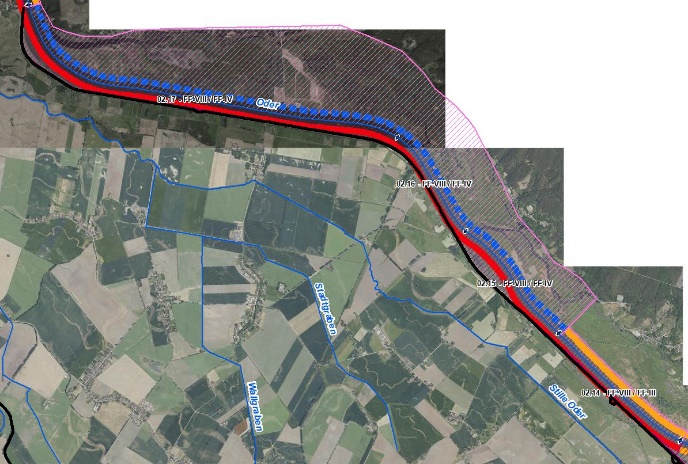 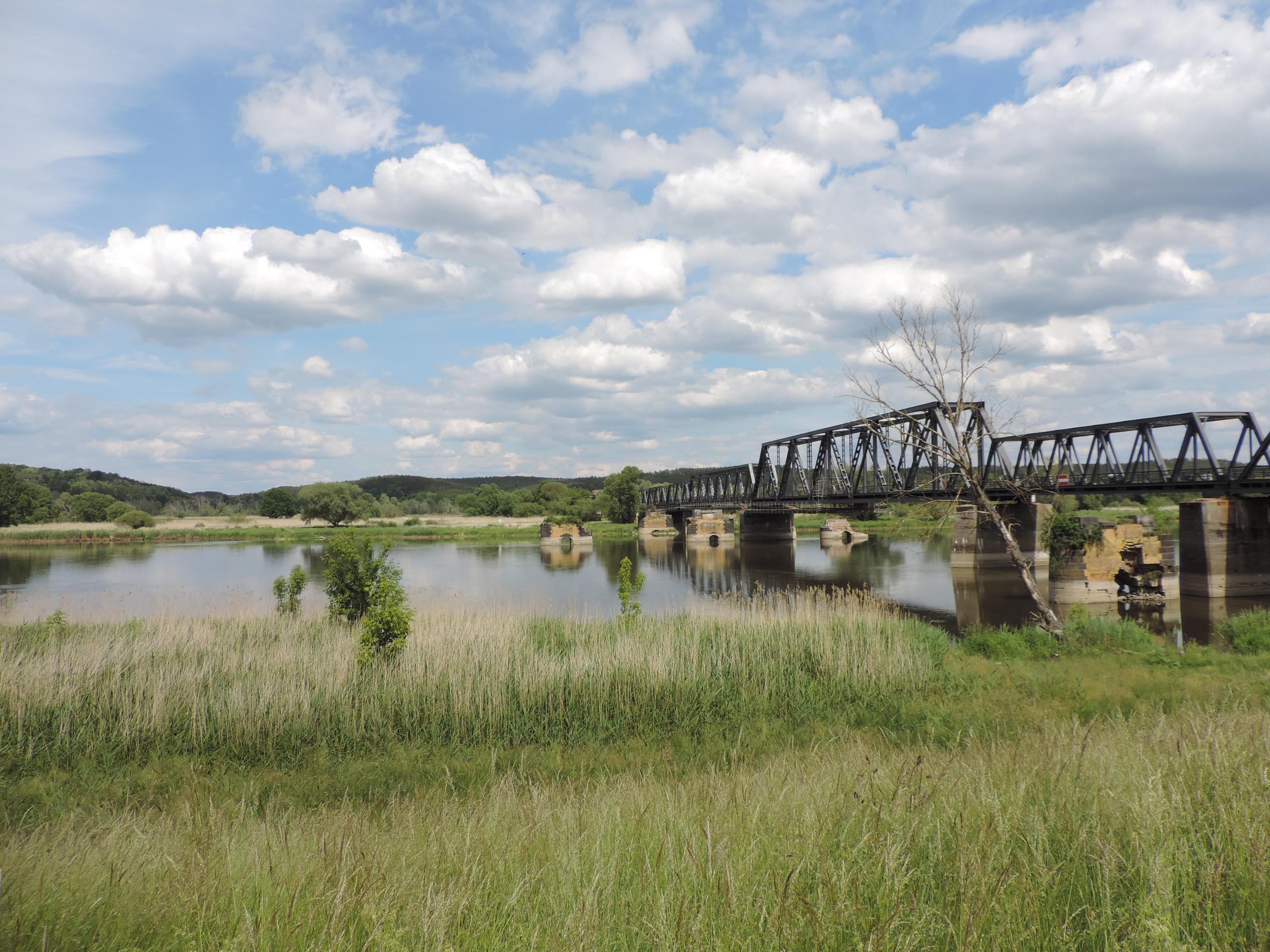 Blick auf Europa-Brücke von schmalem Deichvorlandbereich auf deutschem Territorium (Foto: Stowasserplan, Mai 2022)Blick auf Europa-Brücke von schmalem Deichvorlandbereich auf deutschem Territorium (Foto: Stowasserplan, Mai 2022)Blick auf Europa-Brücke von schmalem Deichvorlandbereich auf deutschem Territorium (Foto: Stowasserplan, Mai 2022)Blick auf Europa-Brücke von schmalem Deichvorlandbereich auf deutschem Territorium (Foto: Stowasserplan, Mai 2022)Blick auf Europa-Brücke von schmalem Deichvorlandbereich auf deutschem Territorium (Foto: Stowasserplan, Mai 2022)Blick auf Europa-Brücke von schmalem Deichvorlandbereich auf deutschem Territorium (Foto: Stowasserplan, Mai 2022)Blick auf Europa-Brücke von schmalem Deichvorlandbereich auf deutschem Territorium (Foto: Stowasserplan, Mai 2022)AbschnittsbeschreibungAbschnittsbeschreibungAbschnittsbeschreibungAbschnittsbeschreibungAbschnittsbeschreibungAbschnittsbeschreibungAbschnittsbeschreibungAbschnittsbeschreibungAbschnittsbeschreibungAbschnittsbeschreibungAbschnittsbeschreibungAbschnittsbeschreibungFallgruppe linksseitigFF-VIII - Frei fließende Strecke mit Mischnutzung (Offenland/Bebauung/Deiche) in der Aue ohne leitbildkonforme UferstrukturFallgruppe linksseitigFF-VIII - Frei fließende Strecke mit Mischnutzung (Offenland/Bebauung/Deiche) in der Aue ohne leitbildkonforme UferstrukturFallgruppe linksseitigFF-VIII - Frei fließende Strecke mit Mischnutzung (Offenland/Bebauung/Deiche) in der Aue ohne leitbildkonforme UferstrukturFallgruppe linksseitigFF-VIII - Frei fließende Strecke mit Mischnutzung (Offenland/Bebauung/Deiche) in der Aue ohne leitbildkonforme UferstrukturFallgruppe linksseitigFF-VIII - Frei fließende Strecke mit Mischnutzung (Offenland/Bebauung/Deiche) in der Aue ohne leitbildkonforme UferstrukturFallgruppe linksseitigFF-VIII - Frei fließende Strecke mit Mischnutzung (Offenland/Bebauung/Deiche) in der Aue ohne leitbildkonforme UferstrukturFallgruppe linksseitigFF-VIII - Frei fließende Strecke mit Mischnutzung (Offenland/Bebauung/Deiche) in der Aue ohne leitbildkonforme UferstrukturFallgruppe linksseitigFF-VIII - Frei fließende Strecke mit Mischnutzung (Offenland/Bebauung/Deiche) in der Aue ohne leitbildkonforme UferstrukturFallgruppe linksseitigFF-VIII - Frei fließende Strecke mit Mischnutzung (Offenland/Bebauung/Deiche) in der Aue ohne leitbildkonforme UferstrukturFallgruppe linksseitigFF-VIII - Frei fließende Strecke mit Mischnutzung (Offenland/Bebauung/Deiche) in der Aue ohne leitbildkonforme UferstrukturFallgruppe linksseitigFF-VIII - Frei fließende Strecke mit Mischnutzung (Offenland/Bebauung/Deiche) in der Aue ohne leitbildkonforme UferstrukturFallgruppe linksseitigFF-VIII - Frei fließende Strecke mit Mischnutzung (Offenland/Bebauung/Deiche) in der Aue ohne leitbildkonforme UferstrukturFallgruppe rechtsseitig (Hier nachrichtliche Aufführung im Falle der Oder als Grenzgewässer, Mehrfachnennungen auf polnischem Territorium möglich)FF-III - Frei fließende Strecke mit Grünland in der Aue und leitbildkonforme Uferstruktur (Abschnitt 02.14_Oder-2)FF-IV - Frei fließende Strecke mit Grünland in der Aue ohne leitbildkonforme Uferstruktur (Abschnitt 02.15_Oder-2, 02.16_Oder-2 und 02.17_Oder-2)Fallgruppe rechtsseitig (Hier nachrichtliche Aufführung im Falle der Oder als Grenzgewässer, Mehrfachnennungen auf polnischem Territorium möglich)FF-III - Frei fließende Strecke mit Grünland in der Aue und leitbildkonforme Uferstruktur (Abschnitt 02.14_Oder-2)FF-IV - Frei fließende Strecke mit Grünland in der Aue ohne leitbildkonforme Uferstruktur (Abschnitt 02.15_Oder-2, 02.16_Oder-2 und 02.17_Oder-2)Fallgruppe rechtsseitig (Hier nachrichtliche Aufführung im Falle der Oder als Grenzgewässer, Mehrfachnennungen auf polnischem Territorium möglich)FF-III - Frei fließende Strecke mit Grünland in der Aue und leitbildkonforme Uferstruktur (Abschnitt 02.14_Oder-2)FF-IV - Frei fließende Strecke mit Grünland in der Aue ohne leitbildkonforme Uferstruktur (Abschnitt 02.15_Oder-2, 02.16_Oder-2 und 02.17_Oder-2)Fallgruppe rechtsseitig (Hier nachrichtliche Aufführung im Falle der Oder als Grenzgewässer, Mehrfachnennungen auf polnischem Territorium möglich)FF-III - Frei fließende Strecke mit Grünland in der Aue und leitbildkonforme Uferstruktur (Abschnitt 02.14_Oder-2)FF-IV - Frei fließende Strecke mit Grünland in der Aue ohne leitbildkonforme Uferstruktur (Abschnitt 02.15_Oder-2, 02.16_Oder-2 und 02.17_Oder-2)Fallgruppe rechtsseitig (Hier nachrichtliche Aufführung im Falle der Oder als Grenzgewässer, Mehrfachnennungen auf polnischem Territorium möglich)FF-III - Frei fließende Strecke mit Grünland in der Aue und leitbildkonforme Uferstruktur (Abschnitt 02.14_Oder-2)FF-IV - Frei fließende Strecke mit Grünland in der Aue ohne leitbildkonforme Uferstruktur (Abschnitt 02.15_Oder-2, 02.16_Oder-2 und 02.17_Oder-2)Fallgruppe rechtsseitig (Hier nachrichtliche Aufführung im Falle der Oder als Grenzgewässer, Mehrfachnennungen auf polnischem Territorium möglich)FF-III - Frei fließende Strecke mit Grünland in der Aue und leitbildkonforme Uferstruktur (Abschnitt 02.14_Oder-2)FF-IV - Frei fließende Strecke mit Grünland in der Aue ohne leitbildkonforme Uferstruktur (Abschnitt 02.15_Oder-2, 02.16_Oder-2 und 02.17_Oder-2)Fallgruppe rechtsseitig (Hier nachrichtliche Aufführung im Falle der Oder als Grenzgewässer, Mehrfachnennungen auf polnischem Territorium möglich)FF-III - Frei fließende Strecke mit Grünland in der Aue und leitbildkonforme Uferstruktur (Abschnitt 02.14_Oder-2)FF-IV - Frei fließende Strecke mit Grünland in der Aue ohne leitbildkonforme Uferstruktur (Abschnitt 02.15_Oder-2, 02.16_Oder-2 und 02.17_Oder-2)Fallgruppe rechtsseitig (Hier nachrichtliche Aufführung im Falle der Oder als Grenzgewässer, Mehrfachnennungen auf polnischem Territorium möglich)FF-III - Frei fließende Strecke mit Grünland in der Aue und leitbildkonforme Uferstruktur (Abschnitt 02.14_Oder-2)FF-IV - Frei fließende Strecke mit Grünland in der Aue ohne leitbildkonforme Uferstruktur (Abschnitt 02.15_Oder-2, 02.16_Oder-2 und 02.17_Oder-2)Fallgruppe rechtsseitig (Hier nachrichtliche Aufführung im Falle der Oder als Grenzgewässer, Mehrfachnennungen auf polnischem Territorium möglich)FF-III - Frei fließende Strecke mit Grünland in der Aue und leitbildkonforme Uferstruktur (Abschnitt 02.14_Oder-2)FF-IV - Frei fließende Strecke mit Grünland in der Aue ohne leitbildkonforme Uferstruktur (Abschnitt 02.15_Oder-2, 02.16_Oder-2 und 02.17_Oder-2)Fallgruppe rechtsseitig (Hier nachrichtliche Aufführung im Falle der Oder als Grenzgewässer, Mehrfachnennungen auf polnischem Territorium möglich)FF-III - Frei fließende Strecke mit Grünland in der Aue und leitbildkonforme Uferstruktur (Abschnitt 02.14_Oder-2)FF-IV - Frei fließende Strecke mit Grünland in der Aue ohne leitbildkonforme Uferstruktur (Abschnitt 02.15_Oder-2, 02.16_Oder-2 und 02.17_Oder-2)Fallgruppe rechtsseitig (Hier nachrichtliche Aufführung im Falle der Oder als Grenzgewässer, Mehrfachnennungen auf polnischem Territorium möglich)FF-III - Frei fließende Strecke mit Grünland in der Aue und leitbildkonforme Uferstruktur (Abschnitt 02.14_Oder-2)FF-IV - Frei fließende Strecke mit Grünland in der Aue ohne leitbildkonforme Uferstruktur (Abschnitt 02.15_Oder-2, 02.16_Oder-2 und 02.17_Oder-2)Fallgruppe rechtsseitig (Hier nachrichtliche Aufführung im Falle der Oder als Grenzgewässer, Mehrfachnennungen auf polnischem Territorium möglich)FF-III - Frei fließende Strecke mit Grünland in der Aue und leitbildkonforme Uferstruktur (Abschnitt 02.14_Oder-2)FF-IV - Frei fließende Strecke mit Grünland in der Aue ohne leitbildkonforme Uferstruktur (Abschnitt 02.15_Oder-2, 02.16_Oder-2 und 02.17_Oder-2)BeschreibungEingedeichte Aue, überwiegend Scharrdeich, kein GehölzbestandBeschreibungEingedeichte Aue, überwiegend Scharrdeich, kein GehölzbestandBeschreibungEingedeichte Aue, überwiegend Scharrdeich, kein GehölzbestandBeschreibungEingedeichte Aue, überwiegend Scharrdeich, kein GehölzbestandBeschreibungEingedeichte Aue, überwiegend Scharrdeich, kein GehölzbestandBeschreibungEingedeichte Aue, überwiegend Scharrdeich, kein GehölzbestandBeschreibungEingedeichte Aue, überwiegend Scharrdeich, kein GehölzbestandBeschreibungEingedeichte Aue, überwiegend Scharrdeich, kein GehölzbestandBeschreibungEingedeichte Aue, überwiegend Scharrdeich, kein GehölzbestandBeschreibungEingedeichte Aue, überwiegend Scharrdeich, kein GehölzbestandBeschreibungEingedeichte Aue, überwiegend Scharrdeich, kein GehölzbestandBeschreibungEingedeichte Aue, überwiegend Scharrdeich, kein GehölzbestandRestriktionen und BelastungenRestriktionen und BelastungenRestriktionen und BelastungenRestriktionen und BelastungenRestriktionen und BelastungenRestriktionen und BelastungenRestriktionen und BelastungenRestriktionen und BelastungenRestriktionen und BelastungenRestriktionen und BelastungenRestriktionen und BelastungenRestriktionen und BelastungenRestriktionenDeichlinie, Wasserstraßennutzung, Infrastruktur (Brücke, Straße), Landwirtschaftliche Nutzflächen, SiedlungsflächenRestriktionenDeichlinie, Wasserstraßennutzung, Infrastruktur (Brücke, Straße), Landwirtschaftliche Nutzflächen, SiedlungsflächenRestriktionenDeichlinie, Wasserstraßennutzung, Infrastruktur (Brücke, Straße), Landwirtschaftliche Nutzflächen, SiedlungsflächenRestriktionenDeichlinie, Wasserstraßennutzung, Infrastruktur (Brücke, Straße), Landwirtschaftliche Nutzflächen, SiedlungsflächenRestriktionenDeichlinie, Wasserstraßennutzung, Infrastruktur (Brücke, Straße), Landwirtschaftliche Nutzflächen, SiedlungsflächenRestriktionenDeichlinie, Wasserstraßennutzung, Infrastruktur (Brücke, Straße), Landwirtschaftliche Nutzflächen, SiedlungsflächenRestriktionenDeichlinie, Wasserstraßennutzung, Infrastruktur (Brücke, Straße), Landwirtschaftliche Nutzflächen, SiedlungsflächenRestriktionenDeichlinie, Wasserstraßennutzung, Infrastruktur (Brücke, Straße), Landwirtschaftliche Nutzflächen, SiedlungsflächenRestriktionenDeichlinie, Wasserstraßennutzung, Infrastruktur (Brücke, Straße), Landwirtschaftliche Nutzflächen, SiedlungsflächenRestriktionenDeichlinie, Wasserstraßennutzung, Infrastruktur (Brücke, Straße), Landwirtschaftliche Nutzflächen, SiedlungsflächenRestriktionenDeichlinie, Wasserstraßennutzung, Infrastruktur (Brücke, Straße), Landwirtschaftliche Nutzflächen, SiedlungsflächenRestriktionenDeichlinie, Wasserstraßennutzung, Infrastruktur (Brücke, Straße), Landwirtschaftliche Nutzflächen, SiedlungsflächenSignifikante BelastungenDiffuse Quellen, Punktquellen, hydrologische Veränderungen, morphologische Veränderungen im Sinne Landwirtschaft, Hochwasserschutz und SchifffahrtMunitionsbelastung in Folge des zweiten WeltkriegesSignifikante BelastungenDiffuse Quellen, Punktquellen, hydrologische Veränderungen, morphologische Veränderungen im Sinne Landwirtschaft, Hochwasserschutz und SchifffahrtMunitionsbelastung in Folge des zweiten WeltkriegesSignifikante BelastungenDiffuse Quellen, Punktquellen, hydrologische Veränderungen, morphologische Veränderungen im Sinne Landwirtschaft, Hochwasserschutz und SchifffahrtMunitionsbelastung in Folge des zweiten WeltkriegesSignifikante BelastungenDiffuse Quellen, Punktquellen, hydrologische Veränderungen, morphologische Veränderungen im Sinne Landwirtschaft, Hochwasserschutz und SchifffahrtMunitionsbelastung in Folge des zweiten WeltkriegesSignifikante BelastungenDiffuse Quellen, Punktquellen, hydrologische Veränderungen, morphologische Veränderungen im Sinne Landwirtschaft, Hochwasserschutz und SchifffahrtMunitionsbelastung in Folge des zweiten WeltkriegesSignifikante BelastungenDiffuse Quellen, Punktquellen, hydrologische Veränderungen, morphologische Veränderungen im Sinne Landwirtschaft, Hochwasserschutz und SchifffahrtMunitionsbelastung in Folge des zweiten WeltkriegesSignifikante BelastungenDiffuse Quellen, Punktquellen, hydrologische Veränderungen, morphologische Veränderungen im Sinne Landwirtschaft, Hochwasserschutz und SchifffahrtMunitionsbelastung in Folge des zweiten WeltkriegesSignifikante BelastungenDiffuse Quellen, Punktquellen, hydrologische Veränderungen, morphologische Veränderungen im Sinne Landwirtschaft, Hochwasserschutz und SchifffahrtMunitionsbelastung in Folge des zweiten WeltkriegesSignifikante BelastungenDiffuse Quellen, Punktquellen, hydrologische Veränderungen, morphologische Veränderungen im Sinne Landwirtschaft, Hochwasserschutz und SchifffahrtMunitionsbelastung in Folge des zweiten WeltkriegesSignifikante BelastungenDiffuse Quellen, Punktquellen, hydrologische Veränderungen, morphologische Veränderungen im Sinne Landwirtschaft, Hochwasserschutz und SchifffahrtMunitionsbelastung in Folge des zweiten WeltkriegesSignifikante BelastungenDiffuse Quellen, Punktquellen, hydrologische Veränderungen, morphologische Veränderungen im Sinne Landwirtschaft, Hochwasserschutz und SchifffahrtMunitionsbelastung in Folge des zweiten WeltkriegesSignifikante BelastungenDiffuse Quellen, Punktquellen, hydrologische Veränderungen, morphologische Veränderungen im Sinne Landwirtschaft, Hochwasserschutz und SchifffahrtMunitionsbelastung in Folge des zweiten WeltkriegesNaturschutzfachliche BelangeNaturschutzfachliche BelangeNaturschutzfachliche BelangeNaturschutzfachliche BelangeNaturschutzfachliche BelangeNaturschutzfachliche BelangeNaturschutzfachliche BelangeNaturschutzfachliche BelangeNaturschutzfachliche BelangeNaturschutzfachliche BelangeNaturschutzfachliche BelangeNaturschutzfachliche BelangeBetroffene SchutzgebieteBetroffene SchutzgebieteBetroffene SchutzgebieteBetroffene SchutzgebieteBetroffene SchutzgebieteEinschätzung Synergie/KonfliktEinschätzung Synergie/KonfliktEinschätzung Synergie/KonfliktEinschätzung Synergie/KonfliktBemerkungBemerkungBemerkungFFH-Gebiet „Oderwiesen Neurüdnitz“ (DE 3151-301)FFH-Gebiet „Oderwiesen Neurüdnitz“ (DE 3151-301)FFH-Gebiet „Oderwiesen Neurüdnitz“ (DE 3151-301)FFH-Gebiet „Oderwiesen Neurüdnitz“ (DE 3151-301)FFH-Gebiet „Oderwiesen Neurüdnitz“ (DE 3151-301)Synergie	Synergie	Synergie	Synergie	FFH-Gebiet „Oder-Neiße Ergänzung“ (DE 3553-308)FFH-Gebiet „Oder-Neiße Ergänzung“ (DE 3553-308)FFH-Gebiet „Oder-Neiße Ergänzung“ (DE 3553-308)FFH-Gebiet „Oder-Neiße Ergänzung“ (DE 3553-308)FFH-Gebiet „Oder-Neiße Ergänzung“ (DE 3553-308)SynergieSynergieSynergieSynergieSPA-Gebiet „Mittlere Oderniederung“ (DE 3453-422)SPA-Gebiet „Mittlere Oderniederung“ (DE 3453-422)SPA-Gebiet „Mittlere Oderniederung“ (DE 3453-422)SPA-Gebiet „Mittlere Oderniederung“ (DE 3453-422)SPA-Gebiet „Mittlere Oderniederung“ (DE 3453-422)SynergieSynergieSynergieSynergieNSG „Oderwiesen Neurüdnitz“ (3151-501)NSG „Oderwiesen Neurüdnitz“ (3151-501)NSG „Oderwiesen Neurüdnitz“ (3151-501)NSG „Oderwiesen Neurüdnitz“ (3151-501)NSG „Oderwiesen Neurüdnitz“ (3151-501)SynergieSynergieSynergieSynergieBetroffene LRTBetroffene LRTBetroffene LRTBetroffene LRTBetroffene LRTEinschätzung Synergie/KonfliktEinschätzung Synergie/KonfliktEinschätzung Synergie/KonfliktEinschätzung Synergie/KonfliktBemerkungBemerkungBemerkungLRT 3150 - Eutrophe StillgewässerLRT 3150 - Eutrophe StillgewässerLRT 3150 - Eutrophe StillgewässerLRT 3150 - Eutrophe StillgewässerLRT 3150 - Eutrophe StillgewässerSynergieSynergieSynergieSynergieLRT 3270 - Schlammige FlussuferLRT 3270 - Schlammige FlussuferLRT 3270 - Schlammige FlussuferLRT 3270 - Schlammige FlussuferLRT 3270 - Schlammige FlussuferSynergieSynergieSynergieSynergieLRT 6440 - Brenndolden-AuenwiesenLRT 6440 - Brenndolden-AuenwiesenLRT 6440 - Brenndolden-AuenwiesenLRT 6440 - Brenndolden-AuenwiesenLRT 6440 - Brenndolden-AuenwiesenSynergieSynergieSynergieSynergieLRT 6510 - Magere Flachland-MähwiesenLRT 6510 - Magere Flachland-MähwiesenLRT 6510 - Magere Flachland-MähwiesenLRT 6510 - Magere Flachland-MähwiesenLRT 6510 - Magere Flachland-MähwiesenSynergieSynergieSynergieSynergieLRT 91E0 - Erlen-Eschen- und WeichholzauenwälderLRT 91E0 - Erlen-Eschen- und WeichholzauenwälderLRT 91E0 - Erlen-Eschen- und WeichholzauenwälderLRT 91E0 - Erlen-Eschen- und WeichholzauenwälderLRT 91E0 - Erlen-Eschen- und WeichholzauenwälderSynergieSynergieSynergieSynergieBelange des HochwasserschutzesBelange des HochwasserschutzesBelange des HochwasserschutzesBelange des HochwasserschutzesBelange des HochwasserschutzesBelange des HochwasserschutzesBelange des HochwasserschutzesBelange des HochwasserschutzesBelange des HochwasserschutzesBelange des HochwasserschutzesBelange des HochwasserschutzesBelange des HochwasserschutzesRegionale Maßnahmenplanung HochwasserrisikomanagementRegionale Maßnahmenplanung HochwasserrisikomanagementRegionale Maßnahmenplanung HochwasserrisikomanagementRegionale Maßnahmenplanung HochwasserrisikomanagementRegionale Maßnahmenplanung HochwasserrisikomanagementEinschätzung Synergie/KonfliktEinschätzung Synergie/KonfliktEinschätzung Synergie/KonfliktEinschätzung Synergie/KonfliktBemerkungBemerkungBemerkungkeine Überschneidungkeine Überschneidungkeine Überschneidungkeine Überschneidungkeine Überschneidung----Bewertung Bestand & DefizitanalyseBewertung Bestand & DefizitanalyseBewertung Bestand & DefizitanalyseBewertung Bestand & DefizitanalyseBewertung Bestand & DefizitanalyseBewertung Bestand & DefizitanalyseBewertung Bestand & DefizitanalyseBewertung Bestand & DefizitanalyseBewertung Bestand & DefizitanalyseBewertung Bestand & DefizitanalyseBewertung Bestand & DefizitanalyseBewertung Bestand & DefizitanalyseÖkologischer Zustand / 
Potenzial gesamtÖkologischer Zustand / 
Potenzial gesamtBiologische QualitätskomponentenBiologische QualitätskomponentenBiologische QualitätskomponentenBiologische QualitätskomponentenBiologische QualitätskomponentenBiologische QualitätskomponentenBiologische QualitätskomponentenPhysikalisch- chemische QualitätskomponentenPhysikalisch- chemische QualitätskomponentenÖkologischer Zustand / 
Potenzial gesamtÖkologischer Zustand / 
Potenzial gesamtPhythoplanktonMakrophyten + PhytobenthosMakrophyten + PhytobenthosMakrozoobenthosFischeFischeFischePhysikalisch- chemische QualitätskomponentenPhysikalisch- chemische QualitätskomponentenBewertung Bestand 
(3. BWZ – 2022-2027)3333 (PB)3 (PB)3222schlechter als gutschlechter als gutBewertung Defizitanalyse-1-1-1-1-1-1000-3-3Hydromorphologische QualitätskomponentenHydromorphologische QualitätskomponentenHydromorphologische QualitätskomponentenHydromorphologische QualitätskomponentenHydromorphologische QualitätskomponentenHydromorphologische QualitätskomponentenHydromorphologische QualitätskomponentenHydromorphologische QualitätskomponentenHydromorphologische QualitätskomponentenHydromorphologische QualitätskomponentenHydromorphologische QualitätskomponentenMorphologieMorphologieMorphologieDurchgängigkeitDurchgängigkeitDurchgängigkeitDurchgängigkeitWasserhaushaltWasserhaushaltWasserhaushaltWasserhaushaltBewertung/ 
BeschreibungGSK 6,25GSK 6,25GSK 6,25vorhandenvorhandenvorhandenvorhandensehr gutsehr gutsehr gutsehr gutBeschreibungLängsprofil mäßig verändertkeine bis schwache Breiten- und TiefenvarianzBesiedlungsrelevante Habitate fehlen aufgrund fehlender Lauf- und Sohlstrukturengewässerbegleitende Gehölze weitgehend fehlendkeine StrömungsdiversitätSchädliche Umfeldstruktur: Deich und schmales VorlandLängsprofil mäßig verändertkeine bis schwache Breiten- und TiefenvarianzBesiedlungsrelevante Habitate fehlen aufgrund fehlender Lauf- und Sohlstrukturengewässerbegleitende Gehölze weitgehend fehlendkeine StrömungsdiversitätSchädliche Umfeldstruktur: Deich und schmales VorlandLängsprofil mäßig verändertkeine bis schwache Breiten- und TiefenvarianzBesiedlungsrelevante Habitate fehlen aufgrund fehlender Lauf- und Sohlstrukturengewässerbegleitende Gehölze weitgehend fehlendkeine StrömungsdiversitätSchädliche Umfeldstruktur: Deich und schmales VorlandLängsdurchgängigkeit gegeben, keine Bauwerke vorhandenWenig bis keine laterale Vernetzung zu Deichvorland, Altaue und Nebengewässernkeine Anbindung an die AltaueGeschiebedynamik verändertLängsdurchgängigkeit gegeben, keine Bauwerke vorhandenWenig bis keine laterale Vernetzung zu Deichvorland, Altaue und Nebengewässernkeine Anbindung an die AltaueGeschiebedynamik verändertLängsdurchgängigkeit gegeben, keine Bauwerke vorhandenWenig bis keine laterale Vernetzung zu Deichvorland, Altaue und Nebengewässernkeine Anbindung an die AltaueGeschiebedynamik verändertLängsdurchgängigkeit gegeben, keine Bauwerke vorhandenWenig bis keine laterale Vernetzung zu Deichvorland, Altaue und Nebengewässernkeine Anbindung an die AltaueGeschiebedynamik verändertAbfluss gutAbflussverhalten und Ausuferungsverhalten verändertAbflussdynamik verändertGrundwasseranbindung verändertAbfluss gutAbflussverhalten und Ausuferungsverhalten verändertAbflussdynamik verändertGrundwasseranbindung verändertAbfluss gutAbflussverhalten und Ausuferungsverhalten verändertAbflussdynamik verändertGrundwasseranbindung verändertAbfluss gutAbflussverhalten und Ausuferungsverhalten verändertAbflussdynamik verändertGrundwasseranbindung verändertDefizit00000000000EntwicklungszieleEntwicklungszieleEntwicklungszieleEntwicklungszieleEntwicklungszieleEntwicklungszieleEntwicklungszieleEntwicklungszieleEntwicklungszieleEntwicklungszieleEntwicklungszieleEntwicklungszieleEntwicklungsziel gemäß STK – linksseitigDurchgangsstrahlweg erhaltenEntwicklungsziel gemäß STK – linksseitigDurchgangsstrahlweg erhaltenEntwicklungsziel gemäß STK – linksseitigDurchgangsstrahlweg erhaltenEntwicklungsziel gemäß STK – linksseitigDurchgangsstrahlweg erhaltenEntwicklungsziel gemäß STK – linksseitigDurchgangsstrahlweg erhaltenEntwicklungsziel gemäß STK - rechtsseitigAufwertungsstrahlweg erhalten
(Abschnitt 02.14_Oder-2, nachrichtlich)Strahlursprung umgestalten
(Abschnitt 02.15_Oder-2, 02.16_Oder-2 und 02.17_Oder-2, nachrichtlich)Entwicklungsziel gemäß STK - rechtsseitigAufwertungsstrahlweg erhalten
(Abschnitt 02.14_Oder-2, nachrichtlich)Strahlursprung umgestalten
(Abschnitt 02.15_Oder-2, 02.16_Oder-2 und 02.17_Oder-2, nachrichtlich)Entwicklungsziel gemäß STK - rechtsseitigAufwertungsstrahlweg erhalten
(Abschnitt 02.14_Oder-2, nachrichtlich)Strahlursprung umgestalten
(Abschnitt 02.15_Oder-2, 02.16_Oder-2 und 02.17_Oder-2, nachrichtlich)Entwicklungsziel gemäß STK - rechtsseitigAufwertungsstrahlweg erhalten
(Abschnitt 02.14_Oder-2, nachrichtlich)Strahlursprung umgestalten
(Abschnitt 02.15_Oder-2, 02.16_Oder-2 und 02.17_Oder-2, nachrichtlich)Entwicklungsziel gemäß STK - rechtsseitigAufwertungsstrahlweg erhalten
(Abschnitt 02.14_Oder-2, nachrichtlich)Strahlursprung umgestalten
(Abschnitt 02.15_Oder-2, 02.16_Oder-2 und 02.17_Oder-2, nachrichtlich)Entwicklungsziel gemäß STK - rechtsseitigAufwertungsstrahlweg erhalten
(Abschnitt 02.14_Oder-2, nachrichtlich)Strahlursprung umgestalten
(Abschnitt 02.15_Oder-2, 02.16_Oder-2 und 02.17_Oder-2, nachrichtlich)Entwicklungsziel gemäß STK - rechtsseitigAufwertungsstrahlweg erhalten
(Abschnitt 02.14_Oder-2, nachrichtlich)Strahlursprung umgestalten
(Abschnitt 02.15_Oder-2, 02.16_Oder-2 und 02.17_Oder-2, nachrichtlich)Anmerkung zu Entwicklungsziel auf dt. Seite    Ziele WRRL unter Berücksichtigung des angepassten Strahlwirkungs-Trittsteinkonzepts bereits erreicht (Zustand ist zu erhalten, es darf zu keiner Zustandsverschlechterung kommen)Restriktionsbedingt auf deutschem Territorium keine Verbesserung des hydromorphologischen Zustands zu erwartenAnmerkung zu Entwicklungsziel auf dt. Seite    Ziele WRRL unter Berücksichtigung des angepassten Strahlwirkungs-Trittsteinkonzepts bereits erreicht (Zustand ist zu erhalten, es darf zu keiner Zustandsverschlechterung kommen)Restriktionsbedingt auf deutschem Territorium keine Verbesserung des hydromorphologischen Zustands zu erwartenAnmerkung zu Entwicklungsziel auf dt. Seite    Ziele WRRL unter Berücksichtigung des angepassten Strahlwirkungs-Trittsteinkonzepts bereits erreicht (Zustand ist zu erhalten, es darf zu keiner Zustandsverschlechterung kommen)Restriktionsbedingt auf deutschem Territorium keine Verbesserung des hydromorphologischen Zustands zu erwartenAnmerkung zu Entwicklungsziel auf dt. Seite    Ziele WRRL unter Berücksichtigung des angepassten Strahlwirkungs-Trittsteinkonzepts bereits erreicht (Zustand ist zu erhalten, es darf zu keiner Zustandsverschlechterung kommen)Restriktionsbedingt auf deutschem Territorium keine Verbesserung des hydromorphologischen Zustands zu erwartenAnmerkung zu Entwicklungsziel auf dt. Seite    Ziele WRRL unter Berücksichtigung des angepassten Strahlwirkungs-Trittsteinkonzepts bereits erreicht (Zustand ist zu erhalten, es darf zu keiner Zustandsverschlechterung kommen)Restriktionsbedingt auf deutschem Territorium keine Verbesserung des hydromorphologischen Zustands zu erwartenAnmerkung zu Entwicklungsziel auf dt. Seite    Ziele WRRL unter Berücksichtigung des angepassten Strahlwirkungs-Trittsteinkonzepts bereits erreicht (Zustand ist zu erhalten, es darf zu keiner Zustandsverschlechterung kommen)Restriktionsbedingt auf deutschem Territorium keine Verbesserung des hydromorphologischen Zustands zu erwartenAnmerkung zu Entwicklungsziel auf dt. Seite    Ziele WRRL unter Berücksichtigung des angepassten Strahlwirkungs-Trittsteinkonzepts bereits erreicht (Zustand ist zu erhalten, es darf zu keiner Zustandsverschlechterung kommen)Restriktionsbedingt auf deutschem Territorium keine Verbesserung des hydromorphologischen Zustands zu erwartenAnmerkung zu Entwicklungsziel auf dt. Seite    Ziele WRRL unter Berücksichtigung des angepassten Strahlwirkungs-Trittsteinkonzepts bereits erreicht (Zustand ist zu erhalten, es darf zu keiner Zustandsverschlechterung kommen)Restriktionsbedingt auf deutschem Territorium keine Verbesserung des hydromorphologischen Zustands zu erwartenAnmerkung zu Entwicklungsziel auf dt. Seite    Ziele WRRL unter Berücksichtigung des angepassten Strahlwirkungs-Trittsteinkonzepts bereits erreicht (Zustand ist zu erhalten, es darf zu keiner Zustandsverschlechterung kommen)Restriktionsbedingt auf deutschem Territorium keine Verbesserung des hydromorphologischen Zustands zu erwartenAnmerkung zu Entwicklungsziel auf dt. Seite    Ziele WRRL unter Berücksichtigung des angepassten Strahlwirkungs-Trittsteinkonzepts bereits erreicht (Zustand ist zu erhalten, es darf zu keiner Zustandsverschlechterung kommen)Restriktionsbedingt auf deutschem Territorium keine Verbesserung des hydromorphologischen Zustands zu erwartenAnmerkung zu Entwicklungsziel auf dt. Seite    Ziele WRRL unter Berücksichtigung des angepassten Strahlwirkungs-Trittsteinkonzepts bereits erreicht (Zustand ist zu erhalten, es darf zu keiner Zustandsverschlechterung kommen)Restriktionsbedingt auf deutschem Territorium keine Verbesserung des hydromorphologischen Zustands zu erwartenAnmerkung zu Entwicklungsziel auf dt. Seite    Ziele WRRL unter Berücksichtigung des angepassten Strahlwirkungs-Trittsteinkonzepts bereits erreicht (Zustand ist zu erhalten, es darf zu keiner Zustandsverschlechterung kommen)Restriktionsbedingt auf deutschem Territorium keine Verbesserung des hydromorphologischen Zustands zu erwartenMaßnahmenMaßnahmenMaßnahmenMaßnahmenMaßnahmenMaßnahmenMaßnahmenMaßnahmenMaßnahmenMaßnahmenMaßnahmenMaßnahmenEinzelmaßnahmenEinzelmaßnahmenMaßnahmenbeschreibung (Bemerkung)Maßnahmenbeschreibung (Bemerkung)Maßnahmenbeschreibung (Bemerkung)Maßnahmenbeschreibung (Bemerkung)Maßnahmenbeschreibung (Bemerkung)Maßnahmenbeschreibung (Bemerkung)Maßnahmenbeschreibung (Bemerkung)Maßnahmenbeschreibung (Bemerkung)Maßnahmenbeschreibung (Bemerkung)LAWA-MN-TypU3.1U3.1Ufervegetation erhalten/entwickeln/ersetzen (Schilf/Hochstauden/Gehölze)Ufervegetation erhalten/entwickeln/ersetzen (Schilf/Hochstauden/Gehölze)Ufervegetation erhalten/entwickeln/ersetzen (Schilf/Hochstauden/Gehölze)Ufervegetation erhalten/entwickeln/ersetzen (Schilf/Hochstauden/Gehölze)Ufervegetation erhalten/entwickeln/ersetzen (Schilf/Hochstauden/Gehölze)Ufervegetation erhalten/entwickeln/ersetzen (Schilf/Hochstauden/Gehölze)Ufervegetation erhalten/entwickeln/ersetzen (Schilf/Hochstauden/Gehölze)Ufervegetation erhalten/entwickeln/ersetzen (Schilf/Hochstauden/Gehölze)Ufervegetation erhalten/entwickeln/ersetzen (Schilf/Hochstauden/Gehölze)73(U3.2)(U3.2)Neophyten-Management (Ufer)Neophyten-Management (Ufer)Neophyten-Management (Ufer)Neophyten-Management (Ufer)Neophyten-Management (Ufer)Neophyten-Management (Ufer)Neophyten-Management (Ufer)Neophyten-Management (Ufer)Neophyten-Management (Ufer)73, 94S1.1S1.1Gewässerunterhaltung anpassen/optimierenGewässerunterhaltung anpassen/optimierenGewässerunterhaltung anpassen/optimierenGewässerunterhaltung anpassen/optimierenGewässerunterhaltung anpassen/optimierenGewässerunterhaltung anpassen/optimierenGewässerunterhaltung anpassen/optimierenGewässerunterhaltung anpassen/optimierenGewässerunterhaltung anpassen/optimieren79AbschnittsblattAbschnittsblattAbschnittsblattAbschnittsblattAbschnittsblattAbschnittsblattAbschnittsblattAbschnittsblattAbschnittsblattAbschnittsblattAbschnittsblattAbschnittsblattWK-IDDEBB6_2WK-IDDEBB6_2WK-IDDEBB6_2WK-NameOder-2WK-NameOder-2GewässernameOderGewässernameOderGewässernameOderGewässernameOderAbschnitts-ID02.18_Oder-2 Abschnitts-ID02.18_Oder-2 Abschnitts-ID02.18_Oder-2 UntersuchungsraumUR 3 - Revitalisierungsabschnitt von Warthe-Mündung in Küstrin-Kietz bis HohensaatenUntersuchungsraumUR 3 - Revitalisierungsabschnitt von Warthe-Mündung in Küstrin-Kietz bis HohensaatenUntersuchungsraumUR 3 - Revitalisierungsabschnitt von Warthe-Mündung in Küstrin-Kietz bis HohensaatenUntersuchungsraumUR 3 - Revitalisierungsabschnitt von Warthe-Mündung in Küstrin-Kietz bis HohensaatenUntersuchungsraumUR 3 - Revitalisierungsabschnitt von Warthe-Mündung in Küstrin-Kietz bis HohensaatenPlanungsbereichPB 19 - Erhalt/Entwicklung der Verbindungsstrecke Hohenwutzen - HohensaatenPlanungsbereichPB 19 - Erhalt/Entwicklung der Verbindungsstrecke Hohenwutzen - HohensaatenPlanungsbereichPB 19 - Erhalt/Entwicklung der Verbindungsstrecke Hohenwutzen - HohensaatenPlanungsbereichPB 19 - Erhalt/Entwicklung der Verbindungsstrecke Hohenwutzen - HohensaatenPlanungsbereichPB 19 - Erhalt/Entwicklung der Verbindungsstrecke Hohenwutzen - HohensaatenPlanungsbereichPB 19 - Erhalt/Entwicklung der Verbindungsstrecke Hohenwutzen - HohensaatenPlanungsbereichPB 19 - Erhalt/Entwicklung der Verbindungsstrecke Hohenwutzen - HohensaatenAllgemeine AngabenAllgemeine AngabenAllgemeine AngabenAllgemeine AngabenAllgemeine AngabenAllgemeine AngabenAllgemeine AngabenAllgemeine AngabenAllgemeine AngabenAllgemeine AngabenAllgemeine AngabenAllgemeine AngabenStationierung (Fluss-km von – bis)661,50 bis 662,30Stationierung (Fluss-km von – bis)661,50 bis 662,30Stationierung (Fluss-km von – bis)661,50 bis 662,30Abschnittslänge812,7 mAbschnittslänge812,7 mLAWA-Typ20 - Sandgeprägte StrömeLAWA-Typ20 - Sandgeprägte StrömeLAWA-Typ20 - Sandgeprägte StrömeLAWA-Typ20 - Sandgeprägte StrömeWasserkörperkategorieNWBWasserkörperkategorieNWBWasserkörperkategorieNWBNetzkategorisierungBWStr – Kategorie D NetzkategorisierungBWStr – Kategorie D NetzkategorisierungBWStr – Kategorie D WasserstraßenklassifizierungIVWasserstraßenklassifizierungIVLagebeschreibungsüdl. Ende Ortslage Hohenwutzen (BRD) bis Oderbrücke Hohenwutzen (BRD)Lagebeschreibungsüdl. Ende Ortslage Hohenwutzen (BRD) bis Oderbrücke Hohenwutzen (BRD)Lagebeschreibungsüdl. Ende Ortslage Hohenwutzen (BRD) bis Oderbrücke Hohenwutzen (BRD)Lagebeschreibungsüdl. Ende Ortslage Hohenwutzen (BRD) bis Oderbrücke Hohenwutzen (BRD)Lagebeschreibungsüdl. Ende Ortslage Hohenwutzen (BRD) bis Oderbrücke Hohenwutzen (BRD)Lagebeschreibungsüdl. Ende Ortslage Hohenwutzen (BRD) bis Oderbrücke Hohenwutzen (BRD)Lagebeschreibungsüdl. Ende Ortslage Hohenwutzen (BRD) bis Oderbrücke Hohenwutzen (BRD)StaueinflussfreifließendStaueinflussfreifließendStaueinflussfreifließendStaueinflussfreifließendStaueinflussfreifließendLagebeschreibungsüdl. Ende Ortslage Hohenwutzen (BRD) bis Oderbrücke Hohenwutzen (BRD)Lagebeschreibungsüdl. Ende Ortslage Hohenwutzen (BRD) bis Oderbrücke Hohenwutzen (BRD)Lagebeschreibungsüdl. Ende Ortslage Hohenwutzen (BRD) bis Oderbrücke Hohenwutzen (BRD)Lagebeschreibungsüdl. Ende Ortslage Hohenwutzen (BRD) bis Oderbrücke Hohenwutzen (BRD)Lagebeschreibungsüdl. Ende Ortslage Hohenwutzen (BRD) bis Oderbrücke Hohenwutzen (BRD)Lagebeschreibungsüdl. Ende Ortslage Hohenwutzen (BRD) bis Oderbrücke Hohenwutzen (BRD)Lagebeschreibungsüdl. Ende Ortslage Hohenwutzen (BRD) bis Oderbrücke Hohenwutzen (BRD)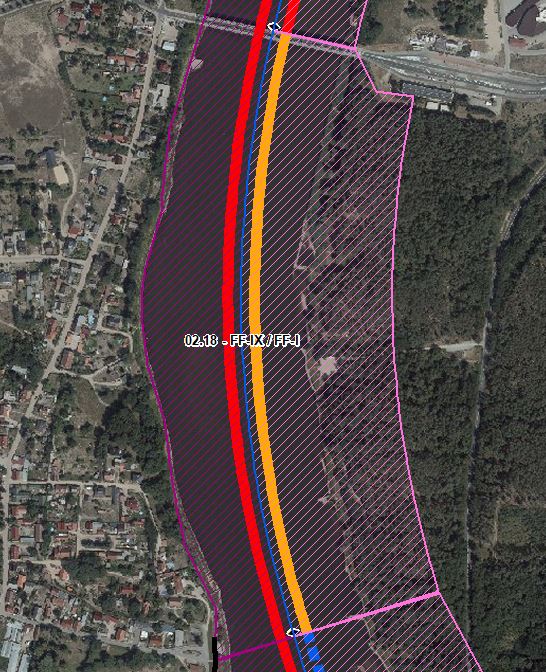 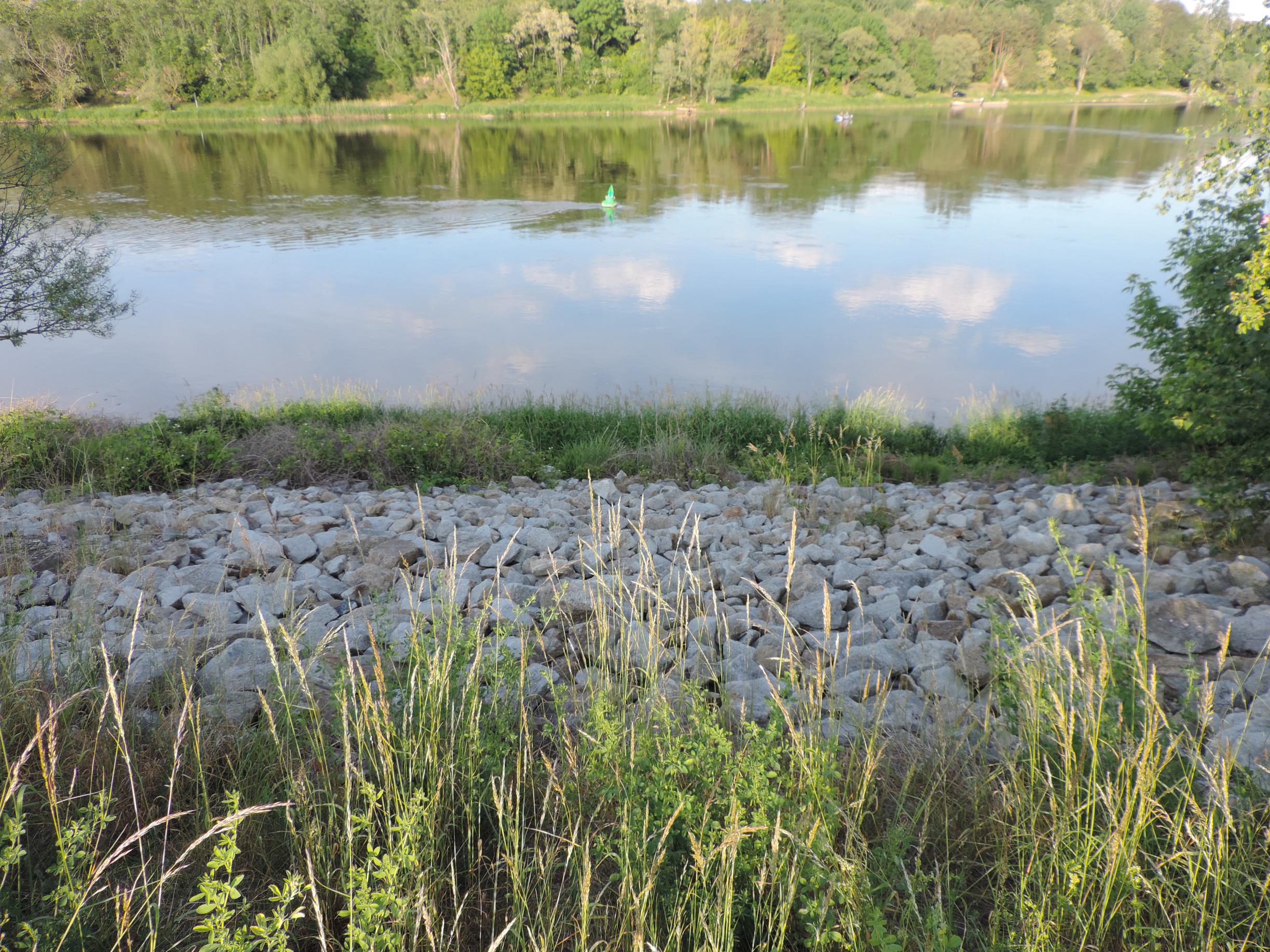 Blick in Richtung Osten in Höhe südl. Ende von Hohenwutzen, Steinschüttung zum Schutz des Uferbereiches (Foto: Stowasserplan, Mai 2022)Blick in Richtung Osten in Höhe südl. Ende von Hohenwutzen, Steinschüttung zum Schutz des Uferbereiches (Foto: Stowasserplan, Mai 2022)Blick in Richtung Osten in Höhe südl. Ende von Hohenwutzen, Steinschüttung zum Schutz des Uferbereiches (Foto: Stowasserplan, Mai 2022)Blick in Richtung Osten in Höhe südl. Ende von Hohenwutzen, Steinschüttung zum Schutz des Uferbereiches (Foto: Stowasserplan, Mai 2022)Blick in Richtung Osten in Höhe südl. Ende von Hohenwutzen, Steinschüttung zum Schutz des Uferbereiches (Foto: Stowasserplan, Mai 2022)Blick in Richtung Osten in Höhe südl. Ende von Hohenwutzen, Steinschüttung zum Schutz des Uferbereiches (Foto: Stowasserplan, Mai 2022)Blick in Richtung Osten in Höhe südl. Ende von Hohenwutzen, Steinschüttung zum Schutz des Uferbereiches (Foto: Stowasserplan, Mai 2022)AbschnittsbeschreibungAbschnittsbeschreibungAbschnittsbeschreibungAbschnittsbeschreibungAbschnittsbeschreibungAbschnittsbeschreibungAbschnittsbeschreibungAbschnittsbeschreibungAbschnittsbeschreibungAbschnittsbeschreibungAbschnittsbeschreibungAbschnittsbeschreibungFallgruppe linksseitigFF-IX - Frei fließende Strecke mit Bebauung  in der Aue und leitbildkonforme UferstrukturFallgruppe linksseitigFF-IX - Frei fließende Strecke mit Bebauung  in der Aue und leitbildkonforme UferstrukturFallgruppe linksseitigFF-IX - Frei fließende Strecke mit Bebauung  in der Aue und leitbildkonforme UferstrukturFallgruppe linksseitigFF-IX - Frei fließende Strecke mit Bebauung  in der Aue und leitbildkonforme UferstrukturFallgruppe linksseitigFF-IX - Frei fließende Strecke mit Bebauung  in der Aue und leitbildkonforme UferstrukturFallgruppe linksseitigFF-IX - Frei fließende Strecke mit Bebauung  in der Aue und leitbildkonforme UferstrukturFallgruppe linksseitigFF-IX - Frei fließende Strecke mit Bebauung  in der Aue und leitbildkonforme UferstrukturFallgruppe linksseitigFF-IX - Frei fließende Strecke mit Bebauung  in der Aue und leitbildkonforme UferstrukturFallgruppe linksseitigFF-IX - Frei fließende Strecke mit Bebauung  in der Aue und leitbildkonforme UferstrukturFallgruppe linksseitigFF-IX - Frei fließende Strecke mit Bebauung  in der Aue und leitbildkonforme UferstrukturFallgruppe linksseitigFF-IX - Frei fließende Strecke mit Bebauung  in der Aue und leitbildkonforme UferstrukturFallgruppe linksseitigFF-IX - Frei fließende Strecke mit Bebauung  in der Aue und leitbildkonforme UferstrukturFallgruppe rechtsseitig (Hier nachrichtliche Aufführung im Falle der Oder als Grenzgewässer, Mehrfachnennungen auf polnischem Territorium möglich)FF-I - Frei fließende Strecke mit Wald/Forst in der Aue und leitbildkonforme UferstrukturFallgruppe rechtsseitig (Hier nachrichtliche Aufführung im Falle der Oder als Grenzgewässer, Mehrfachnennungen auf polnischem Territorium möglich)FF-I - Frei fließende Strecke mit Wald/Forst in der Aue und leitbildkonforme UferstrukturFallgruppe rechtsseitig (Hier nachrichtliche Aufführung im Falle der Oder als Grenzgewässer, Mehrfachnennungen auf polnischem Territorium möglich)FF-I - Frei fließende Strecke mit Wald/Forst in der Aue und leitbildkonforme UferstrukturFallgruppe rechtsseitig (Hier nachrichtliche Aufführung im Falle der Oder als Grenzgewässer, Mehrfachnennungen auf polnischem Territorium möglich)FF-I - Frei fließende Strecke mit Wald/Forst in der Aue und leitbildkonforme UferstrukturFallgruppe rechtsseitig (Hier nachrichtliche Aufführung im Falle der Oder als Grenzgewässer, Mehrfachnennungen auf polnischem Territorium möglich)FF-I - Frei fließende Strecke mit Wald/Forst in der Aue und leitbildkonforme UferstrukturFallgruppe rechtsseitig (Hier nachrichtliche Aufführung im Falle der Oder als Grenzgewässer, Mehrfachnennungen auf polnischem Territorium möglich)FF-I - Frei fließende Strecke mit Wald/Forst in der Aue und leitbildkonforme UferstrukturFallgruppe rechtsseitig (Hier nachrichtliche Aufführung im Falle der Oder als Grenzgewässer, Mehrfachnennungen auf polnischem Territorium möglich)FF-I - Frei fließende Strecke mit Wald/Forst in der Aue und leitbildkonforme UferstrukturFallgruppe rechtsseitig (Hier nachrichtliche Aufführung im Falle der Oder als Grenzgewässer, Mehrfachnennungen auf polnischem Territorium möglich)FF-I - Frei fließende Strecke mit Wald/Forst in der Aue und leitbildkonforme UferstrukturFallgruppe rechtsseitig (Hier nachrichtliche Aufführung im Falle der Oder als Grenzgewässer, Mehrfachnennungen auf polnischem Territorium möglich)FF-I - Frei fließende Strecke mit Wald/Forst in der Aue und leitbildkonforme UferstrukturFallgruppe rechtsseitig (Hier nachrichtliche Aufführung im Falle der Oder als Grenzgewässer, Mehrfachnennungen auf polnischem Territorium möglich)FF-I - Frei fließende Strecke mit Wald/Forst in der Aue und leitbildkonforme UferstrukturFallgruppe rechtsseitig (Hier nachrichtliche Aufführung im Falle der Oder als Grenzgewässer, Mehrfachnennungen auf polnischem Territorium möglich)FF-I - Frei fließende Strecke mit Wald/Forst in der Aue und leitbildkonforme UferstrukturFallgruppe rechtsseitig (Hier nachrichtliche Aufführung im Falle der Oder als Grenzgewässer, Mehrfachnennungen auf polnischem Territorium möglich)FF-I - Frei fließende Strecke mit Wald/Forst in der Aue und leitbildkonforme UferstrukturBeschreibungEingedeichte Aue auf dt. Seite, Gehölzbestand, Ortslage HohenwutzenBeschreibungEingedeichte Aue auf dt. Seite, Gehölzbestand, Ortslage HohenwutzenBeschreibungEingedeichte Aue auf dt. Seite, Gehölzbestand, Ortslage HohenwutzenBeschreibungEingedeichte Aue auf dt. Seite, Gehölzbestand, Ortslage HohenwutzenBeschreibungEingedeichte Aue auf dt. Seite, Gehölzbestand, Ortslage HohenwutzenBeschreibungEingedeichte Aue auf dt. Seite, Gehölzbestand, Ortslage HohenwutzenBeschreibungEingedeichte Aue auf dt. Seite, Gehölzbestand, Ortslage HohenwutzenBeschreibungEingedeichte Aue auf dt. Seite, Gehölzbestand, Ortslage HohenwutzenBeschreibungEingedeichte Aue auf dt. Seite, Gehölzbestand, Ortslage HohenwutzenBeschreibungEingedeichte Aue auf dt. Seite, Gehölzbestand, Ortslage HohenwutzenBeschreibungEingedeichte Aue auf dt. Seite, Gehölzbestand, Ortslage HohenwutzenBeschreibungEingedeichte Aue auf dt. Seite, Gehölzbestand, Ortslage HohenwutzenRestriktionen und BelastungenRestriktionen und BelastungenRestriktionen und BelastungenRestriktionen und BelastungenRestriktionen und BelastungenRestriktionen und BelastungenRestriktionen und BelastungenRestriktionen und BelastungenRestriktionen und BelastungenRestriktionen und BelastungenRestriktionen und BelastungenRestriktionen und BelastungenRestriktionenDeichlinie, Wasserstraßennutzung, Infrastruktur (Brücke), SiedlungsflächenRestriktionenDeichlinie, Wasserstraßennutzung, Infrastruktur (Brücke), SiedlungsflächenRestriktionenDeichlinie, Wasserstraßennutzung, Infrastruktur (Brücke), SiedlungsflächenRestriktionenDeichlinie, Wasserstraßennutzung, Infrastruktur (Brücke), SiedlungsflächenRestriktionenDeichlinie, Wasserstraßennutzung, Infrastruktur (Brücke), SiedlungsflächenRestriktionenDeichlinie, Wasserstraßennutzung, Infrastruktur (Brücke), SiedlungsflächenRestriktionenDeichlinie, Wasserstraßennutzung, Infrastruktur (Brücke), SiedlungsflächenRestriktionenDeichlinie, Wasserstraßennutzung, Infrastruktur (Brücke), SiedlungsflächenRestriktionenDeichlinie, Wasserstraßennutzung, Infrastruktur (Brücke), SiedlungsflächenRestriktionenDeichlinie, Wasserstraßennutzung, Infrastruktur (Brücke), SiedlungsflächenRestriktionenDeichlinie, Wasserstraßennutzung, Infrastruktur (Brücke), SiedlungsflächenRestriktionenDeichlinie, Wasserstraßennutzung, Infrastruktur (Brücke), SiedlungsflächenSignifikante BelastungenDiffuse Quellen, Punktquellen, hydrologische Veränderungen, morphologische Veränderungen im Sinne Landwirtschaft, Hochwasserschutz und SchifffahrtMunitionsbelastung in Folge des zweiten WeltkriegesSignifikante BelastungenDiffuse Quellen, Punktquellen, hydrologische Veränderungen, morphologische Veränderungen im Sinne Landwirtschaft, Hochwasserschutz und SchifffahrtMunitionsbelastung in Folge des zweiten WeltkriegesSignifikante BelastungenDiffuse Quellen, Punktquellen, hydrologische Veränderungen, morphologische Veränderungen im Sinne Landwirtschaft, Hochwasserschutz und SchifffahrtMunitionsbelastung in Folge des zweiten WeltkriegesSignifikante BelastungenDiffuse Quellen, Punktquellen, hydrologische Veränderungen, morphologische Veränderungen im Sinne Landwirtschaft, Hochwasserschutz und SchifffahrtMunitionsbelastung in Folge des zweiten WeltkriegesSignifikante BelastungenDiffuse Quellen, Punktquellen, hydrologische Veränderungen, morphologische Veränderungen im Sinne Landwirtschaft, Hochwasserschutz und SchifffahrtMunitionsbelastung in Folge des zweiten WeltkriegesSignifikante BelastungenDiffuse Quellen, Punktquellen, hydrologische Veränderungen, morphologische Veränderungen im Sinne Landwirtschaft, Hochwasserschutz und SchifffahrtMunitionsbelastung in Folge des zweiten WeltkriegesSignifikante BelastungenDiffuse Quellen, Punktquellen, hydrologische Veränderungen, morphologische Veränderungen im Sinne Landwirtschaft, Hochwasserschutz und SchifffahrtMunitionsbelastung in Folge des zweiten WeltkriegesSignifikante BelastungenDiffuse Quellen, Punktquellen, hydrologische Veränderungen, morphologische Veränderungen im Sinne Landwirtschaft, Hochwasserschutz und SchifffahrtMunitionsbelastung in Folge des zweiten WeltkriegesSignifikante BelastungenDiffuse Quellen, Punktquellen, hydrologische Veränderungen, morphologische Veränderungen im Sinne Landwirtschaft, Hochwasserschutz und SchifffahrtMunitionsbelastung in Folge des zweiten WeltkriegesSignifikante BelastungenDiffuse Quellen, Punktquellen, hydrologische Veränderungen, morphologische Veränderungen im Sinne Landwirtschaft, Hochwasserschutz und SchifffahrtMunitionsbelastung in Folge des zweiten WeltkriegesSignifikante BelastungenDiffuse Quellen, Punktquellen, hydrologische Veränderungen, morphologische Veränderungen im Sinne Landwirtschaft, Hochwasserschutz und SchifffahrtMunitionsbelastung in Folge des zweiten WeltkriegesSignifikante BelastungenDiffuse Quellen, Punktquellen, hydrologische Veränderungen, morphologische Veränderungen im Sinne Landwirtschaft, Hochwasserschutz und SchifffahrtMunitionsbelastung in Folge des zweiten WeltkriegesNaturschutzfachliche BelangeNaturschutzfachliche BelangeNaturschutzfachliche BelangeNaturschutzfachliche BelangeNaturschutzfachliche BelangeNaturschutzfachliche BelangeNaturschutzfachliche BelangeNaturschutzfachliche BelangeNaturschutzfachliche BelangeNaturschutzfachliche BelangeNaturschutzfachliche BelangeNaturschutzfachliche BelangeBetroffene SchutzgebieteBetroffene SchutzgebieteBetroffene SchutzgebieteBetroffene SchutzgebieteBetroffene SchutzgebieteEinschätzung Synergie/KonfliktEinschätzung Synergie/KonfliktEinschätzung Synergie/KonfliktEinschätzung Synergie/KonfliktBemerkungBemerkungBemerkungFFH-Gebiet „Oder-Neiße Ergänzung“ (DE 3553-308)FFH-Gebiet „Oder-Neiße Ergänzung“ (DE 3553-308)FFH-Gebiet „Oder-Neiße Ergänzung“ (DE 3553-308)FFH-Gebiet „Oder-Neiße Ergänzung“ (DE 3553-308)FFH-Gebiet „Oder-Neiße Ergänzung“ (DE 3553-308)SynergieSynergieSynergieSynergieSPA-Gebiet „Mittlere Oderniederung“ (DE 3453-422)SPA-Gebiet „Mittlere Oderniederung“ (DE 3453-422)SPA-Gebiet „Mittlere Oderniederung“ (DE 3453-422)SPA-Gebiet „Mittlere Oderniederung“ (DE 3453-422)SPA-Gebiet „Mittlere Oderniederung“ (DE 3453-422)SynergieSynergieSynergieSynergieBetroffene LRTBetroffene LRTBetroffene LRTBetroffene LRTBetroffene LRTEinschätzung Synergie/KonfliktEinschätzung Synergie/KonfliktEinschätzung Synergie/KonfliktEinschätzung Synergie/KonfliktBemerkungBemerkungBemerkungkeine ausgewiesenkeine ausgewiesenkeine ausgewiesenkeine ausgewiesenkeine ausgewiesen----Belange des HochwasserschutzesBelange des HochwasserschutzesBelange des HochwasserschutzesBelange des HochwasserschutzesBelange des HochwasserschutzesBelange des HochwasserschutzesBelange des HochwasserschutzesBelange des HochwasserschutzesBelange des HochwasserschutzesBelange des HochwasserschutzesBelange des HochwasserschutzesBelange des HochwasserschutzesRegionale Maßnahmenplanung HochwasserrisikomanagementRegionale Maßnahmenplanung HochwasserrisikomanagementRegionale Maßnahmenplanung HochwasserrisikomanagementRegionale Maßnahmenplanung HochwasserrisikomanagementRegionale Maßnahmenplanung HochwasserrisikomanagementEinschätzung Synergie/KonfliktEinschätzung Synergie/KonfliktEinschätzung Synergie/KonfliktEinschätzung Synergie/KonfliktBemerkungBemerkungBemerkungkeine Überschneidungkeine Überschneidungkeine Überschneidungkeine Überschneidungkeine Überschneidung----Bewertung Bestand & DefizitanalyseBewertung Bestand & DefizitanalyseBewertung Bestand & DefizitanalyseBewertung Bestand & DefizitanalyseBewertung Bestand & DefizitanalyseBewertung Bestand & DefizitanalyseBewertung Bestand & DefizitanalyseBewertung Bestand & DefizitanalyseBewertung Bestand & DefizitanalyseBewertung Bestand & DefizitanalyseBewertung Bestand & DefizitanalyseBewertung Bestand & DefizitanalyseÖkologischer Zustand / 
Potenzial gesamtÖkologischer Zustand / 
Potenzial gesamtBiologische QualitätskomponentenBiologische QualitätskomponentenBiologische QualitätskomponentenBiologische QualitätskomponentenBiologische QualitätskomponentenBiologische QualitätskomponentenBiologische QualitätskomponentenPhysikalisch- chemische QualitätskomponentenPhysikalisch- chemische QualitätskomponentenÖkologischer Zustand / 
Potenzial gesamtÖkologischer Zustand / 
Potenzial gesamtPhythoplanktonMakrophyten + PhytobenthosMakrophyten + PhytobenthosMakrozoobenthosFischeFischeFischePhysikalisch- chemische QualitätskomponentenPhysikalisch- chemische QualitätskomponentenBewertung Bestand 
(3. BWZ – 2022-2027)3333 (PB)3 (PB)3222schlechter als gutschlechter als gutBewertung Defizitanalyse-1-1-1-1-1-1000-3-3Hydromorphologische QualitätskomponentenHydromorphologische QualitätskomponentenHydromorphologische QualitätskomponentenHydromorphologische QualitätskomponentenHydromorphologische QualitätskomponentenHydromorphologische QualitätskomponentenHydromorphologische QualitätskomponentenHydromorphologische QualitätskomponentenHydromorphologische QualitätskomponentenHydromorphologische QualitätskomponentenHydromorphologische QualitätskomponentenMorphologieMorphologieMorphologieDurchgängigkeitDurchgängigkeitDurchgängigkeitDurchgängigkeitWasserhaushaltWasserhaushaltWasserhaushaltWasserhaushaltBewertung/ 
BeschreibungGSK 7GSK 7GSK 7vorhandenvorhandenvorhandenvorhandensehr gutsehr gutsehr gutsehr gutBeschreibungLängsprofil stark verändertkeine bis schwache Breiten- und TiefenvarianzBesiedlungsrelevante Habitate fehlen aufgrund fehlender Lauf- und Sohlstrukturengewässerbegleitende Gehölze weitgehend fehlendkeine StrömungsdiversitätSchädliche Umfeldstruktur: Deich bzw. UfermauerLängsprofil stark verändertkeine bis schwache Breiten- und TiefenvarianzBesiedlungsrelevante Habitate fehlen aufgrund fehlender Lauf- und Sohlstrukturengewässerbegleitende Gehölze weitgehend fehlendkeine StrömungsdiversitätSchädliche Umfeldstruktur: Deich bzw. UfermauerLängsprofil stark verändertkeine bis schwache Breiten- und TiefenvarianzBesiedlungsrelevante Habitate fehlen aufgrund fehlender Lauf- und Sohlstrukturengewässerbegleitende Gehölze weitgehend fehlendkeine StrömungsdiversitätSchädliche Umfeldstruktur: Deich bzw. UfermauerLängsdurchgängigkeit gegeben, keine Bauwerke vorhandenWenig bis keine laterale Vernetzung zu Deichvorland, Altaue und Nebengewässernkeine Anbindung an die AltaueGeschiebedynamik verändertLängsdurchgängigkeit gegeben, keine Bauwerke vorhandenWenig bis keine laterale Vernetzung zu Deichvorland, Altaue und Nebengewässernkeine Anbindung an die AltaueGeschiebedynamik verändertLängsdurchgängigkeit gegeben, keine Bauwerke vorhandenWenig bis keine laterale Vernetzung zu Deichvorland, Altaue und Nebengewässernkeine Anbindung an die AltaueGeschiebedynamik verändertLängsdurchgängigkeit gegeben, keine Bauwerke vorhandenWenig bis keine laterale Vernetzung zu Deichvorland, Altaue und Nebengewässernkeine Anbindung an die AltaueGeschiebedynamik verändertAbfluss gutAbflussverhalten und Ausuferungsverhalten verändertAbflussdynamik verändertGrundwasseranbindung verändertAbfluss gutAbflussverhalten und Ausuferungsverhalten verändertAbflussdynamik verändertGrundwasseranbindung verändertAbfluss gutAbflussverhalten und Ausuferungsverhalten verändertAbflussdynamik verändertGrundwasseranbindung verändertAbfluss gutAbflussverhalten und Ausuferungsverhalten verändertAbflussdynamik verändertGrundwasseranbindung verändertDefizit00000000000EntwicklungszieleEntwicklungszieleEntwicklungszieleEntwicklungszieleEntwicklungszieleEntwicklungszieleEntwicklungszieleEntwicklungszieleEntwicklungszieleEntwicklungszieleEntwicklungszieleEntwicklungszieleEntwicklungsziel gemäß STK – linksseitigDurchgangsstrahlweg erhaltenEntwicklungsziel gemäß STK – linksseitigDurchgangsstrahlweg erhaltenEntwicklungsziel gemäß STK – linksseitigDurchgangsstrahlweg erhaltenEntwicklungsziel gemäß STK – linksseitigDurchgangsstrahlweg erhaltenEntwicklungsziel gemäß STK – linksseitigDurchgangsstrahlweg erhaltenEntwicklungsziel gemäß STK - rechtsseitigAufwertungsstrahlweg erhalten (nachrichtlich)Entwicklungsziel gemäß STK - rechtsseitigAufwertungsstrahlweg erhalten (nachrichtlich)Entwicklungsziel gemäß STK - rechtsseitigAufwertungsstrahlweg erhalten (nachrichtlich)Entwicklungsziel gemäß STK - rechtsseitigAufwertungsstrahlweg erhalten (nachrichtlich)Entwicklungsziel gemäß STK - rechtsseitigAufwertungsstrahlweg erhalten (nachrichtlich)Entwicklungsziel gemäß STK - rechtsseitigAufwertungsstrahlweg erhalten (nachrichtlich)Entwicklungsziel gemäß STK - rechtsseitigAufwertungsstrahlweg erhalten (nachrichtlich)Anmerkung zu Entwicklungsziel auf dt. Seite    Ziele WRRL unter Berücksichtigung des angepassten Strahlwirkungs-Trittsteinkonzepts bereits erreicht (Zustand ist zu erhalten, es darf zu keiner Zustandsverschlechterung kommen)Restriktionsbedingt auf deutschem Territorium keine Verbesserung des hydromorphologischen Zustands zu erwartenAnmerkung zu Entwicklungsziel auf dt. Seite    Ziele WRRL unter Berücksichtigung des angepassten Strahlwirkungs-Trittsteinkonzepts bereits erreicht (Zustand ist zu erhalten, es darf zu keiner Zustandsverschlechterung kommen)Restriktionsbedingt auf deutschem Territorium keine Verbesserung des hydromorphologischen Zustands zu erwartenAnmerkung zu Entwicklungsziel auf dt. Seite    Ziele WRRL unter Berücksichtigung des angepassten Strahlwirkungs-Trittsteinkonzepts bereits erreicht (Zustand ist zu erhalten, es darf zu keiner Zustandsverschlechterung kommen)Restriktionsbedingt auf deutschem Territorium keine Verbesserung des hydromorphologischen Zustands zu erwartenAnmerkung zu Entwicklungsziel auf dt. Seite    Ziele WRRL unter Berücksichtigung des angepassten Strahlwirkungs-Trittsteinkonzepts bereits erreicht (Zustand ist zu erhalten, es darf zu keiner Zustandsverschlechterung kommen)Restriktionsbedingt auf deutschem Territorium keine Verbesserung des hydromorphologischen Zustands zu erwartenAnmerkung zu Entwicklungsziel auf dt. Seite    Ziele WRRL unter Berücksichtigung des angepassten Strahlwirkungs-Trittsteinkonzepts bereits erreicht (Zustand ist zu erhalten, es darf zu keiner Zustandsverschlechterung kommen)Restriktionsbedingt auf deutschem Territorium keine Verbesserung des hydromorphologischen Zustands zu erwartenAnmerkung zu Entwicklungsziel auf dt. Seite    Ziele WRRL unter Berücksichtigung des angepassten Strahlwirkungs-Trittsteinkonzepts bereits erreicht (Zustand ist zu erhalten, es darf zu keiner Zustandsverschlechterung kommen)Restriktionsbedingt auf deutschem Territorium keine Verbesserung des hydromorphologischen Zustands zu erwartenAnmerkung zu Entwicklungsziel auf dt. Seite    Ziele WRRL unter Berücksichtigung des angepassten Strahlwirkungs-Trittsteinkonzepts bereits erreicht (Zustand ist zu erhalten, es darf zu keiner Zustandsverschlechterung kommen)Restriktionsbedingt auf deutschem Territorium keine Verbesserung des hydromorphologischen Zustands zu erwartenAnmerkung zu Entwicklungsziel auf dt. Seite    Ziele WRRL unter Berücksichtigung des angepassten Strahlwirkungs-Trittsteinkonzepts bereits erreicht (Zustand ist zu erhalten, es darf zu keiner Zustandsverschlechterung kommen)Restriktionsbedingt auf deutschem Territorium keine Verbesserung des hydromorphologischen Zustands zu erwartenAnmerkung zu Entwicklungsziel auf dt. Seite    Ziele WRRL unter Berücksichtigung des angepassten Strahlwirkungs-Trittsteinkonzepts bereits erreicht (Zustand ist zu erhalten, es darf zu keiner Zustandsverschlechterung kommen)Restriktionsbedingt auf deutschem Territorium keine Verbesserung des hydromorphologischen Zustands zu erwartenAnmerkung zu Entwicklungsziel auf dt. Seite    Ziele WRRL unter Berücksichtigung des angepassten Strahlwirkungs-Trittsteinkonzepts bereits erreicht (Zustand ist zu erhalten, es darf zu keiner Zustandsverschlechterung kommen)Restriktionsbedingt auf deutschem Territorium keine Verbesserung des hydromorphologischen Zustands zu erwartenAnmerkung zu Entwicklungsziel auf dt. Seite    Ziele WRRL unter Berücksichtigung des angepassten Strahlwirkungs-Trittsteinkonzepts bereits erreicht (Zustand ist zu erhalten, es darf zu keiner Zustandsverschlechterung kommen)Restriktionsbedingt auf deutschem Territorium keine Verbesserung des hydromorphologischen Zustands zu erwartenAnmerkung zu Entwicklungsziel auf dt. Seite    Ziele WRRL unter Berücksichtigung des angepassten Strahlwirkungs-Trittsteinkonzepts bereits erreicht (Zustand ist zu erhalten, es darf zu keiner Zustandsverschlechterung kommen)Restriktionsbedingt auf deutschem Territorium keine Verbesserung des hydromorphologischen Zustands zu erwartenMaßnahmenMaßnahmenMaßnahmenMaßnahmenMaßnahmenMaßnahmenMaßnahmenMaßnahmenMaßnahmenMaßnahmenMaßnahmenMaßnahmenEinzelmaßnahmenEinzelmaßnahmenMaßnahmenbeschreibung (Bemerkung)Maßnahmenbeschreibung (Bemerkung)Maßnahmenbeschreibung (Bemerkung)Maßnahmenbeschreibung (Bemerkung)Maßnahmenbeschreibung (Bemerkung)Maßnahmenbeschreibung (Bemerkung)Maßnahmenbeschreibung (Bemerkung)Maßnahmenbeschreibung (Bemerkung)Maßnahmenbeschreibung (Bemerkung)LAWA-MN-TypU3.1U3.1Ufervegetation erhalten/entwickeln/ersetzen (Schilf/Hochstauden/Gehölze)Ufervegetation erhalten/entwickeln/ersetzen (Schilf/Hochstauden/Gehölze)Ufervegetation erhalten/entwickeln/ersetzen (Schilf/Hochstauden/Gehölze)Ufervegetation erhalten/entwickeln/ersetzen (Schilf/Hochstauden/Gehölze)Ufervegetation erhalten/entwickeln/ersetzen (Schilf/Hochstauden/Gehölze)Ufervegetation erhalten/entwickeln/ersetzen (Schilf/Hochstauden/Gehölze)Ufervegetation erhalten/entwickeln/ersetzen (Schilf/Hochstauden/Gehölze)Ufervegetation erhalten/entwickeln/ersetzen (Schilf/Hochstauden/Gehölze)Ufervegetation erhalten/entwickeln/ersetzen (Schilf/Hochstauden/Gehölze)73(U3.2)(U3.2)Neophyten-Management (Ufer)Neophyten-Management (Ufer)Neophyten-Management (Ufer)Neophyten-Management (Ufer)Neophyten-Management (Ufer)Neophyten-Management (Ufer)Neophyten-Management (Ufer)Neophyten-Management (Ufer)Neophyten-Management (Ufer)73, 94S1.1S1.1Gewässerunterhaltung anpassen/optimierenGewässerunterhaltung anpassen/optimierenGewässerunterhaltung anpassen/optimierenGewässerunterhaltung anpassen/optimierenGewässerunterhaltung anpassen/optimierenGewässerunterhaltung anpassen/optimierenGewässerunterhaltung anpassen/optimierenGewässerunterhaltung anpassen/optimierenGewässerunterhaltung anpassen/optimieren79AbschnittsblattAbschnittsblattAbschnittsblattAbschnittsblattAbschnittsblattAbschnittsblattAbschnittsblattAbschnittsblattAbschnittsblattAbschnittsblattAbschnittsblattAbschnittsblattWK-IDDEBB6_2WK-IDDEBB6_2WK-IDDEBB6_2WK-NameOder-2WK-NameOder-2GewässernameOderGewässernameOderGewässernameOderGewässernameOderAbschnitts-ID02.19_Oder-2 Abschnitts-ID02.19_Oder-2 Abschnitts-ID02.19_Oder-2 UntersuchungsraumUR 3 - Revitalisierungsabschnitt von Warthe-Mündung in Küstrin-Kietz bis HohensaatenUntersuchungsraumUR 3 - Revitalisierungsabschnitt von Warthe-Mündung in Küstrin-Kietz bis HohensaatenUntersuchungsraumUR 3 - Revitalisierungsabschnitt von Warthe-Mündung in Küstrin-Kietz bis HohensaatenUntersuchungsraumUR 3 - Revitalisierungsabschnitt von Warthe-Mündung in Küstrin-Kietz bis HohensaatenUntersuchungsraumUR 3 - Revitalisierungsabschnitt von Warthe-Mündung in Küstrin-Kietz bis HohensaatenPlanungsbereichPB 19 - Erhalt/Entwicklung der Verbindungsstrecke Hohenwutzen - HohensaatenPlanungsbereichPB 19 - Erhalt/Entwicklung der Verbindungsstrecke Hohenwutzen - HohensaatenPlanungsbereichPB 19 - Erhalt/Entwicklung der Verbindungsstrecke Hohenwutzen - HohensaatenPlanungsbereichPB 19 - Erhalt/Entwicklung der Verbindungsstrecke Hohenwutzen - HohensaatenPlanungsbereichPB 19 - Erhalt/Entwicklung der Verbindungsstrecke Hohenwutzen - HohensaatenPlanungsbereichPB 19 - Erhalt/Entwicklung der Verbindungsstrecke Hohenwutzen - HohensaatenPlanungsbereichPB 19 - Erhalt/Entwicklung der Verbindungsstrecke Hohenwutzen - HohensaatenAllgemeine AngabenAllgemeine AngabenAllgemeine AngabenAllgemeine AngabenAllgemeine AngabenAllgemeine AngabenAllgemeine AngabenAllgemeine AngabenAllgemeine AngabenAllgemeine AngabenAllgemeine AngabenAllgemeine AngabenStationierung (Fluss-km von – bis)662,30 bis 663,00Stationierung (Fluss-km von – bis)662,30 bis 663,00Stationierung (Fluss-km von – bis)662,30 bis 663,00Abschnittslänge727,2 mAbschnittslänge727,2 mLAWA-Typ20 - Sandgeprägte StrömeLAWA-Typ20 - Sandgeprägte StrömeLAWA-Typ20 - Sandgeprägte StrömeLAWA-Typ20 - Sandgeprägte StrömeWasserkörperkategorieNWBWasserkörperkategorieNWBWasserkörperkategorieNWBNetzkategorisierungBWStr – Kategorie D NetzkategorisierungBWStr – Kategorie D NetzkategorisierungBWStr – Kategorie D WasserstraßenklassifizierungIVWasserstraßenklassifizierungIVLagebeschreibungOderbrücke Hohenwutzen bis Höhe See SietzeLagebeschreibungOderbrücke Hohenwutzen bis Höhe See SietzeLagebeschreibungOderbrücke Hohenwutzen bis Höhe See SietzeLagebeschreibungOderbrücke Hohenwutzen bis Höhe See SietzeLagebeschreibungOderbrücke Hohenwutzen bis Höhe See SietzeLagebeschreibungOderbrücke Hohenwutzen bis Höhe See SietzeLagebeschreibungOderbrücke Hohenwutzen bis Höhe See SietzeStaueinflussfreifließendStaueinflussfreifließendStaueinflussfreifließendStaueinflussfreifließendStaueinflussfreifließendLagebeschreibungOderbrücke Hohenwutzen bis Höhe See SietzeLagebeschreibungOderbrücke Hohenwutzen bis Höhe See SietzeLagebeschreibungOderbrücke Hohenwutzen bis Höhe See SietzeLagebeschreibungOderbrücke Hohenwutzen bis Höhe See SietzeLagebeschreibungOderbrücke Hohenwutzen bis Höhe See SietzeLagebeschreibungOderbrücke Hohenwutzen bis Höhe See SietzeLagebeschreibungOderbrücke Hohenwutzen bis Höhe See Sietze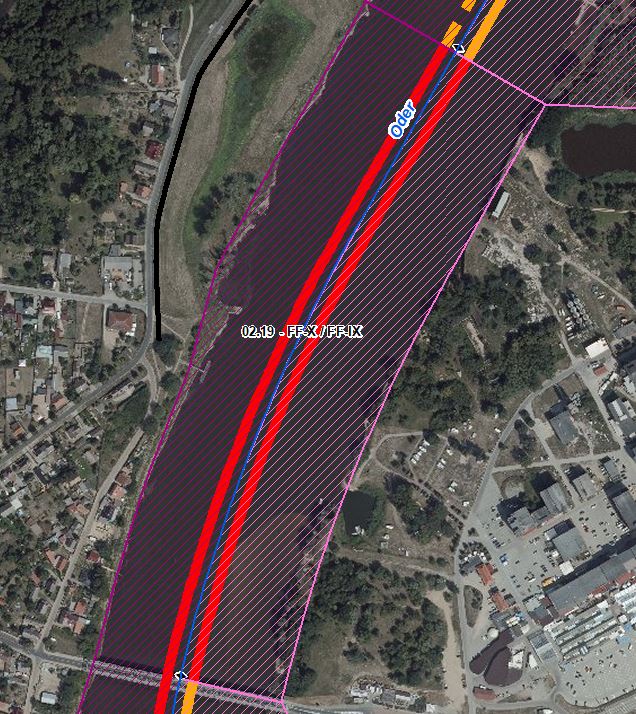 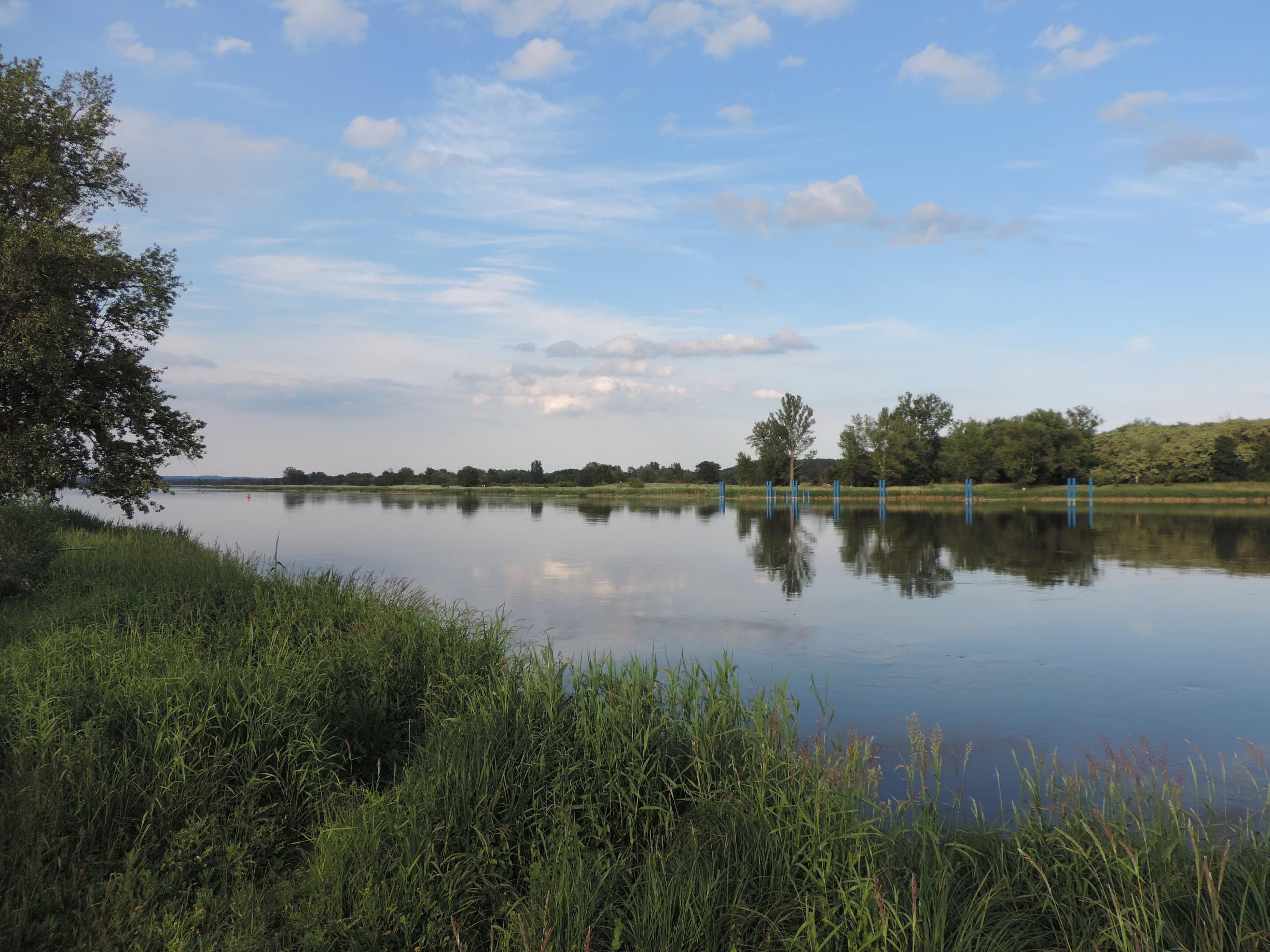 Blick in Fließrichtung auf die Oder, rechtsseitig Baustelleneinrichtung zur Errichtung von Regulierungsbauwerken auf polnischem Territorium (Foto: Stowasserplan, Mai 2022)Blick in Fließrichtung auf die Oder, rechtsseitig Baustelleneinrichtung zur Errichtung von Regulierungsbauwerken auf polnischem Territorium (Foto: Stowasserplan, Mai 2022)Blick in Fließrichtung auf die Oder, rechtsseitig Baustelleneinrichtung zur Errichtung von Regulierungsbauwerken auf polnischem Territorium (Foto: Stowasserplan, Mai 2022)Blick in Fließrichtung auf die Oder, rechtsseitig Baustelleneinrichtung zur Errichtung von Regulierungsbauwerken auf polnischem Territorium (Foto: Stowasserplan, Mai 2022)Blick in Fließrichtung auf die Oder, rechtsseitig Baustelleneinrichtung zur Errichtung von Regulierungsbauwerken auf polnischem Territorium (Foto: Stowasserplan, Mai 2022)Blick in Fließrichtung auf die Oder, rechtsseitig Baustelleneinrichtung zur Errichtung von Regulierungsbauwerken auf polnischem Territorium (Foto: Stowasserplan, Mai 2022)Blick in Fließrichtung auf die Oder, rechtsseitig Baustelleneinrichtung zur Errichtung von Regulierungsbauwerken auf polnischem Territorium (Foto: Stowasserplan, Mai 2022)AbschnittsbeschreibungAbschnittsbeschreibungAbschnittsbeschreibungAbschnittsbeschreibungAbschnittsbeschreibungAbschnittsbeschreibungAbschnittsbeschreibungAbschnittsbeschreibungAbschnittsbeschreibungAbschnittsbeschreibungAbschnittsbeschreibungAbschnittsbeschreibungFallgruppe linksseitigFF-X - Frei fließende Strecke mit Bebauung in der Aue ohne leitbildkonforme UferstrukturFallgruppe linksseitigFF-X - Frei fließende Strecke mit Bebauung in der Aue ohne leitbildkonforme UferstrukturFallgruppe linksseitigFF-X - Frei fließende Strecke mit Bebauung in der Aue ohne leitbildkonforme UferstrukturFallgruppe linksseitigFF-X - Frei fließende Strecke mit Bebauung in der Aue ohne leitbildkonforme UferstrukturFallgruppe linksseitigFF-X - Frei fließende Strecke mit Bebauung in der Aue ohne leitbildkonforme UferstrukturFallgruppe linksseitigFF-X - Frei fließende Strecke mit Bebauung in der Aue ohne leitbildkonforme UferstrukturFallgruppe linksseitigFF-X - Frei fließende Strecke mit Bebauung in der Aue ohne leitbildkonforme UferstrukturFallgruppe linksseitigFF-X - Frei fließende Strecke mit Bebauung in der Aue ohne leitbildkonforme UferstrukturFallgruppe linksseitigFF-X - Frei fließende Strecke mit Bebauung in der Aue ohne leitbildkonforme UferstrukturFallgruppe linksseitigFF-X - Frei fließende Strecke mit Bebauung in der Aue ohne leitbildkonforme UferstrukturFallgruppe linksseitigFF-X - Frei fließende Strecke mit Bebauung in der Aue ohne leitbildkonforme UferstrukturFallgruppe linksseitigFF-X - Frei fließende Strecke mit Bebauung in der Aue ohne leitbildkonforme UferstrukturFallgruppe rechtsseitig (Hier nachrichtliche Aufführung im Falle der Oder als Grenzgewässer, Mehrfachnennungen auf polnischem Territorium möglich)FF-IX - Frei fließende Strecke mit Bebauung  in der Aue und leitbildkonforme UferstrukturFallgruppe rechtsseitig (Hier nachrichtliche Aufführung im Falle der Oder als Grenzgewässer, Mehrfachnennungen auf polnischem Territorium möglich)FF-IX - Frei fließende Strecke mit Bebauung  in der Aue und leitbildkonforme UferstrukturFallgruppe rechtsseitig (Hier nachrichtliche Aufführung im Falle der Oder als Grenzgewässer, Mehrfachnennungen auf polnischem Territorium möglich)FF-IX - Frei fließende Strecke mit Bebauung  in der Aue und leitbildkonforme UferstrukturFallgruppe rechtsseitig (Hier nachrichtliche Aufführung im Falle der Oder als Grenzgewässer, Mehrfachnennungen auf polnischem Territorium möglich)FF-IX - Frei fließende Strecke mit Bebauung  in der Aue und leitbildkonforme UferstrukturFallgruppe rechtsseitig (Hier nachrichtliche Aufführung im Falle der Oder als Grenzgewässer, Mehrfachnennungen auf polnischem Territorium möglich)FF-IX - Frei fließende Strecke mit Bebauung  in der Aue und leitbildkonforme UferstrukturFallgruppe rechtsseitig (Hier nachrichtliche Aufführung im Falle der Oder als Grenzgewässer, Mehrfachnennungen auf polnischem Territorium möglich)FF-IX - Frei fließende Strecke mit Bebauung  in der Aue und leitbildkonforme UferstrukturFallgruppe rechtsseitig (Hier nachrichtliche Aufführung im Falle der Oder als Grenzgewässer, Mehrfachnennungen auf polnischem Territorium möglich)FF-IX - Frei fließende Strecke mit Bebauung  in der Aue und leitbildkonforme UferstrukturFallgruppe rechtsseitig (Hier nachrichtliche Aufführung im Falle der Oder als Grenzgewässer, Mehrfachnennungen auf polnischem Territorium möglich)FF-IX - Frei fließende Strecke mit Bebauung  in der Aue und leitbildkonforme UferstrukturFallgruppe rechtsseitig (Hier nachrichtliche Aufführung im Falle der Oder als Grenzgewässer, Mehrfachnennungen auf polnischem Territorium möglich)FF-IX - Frei fließende Strecke mit Bebauung  in der Aue und leitbildkonforme UferstrukturFallgruppe rechtsseitig (Hier nachrichtliche Aufführung im Falle der Oder als Grenzgewässer, Mehrfachnennungen auf polnischem Territorium möglich)FF-IX - Frei fließende Strecke mit Bebauung  in der Aue und leitbildkonforme UferstrukturFallgruppe rechtsseitig (Hier nachrichtliche Aufführung im Falle der Oder als Grenzgewässer, Mehrfachnennungen auf polnischem Territorium möglich)FF-IX - Frei fließende Strecke mit Bebauung  in der Aue und leitbildkonforme UferstrukturFallgruppe rechtsseitig (Hier nachrichtliche Aufführung im Falle der Oder als Grenzgewässer, Mehrfachnennungen auf polnischem Territorium möglich)FF-IX - Frei fließende Strecke mit Bebauung  in der Aue und leitbildkonforme UferstrukturBeschreibungEingedeichte Aue, Ortslage HohenwutzenBeschreibungEingedeichte Aue, Ortslage HohenwutzenBeschreibungEingedeichte Aue, Ortslage HohenwutzenBeschreibungEingedeichte Aue, Ortslage HohenwutzenBeschreibungEingedeichte Aue, Ortslage HohenwutzenBeschreibungEingedeichte Aue, Ortslage HohenwutzenBeschreibungEingedeichte Aue, Ortslage HohenwutzenBeschreibungEingedeichte Aue, Ortslage HohenwutzenBeschreibungEingedeichte Aue, Ortslage HohenwutzenBeschreibungEingedeichte Aue, Ortslage HohenwutzenBeschreibungEingedeichte Aue, Ortslage HohenwutzenBeschreibungEingedeichte Aue, Ortslage HohenwutzenRestriktionen und BelastungenRestriktionen und BelastungenRestriktionen und BelastungenRestriktionen und BelastungenRestriktionen und BelastungenRestriktionen und BelastungenRestriktionen und BelastungenRestriktionen und BelastungenRestriktionen und BelastungenRestriktionen und BelastungenRestriktionen und BelastungenRestriktionen und BelastungenRestriktionenDeichlinie, Wasserstraßennutzung, SiedlungsflächenRestriktionenDeichlinie, Wasserstraßennutzung, SiedlungsflächenRestriktionenDeichlinie, Wasserstraßennutzung, SiedlungsflächenRestriktionenDeichlinie, Wasserstraßennutzung, SiedlungsflächenRestriktionenDeichlinie, Wasserstraßennutzung, SiedlungsflächenRestriktionenDeichlinie, Wasserstraßennutzung, SiedlungsflächenRestriktionenDeichlinie, Wasserstraßennutzung, SiedlungsflächenRestriktionenDeichlinie, Wasserstraßennutzung, SiedlungsflächenRestriktionenDeichlinie, Wasserstraßennutzung, SiedlungsflächenRestriktionenDeichlinie, Wasserstraßennutzung, SiedlungsflächenRestriktionenDeichlinie, Wasserstraßennutzung, SiedlungsflächenRestriktionenDeichlinie, Wasserstraßennutzung, SiedlungsflächenSignifikante BelastungenDiffuse Quellen, Punktquellen, hydrologische Veränderungen, morphologische Veränderungen im Sinne Landwirtschaft, Hochwasserschutz und SchifffahrtMunitionsbelastung in Folge des zweiten WeltkriegesSignifikante BelastungenDiffuse Quellen, Punktquellen, hydrologische Veränderungen, morphologische Veränderungen im Sinne Landwirtschaft, Hochwasserschutz und SchifffahrtMunitionsbelastung in Folge des zweiten WeltkriegesSignifikante BelastungenDiffuse Quellen, Punktquellen, hydrologische Veränderungen, morphologische Veränderungen im Sinne Landwirtschaft, Hochwasserschutz und SchifffahrtMunitionsbelastung in Folge des zweiten WeltkriegesSignifikante BelastungenDiffuse Quellen, Punktquellen, hydrologische Veränderungen, morphologische Veränderungen im Sinne Landwirtschaft, Hochwasserschutz und SchifffahrtMunitionsbelastung in Folge des zweiten WeltkriegesSignifikante BelastungenDiffuse Quellen, Punktquellen, hydrologische Veränderungen, morphologische Veränderungen im Sinne Landwirtschaft, Hochwasserschutz und SchifffahrtMunitionsbelastung in Folge des zweiten WeltkriegesSignifikante BelastungenDiffuse Quellen, Punktquellen, hydrologische Veränderungen, morphologische Veränderungen im Sinne Landwirtschaft, Hochwasserschutz und SchifffahrtMunitionsbelastung in Folge des zweiten WeltkriegesSignifikante BelastungenDiffuse Quellen, Punktquellen, hydrologische Veränderungen, morphologische Veränderungen im Sinne Landwirtschaft, Hochwasserschutz und SchifffahrtMunitionsbelastung in Folge des zweiten WeltkriegesSignifikante BelastungenDiffuse Quellen, Punktquellen, hydrologische Veränderungen, morphologische Veränderungen im Sinne Landwirtschaft, Hochwasserschutz und SchifffahrtMunitionsbelastung in Folge des zweiten WeltkriegesSignifikante BelastungenDiffuse Quellen, Punktquellen, hydrologische Veränderungen, morphologische Veränderungen im Sinne Landwirtschaft, Hochwasserschutz und SchifffahrtMunitionsbelastung in Folge des zweiten WeltkriegesSignifikante BelastungenDiffuse Quellen, Punktquellen, hydrologische Veränderungen, morphologische Veränderungen im Sinne Landwirtschaft, Hochwasserschutz und SchifffahrtMunitionsbelastung in Folge des zweiten WeltkriegesSignifikante BelastungenDiffuse Quellen, Punktquellen, hydrologische Veränderungen, morphologische Veränderungen im Sinne Landwirtschaft, Hochwasserschutz und SchifffahrtMunitionsbelastung in Folge des zweiten WeltkriegesSignifikante BelastungenDiffuse Quellen, Punktquellen, hydrologische Veränderungen, morphologische Veränderungen im Sinne Landwirtschaft, Hochwasserschutz und SchifffahrtMunitionsbelastung in Folge des zweiten WeltkriegesNaturschutzfachliche BelangeNaturschutzfachliche BelangeNaturschutzfachliche BelangeNaturschutzfachliche BelangeNaturschutzfachliche BelangeNaturschutzfachliche BelangeNaturschutzfachliche BelangeNaturschutzfachliche BelangeNaturschutzfachliche BelangeNaturschutzfachliche BelangeNaturschutzfachliche BelangeNaturschutzfachliche BelangeBetroffene SchutzgebieteBetroffene SchutzgebieteBetroffene SchutzgebieteBetroffene SchutzgebieteBetroffene SchutzgebieteEinschätzung Synergie/KonfliktEinschätzung Synergie/KonfliktEinschätzung Synergie/KonfliktEinschätzung Synergie/KonfliktBemerkungBemerkungBemerkungFFH-Gebiet „Oder-Neiße Ergänzung“ (DE 3553-308)FFH-Gebiet „Oder-Neiße Ergänzung“ (DE 3553-308)FFH-Gebiet „Oder-Neiße Ergänzung“ (DE 3553-308)FFH-Gebiet „Oder-Neiße Ergänzung“ (DE 3553-308)FFH-Gebiet „Oder-Neiße Ergänzung“ (DE 3553-308)SynergieSynergieSynergieSynergieSPA-Gebiet „Mittlere Oderniederung“ (DE 3453-422)SPA-Gebiet „Mittlere Oderniederung“ (DE 3453-422)SPA-Gebiet „Mittlere Oderniederung“ (DE 3453-422)SPA-Gebiet „Mittlere Oderniederung“ (DE 3453-422)SPA-Gebiet „Mittlere Oderniederung“ (DE 3453-422)SynergieSynergieSynergieSynergieBetroffene LRTBetroffene LRTBetroffene LRTBetroffene LRTBetroffene LRTEinschätzung Synergie/KonfliktEinschätzung Synergie/KonfliktEinschätzung Synergie/KonfliktEinschätzung Synergie/KonfliktBemerkungBemerkungBemerkungkeine ausgewiesenkeine ausgewiesenkeine ausgewiesenkeine ausgewiesenkeine ausgewiesen----Belange des HochwasserschutzesBelange des HochwasserschutzesBelange des HochwasserschutzesBelange des HochwasserschutzesBelange des HochwasserschutzesBelange des HochwasserschutzesBelange des HochwasserschutzesBelange des HochwasserschutzesBelange des HochwasserschutzesBelange des HochwasserschutzesBelange des HochwasserschutzesBelange des HochwasserschutzesRegionale Maßnahmenplanung HochwasserrisikomanagementRegionale Maßnahmenplanung HochwasserrisikomanagementRegionale Maßnahmenplanung HochwasserrisikomanagementRegionale Maßnahmenplanung HochwasserrisikomanagementRegionale Maßnahmenplanung HochwasserrisikomanagementEinschätzung Synergie/KonfliktEinschätzung Synergie/KonfliktEinschätzung Synergie/KonfliktEinschätzung Synergie/KonfliktBemerkungBemerkungBemerkungkeine Überschneidungkeine Überschneidungkeine Überschneidungkeine Überschneidungkeine Überschneidung----Bewertung Bestand & DefizitanalyseBewertung Bestand & DefizitanalyseBewertung Bestand & DefizitanalyseBewertung Bestand & DefizitanalyseBewertung Bestand & DefizitanalyseBewertung Bestand & DefizitanalyseBewertung Bestand & DefizitanalyseBewertung Bestand & DefizitanalyseBewertung Bestand & DefizitanalyseBewertung Bestand & DefizitanalyseBewertung Bestand & DefizitanalyseBewertung Bestand & DefizitanalyseÖkologischer Zustand / 
Potenzial gesamtÖkologischer Zustand / 
Potenzial gesamtBiologische QualitätskomponentenBiologische QualitätskomponentenBiologische QualitätskomponentenBiologische QualitätskomponentenBiologische QualitätskomponentenBiologische QualitätskomponentenBiologische QualitätskomponentenPhysikalisch- chemische QualitätskomponentenPhysikalisch- chemische QualitätskomponentenÖkologischer Zustand / 
Potenzial gesamtÖkologischer Zustand / 
Potenzial gesamtPhythoplanktonMakrophyten + PhytobenthosMakrophyten + PhytobenthosMakrozoobenthosFischeFischeFischePhysikalisch- chemische QualitätskomponentenPhysikalisch- chemische QualitätskomponentenBewertung Bestand 
(3. BWZ – 2022-2027)3333 (PB)3 (PB)3222schlechter als gutschlechter als gutBewertung Defizitanalyse-1-1-1-1-1-1000-3-3Hydromorphologische QualitätskomponentenHydromorphologische QualitätskomponentenHydromorphologische QualitätskomponentenHydromorphologische QualitätskomponentenHydromorphologische QualitätskomponentenHydromorphologische QualitätskomponentenHydromorphologische QualitätskomponentenHydromorphologische QualitätskomponentenHydromorphologische QualitätskomponentenHydromorphologische QualitätskomponentenHydromorphologische QualitätskomponentenMorphologieMorphologieMorphologieDurchgängigkeitDurchgängigkeitDurchgängigkeitDurchgängigkeitWasserhaushaltWasserhaushaltWasserhaushaltWasserhaushaltBewertung/ 
BeschreibungGSK 6,5GSK 6,5GSK 6,5vorhandenvorhandenvorhandenvorhandensehr gutsehr gutsehr gutsehr gutBeschreibungLängsprofil mäßig verändertkeine bis schwache Breiten- und TiefenvarianzBesiedlungsrelevante Habitate fehlen aufgrund fehlender Lauf- und Sohlstrukturengewässerbegleitende Gehölze teilweise vorhandenkeine StrömungsdiversitätSchädliche Umfeldstruktur: beidseitig mit Deich bzw. Ufermauer auf dt. SeiteLängsprofil mäßig verändertkeine bis schwache Breiten- und TiefenvarianzBesiedlungsrelevante Habitate fehlen aufgrund fehlender Lauf- und Sohlstrukturengewässerbegleitende Gehölze teilweise vorhandenkeine StrömungsdiversitätSchädliche Umfeldstruktur: beidseitig mit Deich bzw. Ufermauer auf dt. SeiteLängsprofil mäßig verändertkeine bis schwache Breiten- und TiefenvarianzBesiedlungsrelevante Habitate fehlen aufgrund fehlender Lauf- und Sohlstrukturengewässerbegleitende Gehölze teilweise vorhandenkeine StrömungsdiversitätSchädliche Umfeldstruktur: beidseitig mit Deich bzw. Ufermauer auf dt. SeiteLängsdurchgängigkeit gegeben, keine Bauwerke vorhandenWenig bis keine laterale Vernetzung zu Deichvorland, Altaue und Nebengewässernkeine Anbindung an die AltaueGeschiebedynamik verändertLängsdurchgängigkeit gegeben, keine Bauwerke vorhandenWenig bis keine laterale Vernetzung zu Deichvorland, Altaue und Nebengewässernkeine Anbindung an die AltaueGeschiebedynamik verändertLängsdurchgängigkeit gegeben, keine Bauwerke vorhandenWenig bis keine laterale Vernetzung zu Deichvorland, Altaue und Nebengewässernkeine Anbindung an die AltaueGeschiebedynamik verändertLängsdurchgängigkeit gegeben, keine Bauwerke vorhandenWenig bis keine laterale Vernetzung zu Deichvorland, Altaue und Nebengewässernkeine Anbindung an die AltaueGeschiebedynamik verändertAbfluss gutAbflussverhalten und Ausuferungsverhalten verändertAbflussdynamik verändertGrundwasseranbindung verändertAbfluss gutAbflussverhalten und Ausuferungsverhalten verändertAbflussdynamik verändertGrundwasseranbindung verändertAbfluss gutAbflussverhalten und Ausuferungsverhalten verändertAbflussdynamik verändertGrundwasseranbindung verändertAbfluss gutAbflussverhalten und Ausuferungsverhalten verändertAbflussdynamik verändertGrundwasseranbindung verändertDefizit00000000000EntwicklungszieleEntwicklungszieleEntwicklungszieleEntwicklungszieleEntwicklungszieleEntwicklungszieleEntwicklungszieleEntwicklungszieleEntwicklungszieleEntwicklungszieleEntwicklungszieleEntwicklungszieleEntwicklungsziel gemäß STK – linksseitigDurchgangsstrahlweg erhaltenEntwicklungsziel gemäß STK – linksseitigDurchgangsstrahlweg erhaltenEntwicklungsziel gemäß STK – linksseitigDurchgangsstrahlweg erhaltenEntwicklungsziel gemäß STK – linksseitigDurchgangsstrahlweg erhaltenEntwicklungsziel gemäß STK – linksseitigDurchgangsstrahlweg erhaltenEntwicklungsziel gemäß STK - rechtsseitigDurchgangsstrahlweg erhalten (nachrichtlich)Entwicklungsziel gemäß STK - rechtsseitigDurchgangsstrahlweg erhalten (nachrichtlich)Entwicklungsziel gemäß STK - rechtsseitigDurchgangsstrahlweg erhalten (nachrichtlich)Entwicklungsziel gemäß STK - rechtsseitigDurchgangsstrahlweg erhalten (nachrichtlich)Entwicklungsziel gemäß STK - rechtsseitigDurchgangsstrahlweg erhalten (nachrichtlich)Entwicklungsziel gemäß STK - rechtsseitigDurchgangsstrahlweg erhalten (nachrichtlich)Entwicklungsziel gemäß STK - rechtsseitigDurchgangsstrahlweg erhalten (nachrichtlich)Anmerkung zu Entwicklungsziel auf dt. Seite    Ziele WRRL unter Berücksichtigung des angepassten Strahlwirkungs-Trittsteinkonzepts bereits erreicht (Zustand ist zu erhalten, es darf zu keiner Zustandsverschlechterung kommen)Restriktionsbedingt auf deutschem Territorium keine Verbesserung des hydromorphologischen Zustands zu erwartenAnmerkung zu Entwicklungsziel auf dt. Seite    Ziele WRRL unter Berücksichtigung des angepassten Strahlwirkungs-Trittsteinkonzepts bereits erreicht (Zustand ist zu erhalten, es darf zu keiner Zustandsverschlechterung kommen)Restriktionsbedingt auf deutschem Territorium keine Verbesserung des hydromorphologischen Zustands zu erwartenAnmerkung zu Entwicklungsziel auf dt. Seite    Ziele WRRL unter Berücksichtigung des angepassten Strahlwirkungs-Trittsteinkonzepts bereits erreicht (Zustand ist zu erhalten, es darf zu keiner Zustandsverschlechterung kommen)Restriktionsbedingt auf deutschem Territorium keine Verbesserung des hydromorphologischen Zustands zu erwartenAnmerkung zu Entwicklungsziel auf dt. Seite    Ziele WRRL unter Berücksichtigung des angepassten Strahlwirkungs-Trittsteinkonzepts bereits erreicht (Zustand ist zu erhalten, es darf zu keiner Zustandsverschlechterung kommen)Restriktionsbedingt auf deutschem Territorium keine Verbesserung des hydromorphologischen Zustands zu erwartenAnmerkung zu Entwicklungsziel auf dt. Seite    Ziele WRRL unter Berücksichtigung des angepassten Strahlwirkungs-Trittsteinkonzepts bereits erreicht (Zustand ist zu erhalten, es darf zu keiner Zustandsverschlechterung kommen)Restriktionsbedingt auf deutschem Territorium keine Verbesserung des hydromorphologischen Zustands zu erwartenAnmerkung zu Entwicklungsziel auf dt. Seite    Ziele WRRL unter Berücksichtigung des angepassten Strahlwirkungs-Trittsteinkonzepts bereits erreicht (Zustand ist zu erhalten, es darf zu keiner Zustandsverschlechterung kommen)Restriktionsbedingt auf deutschem Territorium keine Verbesserung des hydromorphologischen Zustands zu erwartenAnmerkung zu Entwicklungsziel auf dt. Seite    Ziele WRRL unter Berücksichtigung des angepassten Strahlwirkungs-Trittsteinkonzepts bereits erreicht (Zustand ist zu erhalten, es darf zu keiner Zustandsverschlechterung kommen)Restriktionsbedingt auf deutschem Territorium keine Verbesserung des hydromorphologischen Zustands zu erwartenAnmerkung zu Entwicklungsziel auf dt. Seite    Ziele WRRL unter Berücksichtigung des angepassten Strahlwirkungs-Trittsteinkonzepts bereits erreicht (Zustand ist zu erhalten, es darf zu keiner Zustandsverschlechterung kommen)Restriktionsbedingt auf deutschem Territorium keine Verbesserung des hydromorphologischen Zustands zu erwartenAnmerkung zu Entwicklungsziel auf dt. Seite    Ziele WRRL unter Berücksichtigung des angepassten Strahlwirkungs-Trittsteinkonzepts bereits erreicht (Zustand ist zu erhalten, es darf zu keiner Zustandsverschlechterung kommen)Restriktionsbedingt auf deutschem Territorium keine Verbesserung des hydromorphologischen Zustands zu erwartenAnmerkung zu Entwicklungsziel auf dt. Seite    Ziele WRRL unter Berücksichtigung des angepassten Strahlwirkungs-Trittsteinkonzepts bereits erreicht (Zustand ist zu erhalten, es darf zu keiner Zustandsverschlechterung kommen)Restriktionsbedingt auf deutschem Territorium keine Verbesserung des hydromorphologischen Zustands zu erwartenAnmerkung zu Entwicklungsziel auf dt. Seite    Ziele WRRL unter Berücksichtigung des angepassten Strahlwirkungs-Trittsteinkonzepts bereits erreicht (Zustand ist zu erhalten, es darf zu keiner Zustandsverschlechterung kommen)Restriktionsbedingt auf deutschem Territorium keine Verbesserung des hydromorphologischen Zustands zu erwartenAnmerkung zu Entwicklungsziel auf dt. Seite    Ziele WRRL unter Berücksichtigung des angepassten Strahlwirkungs-Trittsteinkonzepts bereits erreicht (Zustand ist zu erhalten, es darf zu keiner Zustandsverschlechterung kommen)Restriktionsbedingt auf deutschem Territorium keine Verbesserung des hydromorphologischen Zustands zu erwartenMaßnahmenMaßnahmenMaßnahmenMaßnahmenMaßnahmenMaßnahmenMaßnahmenMaßnahmenMaßnahmenMaßnahmenMaßnahmenMaßnahmenEinzelmaßnahmenEinzelmaßnahmenMaßnahmenbeschreibung (Bemerkung)Maßnahmenbeschreibung (Bemerkung)Maßnahmenbeschreibung (Bemerkung)Maßnahmenbeschreibung (Bemerkung)Maßnahmenbeschreibung (Bemerkung)Maßnahmenbeschreibung (Bemerkung)Maßnahmenbeschreibung (Bemerkung)Maßnahmenbeschreibung (Bemerkung)Maßnahmenbeschreibung (Bemerkung)LAWA-MN-TypU3.1U3.1Ufervegetation erhalten/entwickeln/ersetzen (Schilf/Hochstauden/Gehölze)Ufervegetation erhalten/entwickeln/ersetzen (Schilf/Hochstauden/Gehölze)Ufervegetation erhalten/entwickeln/ersetzen (Schilf/Hochstauden/Gehölze)Ufervegetation erhalten/entwickeln/ersetzen (Schilf/Hochstauden/Gehölze)Ufervegetation erhalten/entwickeln/ersetzen (Schilf/Hochstauden/Gehölze)Ufervegetation erhalten/entwickeln/ersetzen (Schilf/Hochstauden/Gehölze)Ufervegetation erhalten/entwickeln/ersetzen (Schilf/Hochstauden/Gehölze)Ufervegetation erhalten/entwickeln/ersetzen (Schilf/Hochstauden/Gehölze)Ufervegetation erhalten/entwickeln/ersetzen (Schilf/Hochstauden/Gehölze)73(U3.2)(U3.2)Neophyten-Management (Ufer)Neophyten-Management (Ufer)Neophyten-Management (Ufer)Neophyten-Management (Ufer)Neophyten-Management (Ufer)Neophyten-Management (Ufer)Neophyten-Management (Ufer)Neophyten-Management (Ufer)Neophyten-Management (Ufer)73, 94S1.1S1.1Gewässerunterhaltung anpassen/optimierenGewässerunterhaltung anpassen/optimierenGewässerunterhaltung anpassen/optimierenGewässerunterhaltung anpassen/optimierenGewässerunterhaltung anpassen/optimierenGewässerunterhaltung anpassen/optimierenGewässerunterhaltung anpassen/optimierenGewässerunterhaltung anpassen/optimierenGewässerunterhaltung anpassen/optimieren79AbschnittsblattAbschnittsblattAbschnittsblattAbschnittsblattAbschnittsblattAbschnittsblattAbschnittsblattAbschnittsblattAbschnittsblattAbschnittsblattAbschnittsblattAbschnittsblattWK-IDDEBB6_2WK-IDDEBB6_2WK-IDDEBB6_2WK-NameOder-2WK-NameOder-2GewässernameOderGewässernameOderGewässernameOderGewässernameOderAbschnitts-ID02.20_Oder-2 bis 02.21_Oder-2Abschnitts-ID02.20_Oder-2 bis 02.21_Oder-2Abschnitts-ID02.20_Oder-2 bis 02.21_Oder-2UntersuchungsraumUR 3 - Revitalisierungsabschnitt von Warthe-Mündung in Küstrin-Kietz bis HohensaatenUntersuchungsraumUR 3 - Revitalisierungsabschnitt von Warthe-Mündung in Küstrin-Kietz bis HohensaatenUntersuchungsraumUR 3 - Revitalisierungsabschnitt von Warthe-Mündung in Küstrin-Kietz bis HohensaatenUntersuchungsraumUR 3 - Revitalisierungsabschnitt von Warthe-Mündung in Küstrin-Kietz bis HohensaatenUntersuchungsraumUR 3 - Revitalisierungsabschnitt von Warthe-Mündung in Küstrin-Kietz bis HohensaatenPlanungsbereichPB 19 - Erhalt/Entwicklung der Verbindungsstrecke Hohenwutzen - HohensaatenPlanungsbereichPB 19 - Erhalt/Entwicklung der Verbindungsstrecke Hohenwutzen - HohensaatenPlanungsbereichPB 19 - Erhalt/Entwicklung der Verbindungsstrecke Hohenwutzen - HohensaatenPlanungsbereichPB 19 - Erhalt/Entwicklung der Verbindungsstrecke Hohenwutzen - HohensaatenPlanungsbereichPB 19 - Erhalt/Entwicklung der Verbindungsstrecke Hohenwutzen - HohensaatenPlanungsbereichPB 19 - Erhalt/Entwicklung der Verbindungsstrecke Hohenwutzen - HohensaatenPlanungsbereichPB 19 - Erhalt/Entwicklung der Verbindungsstrecke Hohenwutzen - HohensaatenAllgemeine AngabenAllgemeine AngabenAllgemeine AngabenAllgemeine AngabenAllgemeine AngabenAllgemeine AngabenAllgemeine AngabenAllgemeine AngabenAllgemeine AngabenAllgemeine AngabenAllgemeine AngabenAllgemeine AngabenStationierung (Fluss-km von – bis)663,00 bis 667,10Stationierung (Fluss-km von – bis)663,00 bis 667,10Stationierung (Fluss-km von – bis)663,00 bis 667,10Abschnittslänge4.127,7 mAbschnittslänge4.127,7 mLAWA-Typ20 - Sandgeprägte StrömeLAWA-Typ20 - Sandgeprägte StrömeLAWA-Typ20 - Sandgeprägte StrömeLAWA-Typ20 - Sandgeprägte StrömeWasserkörperkategorieNWBWasserkörperkategorieNWBWasserkörperkategorieNWBNetzkategorisierungBWStr – Kategorie D NetzkategorisierungBWStr – Kategorie D NetzkategorisierungBWStr – Kategorie D WasserstraßenklassifizierungIVWasserstraßenklassifizierungIVLagebeschreibungHöhe See Sietze bis Mündung Ostschleuse bei HohensaatenLagebeschreibungHöhe See Sietze bis Mündung Ostschleuse bei HohensaatenLagebeschreibungHöhe See Sietze bis Mündung Ostschleuse bei HohensaatenLagebeschreibungHöhe See Sietze bis Mündung Ostschleuse bei HohensaatenLagebeschreibungHöhe See Sietze bis Mündung Ostschleuse bei HohensaatenLagebeschreibungHöhe See Sietze bis Mündung Ostschleuse bei HohensaatenLagebeschreibungHöhe See Sietze bis Mündung Ostschleuse bei HohensaatenStaueinflussfreifließendStaueinflussfreifließendStaueinflussfreifließendStaueinflussfreifließendStaueinflussfreifließendLagebeschreibungHöhe See Sietze bis Mündung Ostschleuse bei HohensaatenLagebeschreibungHöhe See Sietze bis Mündung Ostschleuse bei HohensaatenLagebeschreibungHöhe See Sietze bis Mündung Ostschleuse bei HohensaatenLagebeschreibungHöhe See Sietze bis Mündung Ostschleuse bei HohensaatenLagebeschreibungHöhe See Sietze bis Mündung Ostschleuse bei HohensaatenLagebeschreibungHöhe See Sietze bis Mündung Ostschleuse bei HohensaatenLagebeschreibungHöhe See Sietze bis Mündung Ostschleuse bei Hohensaaten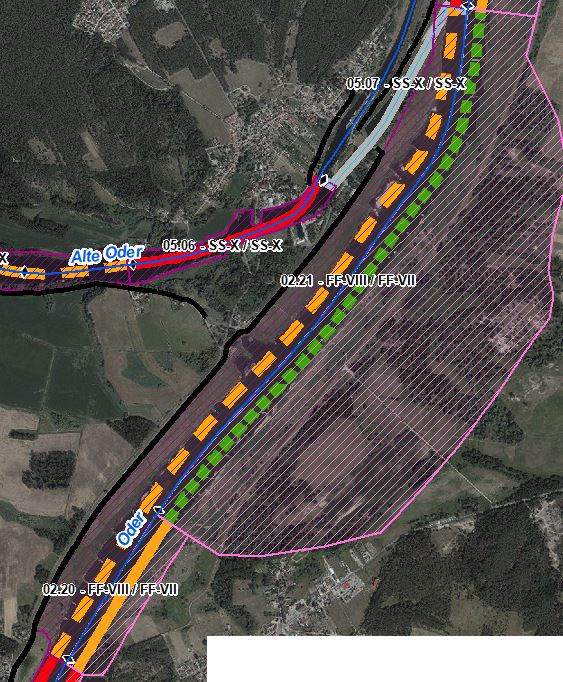 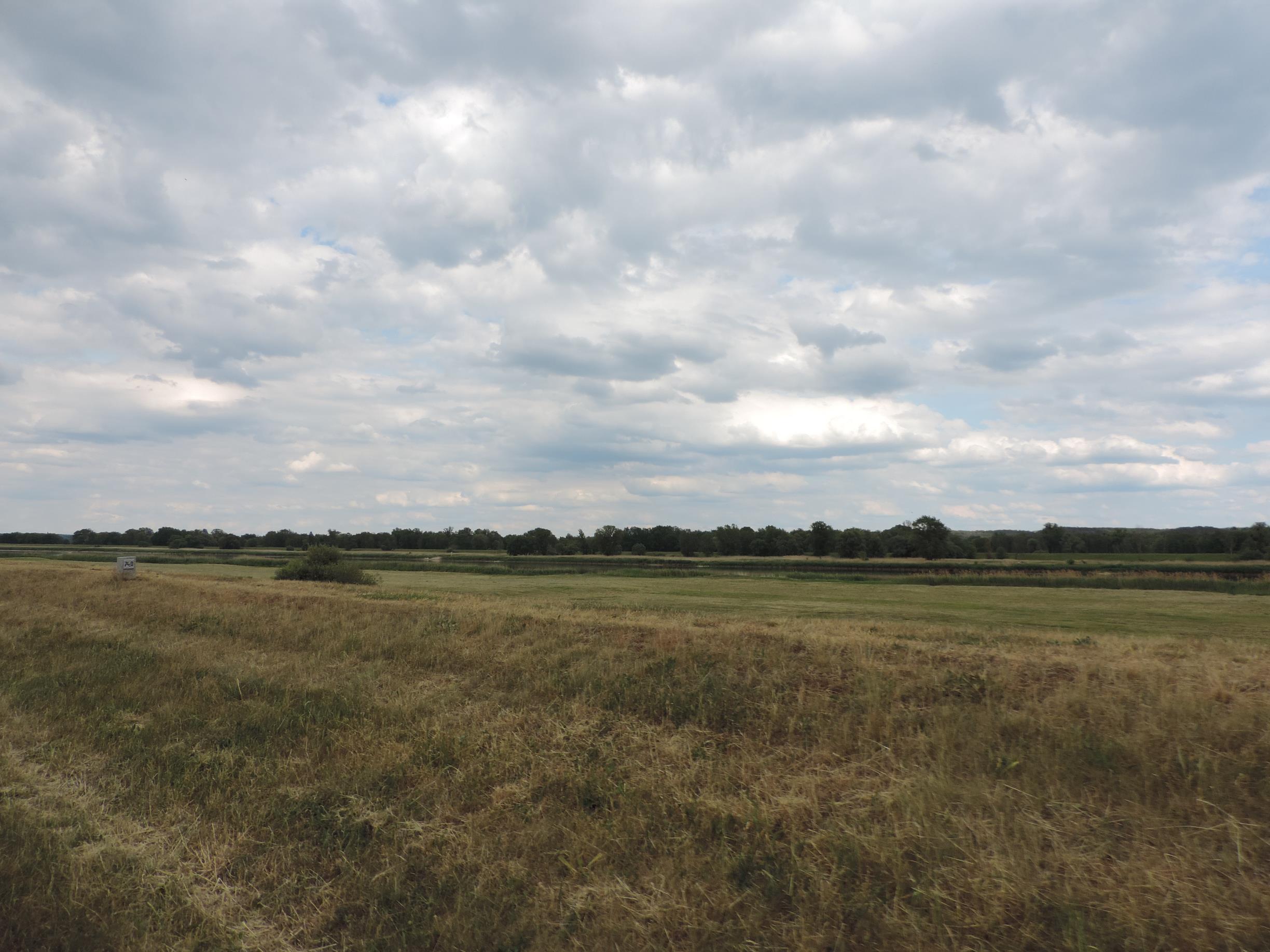 Blick in Fließrichtung kurz uh. ehemaligem Durchstich der Wriezener Alten Oder, schmales und gehölzfreies Deichvorland (Foto: Stowasserplan, Mai 2022)Blick in Fließrichtung kurz uh. ehemaligem Durchstich der Wriezener Alten Oder, schmales und gehölzfreies Deichvorland (Foto: Stowasserplan, Mai 2022)Blick in Fließrichtung kurz uh. ehemaligem Durchstich der Wriezener Alten Oder, schmales und gehölzfreies Deichvorland (Foto: Stowasserplan, Mai 2022)Blick in Fließrichtung kurz uh. ehemaligem Durchstich der Wriezener Alten Oder, schmales und gehölzfreies Deichvorland (Foto: Stowasserplan, Mai 2022)Blick in Fließrichtung kurz uh. ehemaligem Durchstich der Wriezener Alten Oder, schmales und gehölzfreies Deichvorland (Foto: Stowasserplan, Mai 2022)Blick in Fließrichtung kurz uh. ehemaligem Durchstich der Wriezener Alten Oder, schmales und gehölzfreies Deichvorland (Foto: Stowasserplan, Mai 2022)Blick in Fließrichtung kurz uh. ehemaligem Durchstich der Wriezener Alten Oder, schmales und gehölzfreies Deichvorland (Foto: Stowasserplan, Mai 2022)AbschnittsbeschreibungAbschnittsbeschreibungAbschnittsbeschreibungAbschnittsbeschreibungAbschnittsbeschreibungAbschnittsbeschreibungAbschnittsbeschreibungAbschnittsbeschreibungAbschnittsbeschreibungAbschnittsbeschreibungAbschnittsbeschreibungAbschnittsbeschreibungFallgruppe linksseitigFF-VIII - Frei fließende Strecke mit Mischnutzung (Offenland/Bebauung/Deiche) in der Aue ohne leitbildkonforme UferstrukturFallgruppe linksseitigFF-VIII - Frei fließende Strecke mit Mischnutzung (Offenland/Bebauung/Deiche) in der Aue ohne leitbildkonforme UferstrukturFallgruppe linksseitigFF-VIII - Frei fließende Strecke mit Mischnutzung (Offenland/Bebauung/Deiche) in der Aue ohne leitbildkonforme UferstrukturFallgruppe linksseitigFF-VIII - Frei fließende Strecke mit Mischnutzung (Offenland/Bebauung/Deiche) in der Aue ohne leitbildkonforme UferstrukturFallgruppe linksseitigFF-VIII - Frei fließende Strecke mit Mischnutzung (Offenland/Bebauung/Deiche) in der Aue ohne leitbildkonforme UferstrukturFallgruppe linksseitigFF-VIII - Frei fließende Strecke mit Mischnutzung (Offenland/Bebauung/Deiche) in der Aue ohne leitbildkonforme UferstrukturFallgruppe linksseitigFF-VIII - Frei fließende Strecke mit Mischnutzung (Offenland/Bebauung/Deiche) in der Aue ohne leitbildkonforme UferstrukturFallgruppe linksseitigFF-VIII - Frei fließende Strecke mit Mischnutzung (Offenland/Bebauung/Deiche) in der Aue ohne leitbildkonforme UferstrukturFallgruppe linksseitigFF-VIII - Frei fließende Strecke mit Mischnutzung (Offenland/Bebauung/Deiche) in der Aue ohne leitbildkonforme UferstrukturFallgruppe linksseitigFF-VIII - Frei fließende Strecke mit Mischnutzung (Offenland/Bebauung/Deiche) in der Aue ohne leitbildkonforme UferstrukturFallgruppe linksseitigFF-VIII - Frei fließende Strecke mit Mischnutzung (Offenland/Bebauung/Deiche) in der Aue ohne leitbildkonforme UferstrukturFallgruppe linksseitigFF-VIII - Frei fließende Strecke mit Mischnutzung (Offenland/Bebauung/Deiche) in der Aue ohne leitbildkonforme UferstrukturFallgruppe rechtsseitig (Hier nachrichtliche Aufführung im Falle der Oder als Grenzgewässer, Mehrfachnennungen auf polnischem Territorium möglich)FF-VII - Frei fließende Strecke mit Mischnutzung (Offenland/Bebauung/Deiche) in der Aue und leitbildkonforme UferstrukturFallgruppe rechtsseitig (Hier nachrichtliche Aufführung im Falle der Oder als Grenzgewässer, Mehrfachnennungen auf polnischem Territorium möglich)FF-VII - Frei fließende Strecke mit Mischnutzung (Offenland/Bebauung/Deiche) in der Aue und leitbildkonforme UferstrukturFallgruppe rechtsseitig (Hier nachrichtliche Aufführung im Falle der Oder als Grenzgewässer, Mehrfachnennungen auf polnischem Territorium möglich)FF-VII - Frei fließende Strecke mit Mischnutzung (Offenland/Bebauung/Deiche) in der Aue und leitbildkonforme UferstrukturFallgruppe rechtsseitig (Hier nachrichtliche Aufführung im Falle der Oder als Grenzgewässer, Mehrfachnennungen auf polnischem Territorium möglich)FF-VII - Frei fließende Strecke mit Mischnutzung (Offenland/Bebauung/Deiche) in der Aue und leitbildkonforme UferstrukturFallgruppe rechtsseitig (Hier nachrichtliche Aufführung im Falle der Oder als Grenzgewässer, Mehrfachnennungen auf polnischem Territorium möglich)FF-VII - Frei fließende Strecke mit Mischnutzung (Offenland/Bebauung/Deiche) in der Aue und leitbildkonforme UferstrukturFallgruppe rechtsseitig (Hier nachrichtliche Aufführung im Falle der Oder als Grenzgewässer, Mehrfachnennungen auf polnischem Territorium möglich)FF-VII - Frei fließende Strecke mit Mischnutzung (Offenland/Bebauung/Deiche) in der Aue und leitbildkonforme UferstrukturFallgruppe rechtsseitig (Hier nachrichtliche Aufführung im Falle der Oder als Grenzgewässer, Mehrfachnennungen auf polnischem Territorium möglich)FF-VII - Frei fließende Strecke mit Mischnutzung (Offenland/Bebauung/Deiche) in der Aue und leitbildkonforme UferstrukturFallgruppe rechtsseitig (Hier nachrichtliche Aufführung im Falle der Oder als Grenzgewässer, Mehrfachnennungen auf polnischem Territorium möglich)FF-VII - Frei fließende Strecke mit Mischnutzung (Offenland/Bebauung/Deiche) in der Aue und leitbildkonforme UferstrukturFallgruppe rechtsseitig (Hier nachrichtliche Aufführung im Falle der Oder als Grenzgewässer, Mehrfachnennungen auf polnischem Territorium möglich)FF-VII - Frei fließende Strecke mit Mischnutzung (Offenland/Bebauung/Deiche) in der Aue und leitbildkonforme UferstrukturFallgruppe rechtsseitig (Hier nachrichtliche Aufführung im Falle der Oder als Grenzgewässer, Mehrfachnennungen auf polnischem Territorium möglich)FF-VII - Frei fließende Strecke mit Mischnutzung (Offenland/Bebauung/Deiche) in der Aue und leitbildkonforme UferstrukturFallgruppe rechtsseitig (Hier nachrichtliche Aufführung im Falle der Oder als Grenzgewässer, Mehrfachnennungen auf polnischem Territorium möglich)FF-VII - Frei fließende Strecke mit Mischnutzung (Offenland/Bebauung/Deiche) in der Aue und leitbildkonforme UferstrukturFallgruppe rechtsseitig (Hier nachrichtliche Aufführung im Falle der Oder als Grenzgewässer, Mehrfachnennungen auf polnischem Territorium möglich)FF-VII - Frei fließende Strecke mit Mischnutzung (Offenland/Bebauung/Deiche) in der Aue und leitbildkonforme UferstrukturBeschreibungEingedeichte Aue mit schmalem Vorlandbereich, ohne GehölzbestandBeschreibungEingedeichte Aue mit schmalem Vorlandbereich, ohne GehölzbestandBeschreibungEingedeichte Aue mit schmalem Vorlandbereich, ohne GehölzbestandBeschreibungEingedeichte Aue mit schmalem Vorlandbereich, ohne GehölzbestandBeschreibungEingedeichte Aue mit schmalem Vorlandbereich, ohne GehölzbestandBeschreibungEingedeichte Aue mit schmalem Vorlandbereich, ohne GehölzbestandBeschreibungEingedeichte Aue mit schmalem Vorlandbereich, ohne GehölzbestandBeschreibungEingedeichte Aue mit schmalem Vorlandbereich, ohne GehölzbestandBeschreibungEingedeichte Aue mit schmalem Vorlandbereich, ohne GehölzbestandBeschreibungEingedeichte Aue mit schmalem Vorlandbereich, ohne GehölzbestandBeschreibungEingedeichte Aue mit schmalem Vorlandbereich, ohne GehölzbestandBeschreibungEingedeichte Aue mit schmalem Vorlandbereich, ohne GehölzbestandRestriktionen und BelastungenRestriktionen und BelastungenRestriktionen und BelastungenRestriktionen und BelastungenRestriktionen und BelastungenRestriktionen und BelastungenRestriktionen und BelastungenRestriktionen und BelastungenRestriktionen und BelastungenRestriktionen und BelastungenRestriktionen und BelastungenRestriktionen und BelastungenRestriktionenDeichlinie, Wasserstraßennutzung, Landwirtschaftliche Nutzflächen, SiedlungsflächenRestriktionenDeichlinie, Wasserstraßennutzung, Landwirtschaftliche Nutzflächen, SiedlungsflächenRestriktionenDeichlinie, Wasserstraßennutzung, Landwirtschaftliche Nutzflächen, SiedlungsflächenRestriktionenDeichlinie, Wasserstraßennutzung, Landwirtschaftliche Nutzflächen, SiedlungsflächenRestriktionenDeichlinie, Wasserstraßennutzung, Landwirtschaftliche Nutzflächen, SiedlungsflächenRestriktionenDeichlinie, Wasserstraßennutzung, Landwirtschaftliche Nutzflächen, SiedlungsflächenRestriktionenDeichlinie, Wasserstraßennutzung, Landwirtschaftliche Nutzflächen, SiedlungsflächenRestriktionenDeichlinie, Wasserstraßennutzung, Landwirtschaftliche Nutzflächen, SiedlungsflächenRestriktionenDeichlinie, Wasserstraßennutzung, Landwirtschaftliche Nutzflächen, SiedlungsflächenRestriktionenDeichlinie, Wasserstraßennutzung, Landwirtschaftliche Nutzflächen, SiedlungsflächenRestriktionenDeichlinie, Wasserstraßennutzung, Landwirtschaftliche Nutzflächen, SiedlungsflächenRestriktionenDeichlinie, Wasserstraßennutzung, Landwirtschaftliche Nutzflächen, SiedlungsflächenSignifikante BelastungenDiffuse Quellen, Punktquellen, hydrologische Veränderungen, morphologische Veränderungen im Sinne Landwirtschaft, Hochwasserschutz und SchifffahrtMunitionsbelastung in Folge des zweiten WeltkriegesSignifikante BelastungenDiffuse Quellen, Punktquellen, hydrologische Veränderungen, morphologische Veränderungen im Sinne Landwirtschaft, Hochwasserschutz und SchifffahrtMunitionsbelastung in Folge des zweiten WeltkriegesSignifikante BelastungenDiffuse Quellen, Punktquellen, hydrologische Veränderungen, morphologische Veränderungen im Sinne Landwirtschaft, Hochwasserschutz und SchifffahrtMunitionsbelastung in Folge des zweiten WeltkriegesSignifikante BelastungenDiffuse Quellen, Punktquellen, hydrologische Veränderungen, morphologische Veränderungen im Sinne Landwirtschaft, Hochwasserschutz und SchifffahrtMunitionsbelastung in Folge des zweiten WeltkriegesSignifikante BelastungenDiffuse Quellen, Punktquellen, hydrologische Veränderungen, morphologische Veränderungen im Sinne Landwirtschaft, Hochwasserschutz und SchifffahrtMunitionsbelastung in Folge des zweiten WeltkriegesSignifikante BelastungenDiffuse Quellen, Punktquellen, hydrologische Veränderungen, morphologische Veränderungen im Sinne Landwirtschaft, Hochwasserschutz und SchifffahrtMunitionsbelastung in Folge des zweiten WeltkriegesSignifikante BelastungenDiffuse Quellen, Punktquellen, hydrologische Veränderungen, morphologische Veränderungen im Sinne Landwirtschaft, Hochwasserschutz und SchifffahrtMunitionsbelastung in Folge des zweiten WeltkriegesSignifikante BelastungenDiffuse Quellen, Punktquellen, hydrologische Veränderungen, morphologische Veränderungen im Sinne Landwirtschaft, Hochwasserschutz und SchifffahrtMunitionsbelastung in Folge des zweiten WeltkriegesSignifikante BelastungenDiffuse Quellen, Punktquellen, hydrologische Veränderungen, morphologische Veränderungen im Sinne Landwirtschaft, Hochwasserschutz und SchifffahrtMunitionsbelastung in Folge des zweiten WeltkriegesSignifikante BelastungenDiffuse Quellen, Punktquellen, hydrologische Veränderungen, morphologische Veränderungen im Sinne Landwirtschaft, Hochwasserschutz und SchifffahrtMunitionsbelastung in Folge des zweiten WeltkriegesSignifikante BelastungenDiffuse Quellen, Punktquellen, hydrologische Veränderungen, morphologische Veränderungen im Sinne Landwirtschaft, Hochwasserschutz und SchifffahrtMunitionsbelastung in Folge des zweiten WeltkriegesSignifikante BelastungenDiffuse Quellen, Punktquellen, hydrologische Veränderungen, morphologische Veränderungen im Sinne Landwirtschaft, Hochwasserschutz und SchifffahrtMunitionsbelastung in Folge des zweiten WeltkriegesNaturschutzfachliche BelangeNaturschutzfachliche BelangeNaturschutzfachliche BelangeNaturschutzfachliche BelangeNaturschutzfachliche BelangeNaturschutzfachliche BelangeNaturschutzfachliche BelangeNaturschutzfachliche BelangeNaturschutzfachliche BelangeNaturschutzfachliche BelangeNaturschutzfachliche BelangeNaturschutzfachliche BelangeBetroffene SchutzgebieteBetroffene SchutzgebieteBetroffene SchutzgebieteBetroffene SchutzgebieteBetroffene SchutzgebieteEinschätzung Synergie/KonfliktEinschätzung Synergie/KonfliktEinschätzung Synergie/KonfliktEinschätzung Synergie/KonfliktBemerkungBemerkungBemerkungFFH-Gebiet „Oder-Neiße Ergänzung“ (DE 3553-308)FFH-Gebiet „Oder-Neiße Ergänzung“ (DE 3553-308)FFH-Gebiet „Oder-Neiße Ergänzung“ (DE 3553-308)FFH-Gebiet „Oder-Neiße Ergänzung“ (DE 3553-308)FFH-Gebiet „Oder-Neiße Ergänzung“ (DE 3553-308)SynergieSynergieSynergieSynergieSPA-Gebiet „Mittlere Oderniederung“ (DE 3453-422)SPA-Gebiet „Mittlere Oderniederung“ (DE 3453-422)SPA-Gebiet „Mittlere Oderniederung“ (DE 3453-422)SPA-Gebiet „Mittlere Oderniederung“ (DE 3453-422)SPA-Gebiet „Mittlere Oderniederung“ (DE 3453-422)SynergieSynergieSynergieSynergieSPA-Gebiet „Schorfheide-Chorin“ (DE 2948-401)SPA-Gebiet „Schorfheide-Chorin“ (DE 2948-401)SPA-Gebiet „Schorfheide-Chorin“ (DE 2948-401)SPA-Gebiet „Schorfheide-Chorin“ (DE 2948-401)SPA-Gebiet „Schorfheide-Chorin“ (DE 2948-401)SynergieSynergieSynergieSynergieBetroffene LRTBetroffene LRTBetroffene LRTBetroffene LRTBetroffene LRTEinschätzung Synergie/KonfliktEinschätzung Synergie/KonfliktEinschätzung Synergie/KonfliktEinschätzung Synergie/KonfliktBemerkungBemerkungBemerkungkeine ausgewiesenkeine ausgewiesenkeine ausgewiesenkeine ausgewiesenkeine ausgewiesen----Belange des HochwasserschutzesBelange des HochwasserschutzesBelange des HochwasserschutzesBelange des HochwasserschutzesBelange des HochwasserschutzesBelange des HochwasserschutzesBelange des HochwasserschutzesBelange des HochwasserschutzesBelange des HochwasserschutzesBelange des HochwasserschutzesBelange des HochwasserschutzesBelange des HochwasserschutzesRegionale Maßnahmenplanung HochwasserrisikomanagementRegionale Maßnahmenplanung HochwasserrisikomanagementRegionale Maßnahmenplanung HochwasserrisikomanagementRegionale Maßnahmenplanung HochwasserrisikomanagementRegionale Maßnahmenplanung HochwasserrisikomanagementEinschätzung Synergie/KonfliktEinschätzung Synergie/KonfliktEinschätzung Synergie/KonfliktEinschätzung Synergie/KonfliktBemerkungBemerkungBemerkungkeine Überschneidungkeine Überschneidungkeine Überschneidungkeine Überschneidungkeine Überschneidung----Bewertung Bestand & DefizitanalyseBewertung Bestand & DefizitanalyseBewertung Bestand & DefizitanalyseBewertung Bestand & DefizitanalyseBewertung Bestand & DefizitanalyseBewertung Bestand & DefizitanalyseBewertung Bestand & DefizitanalyseBewertung Bestand & DefizitanalyseBewertung Bestand & DefizitanalyseBewertung Bestand & DefizitanalyseBewertung Bestand & DefizitanalyseBewertung Bestand & DefizitanalyseÖkologischer Zustand / 
Potenzial gesamtÖkologischer Zustand / 
Potenzial gesamtBiologische QualitätskomponentenBiologische QualitätskomponentenBiologische QualitätskomponentenBiologische QualitätskomponentenBiologische QualitätskomponentenBiologische QualitätskomponentenBiologische QualitätskomponentenPhysikalisch- chemische QualitätskomponentenPhysikalisch- chemische QualitätskomponentenÖkologischer Zustand / 
Potenzial gesamtÖkologischer Zustand / 
Potenzial gesamtPhythoplanktonMakrophyten + PhytobenthosMakrophyten + PhytobenthosMakrozoobenthosFischeFischeFischePhysikalisch- chemische QualitätskomponentenPhysikalisch- chemische QualitätskomponentenBewertung Bestand 
(3. BWZ – 2022-2027)3333 (PB)3 (PB)3222schlechter als gutschlechter als gutBewertung Defizitanalyse-1-1-1-1-1-1000-3-3Hydromorphologische QualitätskomponentenHydromorphologische QualitätskomponentenHydromorphologische QualitätskomponentenHydromorphologische QualitätskomponentenHydromorphologische QualitätskomponentenHydromorphologische QualitätskomponentenHydromorphologische QualitätskomponentenHydromorphologische QualitätskomponentenHydromorphologische QualitätskomponentenHydromorphologische QualitätskomponentenHydromorphologische QualitätskomponentenMorphologieMorphologieMorphologieDurchgängigkeitDurchgängigkeitDurchgängigkeitDurchgängigkeitWasserhaushaltWasserhaushaltWasserhaushaltWasserhaushaltBewertung/ 
BeschreibungGSK 5,25GSK 5,25GSK 5,25vorhandenvorhandenvorhandenvorhandensehr gutsehr gutsehr gutsehr gutBeschreibungLängsprofil stark verändertkeine bis schwache Breiten- und TiefenvarianzBesiedlungsrelevante Habitate fehlen aufgrund fehlender Lauf- und Sohlstrukturengewässerbegleitende Gehölze vollständig fehlendkeine StrömungsdiversitätSchädliche Umfeldstruktur: beidseitig mit DeichLängsprofil stark verändertkeine bis schwache Breiten- und TiefenvarianzBesiedlungsrelevante Habitate fehlen aufgrund fehlender Lauf- und Sohlstrukturengewässerbegleitende Gehölze vollständig fehlendkeine StrömungsdiversitätSchädliche Umfeldstruktur: beidseitig mit DeichLängsprofil stark verändertkeine bis schwache Breiten- und TiefenvarianzBesiedlungsrelevante Habitate fehlen aufgrund fehlender Lauf- und Sohlstrukturengewässerbegleitende Gehölze vollständig fehlendkeine StrömungsdiversitätSchädliche Umfeldstruktur: beidseitig mit DeichLängsdurchgängigkeit gegeben, keine Bauwerke vorhandenWenig bis keine laterale Vernetzung zu Deichvorland, Altaue und Nebengewässernkeine Anbindung an die AltaueGeschiebedynamik verändertLängsdurchgängigkeit gegeben, keine Bauwerke vorhandenWenig bis keine laterale Vernetzung zu Deichvorland, Altaue und Nebengewässernkeine Anbindung an die AltaueGeschiebedynamik verändertLängsdurchgängigkeit gegeben, keine Bauwerke vorhandenWenig bis keine laterale Vernetzung zu Deichvorland, Altaue und Nebengewässernkeine Anbindung an die AltaueGeschiebedynamik verändertLängsdurchgängigkeit gegeben, keine Bauwerke vorhandenWenig bis keine laterale Vernetzung zu Deichvorland, Altaue und Nebengewässernkeine Anbindung an die AltaueGeschiebedynamik verändertAbfluss gutAbflussverhalten und Ausuferungsverhalten verändertAbflussdynamik verändertGrundwasseranbindung verändertAbfluss gutAbflussverhalten und Ausuferungsverhalten verändertAbflussdynamik verändertGrundwasseranbindung verändertAbfluss gutAbflussverhalten und Ausuferungsverhalten verändertAbflussdynamik verändertGrundwasseranbindung verändertAbfluss gutAbflussverhalten und Ausuferungsverhalten verändertAbflussdynamik verändertGrundwasseranbindung verändertDefizit00000000000EntwicklungszieleEntwicklungszieleEntwicklungszieleEntwicklungszieleEntwicklungszieleEntwicklungszieleEntwicklungszieleEntwicklungszieleEntwicklungszieleEntwicklungszieleEntwicklungszieleEntwicklungszieleEntwicklungsziel gemäß STK – linksseitigAufwertungsstrahlweg entwickelnEntwicklungsziel gemäß STK – linksseitigAufwertungsstrahlweg entwickelnEntwicklungsziel gemäß STK – linksseitigAufwertungsstrahlweg entwickelnEntwicklungsziel gemäß STK – linksseitigAufwertungsstrahlweg entwickelnEntwicklungsziel gemäß STK – linksseitigAufwertungsstrahlweg entwickelnEntwicklungsziel gemäß STK - rechtsseitigAufwertungsstrahlweg erhalten 
(Abschnitt 02.20_Oder-2, nachrichtlich)Höherwertiger Trittstein umgestalten 
(Abschnitt 02.21_Oder-2, nachrichtlich)Entwicklungsziel gemäß STK - rechtsseitigAufwertungsstrahlweg erhalten 
(Abschnitt 02.20_Oder-2, nachrichtlich)Höherwertiger Trittstein umgestalten 
(Abschnitt 02.21_Oder-2, nachrichtlich)Entwicklungsziel gemäß STK - rechtsseitigAufwertungsstrahlweg erhalten 
(Abschnitt 02.20_Oder-2, nachrichtlich)Höherwertiger Trittstein umgestalten 
(Abschnitt 02.21_Oder-2, nachrichtlich)Entwicklungsziel gemäß STK - rechtsseitigAufwertungsstrahlweg erhalten 
(Abschnitt 02.20_Oder-2, nachrichtlich)Höherwertiger Trittstein umgestalten 
(Abschnitt 02.21_Oder-2, nachrichtlich)Entwicklungsziel gemäß STK - rechtsseitigAufwertungsstrahlweg erhalten 
(Abschnitt 02.20_Oder-2, nachrichtlich)Höherwertiger Trittstein umgestalten 
(Abschnitt 02.21_Oder-2, nachrichtlich)Entwicklungsziel gemäß STK - rechtsseitigAufwertungsstrahlweg erhalten 
(Abschnitt 02.20_Oder-2, nachrichtlich)Höherwertiger Trittstein umgestalten 
(Abschnitt 02.21_Oder-2, nachrichtlich)Entwicklungsziel gemäß STK - rechtsseitigAufwertungsstrahlweg erhalten 
(Abschnitt 02.20_Oder-2, nachrichtlich)Höherwertiger Trittstein umgestalten 
(Abschnitt 02.21_Oder-2, nachrichtlich)Anmerkung zu Entwicklungsziel auf dt. Seite    Zielerreichung WRRL durch Umsetzung der Maßnahmen im eingedeichten Vorland möglichFörderung der Gewässerstruktur (Querprofil) durch Entwicklung von Ufer- und Auenvegetation, Belassen von Totholz sowie Schaffung von unterschiedlich angeströmten FlachwasserbereichenVerbesserung der Gewässergüte durch Entwicklung von Ufer- und Auenstrukturen sowie Ufer-  und Auenvegetation zum Wasser- und StoffrückhaltAnmerkung zu Entwicklungsziel auf dt. Seite    Zielerreichung WRRL durch Umsetzung der Maßnahmen im eingedeichten Vorland möglichFörderung der Gewässerstruktur (Querprofil) durch Entwicklung von Ufer- und Auenvegetation, Belassen von Totholz sowie Schaffung von unterschiedlich angeströmten FlachwasserbereichenVerbesserung der Gewässergüte durch Entwicklung von Ufer- und Auenstrukturen sowie Ufer-  und Auenvegetation zum Wasser- und StoffrückhaltAnmerkung zu Entwicklungsziel auf dt. Seite    Zielerreichung WRRL durch Umsetzung der Maßnahmen im eingedeichten Vorland möglichFörderung der Gewässerstruktur (Querprofil) durch Entwicklung von Ufer- und Auenvegetation, Belassen von Totholz sowie Schaffung von unterschiedlich angeströmten FlachwasserbereichenVerbesserung der Gewässergüte durch Entwicklung von Ufer- und Auenstrukturen sowie Ufer-  und Auenvegetation zum Wasser- und StoffrückhaltAnmerkung zu Entwicklungsziel auf dt. Seite    Zielerreichung WRRL durch Umsetzung der Maßnahmen im eingedeichten Vorland möglichFörderung der Gewässerstruktur (Querprofil) durch Entwicklung von Ufer- und Auenvegetation, Belassen von Totholz sowie Schaffung von unterschiedlich angeströmten FlachwasserbereichenVerbesserung der Gewässergüte durch Entwicklung von Ufer- und Auenstrukturen sowie Ufer-  und Auenvegetation zum Wasser- und StoffrückhaltAnmerkung zu Entwicklungsziel auf dt. Seite    Zielerreichung WRRL durch Umsetzung der Maßnahmen im eingedeichten Vorland möglichFörderung der Gewässerstruktur (Querprofil) durch Entwicklung von Ufer- und Auenvegetation, Belassen von Totholz sowie Schaffung von unterschiedlich angeströmten FlachwasserbereichenVerbesserung der Gewässergüte durch Entwicklung von Ufer- und Auenstrukturen sowie Ufer-  und Auenvegetation zum Wasser- und StoffrückhaltAnmerkung zu Entwicklungsziel auf dt. Seite    Zielerreichung WRRL durch Umsetzung der Maßnahmen im eingedeichten Vorland möglichFörderung der Gewässerstruktur (Querprofil) durch Entwicklung von Ufer- und Auenvegetation, Belassen von Totholz sowie Schaffung von unterschiedlich angeströmten FlachwasserbereichenVerbesserung der Gewässergüte durch Entwicklung von Ufer- und Auenstrukturen sowie Ufer-  und Auenvegetation zum Wasser- und StoffrückhaltAnmerkung zu Entwicklungsziel auf dt. Seite    Zielerreichung WRRL durch Umsetzung der Maßnahmen im eingedeichten Vorland möglichFörderung der Gewässerstruktur (Querprofil) durch Entwicklung von Ufer- und Auenvegetation, Belassen von Totholz sowie Schaffung von unterschiedlich angeströmten FlachwasserbereichenVerbesserung der Gewässergüte durch Entwicklung von Ufer- und Auenstrukturen sowie Ufer-  und Auenvegetation zum Wasser- und StoffrückhaltAnmerkung zu Entwicklungsziel auf dt. Seite    Zielerreichung WRRL durch Umsetzung der Maßnahmen im eingedeichten Vorland möglichFörderung der Gewässerstruktur (Querprofil) durch Entwicklung von Ufer- und Auenvegetation, Belassen von Totholz sowie Schaffung von unterschiedlich angeströmten FlachwasserbereichenVerbesserung der Gewässergüte durch Entwicklung von Ufer- und Auenstrukturen sowie Ufer-  und Auenvegetation zum Wasser- und StoffrückhaltAnmerkung zu Entwicklungsziel auf dt. Seite    Zielerreichung WRRL durch Umsetzung der Maßnahmen im eingedeichten Vorland möglichFörderung der Gewässerstruktur (Querprofil) durch Entwicklung von Ufer- und Auenvegetation, Belassen von Totholz sowie Schaffung von unterschiedlich angeströmten FlachwasserbereichenVerbesserung der Gewässergüte durch Entwicklung von Ufer- und Auenstrukturen sowie Ufer-  und Auenvegetation zum Wasser- und StoffrückhaltAnmerkung zu Entwicklungsziel auf dt. Seite    Zielerreichung WRRL durch Umsetzung der Maßnahmen im eingedeichten Vorland möglichFörderung der Gewässerstruktur (Querprofil) durch Entwicklung von Ufer- und Auenvegetation, Belassen von Totholz sowie Schaffung von unterschiedlich angeströmten FlachwasserbereichenVerbesserung der Gewässergüte durch Entwicklung von Ufer- und Auenstrukturen sowie Ufer-  und Auenvegetation zum Wasser- und StoffrückhaltAnmerkung zu Entwicklungsziel auf dt. Seite    Zielerreichung WRRL durch Umsetzung der Maßnahmen im eingedeichten Vorland möglichFörderung der Gewässerstruktur (Querprofil) durch Entwicklung von Ufer- und Auenvegetation, Belassen von Totholz sowie Schaffung von unterschiedlich angeströmten FlachwasserbereichenVerbesserung der Gewässergüte durch Entwicklung von Ufer- und Auenstrukturen sowie Ufer-  und Auenvegetation zum Wasser- und StoffrückhaltAnmerkung zu Entwicklungsziel auf dt. Seite    Zielerreichung WRRL durch Umsetzung der Maßnahmen im eingedeichten Vorland möglichFörderung der Gewässerstruktur (Querprofil) durch Entwicklung von Ufer- und Auenvegetation, Belassen von Totholz sowie Schaffung von unterschiedlich angeströmten FlachwasserbereichenVerbesserung der Gewässergüte durch Entwicklung von Ufer- und Auenstrukturen sowie Ufer-  und Auenvegetation zum Wasser- und StoffrückhaltMaßnahmenMaßnahmenMaßnahmenMaßnahmenMaßnahmenMaßnahmenMaßnahmenMaßnahmenMaßnahmenMaßnahmenMaßnahmenMaßnahmenEinzelmaßnahmenEinzelmaßnahmenMaßnahmenbeschreibung (Bemerkung)Maßnahmenbeschreibung (Bemerkung)Maßnahmenbeschreibung (Bemerkung)Maßnahmenbeschreibung (Bemerkung)Maßnahmenbeschreibung (Bemerkung)Maßnahmenbeschreibung (Bemerkung)Maßnahmenbeschreibung (Bemerkung)Maßnahmenbeschreibung (Bemerkung)Maßnahmenbeschreibung (Bemerkung)LAWA-MN-TypG1.1G1.1Initiieren einer naturnahen Sohlentwicklung Initiieren einer naturnahen Sohlentwicklung Initiieren einer naturnahen Sohlentwicklung Initiieren einer naturnahen Sohlentwicklung Initiieren einer naturnahen Sohlentwicklung Initiieren einer naturnahen Sohlentwicklung Initiieren einer naturnahen Sohlentwicklung Initiieren einer naturnahen Sohlentwicklung Initiieren einer naturnahen Sohlentwicklung 71, 72(G1.2)(G1.2)GeschiebemanagementGeschiebemanagementGeschiebemanagementGeschiebemanagementGeschiebemanagementGeschiebemanagementGeschiebemanagementGeschiebemanagementGeschiebemanagement77U1.2U1.2Uferverbau teilweise rückbauenUferverbau teilweise rückbauenUferverbau teilweise rückbauenUferverbau teilweise rückbauenUferverbau teilweise rückbauenUferverbau teilweise rückbauenUferverbau teilweise rückbauenUferverbau teilweise rückbauenUferverbau teilweise rückbauen70, 72, 73U1.3U1.3Uferverbau/-schutzanlagen naturnah gestaltenUferverbau/-schutzanlagen naturnah gestaltenUferverbau/-schutzanlagen naturnah gestaltenUferverbau/-schutzanlagen naturnah gestaltenUferverbau/-schutzanlagen naturnah gestaltenUferverbau/-schutzanlagen naturnah gestaltenUferverbau/-schutzanlagen naturnah gestaltenUferverbau/-schutzanlagen naturnah gestaltenUferverbau/-schutzanlagen naturnah gestalten70, 72, 73U2.1U2.1Profil aufweiten / UferabflachungProfil aufweiten / UferabflachungProfil aufweiten / UferabflachungProfil aufweiten / UferabflachungProfil aufweiten / UferabflachungProfil aufweiten / UferabflachungProfil aufweiten / UferabflachungProfil aufweiten / UferabflachungProfil aufweiten / Uferabflachung70, 72U2.2U2.2Naturnahe Uferstrukturen erhalten/entwickelnNaturnahe Uferstrukturen erhalten/entwickelnNaturnahe Uferstrukturen erhalten/entwickelnNaturnahe Uferstrukturen erhalten/entwickelnNaturnahe Uferstrukturen erhalten/entwickelnNaturnahe Uferstrukturen erhalten/entwickelnNaturnahe Uferstrukturen erhalten/entwickelnNaturnahe Uferstrukturen erhalten/entwickelnNaturnahe Uferstrukturen erhalten/entwickeln73U2.3U2.3strömungsberuhigte Flachwasserzonen erhalten/entwickelnströmungsberuhigte Flachwasserzonen erhalten/entwickelnströmungsberuhigte Flachwasserzonen erhalten/entwickelnströmungsberuhigte Flachwasserzonen erhalten/entwickelnströmungsberuhigte Flachwasserzonen erhalten/entwickelnströmungsberuhigte Flachwasserzonen erhalten/entwickelnströmungsberuhigte Flachwasserzonen erhalten/entwickelnströmungsberuhigte Flachwasserzonen erhalten/entwickelnströmungsberuhigte Flachwasserzonen erhalten/entwickeln71, 73U3.1U3.1Ufervegetation erhalten/entwickeln/ersetzen (Schilf/Hochstauden/Gehölze)Ufervegetation erhalten/entwickeln/ersetzen (Schilf/Hochstauden/Gehölze)Ufervegetation erhalten/entwickeln/ersetzen (Schilf/Hochstauden/Gehölze)Ufervegetation erhalten/entwickeln/ersetzen (Schilf/Hochstauden/Gehölze)Ufervegetation erhalten/entwickeln/ersetzen (Schilf/Hochstauden/Gehölze)Ufervegetation erhalten/entwickeln/ersetzen (Schilf/Hochstauden/Gehölze)Ufervegetation erhalten/entwickeln/ersetzen (Schilf/Hochstauden/Gehölze)Ufervegetation erhalten/entwickeln/ersetzen (Schilf/Hochstauden/Gehölze)Ufervegetation erhalten/entwickeln/ersetzen (Schilf/Hochstauden/Gehölze)73(U3.2)(U3.2)Neophyten-Management (Ufer)Neophyten-Management (Ufer)Neophyten-Management (Ufer)Neophyten-Management (Ufer)Neophyten-Management (Ufer)Neophyten-Management (Ufer)Neophyten-Management (Ufer)Neophyten-Management (Ufer)Neophyten-Management (Ufer)73, 94U3.3U3.3Uferrandstreifen anlegen und entwickelnUferrandstreifen anlegen und entwickelnUferrandstreifen anlegen und entwickelnUferrandstreifen anlegen und entwickelnUferrandstreifen anlegen und entwickelnUferrandstreifen anlegen und entwickelnUferrandstreifen anlegen und entwickelnUferrandstreifen anlegen und entwickelnUferrandstreifen anlegen und entwickeln28, 73, 74A1.6A1.6FlächensicherungFlächensicherungFlächensicherungFlächensicherungFlächensicherungFlächensicherungFlächensicherungFlächensicherungFlächensicherung70S1.1S1.1Gewässerunterhaltung anpassen/optimierenGewässerunterhaltung anpassen/optimierenGewässerunterhaltung anpassen/optimierenGewässerunterhaltung anpassen/optimierenGewässerunterhaltung anpassen/optimierenGewässerunterhaltung anpassen/optimierenGewässerunterhaltung anpassen/optimierenGewässerunterhaltung anpassen/optimierenGewässerunterhaltung anpassen/optimieren79S2.1S2.1Reduzierung schifffahrtsinduzierter BelastungenReduzierung schifffahrtsinduzierter BelastungenReduzierung schifffahrtsinduzierter BelastungenReduzierung schifffahrtsinduzierter BelastungenReduzierung schifffahrtsinduzierter BelastungenReduzierung schifffahrtsinduzierter BelastungenReduzierung schifffahrtsinduzierter BelastungenReduzierung schifffahrtsinduzierter BelastungenReduzierung schifffahrtsinduzierter Belastungen95